ФЕДЕРАЛЬНОЕ АГЕНТСТВО ЛЕСНОГО ХОЗЯЙСТВА ФЕДЕРАЛЬНОЕ ГОСУДАРСТВЕННОЕ БЮДЖЕТНОЕ УЧРЕЖДЕНИЕ «РОСЛЕСИНФОРГ» ФИЛИАЛ ФГБУ «РОСЛЕСИНФОРГ» «СЕВЗАПЛЕСПРОЕКТ»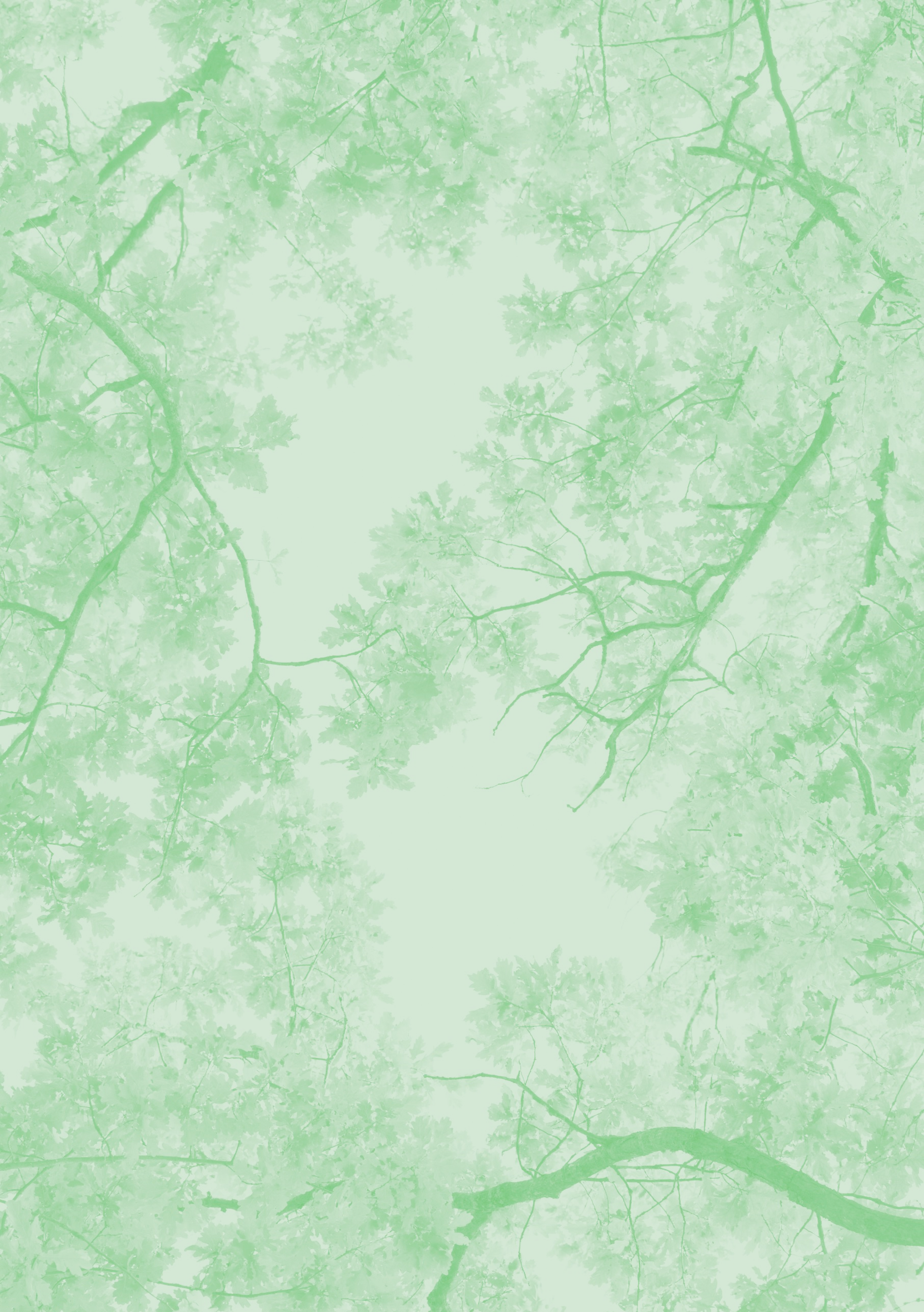 ЛЕСОХОЗЯЙСТВЕННЫЙ
РЕГЛАМЕНТУчебно-опытного лесничества
Ленинградской областиСанкт-Петербург
2023ФЕДЕРАЛЬНОЕ АГЕНТСТВО ЛЕСНОГО ХОЗЯЙСТВА ФЕДЕРАЛЬНОЕ ГОСУДАРСТВЕННОЕ БЮДЖЕТНОЕ УЧРЕЖДЕНИЕ «РОСЛЕСИНФОРГ» ФИЛИАЛ ФГБУ «РОСЛЕСИНФОРГ» «СЕВЗАПЛЕСПРОЕКТ»ЛЕСОХОЗЯЙСТВЕННЫЙ РЕГЛАМЕНТУчебно-опытного лесничестваЛенинградской областиСанкт-Петербург
2023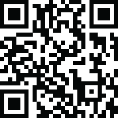 СОДЕРЖАНИЕ ВВЕДЕНИЕ	10Глава 1. ОБЩИЕ СВЕДЕНИЯ	121.1. Краткая характеристика лесничества	121.1.1. Наименование и местоположение лесничества	121.1.2. Общая площадь лесничества и участковых лесничеств.  Распределение территории лесничества по муниципальным образованиям	121.1.3. Распределение лесов лесничества по лесорастительным зонам и  лесным районам	131.1.4. Распределение лесов по целевому назначению и  категориям защитных лесов	141.1.5. Характеристика лесных и нелесных земель лесного фонда на территории лесничества	161.1.6. Характеристика имеющихся особо охраняемых природных территорий  и объектов, планы по их организации, развитию экологических сетей,  сохранению биоразнообразия	171.1.6.1. Характеристика особо охраняемых природных территорий	171.1.6.2. Мероприятия по сохранению биоразнообразия в лесничестве	271.1.6.3. Рекомендации по сохранению биоразнообразия при проведении  лесозаготовительных работ для Ленинградской области	281.1.6.4. Объекты социально-культурного значения	411.1.7. Характеристика существующих объектов лесной, лесоперерабатывающей инфраструктуры, объектов, не связанных с созданием лесной инфраструктуры, мероприятий по строительству, реконструкции и эксплуатации указанных объектов, предусмотренных документами территориального планирования	431.2. Виды разрешенного использования лесов	48Глава 2. НОРМАТИВЫ, ПАРАМЕТРЫ И СРОКИ РАЗРЕШЕННОГО ИСПОЛЬЗОВАНИЯ ЛЕСОВ	542.1. Нормативы, параметры и сроки использования лесов для заготовки древесины	542.1.1. Общие положения	542.1.2. Расчетная лесосека для осуществления рубок спелых и перестойных лесных насаждений	542.1.3. Возрасты рубок	552.1.4. Процент (интенсивность) выборки древесины с учетом полноты, состава древостоя	562.1.5. Размеры и сроки примыкания лесосек (организационно-технические элементы рубок спелых и перестойных лесных насаждений)	562.1.6. Количество зарубов	592.1.7. Сроки повторяемости рубок	592.1.8. Методы лесовосстановления	602.1.9. Сроки использования лесов для заготовки древесины и другие сведения	612.1.10. Расчетная лесосека (ежегодный допустимый объем изъятия древесины) для осуществления рубок средневозрастных, приспевающих, спелых и перестойных лесных насаждений при уходе за лесами	632.1.11. Расчетная лесосека при всех видах рубок	632.2. Нормативы, параметры и сроки использования лесов для заготовки живицы	662.2.1. Общие положения. Фонд подсочки древостоев	662.2.2. Виды подсочки	682.2.3. Проведение подсочки сосновых лесных насаждений (количество карр на дереве и ширина межкарровых ремней в зависимости от диаметра деревьев)	682.2.4. Сроки использования сосновых насаждений для заготовки живицы	692.2.5. Нормативы заготовки живицы	702.3. Нормативы, параметры и сроки использования лесов для заготовки и сбора недревесных лесных ресурсов	702.3.1. Общие положения	702.3.2. Права и обязанности граждан, юридических лиц, осуществляющих использование лесов для заготовки и сбора недревесных лесных ресурсов	712.3.3. Нормативы и параметры использования лесов для заготовки недревесных лесных ресурсов по их видам	722.3.4. Требования к использованию лесов при осуществлении заготовки и сбора отдельных видов недревесных лесных ресурсов, сроки заготовки	732.3.4.1. Заготовка пней (пневого осмола)	732.3.4.2. Заготовка бересты	732.3.4.3. Заготовка коры деревьев и кустарников	732.3.4.4. Заготовка хвороста	742.3.4.5. Заготовка веточного корма	742.3.4.6. Заготовка еловых и сосновых лап	742.3.4.7. Заготовка елей и (или) деревьев других хвойных пород для  новогодних праздников	742.3.4.8. Заготовка мха, лесной подстилки, опавших листьев, камыша,  тростника	752.3.4.9. Заготовка (выкопка) деревьев и кустарников на лесных участках	752.3.4.10. Заготовка веников, ветвей и кустарников для метел и плетения	752.3.4.11. Заготовка древесной зелени	762.3.5. Сроки использования лесов для заготовки и сбора недревесных лесных ресурсов	762.4. Нормативы, параметры и сроки использования лесов для заготовки пищевых лесных ресурсов и сбора лекарственных растений	772.4.1. Общие положения	772.4.2. Нормативы (ежегодные допустимые объемы) и параметры использования лесов для заготовки пищевых лесных ресурсов и сбора лекарственных растений	782.4.3. Права и обязанности граждан, юридических лиц, осуществляющих использование лесов для заготовки пищевых лесных ресурсов и  сбора лекарственных растений	792.4.4. Требования к заготовке отдельных видов пищевых лесных ресурсов и сбора лекарственных растений	802.4.4.1. Заготовка дикорастущих плодов, ягод	802.4.4.2. Заготовка грибов	802.4.4.3. Заготовка березового сока	802.4.4.4. Заготовка других видов пищевых ресурсов	812.4.4.5. Сбор лекарственных растений	812.4.5. Сроки заготовки и сбора	822.5. Нормативы, параметры и сроки использования лесов для осуществления видов деятельности в сфере охотничьего хозяйства	832.5.1. Общие положения	832.5.3. Перечень и нормы проведения биотехнических мероприятий	872.5.4. Перечень разрешенных для размещения объектов охотничьей инфраструктуры	892.6. Нормативы, параметры и сроки использования лесов для ведения сельского хозяйства	902.6.1. Общие положения	902.6.2. Права и обязанности граждан, юридических лиц, осуществляющих использование лесов для ведения сельского хозяйства	922.6.3. Сведения о площадях лесных участков, на которых возможна сельскохозяйственная деятельность	932.6.4. Требования к использованию лесов для ведения сельского хозяйства	942.6.4.1. Использование лесов для сенокошения	942.6.4.2. Использование лесов для выпаса сельскохозяйственных животных	942.6.4.3. Пчеловодство	952.6.4.4. Осуществление рыболовства, за исключением любительского рыболовства	962.7. Нормативы, параметры и сроки использования лесов для осуществления научно-исследовательской и образовательной деятельности	982.7.1. Общие положения	982.7.2. Планируемые ежегодные объёмы изъятия древесины при проведении опытных рубок для осуществления научно-исследовательской деятельности, образовательной деятельности.	1032.7.3. Технология лесосечных работ при проведении рубок в научно-исследовательских и образовательных целях с применением различных систем машин и оборудования	1072.7.4. Права и обязанности государственных и муниципальных учреждений, других научных и образовательных организаций, использующих леса для осуществления научно-исследовательской деятельности, образовательной деятельности	1142.7.5. Требования к использованию лесов для осуществления научно-исследовательской деятельности, образовательной деятельности	1152. 8 Нормативы, параметры и сроки использования лесов для осуществления	116рекреационной деятельности	1162.8.2. Нормативы использования лесов для осуществления рекреационной деятельности	1172.8.4. Функциональное зонирование территории зоны рекреационной деятельности	1202.9. Нормативы, параметры и сроки использования лесов для создания лесных плантаций и их эксплуатации	1232.10. Нормативы, параметры и сроки разрешенного использования лесов для выращивания лесных плодовых, ягодных, декоративных и лекарственных растений	1242.10.1. Общие положения	1242.10.2. Права и обязанности лиц, осуществляющих использование лесов для выращивания лесных плодовых, ягодных, декоративных растений, лекарственных растений	1252.11. Нормативы, параметры и сроки использования лесов для создания лесных питомников и их эксплуатации	1262.11.1. Общие положения	1262.11.2. Права и обязанности лиц, осуществляющих использование лесов для создания лесных питомников и их эксплуатации	1302.12. Нормативы, параметры и сроки использования лесов для осуществления геологического изучения недр, разведки и добычи полезных ископаемых	1312.13. Нормативы, параметры и сроки использования лесов для строительства и эксплуатации водохранилищ и иных искусственных водных объектов, а также гидротехнических сооружений морских портов, морских терминалов, речных портов, причалов	1382.14. Нормативы, параметры и сроки использования лесов для строительства,  реконструкции, эксплуатации линейных объектов	1402.15. Нормативы, параметры и сроки использования лесов для переработки  древесины и иных лесных ресурсов	1532.16. Нормативы, параметры и сроки использования лесов для религиозной деятельности	1562.17. Требования к охране, защите и воспроизводству лесов	1572.17.1. Требования к мерам пожарной безопасности в лесах, охране лесов от загрязнения радиоактивными веществами и иного негативного воздействия	1572.17.1.1. Общие положения	1572.17.1.2. Общие требования пожарной безопасности в лесах	1602.17.1.3. Требования к мерам пожарной безопасности в лесах в зависимости от целевого назначения земель и целевого назначения лесов	1622.17.1.4. Требования пожарной безопасности в лесах при проведении рубок лесных насаждений	1642.17.1.5. Требования пожарной безопасности в лесах при проведении переработки лесных ресурсов, заготовке живицы	1652.17.1.6. Требования пожарной безопасности в лесах при осуществлении рекреационной деятельности	1662.17.1.7. Требования пожарной безопасности в лесах при размещении и эксплуатации железных и автомобильных дорог	1662.17.1.8. Требования пожарной безопасности в лесах при добыче торфа	1672.17.1.9. Требования пожарной безопасности в лесах при выполнении работ по геологическому изучению недр и разработке месторождений полезных ископаемых	1682.17.1.10. Требования пожарной безопасности в лесах при строительстве, реконструкции и эксплуатации линий электропередачи, связи, трубопроводов	1692.17.1.11. Требования к пребыванию граждан в лесах	1692.17.1.12. Ответственность за нарушение Правил пожарной безопасности в лесах и государственный пожарный надзор в лесах	1702.17.1.13. Организация пожарной безопасности в лесничестве	1702.17.1.14. Негативное воздействие на окружающую среду	1952.17.2. Требования к защите лесов от вредных организмов	1982.17.2.1. Общие положения о защите лесов	1982.17.2.2. Мероприятия по защите лесов	1992.17.2.3. Санитарная безопасность в лесах	1992.17.2.4. Лесозащитное районирование	1992.17.2.5. Государственный лесопатологический мониторинг	1992.17.2.6. Лесопатологические обследования	2002.17.2.7. Предупреждение распространения вредных организмов	2012.17.2.8. Ликвидация очагов вредных организмов	2022.17.2.9. Ограничения пребывания граждан в лесах в целях обеспечения санитарной безопасности в лесах	2022.17.2.10. Авиационные работы по защите лесов	2032.17.3. Требования к воспроизводству лесов	2082.17.3.1. Общие положения	2082.17.3.3. Естественное лесовосстановление	2162.17.3.4. Искусственное лесовосстановление	2202.17.3.5. Комбинированное лесовосстановление	2272.17.3.6. Лесоразведение	2272.17.3.7. Нормативы и параметры мероприятий по лесовосстановлению и лесоразведению	2322.17.3.8. Лесное семеноводство	2332.17.3.9. Уход за лесами	2342.17.3.10. Особенности ухода за лесами различного целевого назначения	2392.17.4. Особенности требований к использованию лесов по лесорастительным зонам и лесным районам	241Глава 3. ОГРАНИЧЕНИЯ ИСПОЛЬЗОВАНИЯ ЛЕСОВ	2423.1. Ограничения по видам целевого назначения лесов	2423.2. Ограничения по видам особо защитных участков лесов	2433.3.1. Ограничения при заготовке древесины	2463.3.2. Ограничения при заготовке живицы	2483.3.3. Ограничения при заготовке и сборе недревесных лесных ресурсов	2483.3.4. Ограничения при заготовке пищевых лесных ресурсов и сборе лекарственных растений	2503.3.5. Ограничения при использовании лесов в сфере охотничьего хозяйства	2503.3.6. Ограничения при ведении сельского хозяйства	2533.3.7. Ограничения при осуществлении научно-исследовательской, образовательной деятельности	2553.3.8. Ограничения при осуществлении рекреационной деятельности	2553.3.9. Ограничения при создании лесных плантаций и их эксплуатации	2573.3.10. Ограничения при выращивании лесных плодовых, ягодных, декоративных, лекарственных растений	2573.3.11. Ограничения при создании лесных питомников и их эксплуатации	2583.3.12. Ограничения при осуществлении геологического изучения недр, разведки и добыче полезных ископаемых	2593.3.13. Ограничения при строительстве и эксплуатации водохранилищ, иных искусственных водных объектов, а также гидротехнических сооружений морских портов, морских терминалов, речных портов, причалов	2603.3.14. Ограничения при строительстве, реконструкции, эксплуатации линейных объектов	2603.3.15. Ограничения при переработке древесины и иных лесных ресурсов	2623.3.16. Ограничения при осуществлении религиозной деятельности	2623.3.17. Санитарные требования к использованию лесов	262ПРИЛОЖЕНИЯ	266Приложение 1 Перечень законодательных, нормативно-правовых актов, нормативно-технических, методических и проектных документов, использованных при внесении изменений в Лесохозяйственный регламент Учебно-опытного лесничества Ленинградской области	268Приложение 2 Перечень арендаторов лесных участков (по состоянию на 01.01.2023)	281Приложение 3 Перечень лесных участков с размещенной сетью постоянных пунктов наблюдений (ППН) лесопатологического мониторинга и участков буферной зоны	283Приложение 4 Информация о реализуемых образовательных программах по следующим уровням образования: среднее профессиональное образование, высшее образование - бакалавриат, высшее образование - магистратура, высшее образование – подготовка кадров высшей квалификации, по следующим формам обучения: очная, очно-заочная, заочная	284Приложение 5 Характеристика мероприятий, осуществляемых на лесном участке, при проведении учебных занятий с обучающимися по различным образовательным программам	288Приложение 6 Перечень существующих опытных объектов (ПЛСУ, плюсовых насаждений, насаждений – эталонов, генетических резерватов, научно-исследовательских и опытных объектов кафедр Института леса и природопользования на лесном участке)	290Приложение 7 Существующие стационарные опытные объекты кафедры лесоводства Института леса и природопользования Санкт-Петербургского государственного лесотехнического университета имени С. М. Кирова с участием СПб НИИЛХ	313Приложение 8 Схема расположения и границы лесного питомника	314Приложение 9 Существующие объекты инфраструктуры	315Приложение 10	317Уведомление о вырубке деревьев на линейных объектах и в их охранных зонах без предоставления лесных участков (в т.ч. уборка деревьев, угрожающих падением на линейные объекты).	317Приложение 11	321Уведомление о расчистке существующих трасс линейных объектов без предоставления лесных участков (неликвид)	321Приложение 12 Перечень изготовленных карт-схем	323ВВЕДЕНИЕОбщие положенияНастоящий лесохозяйственный регламент Учебно-опытного лесничества Ленинградской области разработан в соответствии с частью 7 статьи 87 Лесного кодекса Российской Федерации от 04.12.2006 № 200-ФЗ (далее – Лесной кодекс РФ), приказом Министерства природных ресурсов и экологии Российской Федерации (далее – Минприроды России) от 27.02.2017 № 72 «Об утверждении состава лесохозяйственных регламентов, порядка их разработки, сроков их действия и порядка внесения в них изменений». Лесохозяйственный регламент содержит свод нормативов и параметров комплексного освоения лесов применительно к территории, лесорастительным условиям лесничества, определяет правовой режим лесов.Лесохозяйственный регламент обязателен для исполнения гражданами, юридическими лицами, осуществляющими использование, охрану, защиту, воспроизводство лесов в границах лесничества. Невыполнение гражданами, юридическими лицами, осуществляющими использование лесов, лесохозяйственного регламента является основанием для досрочного расторжения договоров аренды лесных участков, договоров купли-продажи лесных насаждений, принудительного прекращения права постоянного (бессрочного) пользования или безвозмездного срочного пользования лесными участками (ст. 24, 51, 61 Лесного кодекса РФ).Срок действия лесохозяйственного регламента – до 18.12.2028 года.Задачи лесохозяйственного регламентаЛесохозяйственный регламент в соответствии со статьей 87 Лесного кодекса РФ является основой осуществления использования, охраны, защиты, воспроизводства лесов, расположенных в границах лесничества.В лесохозяйственном регламенте в отношении лесов, расположенных в границах лесничества, в соответствии с частью 5 статьи 87 Лесного кодекса РФ и другими нормативными актами устанавливаются:- подразделение лесов по целевому назначению;- многоцелевое, непрерывное и неистощительное использование лесов;- определение видов разрешенного использования лесов;- определение возможности сочетания в пределах одного лесного участка различных видов его существующего и перспективного использования;- возрасты рубок, расчетная лесосека, сроки использования лесов и другиепараметры их разрешенного использования;- ограничения использования лесов в случаях запрета на осуществление одного или нескольких видов использования лесов, запрета на проведение рубок, иных ограничений, установленных Лесным кодексом РФ и другими Федеральными законами;- требования к охране, защите, воспроизводству лесов и перспективному использованию лесов.Основание для разработкиВ лесохозяйственный регламент Учебно-опытного лесничества внесены изменения на основании Государственного контракта от 26.04.2023 № 13-2 на оказание услуг по внесению изменений в Лесной план и лесохозяйственные регламенты лесничеств Ленинградской области, заключенного Комитетом по природным ресурсам Ленинградской области с ФГБУ «Рослесинфорг».Сведения о разработчикеЛесохозяйственный регламент Учебно-опытного лесничества разработан Северо-Западным филиалом федерального государственного бюджетного учреждения «Рослесинфорг» (филиал ФГБУ «Рослесинфорг» «Севзаплеспроект»).Юридический адрес: 196084, Санкт-Петербург, ул. Коли Томчака, д.16. Тел./факс: (812) 388-03-84.E-mail: sevzap.lp@78roslesinforg.ru. Информационная база для составления лесохозяйственного регламентаПри разработке лесохозяйственного регламента использовались:- материалы лесоустройства Учебно-опытного лесничества 2021 года, составленные филиалом ФГБУ «Рослесинфорг» «Севзаплеспроект»;- формы государственного лесного реестра по состоянию на 01.01.2023 года;- данные статистической отчетности о состоянии и использовании лесов, мероприятий по охране, защите и воспроизводству лесов;- нормативные правовые акты Российской Федерации и Ленинградской области (полный перечень представлен в приложении № 1 к настоящему регламенту).Глава 1. ОБЩИЕ СВЕДЕНИЯ1.1. Краткая характеристика лесничества1.1.1. Наименование и местоположение лесничестваУчебно-опытное лесничество Комитета по природным ресурсам Ленинградской области (далее – лесничество) представлено двумя несоприкасающимися лесными массивами в центральной части Ленинградской области, расположенными на территории Всеволожского и Тосненского муниципальных районов.Северная и южная части лесничества существенно различаются. Охтинская часть лесничества (бывший Охтинский учебно-опытный лесхоз без городских лесов) в составе Жерновского и Кудровского участковых лесничеств, расположенная в непосредственной близости к развивающейся городской застройке Санкт-Петербурга, характеризуется интенсивной посещаемостью, мелкомасштабностью квартальной сети. Многолетняя научная деятельность в лесных массивах может быть дополнена изучением и разработкой методов использования леса в условиях усиленных антропогенных нагрузок. Лисинская часть лесничества (бывший Лисинский учебно-опытный лесхоз) – это компактный лесной массив с длительной лесокультурной и научной историей, который представляет собой типичный образец интенсивного лесного хозяйства данного лесного района, в котором могут разрабатываться методы современного использования лесов на основе научных исследований.Почтовый адрес:187010, Ленинградская область, Тосненский район, п.г.т. Ульяновка, Московское шоссе. Телефон: 89217687820, е-mail: uol.les@mail.ru1.1.2. Общая площадь лесничества и участковых лесничеств. 
Распределение территории лесничества по муниципальным образованиямВ соответствии с приказом Рослесхоза от 17 октября . № 319 «Об определении количества лесничеств на территории Ленинградской области и установлении их границ» в состав лесничества включены бывшие лесохозяйственные предприятия: Охтинский учебно-опытный лесхоз (без городских лесов) и Лисинский учебно-опытный лесхоз.Общая площадь лесничества по состоянию на 01.01.2023 г. составляет 30208,0 га. По мере постановки земель лесного фонда на кадастровый учет, регистрации права собственности на земли лесного фонда и внесения изменений в государственный лесной реестр, площадь лесничества, участковых лесничеств, их распределения по целевому назначению и категориям земель может меняться.В состав лесничества входят 5 участковых лесничеств.Таблица 1.1(1) * – Структура лесничества*Здесь и далее в скобках приведены номера таблиц, соответствующие номерам таблиц в Составе лесохозяйственных регламентов, порядке их разработке, сроках их действия и порядке внесения в них изменений (2017).Расположение территории лесничества показано на прилагаемой карте-схеме Ленинградской области (Приложение № 12 к настоящему регламенту).Рельеф территории лесничества равнинный. По характеру рельефа все леса относятся к равнинным.Последнее лесоустройство Учебно-опытного лесничества было проведено Северо-Западный филиал ФГБУ «Рослесинфорг» «Севзаплеспроект» в 2021 году.1.1.3. Распределение лесов лесничества по лесорастительным зонам и
 лесным районамТаблица 1.2(2) – Распределение лесов лесничества по лесорастительным зонам илесным районам*В соответствии с Приказом Рослесхоза от 19.12.2022 № 1032 «Об установлении лесосеменного районирования» все муниципальные районы Ленинградской области относятся ко 2-му лесосеменному району для сосны обыкновенной; к 1-му лесосеменному району для дуба черешчатого; Тосненский муниципальный район относится к 3-ему лесосеменному району для ели.В соответствии с Приказом Минприроды России от 18.08.2014 г. № 367 «Об утверждении Перечня лесорастительных зон РФ и Перечня лесных районов РФ» (с изменениями и дополнениями) территория лесничества относится к Балтийско-Белозерскому таежному району.Распределение территории лесничества и участковых лесничеств по лесорастительным зонам и лесным районам показано на прилагаемой карте-схеме лесничества (Приложение № 12 к настоящему регламенту).1.1.4. Распределение лесов по целевому назначению и
 категориям защитных лесовРазделение лесов по целевому назначению на защитные и эксплуатационные леса и по категориям защитных лесов произведено в соответствии с Лесным кодексом РФ (статья 10,110) и приказом Рослесхоза от 20 февраля . № 48 «Об отнесении лесов к ценным, эксплуатационным лесам и установлении их границ на территории Ленинградской области».Распределение лесов лесничества по видам целевого назначения и категориям защитных лесов приведено в таблице 1.3(3).Таблица 1.3(3) – Распределение лесов по целевому назначению и категориям защитных лесовВсе леса в лесничестве являются защитными (100%). Защитные леса представлены:- лесами, выполняющие функции защиты природных и иных объектов – леса, расположенные в первом и втором поясах зон санитарной охраны источников питьевого и хозяйственно-бытового водоснабжения (0,1%);- ценными лесами, имеющими научное или историческое значение (99,9%).Распределение лесов по целевому назначению показано на карте-схеме лесничества в папке «Тематические карты» (Приложение № 12 к настоящему регламенту).1.1.5. Характеристика лесных и нелесных земель лесного фонда
на территории лесничестваРаспределение территории лесничества по категориям лесных и нелесных земель приведено ниже.Таблица 1.4(4) – Распределение земель лесного фонда лесничества по категориям лесных и нелесных земельПримечание:К другим (на нелесных землях) относятся: усадьбы (7,5 га), прочие земли (415,7 га), к которым относятся: тропы (9 га), трассы мелиорации (16,5 га), противопожарные разрывы (50,4 га), поселки (108,1 га), кордон с усадьбой (6,3 га), ландшафтная поляна (63,7 га), кладбище (2,8 га), трассы ЛЭП (293,9 га), трассы газопровода (6,4 га), прочие трассы ( 80,5 га), карьеры ( 4 га), нефтепроводы ( 3,5 га), прочие земли ( 27,4 га ). Площадь земель лесного фонда представлена на 92 % лесными землями, из которых 92 % составляют покрытые лесной растительностью земли. Нелесные земли занимают 8 % территории лесничества, среди них преобладают болота и прочие земли.1.1.6. Характеристика имеющихся особо охраняемых природных территорий 
и объектов, планы по их организации, развитию экологических сетей,
 сохранению биоразнообразия1.1.6.1. Характеристика особо охраняемых природных территорийВ соответствии с Федеральным законом от 14 марта . № 33-ФЗ «Об особо охраняемых природных территориях» (с изменениями) (пункт 4 статьи 2) особо охраняемые природные территории (ООПТ) могут иметь федеральное, региональное или местное значение.Таблица 1.5 – Характеристика особо охраняемых природных территорийПримечание:В графе «Наименование особо охраняемой природной территории. Основание к выделению» приведен нормативный правовой акт, которым утверждено действующее положение о заказнике, природном парке или паспорт памятника природы.Использование лесов на особо охраняемых природных территориях осуществляется в соответствии с приказом Минприроды России от 12.08.2021 № 558 «Об утверждении Особенностей использования, охраны, защиты, воспроизводства лесов, расположенных на особо охраняемых природных территориях».Леса, расположенные на особо охраняемых природных территориях, в соответствии с частью 4 статьи 12 Лесного кодекса РФ подлежат освоению в целях сохранения средообразующих, водоохранных, защитных, санитарно-гигиенических, оздоровительных и иных полезных функций лесов с одновременным использованием лесов при условии, если это использование совместимо с целевым назначением защитных лесов и выполняемыми ими полезными функциями.Леса, расположенные на особо охраняемых природных территориях, используются в соответствии с режимом особой охраны особо охраняемой природной территории и целевым назначением земель, определяемыми лесным законодательством Российской Федерации, законодательством Российской Федерации об особо охраняемых природных территориях и положением о соответствующей особо охраняемой природной территории.В лесах, расположенных на особо охраняемых природных территориях, запрещается осуществление деятельности, несовместимой с их целевым назначением и полезными функциями.Лица, которым земельные участки, расположенные на особо охраняемых природных территориях, предоставлены в постоянное (бессрочное) пользование, осуществляют использование лесов, расположенных на таких земельных участках, в соответствии с положением о соответствующей особо охраняемой природной территории и проектом освоения лесов.Лица, которым земельные участки, расположенные на особо охраняемых природных территориях, предоставлены в аренду, осуществляют использование лесов, расположенных на таких земельных участках, в соответствии с положением о соответствующей особо охраняемой природной территории и проектом освоения лесов, а также на условиях договора аренды соответствующего земельного участка.Лица, использующие земельные участки, расположенные на особо охраняемых природных территориях, на основании сервитута или установленного в целях, предусмотренных статьей 39.37 Земельного кодекса РФ, публичного сервитута, осуществляют использование лесов, расположенных на таких земельных участках, в соответствии с положением о соответствующей особо охраняемой природной территории, проектом освоения лесов, соглашением об установлении сервитута или решением об установлении публичного сервитута и соглашением об осуществлении публичного сервитута.Использование лесов, расположенных на особо охраняемых природных территориях, для строительства, реконструкции, эксплуатации линейных объектов осуществляется в соответствии с приказом Минприроды России от 10 июля 2020 г. № 434 «Об утверждении Правил использования лесов для строительства, реконструкции, эксплуатации линейных объектов и Перечня случаев использования лесов для строительства, реконструкции, эксплуатации линейных объектов без предоставления лесного участка, с установлением или без установления сервитута, публичного сервитута» с учетом требований законодательства Российской Федерации об особо охраняемых природных территориях и положения о соответствующей особо охраняемой природной территории.В лесах, расположенных на территориях государственных природных заповедников, запрещается проведение рубок лесных насаждений на лесных участках, на которых исключается любое вмешательство человека в природные процессы. На иных участках, если это не противоречит правовому режиму особой охраны территорий государственных природных заповедников, допускается проведение выборочных рубок лесных насаждений в целях обеспечения функционирования государственных природных заповедников и жизнедеятельности проживающих в их пределах граждан.В лесах, расположенных на территориях национальных парков, природных парков и государственных природных заказников, запрещается проведение сплошных рубок лесных насаждений, если иное не предусмотрено правовым режимом функциональных зон, установленных в границах этих особо охраняемых природных территорий.В лесах, расположенных на территориях комплексных (ландшафтных), биологических (ботанических и зоологических), палеонтологических, гидрологических, геологических государственных природных заказников запрещается проведение сплошных рубок лесных насаждений, если иное не предусмотрено положением о соответствующем государственном природном заказнике.В лесах, расположенных на территориях зоологических государственных природных заказников, предназначенных для сохранения редких и исчезающих видов животных, допускается проведение сплошных и выборочных рубок лесных насаждений при осуществлении ухода за лесами с сохранением на лесосеках части лесных насаждений, необходимых для обеспечения жизнедеятельности животных.В лесах, расположенных на территориях памятников природы, запрещается проведение сплошных рубок лесных насаждений.Леса, расположенные на особо охраняемых природных территориях, подлежат охране от пожаров, от загрязнения (в том числе радиоактивными веществами) и от иного негативного воздействия, а также защите от вредных организмов в соответствии с лесным законодательством Российской Федерации, режимом особой охраны особо охраняемой природной территории.Единые требования к мерам пожарной безопасности в лесах установлены Правилами пожарной безопасности в лесах, утвержденными постановлением Правительства Российской Федерации от 7 октября 2020 г. № 1614Единые требования к мерам санитарной безопасности в лесах установлены Правилами санитарной безопасности в лесах, утвержденными постановлением Правительства Российской Федерации от 9 декабря 2020 г. № 2047. Уборка неликвидной древесины в лесах, расположенных на особо охраняемых природных территориях, проводится в случае, если создается угроза возникновения очагов вредных организмов или пожарной безопасности в лесах, в соответствии с лесным законодательством и с соблюдением режима особой охраны, установленного положением об особо охраняемой природной территории.В лесах, расположенных на особо охраняемых природных территориях, запрещается использование химических препаратов, обладающих токсичным, канцерогенным или мутагенным воздействием.Воспроизводство лесов, расположенных на особо охраняемых природных территориях, осуществляется путем лесовосстановления и ухода за лесами в соответствии с лесным законодательством Российской Федерации и режимом особой охраны особо охраняемой природной территории.Лесовосстановление на особо охраняемых природных территориях осуществляется на лесных участках, лесные насаждения на которых погибли или повреждены в результате пожаров, воздействия вредных организмов, а также на лесных участках, на которых проводились сплошные рубки лесных насаждений.Лесоразведение на особо охраняемых природных территориях осуществляется на землях, на которых ранее не произрастали леса, в целях предотвращения эрозии почв и других связанных с повышением потенциала лесов целях.Лесовосстановление и лесоразведение на особо охраняемых природных территориях должны обеспечивать формирование лесных насаждений, близких к естественным по составу видов (пород) деревьев, кустарников, других лесных растений в соответствующих природно-климатических условиях. Интродукция (пород) деревьев, кустарников, лиан, других лесных растений, не произрастающих в данном лесном районе, не допускается.Лесовосстановление, лесоразведение и уход за лесами на особо охраняемых природных территориях осуществляется в соответствии с правовым режимом и целевым назначением указанных территорий в объемах и на площадях, определенных лесохозяйственным регламентом лесничества.Федеральные государственные бюджетные учреждения, осуществляющие управление особо охраняемыми природными территориями федерального значения, обеспечивают сбор информации о древесине, заготовленной гражданами для собственных нужд на землях особо охраняемых природных территорий федерального значения (место заготовки, породный состав, общий объем заготовленной древесины с указанием, в том числе ликвидного объема, объема деловых сортиментов и дров), и ее ежегодное направление на бумажных или электронных носителях в Министерство природных ресурсов и экологии Российской Федерации в срок до 1 февраля года, следующего за отчетным периодом.Министерство природных ресурсов и экологии Российской Федерации обеспечивает учет информации, поступившей от федеральных государственных бюджетных учреждений, осуществляющих управление особо охраняемыми природными территориями федерального значения, ее обобщение и хранение.В лесах, расположенных на особо охраняемых природных территориях федерального значения, допускается заготовка и сбор валежника гражданами для собственных нужд в рамках заготовки и сбора недревесных лесных ресурсов в соответствии с положением о соответствующей особо охраняемой природной территории, правовым режимом и целевым назначением указанных территорий в объемах и на площадях, определенных лесохозяйственным регламентом лесничества.На территории земель лесного фонда Учебно-опытного лесничества в соответствии с постановлением правительства Ленинградской области от 16.10.2012 года № 320 создан Государственный природный комплексный заказник «Лисинский».В границах заказника выполнено зонирование с выделением земельных участков с особым правовым режимом, в том числе: 1) земельные участки, включающие особо ценные природные комплексы и объекты, общей площадью 9130,6 га: кварталы 24, 37 (часть <*>), 43, 46-48, 52, 59, 64, 65 и 85 Перинского участкового лесничества Учебно-опытного лесничества; кварталы 1 (часть <*>), 12, 13, 15, 16, 44, 57, 58, 70, 71, 77, 83, 89, 90, 92, 93 и 98 (выделы 58 и 59, часть выдела 63), 99-101, 107-109, 113-115, 117, 120-123, 193, 195, 196, 197, 198, 202, 203 и 206 (часть <*>) Лисинского участкового лесничества Учебно-опытного лесничества; кварталы 1-3 и 10 (часть <*>), 12-14, 16, 102, 104-106, 108, 109, 112-115, 117, 119, 121, 123, 124, 128, 129, 136, 144-146, 154, 155, 163-166, 169, 172-174 и 180 Кастенского участкового лесничества Учебно-опытного лесничества; 2) земельные участки экстенсивного природопользования общей площадью  (участки лесного фонда в границах заказника, не отнесенные к земельным участкам, включающим особо ценные природные комплексы и объекты): кварталы 1 (часть <*>), 2 (часть <*>), 3-23, 25-36, 38 (часть <*>), 39-42, 49-51, 53, 54, 60-63, 66, 67, 72-76, 84 и 86-88 Перинского участкового лесничества Учебно-опытного лесничества; кварталы 2-11, 14, 45, 55, 56, 68, 69, 78-82, 91, 94-97, 98 (часть <*>, за исключением выделов, отнесенных к зоне особо ценных природных комплексов и объектов), 102-104, 105 (часть <*>), 106, 110 (часть <*>), 111, 112, 116, 118, 119, 124-130, 194 (часть <*>), 199 (часть <*>), 200 (часть <*>), 201, 204 (часть <*>) и 205 Лисинского участкового лесничества Учебно-опытного лесничества; кварталы 4-9, 11 (часть <*>), 15, 17, 18, 101, 103, 107, 110, 111, 116, 118, 120, 122, 125-127, 131-135, 137-143, 147-153, 156-162, 167, 168, 170, 171, 175-179, 181 (часть <*>), 182, 183 (часть <*>), и 184-192 Кастенского участкового лесничества Учебно-опытного лесничества; 3) земельные участки интенсивного природопользования общей площадью , включающие полосы отвода железной дороги и автомобильных дорог, проходящих через заказник и образующих границу заказника по смежеству с поселком Лисино-Корпус. Примечание: <*> Часть, входящая в состав заказника.На территории заказника располагается пешеходный туристский маршрут «Колыбель русского лесоводства», протяженностью – 3,0 км.Деятельность лесничества должна быть направлена на сохранение биоразнообразия на его территории в соответствии с распоряжением Правительства РФ от 17.02.2014
 № 212-р «Об утверждении Стратегии сохранения редких и находящихся под угрозой исчезновения видов животных, растений и грибов в Российской Федерации на период до 2030 года». Наибольший эффект для предотвращения гибели редких и находящихся под угрозой исчезновения видов животных, растений и грибов достигается с помощью организации сети ООПТ с разным режимом охраны, соединенных «экологическими коридорами» (экологические сети).На территории лесничества проектируется организация дополнительных особо охраняемых природных территорий, которые будут способствовать в конечном итоге развитию экологических сетей и сохранению биоразнообразия на землях лесного фонда.В соответствии со схемой территориального планирования Ленинградской области в области организации, охраны и использования ООПТ, утвержденной постановлением Правительства Ленинградской области от 25.01.2022 № 41, планируется организация следующих ООПТ регионального значения:Таблица 1.5.1 – Характеристика особо охраняемых природных территорий                                                    (планируемые)До организации ООПТ целесообразно избегать преобразования ландшафта и смены типа землепользования и других видов деятельности, делающих невозможным создание ООПТ в соответствии с заявленными целями; рекомендуется резервирование земель. Конкретный режим особой охраны будет определен при организации ООПТ. На территории ООПТ проектируемых в целях сохранения малонарушенных лесов и (или) старовозрастных насаждений не допускается проведение рубок спелых и перестойных насаждений, при этом не ограничивается проведение санитарно-оздоровительных мероприятий и рубок ухода за лесом в молодняках и средневозрастных насаждениях. На территории остальных проектируемых ООПТ также возможны выборочные рубки спелых и перестойных насаждений (за исключением завершающего этапа постепенных рубок) и все виды рубок ухода за лесом. Конкретный режим особой охраны будет определен при организации ООПТ.Порядок образования ООПТ местного и регионального значения регулируется Федеральным законом от 14 марта 1995 г. № 33-ФЗ «Об особо охраняемых природных территориях». При планировании арендаторами лесных участков хозяйственной деятельности на территориях планируемых к созданию особо охраняемых территорий во избежание осуществления деятельности, делающей невозможным создание ООПТ в соответствии с заявленными целями, для лесных кварталов и (или) выделов, попадающих на территорию проектируемых ООПТ, необходимо провести обследование с привлечением некоммерческих научно-образовательных организаций, участвующих в создании особо охраняемых территорий с целью выявления природоохранной ценности конкретных кварталов и (или) выделов проектируемого ООПТ на основании:- значения указанных выше территорий для сохранения биологического разнообразия, в том числе редких, находящихся под угрозой исчезновения и ценных в хозяйственном и научном отношении объектов растительного и животного мира и среды их обитания;- наличия в границах указанных выше территорий участков природных ландшафтов и культурных ландшафтов, представляющих собой особую эстетическую, научную и культурную ценность;- наличия в границах указанных выше территорий геологических, минералогических и палеонтологических объектов, представляющих собой особую научную, культурную и эстетическую ценность;- наличия в границах указанных выше территорий уникальных природных комплексов и объектов, в том числе одиночных природных объектов, представляющих собой особую научную, культурную и эстетическую ценность.По результатам проведения обследований арендаторам лесных участков необходимо предоставить в Комитет по природным ресурсам Ленинградской области научный отчет, подготовленный некоммерческой научно-образовательной организацией, участвующей в создании ООПТ, содержащий сведения о:- уровне природоохранной ценности обследованных кварталов или выделов на основании анализа сведений, полученных при объединении полевых и камеральных данных;- рекомендации о возможности осуществления лесохозяйственных мероприятий в границах обследованных кварталов или необходимости их запрета;- рекомендации по корректировке границ и площадей, планируемых ООПТ или их сохранению согласно СТП ЛО.Сведения, а также материалы полученных обследований необходимо предоставить в Комитет по природным ресурсам Ленинградской области при разработке и (или) внесении изменений в проекты освоения лесов.Создание особо охраняемых природных территорий осуществляется в соответствии с требованиями, установленными законодательством Российской Федерации об особо охраняемых природных территориях.Расположение существующих и проектируемых особо охраняемых природных территорий и объектов показано на прилагаемой карте-схеме местоположения существующих и проектируемых особо охраняемых природных территорий и объектов в папке «Тематические лесные карты» (Приложение № 12 К настоящему регламенту).1.1.6.2. Мероприятия по сохранению биоразнообразия в лесничествеСохранение окружающей среды и биоразнообразия в лесничестве будет достигнуто путем:- ограничения лесохозяйственной деятельности (выделение защитных лесов и особо защитных участков леса);- сохранения редких и исчезающих видов растений и грибов, занесенных в Красную книгу Российской Федерации и/или Красную книгу Ленинградской области;- использования лесов с максимальным сохранением окружающей среды и биологического разнообразия;- сохранения в целях повышения биоразнообразия лесов на лесосеках отдельных ценных деревьев в любом ярусе и их групп (старовозрастные деревья, деревья с дуплами, гнездами птиц, а также потенциально пригодные для гнездования и мест укрытия мелких животных и т. п.);- исключения при сплошных рубках из эксплуатационной площади лесосеки при ее отводе:а) нелесных и непокрытых лесной растительностью лесных земель (болота, вырубки, прогалины и т.п.) независимо от их величины;б) выделенных семенных куртин и полос;в) расположенных среди спелых древостоев участков молодняков, средневозрастных насаждений;г) участков приспевающих лесных насаждений, находящихся внутри выделов спелых и перестойных древостоев, площадью более ;д) участков природных объектов, имеющих природоохранное значение.Допускается выделение неэксплуатационных участков по указанным критериям после отвода лесосеки в случаях, если они не были выделены при её отводе. При этом в материалы отвода лесосеки вносятся соответствующие изменения.1.1.6.3. Рекомендации по сохранению биоразнообразия при проведении 
лесозаготовительных работ для Ленинградской областиСохранение биологического разнообразия – необходимое условие ведения лесохозяйственной деятельности. Оно должно обеспечиваться не только в охраняемых лесах (ОЗУ, защитные леса), но и на лесосеках, на которых проводится заготовка древесины.Согласно п. 16 Правил заготовки древесины «Перечни объектов биоразнообразия и размеры буферных зон для конкретного лесничества указываются в лесохозяйственном регламенте лесничества». В соответствии с требованием Состава лесохозяйственных регламентов (2017) для условий Ленинградской области разработано дополнение, включающее примерный перечень объектов биоразнообразия (в дальнейшем – ключевых объектов), которые необходимо выделять и сохранять при операционном планировании и выполнении хозяйственных мероприятий, а также размеры их буферных зон.Ключевые объекты – это участки небольшой площади, важные для сохранения лесного биоразнообразия. Их наличие позволяет в определенной мере уменьшить последствия естественных нарушений, способствует сохранению и восстановлению лесной среды на вырубках. С такими участками связаны уязвимые виды живых организмов, в том числе объекты являются потенциальными местами обитания редких и уязвимых видов живых организмов, занесенных в Красную книгу России и/или Красную книгу Ленинградской области.Ведение Красной книги Российской Федерации осуществляет Министерство природных ресурсов и экологии Российской Федерации; ведение Красной книги Ленинградской области осуществляют Комитет по охране, контролю и регулированию использования объектов животного мира Ленинградской области – в части объектов животного мира и Комитет по природным ресурсам Ленинградской области – в части объектов растительного мира. В зависимости от размеров ключевые объекты можно разделить на площадные и точечные. Площадные ключевые объекты имеют относительно крупные размеры (десятки и сотни квадратных метров). Примеры таких объектов – постоянные и временные водотоки, заболоченные понижения. Точечные объекты имеют небольшие размеры. Это, например, отдельные ценные деревья и их куртины. В зависимости от особенностей и функций ключевых объектов в их пределах запрещается проведение некоторых или всех хозяйственных мероприятий.По функции ключевые объекты могут быть подразделены на элементы ландшафта и сообщества. Ключевые элементы ландшафта связаны с локальной неоднородностью экотопа на территории делянки. Их сохранение обеспечивает стабильность экотопических условий на участке после рубки. Ключевые элементы сообщества связаны с неоднородностью лесной среды на территории делянки. Их сохранение обеспечивает стабилизацию лесной среды, сохранение комплекса лесных видов биоты и ускоряет заселение вырубки. При отводе делянки могут быть выявлены места постоянного обитания, а также скоплений (сезонных, репродуктивных, зимовок, откормки и др.), а также пути миграции и миграционные стоянки позвоночных животных – ключевые местообитания животных. Вокруг этих объектов необходимо выделить буферную зону, если она уже не выделена в лесоустроительных материалах как особо защитный участок леса. Режим буферной зоны указан в таблице 1.5.5. При допустимости проведения хозяйственных мероприятий, сезон разработки делянки, находящейся в буферной зоне, переносится с учетом окончания времени размножения животных (см. таблицу).Таблица 1.5.2(20)Нормативы и параметры объектов биологическогоразнообразия и буферных зон, подлежащих сохранениюпри осуществлении лесосечных работПримечание: Местоположение объектов биологического разнообразия и площадь буферных зон указываются при их проектировании при лесоустройстве и специальных обследованиях.Порядок работ по выделению ключевых объектовКлючевые объекты всех типов выделяют при отводе делянки в рубку и/или при разработке лесосеки. Работы по выделению объектов организуются следующим образом:обход делянки, выявление присутствующих на ней ключевых объектов;принятие решения о том, какие объекты и в каком количестве следует оставить на делянке;разметка лентами границ оставляемых площадных объектов;съемка и привязка площадных объектов к ориентирам на делянке;маркировка и учет точечных объектов вне площадных объектов, если это необходимо;нанесение площадных объектов на абрис делянки, подсчет их общей площади, документальное оформление их в не эксплуатационные площади (НЭ);внесение информации о находящихся на делянке ключевых объектах в соответствующие документы.При принятии решений о сохранении древостоя в пределах ключевых объектов необходимо учитывать устойчивость оставляемого лесного участка после рубки. При необходимости допускается возможность рубки отдельных неустойчивых к ветру деревьев в границах площадных ключевых объектов с их отметкой и перечетом.Перед началом разработки делянки необходимо дополнительно проинформировать исполнителей работ о выделенных на делянке ключевых объектах и ограничениях на хозяйственные мероприятия на их территории.Общие меры охраны ключевых объектовНаходящиеся в пределах выделенных ключевых объектов деревья и кустарники рубки не подлежат, за исключением случаев уборки отдельных неустойчивых к ветру деревьев, или деревьев, представляющих опасность при проведении работ. Пути прохождения техники не должны пересекать выделенные площадные ключевые объекты. В случае необходимости пересечения протяженных объектов (например, водотоков) могут устанавливаться временные переезды. Дополнительные меры, необходимые для сохранения ключевых объектов, перечислены в столбцах «Особые меры охраны» таблиц 1.5.3 и 1.5.4 и «Ограничения хозяйственных мероприятий» таблиц 1.5.5.Таблица 1.5.3. Ключевые элементы ландшафтаТаблица 1.5.4. Ключевые элементы сообществаКлючевые сезонные местообитания животныхПри отводе делянки могут быть выявлены ключевые сезонные местообитания позвоночных животных. К ним относятся глухариные и тетеревиные тока, места токования серого журавля, медвежьи берлоги, многолетние лисьи и барсучьи норы, деревья с гнездами крупных хищных птиц и др. Вокруг этих объектов необходимо выделить буферную зону, если они уже не выделены в лесоустроительных материалах как особо защитный участок леса. Сезон разработки делянки, находящейся в буферной зоне, переносится с учетом окончания времени размножения животных (см. таблицу).Таб. 1.5.5 Ключевые местообитания животныхПримечание: если при планировании хозяйственных мероприятий были выявлены места, необходимые для осуществления жизненных циклов других ценных или редких видов животных, необходимо уточнить порядок и возможность проведения мероприятий у специалистов-биологов или охотоведов.Ведение Красной книги Российской Федерации осуществляет Министерство природных ресурсов и экологии Российской Федерации; ведение Красной книги Ленинградской области осуществляют Комитет по охране, контролю и регулированию использования объектов животного мира Ленинградской области – в части объектов животного мира и Комитет по природным ресурсам Ленинградской области – в части объектов растительного мира. Сведения о местонахождениях видов, занесенных в Красную книгу Российской Федерации и/или Красную книгу Ленинградской области, подлежат получению в установленном законодательством порядке. Перечни объектов растительного и животного мира, занесенные в Красную книгу Ленинградской области, утверждены приказом Комитета по природным ресурсам Ленинградской области от 11.07.2017 года №7, от 12.09.2018 года №14.Охрана редких и находящихся под угрозой исчезновения деревьев, кустарников, лиан, иных лесных растений, занесенных в Красную книгу Российской Федерации и Красную книгу Ленинградской области, осуществляется в соответствии с Федеральным законом от 10 января 2002 года N 7-ФЗ «Об охране окружающей среды». Особенностей охраны в лесах редких и находящихся под угрозой исчезновения деревьев, кустарников, лиан, иных лесных растений, занесенных в Красную книгу Российской Федерации или красные книги субъектов Российской Федерации, утверждены приказом Минприроды России от 29.05.2017 года № 264.1.1.6.4. Объекты социально-культурного значенияКроме ключевых объектов, связанных с природной средой, на лесном участке могут находиться объекты, имеющие социально-культурное значение: культовые объекты, захоронения, археологические памятники, остатки строений, солонцы, рекреационные участки, охотничьи и рыбацкие стоянки, избушки, вышки, лабазы и иные объекты, важные для местного населения. Если нормативами не предусмотрено иное, окрестности таких объектов могут выделяться в неэксплуатационные площади (НЭ). Границы и буферные зоны для таких объектов устанавливаются в индивидуальном порядке.Часть территории кварталов 204-206 Лисинского участкового лесничества включена в границы территории объекта культурного наследия федерального значения «Ансамбль лесного техникума» с реестровым номером 47:26-8.23 (Приказ Комитета по культуре Ленинградской области от 19 ноября 2019 г. № 01-03/19-471 об установлении границ территории и предмета охраны объекта культурного наследия федерального значения «Ансамбль лесного техникума» по адресу: Ленинградская область, поселок Лисино-Корпус, ул. Кравчинского, дом 1.)Для данной территории установлен следующий режим использования.На территории Ансамбля разрешается:- проведение работ по сохранению объекта культурного наследия (меры, направленные на обеспечение физической сохранности и сохранение историко-культурной ценности объекта культурного наследия, предусматривающие консервацию, ремонт, реставрацию, включающие в себя научно-исследовательские, изыскательские, проектные и производственные работы, научное руководство за проведением работ по сохранению объекта культурного наследия, технический и авторский надзор за проведение этих работ);- реконструкция, ремонт существующих дорог, инженерных коммуникаций, благоустройство, озеленение, установка малых архитектурных форм, иная хозяйственная деятельность (по согласованию с региональным органом охраны объектов культурного наследия), не противоречащая требованиям обеспечения сохранности объекта культурного наследия и позволяющая обеспечить функционирование объекта культурного наследия в современных условиях, обеспечивающая недопущение ухудшения состояния территории объекта культурного наследия.На территории Ансамбля запрещается:- строительство объектов капитального строительства и увеличение объемно-пространственных характеристик, существующих на территории памятника объектов капитального строительства; проведение земляных, строительных, мелиоративных и иных работ, за исключением работ по сохранению объекта культурного наследия или его отдельных элементов, сохранению историко-градостроительной или природной среды объекта культурного наследия;- установка рекламных конструкций, распространение наружной рекламы;- осуществление любых видов деятельности, ухудшающих экологические условия и гидрологический режим на территории объекта культурного наследия, создающих вибрационные нагрузки динамическим воздействием на грунты в зоне их взаимодействия с объектами культурного наследия.1.1.7. Характеристика существующих объектов лесной, лесоперерабатывающей
инфраструктуры, объектов, не связанных с созданием лесной инфраструктуры, мероприятий по строительству, реконструкции и эксплуатации указанных объектов, предусмотренных документами территориального планированияПеречень объектов лесной инфраструктуры утверждён распоряжением Правительства РФ от 17 июля . № 1283-р (с изменениями и дополнениями) «О перечне объектов лесной инфраструктуры для защитных лесов, эксплуатационных лесов и резервных лесов».Объекты лесной инфраструктуры в Перечне приведены по видам целевого назначения лесов, категориям защитных лесов и отдельным видам использования лесов.Для различных категорий защитных лесов и видов использования лесов в Перечне объектов лесной инфраструктуры учтены выполняемые лесами функции и особенности отдельных видов использования лесов. Арендаторы лесных участков имеют возможность создания и эксплуатации объектов лесной инфраструктуры, указанных в Перечне, при условии отражения данных работ в проекте освоения лесов.Охтинская часть лесничества на северо-западе приближена, а на севере примыкает к городским магистралям Санкт-Петербурга. Вдоль западной границы проходит железная дорога. Восточную часть массива пересекает с юга на север трасса кольцевой автодороги. Внутренняя дорожная сеть хорошо развита. С запада на восток лес пересекают грунтовые, частью улучшенные дороги. Большинство из 42 км просек имеют ширину , по многим из них также проходят грунтовые дороги. Протяженность лесохозяйственных дорог здесь – 16,6 км.Протяженность дорожной сети в Лисинской части лесничества меньше нормативной. С юга на север территорию пересекает одноколейная железная дорога Санкт-Петербург– Новгород. Небольшой отрезок железнодорожной магистрали пересекает два северных лесных квартала. Протяженность лесохозяйственных дорог насчитывает 156,6 км, и только не более 10 км могут использоваться круглогодично. Протяженность просек в Лисинской части , также большей частью четырехметровой ширины.Общая протяженность дорог 167,2 км, в среднем по лесничеству на 1 тыс. га приходится около 5,5 км дорог, что намного ниже принятого для лесохозяйственных предприятий норматива (10- на 1 тыс. га). Значительная часть дорог находится в неудовлетворительном состоянии и требует ремонта.В Учебно-опытном лесничестве из объектов лесной инфраструктуры имеются: квартальные просеки – протяженностью 422,2 км; тропы – протяженностью 29,9 км. Квартальные просеки зачастую нуждаются в расчистке.Гидромелиоративная сеть имеет протяженность 881,5 км. Большая часть каналов не выполняет пропускной режим и требуется их реконструкция. Необходимо расширить главную водную артерию лесничества – Кузнецовский канал.Противопожарные разрывы протяженностью 18,3 км занимают площадь 50,5 га. Минерализованные полосы заложены длиной .В лесничестве имеется один постоянный действующий питомник общей площадью 6,9 га, расположенный в квартале 204 Лисинского участкового лесничества.В квартале 110 Лисинского участкового лесничества имеется научно-исследовательский полигон, на котором испытываются и демонстрируются различные способы строительства дорог.Транспортировка древесины производится по шоссейным и грунтовым автодорогам общего и лесохозяйственного пользования.Существующие объекты лесной инфраструктуры указаны в Приложении 9 к настоящему регламенту. Расчистка и разрубка квартальных просек будет осуществляться по мере необходимости.В Учебно-опытном лесничестве – 353 квартала, замена и установка части квартальных и указательных столбов будет осуществляться по мере необходимости. Квартальные столбы, подлежащие замене, будут изготовлены из древесины, заготовленной при разработке близлежащих делянок.Транспортировка древесины производится по шоссейным и грунтовым автомобильным дорогам.Таблица 1.6 – Характеристика путей транспортаПримечания1. Лесохозяйственные дороги относятся к дорогам противопожарного назначения.2. При определении типа лесохозяйственных дорог принимаются следующие параметры:а) ширина земляного полотна: I тип – 6,5-, II тип – 4,5-, III тип – менее ;б) ширина проезжей части: I тип –  и более; II тип – ; III тип – .В соответствии с Порядком использования собственниками земельных участков, землепользователями, землевладельцами, арендаторами земельных участков в границах данных земельных участков общераспространенных полезных ископаемых и подземных вод для собственных нужд, а также строительства подземных сооружений на глубину до  на территории Ленинградской области, утвержденным постановлением Правительства Ленинградской области от 16 апреля 2018 года №134 (далее – Порядок), арендаторам лесных участков до осуществления работ по использованию для собственных нужд общераспространенных полезных ископаемых необходимо внести соответствующие изменения в проект освоения лесов.Арендаторы лесных участков не позднее чем за 14 календарных дней до начала использования общераспространенных полезных ископаемых направляют уведомление в орган исполнительной власти Ленинградской области, уполномоченный на осуществление регионального государственного надзора за геологическим изучением, рациональным использованием и охраной недр в отношении участков недр местного значения, который ведет реестр правообладателей земельных участков, осуществляющих в их границах использование общераспространенных полезных ископаемых, подземных вод, а также строительство подземных сооружений в соответствии с настоящим Порядком, по форме согласно приложению к Порядку.Уведомление должно содержать следующие сведения:• наименование, организационно-правовая форма правообладателя земельного участка, его местонахождение, идентификационный номер налогоплательщика (ИНН), основной государственный регистрационный номер (ОГРН), реквизиты банковского счета;• сведения о местоположении, площади земельного участка, кадастровом номере (при его наличии), категории земель и виде разрешенного использования, реквизиты правоустанавливающего документа на земельный участок (№ договора аренды); (при этом, по виду разрешенного использования следует указывать ст.19 Закона РФ «О недрах»: • под использованием для собственных нужд общераспространенных полезных ископаемых и подземных вод понимается их использование собственниками земельных участков, землепользователями, землевладельцами, арендаторами земельных участков для личных, бытовых и иных, не связанных с осуществлением предпринимательской деятельности нужд;• планируемые сроки и объемы использования общераспространенных полезных ископаемых в пределах участка в соответствии с целями, предусмотренными настоящим Порядком;• вид полезного ископаемого в соответствии с Перечнем общераспространенных полезных ископаемых по Ленинградской области, утвержденным распоряжением Министерства природных ресурсов Российской Федерации и Администрации Ленинградской области от 14 марта 2005 года 18р/67-р (песок, песчано-гравийные, гравийно-песчаные, валунно-гравийно-песчаные породы);• подпись правообладателя земельного участка или его представителя, печать.В случае если использование общераспространенных полезных ископаемых и подземных вод, а также строительство подземных сооружений будет осуществляться правообладателем, не являющимся собственником земельного участка, к уведомлению необходимо приложить согласие собственника на проведение указанных работ.В случае если использование общераспространенных полезных ископаемых и подземных вод будет осуществляться правообладателями на землях лесного фонда, согласия собственника не требуется, к уведомлению прикладывается положительное заключение государственной экспертизы проекта освоения лесов, в котором предусмотрены указанные работы.К уведомлению должны быть приложены:• справка об отсутствии (наличии) месторождений (проявлений) общераспространенных полезных ископаемых, выданная Федеральным государственным учреждением «Территориальный фонд геологической информации по Северо-Западному федеральному округу»;• фотография (требования к формату фотографии не установлены) места использования общераспространенных полезных ископаемых;• пояснения в произвольной форме об объеме и месте планируемого извлечения и использования общераспространенных полезных ископаемых в виде проектных рекомендаций с указанием схемы (румбы, азимут), включая мероприятия по рекультивации нарушенных земель.Далее арендатору лесного участка необходимо представить в адрес Комитета лесную декларацию.Перечень объектов капитального строительства и некапитальных строений, не связанных с созданием лесной инфраструктуры, утверждён распоряжениями Правительства РФ: от 30.04.2022 № 1084-р «Об утверждении перечня объектов капитального строительства, не связанных с созданием лесной инфраструктуры, для защитных лесов, эксплуатационных лесов, резервных лесов»; от 23.04.2022 № 999-р «Об утверждении Перечня некапитальных строений, сооружений, не связанных с созданием лесной инфраструктуры, для защитных лесов, эксплуатационных лесов, резервных лесов». В этих документах указаны объекты, не связанные с созданием лесной инфраструктуры, которые разрешено размещать в конкретных видах целевого назначения лесов и категориях защитных лесов, в зависимости от выполняемых ими функций, а также с учётом вида использования лесов.Строительство, реконструкция и эксплуатация объектов капитального строительства и некапитальных строений, не связанных с созданием лесной инфраструктуры, на землях лесного фонда допускаются для осуществления геологического изучения недр, разведки и добычи полезных ископаемых; строительства и эксплуатации водохранилищ и иных искусственных водных объектов, создания и расширения территорий морских и речных портов, строительства, реконструкции и эксплуатации гидротехнических сооружений; для строительства, реконструкции и эксплуатации линейных объектов, а также сооружений, являющиеся неотъемлемой технологической частью указанных объектов; для создания и эксплуатации объектов лесоперерабатывающей инфраструктуры в эксплуатационных лесах (за исключением особо защитных участков лесов); для осуществления рекреационной деятельности; для осуществления религиозной деятельности в защитных лесах, эксплуатационных лесах, резервных лесах (за исключением особо защитных участков лесов).В лесничестве из объектов, не связанных с созданием лесной инфраструктуры, имеются: трассы линий электропередачи – протяженностью 65,3 км; трассы газопровода – протяженностью 3,8 км; нефтепроводы – протяженностью 2,1 км; прочие трассы – 55,5 км, карьеры – площадью 4,0 га.Существующие объекты, не связанные с созданием лесной инфраструктуры, представлены в Приложении 9 к настоящему регламенту. Проектируемые объекты, не связанные с созданием лесной инфраструктуры, приведены в Приложении 9 к настоящему регламенту.В лесах, имеющих научное или историческое значение запрещается создание лесоперерабатывающей инфраструктуры. К лесохозяйственному регламенту приложена поквартальная карта-схема лесничества с нанесением объектов лесной инфраструктуры и объектов, не связанных с созданием лесной инфраструктуры.1.2. Виды разрешенного использования лесовЛесохозяйственным регламентом лесничества, в соответствии со статьей 25 Лесного кодекса РФ, разрешаются следующие виды использования лесов:1) заготовка древесины;2) заготовка живицы;3) заготовка и сбор недревесных лесных ресурсов;4) заготовка пищевых лесных ресурсов и сбор лекарственных растений;5) осуществление видов деятельности в сфере охотничьего хозяйства;6) ведение сельского хозяйства;6.1) осуществление рыболовства, за исключением любительского рыболовства;7) осуществление научно-исследовательской, образовательной деятельности; 8) осуществление рекреационной деятельности;9) создание лесных плантаций и их эксплуатация;10) выращивание лесных плодовых, ягодных, декоративных растений, лекарственных растений;10.1) создание лесных питомников и их эксплуатация;11) осуществление геологического изучения недр, разведка и добыча полезных ископаемых;12) строительство и эксплуатация водохранилищ и иных искусственных водных объектов, а также гидротехнических сооружений морских портов, морских терминалов, речных портов, причалов;13) строительство, реконструкция, эксплуатация линейных объектов;14) переработка древесины и иных лесных ресурсов;15) осуществление религиозной деятельности;16) иные виды, определенные в соответствии с частью 2 статьи 6 Лесного кодекса РФ.В лесничестве разрешены все виды использования лесов, предусмотренные статьёй 25 Лесного кодекса РФ.Леса могут использоваться для одной или нескольких целей, если иное не установлено Лесным кодексом РФ или другими федеральными законами.Использование лесов, представляющее собой предпринимательскую деятельность, осуществляется на землях лесного фонда лицами, зарегистрированными в Российской Федерации в соответствии с Федеральным законом от 8 августа . № 129-ФЗ «О государственной регистрации юридических лиц и индивидуальных предпринимателей».Распределение территории лесничества по видам разрешенного использования лесов выполнено с учетом требований нормативных правовых актов, действующих на момент на момент разработки в лесохозяйственный регламент, приводится в таблице 1.7(5) – Виды разрешенного использования лесов.  Порядок использования лесов, расположенных на особо охраняемых природных территориях, определяется Лесным кодексом РФ (ст. 112), приказом Минприроды России от 12.08.2021 № 558 «Об утверждении Особенностей использования, охраны, защиты, воспроизводства лесов, расположенных на особо охраняемых природных территориях», положениями о соответствующих особо охраняемых природных территориях.Таблица 1.7(5) – Виды разрешенного использования лесовПримечания1. Режим всех разрешенных видов использования лесов, расположенных на особо охраняемых природных территориях, определяется Положениями о соответствующих особо охраняемых природных территориях. Ограничения использования лесов, определенные Положениями об имеющихся в лесничестве ООПТ, приведены в таблице 1.5. 2. Заготовка древесины* в лесах допускается в соответствии со статьями 16, 17, 29 Лесного кодекса РФ, Правилами заготовки древесины, Правилами ухода за лесами, за исключением случаев, предусмотренных статьями 111-119 Лесного кодекса РФ.3. Заготовка живицы осуществляется в лесах, предназначенных для заготовки древесины, в соответствии со статьёй 31 Лесного кодекса РФ и Правилами заготовки живицы. Заготовка живицы не допускается в очагах вредных организмов до их ликвидации; лесных насаждениях, поврежденных и ослабленных вследствие воздействия лесных пожаров, вредных организмов и других негативных факторов; лесных насаждениях, где в соответствии с законодательством Российской Федерации не допускается проведение сплошных или выборочных рубок спелых и перестойных насаждений в целях заготовки древесины; лесных насаждений, расположенных на постоянных лесосеменных участках, лесосеменных плантациях, генетических резерватах, а также плюсовых деревьев, семенников, семенных куртин и полос (п. 7 Правил заготовки живицы).  4. Заготовка и сбор недревесных лесных ресурсов допускается в лесах в соответствии со статьями 32, 33 Лесного кодекса РФ и Правилами заготовки и сбора недревесных лесных ресурсов. 5. Заготовка пищевых лесных ресурсов и сбор лекарственных растений допускается в лесах в соответствии со статьями 34, 35 Лесного кодекса РФ и Правилами заготовки пищевых лесных ресурсов и сбора лекарственных растений.6. Осуществление видов деятельности в сфере охотничьего хозяйства разрешается в лесах в соответствии со статьёй 36 Лесного кодекса РФ, Федеральным законом от 24 июля 2009 г. №209-ФЗ «Об охоте и о сохранении охотничьих ресурсов и о внесении изменений в отдельные законодательные акты Российской Федерации», Правилами использования лесов для осуществления видов деятельности в сфере охотничьего хозяйства, за исключением случаев, предусмотренных статьёй 114 Лесного кодекса РФ.7. Ведение сельского хозяйства допускается в лесах в соответствии со статьёй 38 Лесного кодекса Российской Федерации и Правилами использования лесов для ведения сельского хозяйства, за исключением случаев, предусмотренных статьями 113, 114, 116, 119 Лесного кодекса РФ.7.1. Использование лесов для осуществления рыболовства допускается в лесах в соответствии со статьей 38.1 Лесного кодекса РФ, Правилами использования лесов для осуществления рыболовства, утвержденными приказом Минприроды России от 13.10.2021 № 742.8. Осуществление научно-исследовательской деятельности, образовательной деятельности допускается в лесах в соответствии со статьёй 40 Лесного кодекса РФ и Правилами использования лесов для осуществления научно-исследовательской, образовательной деятельности.9. Осуществление рекреационной деятельности допускается в лесах в соответствии со статьёй 41 Лесного кодекса РФ и Правилами использования лесов для осуществления рекреационной деятельности.10. Создание лесных плантаций допускается в лесах в соответствии со статьёй 42 Лесного кодекса РФ, за исключением случаев, предусмотренных статьей 113 Лесного кодекса РФ.11. Выращивание лесных плодовых, ягодных, декоративных растений, лекарственных растений допускается в лесах в соответствии со статьёй 39 Лесного кодекса РФ и Правилами использования лесов для выращивания лесных плодовых, ягодных, декоративных растений, лекарственных растений.12. Создание лесных питомников и их эксплуатация осуществляются в соответствии со статьей 39.1 Лесного кодекса РФ и Правилами создания лесных питомников и их эксплуатации, утвержденными приказом Минприроды России от 12.10.2021 № 737.13. Осуществление работ по геологическому изучению недр, разведке и добыче полезных ископаемых допускается в лесах в соответствии со статьёй 43 Лесного кодекса РФ, Правилами использования лесов для осуществления геологического изучения недр, разведки и добычи полезных ископаемых и Перечнем случаев использования лесов в целях осуществления геологического изучения недр, разведки и добычи полезных ископаемых без предоставления лесного участка, с установлением или без установления сервитута, за исключением случаев, предусмотренных статьями 114, 116, 119 Лесного кодекса РФ. 14. Строительство и эксплуатация водохранилищ и иных искусственных водных объектов, а также гидротехнических сооружений, морских портов, морских терминалов, речных портов, причалов допускается в лесах в соответствии со статьёй 44 Лесного кодекса РФ, Водным кодексом РФ, за исключением случаев, предусмотренных статьей 114 Лесного кодекса РФ.15. Строительство, реконструкция, эксплуатация линейных объектов допускается в лесах в соответствии со статьёй 45 Лесного кодекса РФ и Правилами использования лесов для строительства, реконструкции, эксплуатации линейных объектов, за исключением случаев, предусмотренных статьей 114 Лесного кодекса РФ.  16. Переработка древесины и иных лесных ресурсов допускается в лесах в соответствии со статьёй 46 Лесного кодекса РФ и Правилами использования лесов для переработки древесины и иных лесных ресурсов, за исключением случаев, предусмотренных статьёй 14 Лесного кодекса РФ. 17. Осуществление религиозной деятельности допускается в лесах в соответствии со статьёй 47 Лесного кодекса РФ и Федеральным законом от 26.09.1997 № 125-ФЗ «О свободе совести и о религиозных объединениях».18. Виды использования лесов, независимо от их целевого назначения, могут быть ограничены принятыми или принимаемыми нормативно-правовыми актами, разработанными или разрабатываемыми положениями об особо охраняемых природных территориях, другими документами, устанавливающими режим использования лесов на землях лесного фонда.* На основании распоряжения «Об утверждении заключения экспертной комиссии по проведению государственной экспертизы Проекта освоения лесов» №2302 от 02.10.2018г на лесной участок площадью 30208 га передан в постоянное (бессрочное) пользование Федеральному государственному бюджетному образовательному учреждению высшего профессионального образования «Санкт-Петербургский государственный лесотехнический университет имени С.М. Кирова» для осуществления научно-исследовательской, образовательной деятельности.Глава 2. НОРМАТИВЫ, ПАРАМЕТРЫ И СРОКИ РАЗРЕШЕННОГО ИСПОЛЬЗОВАНИЯ ЛЕСОВ2.1. Нормативы, параметры и сроки использования лесов для заготовки древесины2.1.1. Общие положенияОдним из основных видов использования лесов является заготовка древесины. Заготовка древесины представляет собой предпринимательскую деятельность, связанную с рубкой лесных насаждений и вывозом из леса древесины. Рубками лесных насаждений (деревьев, кустарников, лиан в лесах) признаются процессы их валки (в том числе спиливания, срубания, срезания), а также иные технологически связанные с ними процессы (включая трелевку, частичную переработку, хранение древесины в лесу (статья 16 Лесного кодекса РФ). Для заготовки древесины допускается осуществление рубок:1) спелых и перестойных лесных насаждений;1) средневозрастных, приспевающих, спелых и перестойных лесных насаждений при вырубке погибших и поврежденных лесных насаждений, при уходе за лесами;2) лесных насаждений любого возраста на лесных участках, предназначенных для строительства, реконструкции и эксплуатации объектов, предусмотренных статьями13, 14 и 21 Лесного кодекса РФ.Заготовка древесины производится в соответствии с приказом Минприроды России от 01.12.2020 года № 993 «Об утверждении Правил заготовки древесины и особенностей заготовки древесины в лесничествах, указанных в статье 23 Лесного кодекса Российской Федерации» (далее – Правила заготовки древесины) и другими нормативными правовыми актами.Виду того, что территория Учебно-опытного лесничества практически полностью отнесена к категории защитных лесов Леса, имеющие научное или историко-культурное значение на данной территории допускается рубка насаждений в научных и образовательных целях.2.1.2. Расчетная лесосека для осуществления рубок спелых и перестойных лесных насажденийИсчисление расчетной лесосеки для заготовки древесины при осуществлении рубок спелых и перестойных лесных насаждений для защитных лесов для использования лесов с целью заготовки древесины на территории Учебно-опытного лесничества не производится.2.1.3. Возрасты рубокИсходя из биологических особенностей древесных пород и достижения ими спелости, во всех видах целевого назначения лесов и категориях защитных лесов образованы три хозяйства – хвойное, твердолиственное и мягколиственное. К хвойному хозяйству отнесены насаждения с преобладанием сосны, ели, лиственницы, кедра; к твердолиственному – насаждения с преобладанием дуба, ясеня, вяза, клена; к мягколиственному – насаждения с преобладанием березы, осины, ольхи черной, ольхи серой, липы, тополя, ивы древовидной. В пределах хозяйств образованы хозяйственные секции (хозсекции). В хвойных хозяйствах хозсекции образованы исходя из различий в преобладающих породах и (кроме насаждений кедра) классах бонитета. В мягколиственных хозяйствах хозсекции образованы исходя из различий только в преобладающих породах. В твердолиственых хозяйствах образована одна твердолиственная хозсекция, в которую включены насаждения всех твердолиственных пород.В связи с небольшими площадями лиственничные насаждения, созданные искусственным путем, присоединены по признакам биологической общности к сосновым хозсекциям, в березовые хозсекции включены насаждения ольхи черной и липы, в осиновые хозсекции – насаждения тополя, в сероольховые хозсекции – насаждения ивы древовидной. Возрасты рубок лесных насаждений установлены в соответствии с приказом Рослесхоза от 09.04.2015 № 105 «Об установлении возрастов рубок».Таблица 2.2(10) – Возрасты рубок лесных насаждений Продолжительность классов возраста принята по кедру – 40 лет, по остальным хвойным и твердолиственным породам – 20 лет, по мягколиственным породам – 10 лет.2.1.4. Процент (интенсивность) выборки древесины с учетом полноты, состава древостояВ соответствии с пунктом 34 Правил заготовки древесины с учетом объема вырубаемой древесины за один прием выборочные рубки подразделяются на следующие виды: очень слабой интенсивности – объем вырубаемой древесины достигает 10 процентов от общего ее запаса, слабой интенсивности – 11-20 процентов, умеренной интенсивности – 21-30 процентов, умеренно высокой интенсивности – 31-40 процентов, высокой интенсивности – 41-50 процентов; очень высокой интенсивности – 51-70 процентов. Выборочные рубки спелых и перестойных лесных насаждений проводятся с интенсивностью, обеспечивающей формирование устойчивых лесных насаждений из второго яруса и подроста. В этом случае проводится рубка части спелых и перестойных деревьев с сохранением второго яруса и подроста.2.1.5. Размеры и сроки примыкания лесосек (организационно-технические элементы рубок спелых и перестойных лесных насаждений)Заготовка древесины при рубках спелых и перестойных лесных насаждений осуществляется с соблюдением параметров организационно-технических элементов рубок спелых и перестойных лесных насаждений, установленных в лесохозяйственном регламенте лесничества дифференцированно по формам и видам рубок с учетом целевого назначения лесов, особенностей лесообразующих древесных пород и лесорастительных условий.Предельные параметры основных организационно-технических элементов рубок спелых и перестойных лесных насаждений, в соответствии с Правилами заготовки древесины, приводятся в таблице 2.4.и 2.4.1.Таблица 2.4 – Предельные параметры сплошных рубок спелых и перестойных лесных насаждений в эксплуатационных лесахТаблица 2.4.1 – Предельные площади лесосек при выборочных рубках спелых и перестойных лесных насажденийПри добровольно-выборочных рубках спелых и перестойных лесных насаждений предельная площадь лесосеки для всех пород в защитных лесах не должна превышать 50 гектаров, в эксплуатационных лесах – 100 гектаров.Сроки примыкания лесосек при выборочных рубках спелых, перестойных лесных насаждений не устанавливаются.Согласно пункту 48 Правил заготовки древесины в случае примыкания лесосек при выборочных рубках спелых, перестойных лесных насаждений интенсивностью 40 процентов и более к лесосекам сплошных рубок спелых, перестойных лесных насаждений сроки примыкания устанавливаются такие же, как и для сплошных рубок спелых, перестойных лесных насаждений.Группово-выборочные, равномерно-постепенные, длительно-постепенные и группово-постепенные рубки по интенсивности и срокам повторяемости могут быть приравнены к добровольно-выборочным рубкам и отличаются технологией проведения рубок. Приоритетным видом постепенных рубок на территории лесничества считаются чересполосные постепенные рубки.При проведении чересполосных постепенных рубок древостой вырубается в течение периода, равного одному классу возраста, в два-четыре приема. Рубка древостоя осуществляется в полосах шириной, не превышающей полуторной высоты древостоя, а в дубравах – двойной высоты древостоя при условии последующего создания лесных культур дуба с периодом повторяемости приемов 4 – 8 лет. При искусственном восстановлении лесов на лесосеке или при сохранении подроста хозяйственно-ценных пород допускается установление срока примыкания по любой стороне лесосеки не менее 2-х лет.Последующие приемы чересполосных постепенных рубок проводятся при условии обеспеченности подростом вырубленной ранее полосы при предыдущих приёмах чересполосных постепенных рубок. Количество подроста должно соответствовать требованиям Правил лесовосстановления, формы, состава, порядка согласования проекта лесовосстановления, оснований для отказа в его согласовании, а также требований к формату в электронной форме проекта лесовосстановления утвержденными приказом Минприроды России от 29 декабря 2021 года № 1024 (далее - Правила лесовосстановления). При отсутствии или недостаточном количестве подроста и второго яруса предусматриваются мероприятия по лесовосстановлению в соответствии с Правилами лесовосстановления.Для обеспечения возобновления обязательными мерами являются: сохранение подроста (не менее 70 от имеющегося до рубки); в сосновых насаждениях и насаждениях с примесью сосны – оставление семенников сосны в количестве, предусмотренном Правилами лесовосстановления. В насаждениях, пройденных выборочными рубками с полнотой 0,3-0,5 с достаточным для воспроизводства жизнеспособным подростом хозяйственно ценных пород в количестве 3,0 тыс./га и более или вторым ярусом полнотой 0,4 и более назначается завершающий приём постепенной рубки. При отсутствии подроста или второго яруса в необходимом количестве на данных участках осуществляются подпологовые меры содействия возобновлению леса и завершающий этап постепенной рубки проводится после формирования на участке жизнеспособного подроста и (или) второго яруса, обеспечивающего формирование целевых лесных насаждений. Определение количества и качества жизнеспособного подроста хозяйственно-ценных пород производится при проведении натурного осмотра до начала рубки лесных насаждений.Натурный осмотр в целях определения количества и качества жизнеспособного подроста хозяйственно-ценных пород проводится лицами, использующими леса, с привлечением специалистов лесничества с составлением по его результатам ведомости учета подроста.  В первые 3 года после приема рубки на участках проводить визуальный контроль санитарного состояния оставленной части насаждения, при необходимости составлять листок-сигнализацию с последующим лесопатологическим обследованием и назначением санитарно-оздоровительных мероприятий. В течение года после завершающего приема рубки проводится обследование всего участка и принимается решение о переводе в покрытую лесом площадь или проведение дополнительных мероприятий по лесовосстановлению.2.1.6. Количество зарубовЛесосеки одного года рубки (зарубы) размещаются в установленном порядке на определенном расстоянии друг от друга в зависимости от ширины лесосеки и других условий. Количество зарубов устанавливается в расчете на  стороны лесного квартала.Количество зарубов (лесосек) в расчете на  в зависимости от ширины лесосек, ветроустойчивости оставляемых полос леса устанавливается: при ширине (протяженности) лесосек до  – не более 4; при ширине (протяженности) лесосек 51- – не более 3; при ширине (протяженности) лесосек 151- – не более 2, при ширине (протяженности) лесосек свыше  – 1.Между зарубами оставляются участки леса шириной, кратной ширине лесосеки, установленной для этих насаждений. Размещение лесосек при проведении сплошных рубок осуществляется длинной стороной перпендикулярно направлению преобладающих ветров. Размещение лесосек в смежных кварталах (через просеку) производится с соблюдением установленных сроков примыкания, как по длинной, так и по короткой стороне лесосек.2.1.7. Сроки повторяемости рубокСроки повторяемости при проведении выборочных рубок установлены для хвойных насаждений 25 лет, для мягколиственных насаждений – 15 лет.При проведении постепенных рубок (чересполосных постепенных) срок повторяемости – 4-8 лет, при условии формирования на вырубленных в предшествующий прием рубки полосах надежного возобновление леса – наличия подроста хозяйственно-ценных пород 3,0 тыс. на га и более или второго яруса из хозяйственно-ценных пород полнотой 0,4 и более.При отсутствии или недостаточном количестве естественного возобновления леса к моменту проведения очередного приема рубки допускается проведение мероприятий по искусственному или комбинированному лесовосстановлению, с увеличением интервала между приемами рубки на 3-5 лет.2.1.8. Методы лесовосстановленияМетоды лесовосстановления: искусственное лесовосстановление (лесные культуры), комбинированное лесовосстановление, естественное лесовосстановление, (в том числе путем сохранения подроста и путем минерализации почвы) и, кроме того, естественное лесовосстановление вследствие природных процессов (естественное заращивание) намечаются по каждой лесосеке, а при необходимости и по отдельным ее частям при отводе лесосек с последующим уточнением намеченных мероприятий в соответствии с Правилами лесовосстановления и Правилами заготовки древесины. На лесосеках, на которых осуществляются сплошные рубки спелых и перестойных лесных насаждений при содействии естественному восстановлению лесов сохраняются выделенные при отводе лесосек источники обсеменения, к которым относятся единичные семенники, семенные группы, куртины, полосы, а также стены леса, если в них есть семенные деревья. Источники обсеменения должны размещаться по площади лесосеки равномерно.  Количество оставляемых единичных семенников должно быть не менее 20 штук на гектаре.Расстояние между группами семенников, семенными полосами и куртинами должно составлять не более .Семенные группы и куртины оставляют, в первую очередь, за счет участков средневозрастных и приспевающих древостоев главных пород с небольшой примесью лиственных, расположенных на возвышенных участках лесосеки. В еловых куртинах лиственные породы не должны затенять ель.Источники обсеменения в виде куртин и полос оставляют из пород, слабоустойчивых к ветровалу (ель), и на участках с влажными слабодренированными почвами. Ширина семенных полос для сохранения устойчивости должна быть не менее .В процессе рубки сохраняются также устойчивые перспективные деревья второго яруса, все обособленные в пределах лесосеки участки молодняка и других неспелых деревьев ценных древесных пород.К подлежащему сохранению относится только жизнеспособный перспективный подрост. Подрост дуба, а также других ценных древесных пород подлежит учету и сохранению в соответствующих условиях произрастания при всех видах рубок, независимо от количества и характера его размещения по площади лесосеки и состава насаждения до рубки.В равнинных лесах, при сплошных рубках без сохранения подроста в условиях типов леса, где минерализация поверхности почвы имеет положительное значение для лесовосстановления, площадь волоков не ограничивается. Типы (группы типов) леса, где допускается проведение таких рубок: лишайниковые, вересковые, брусничные, кисличные, черничные, долгомошные (сосна); лишайниковые, вересковые, брусничные, кисличные, черничные, долгомошные (ель).При оценке обеспеченности лесосек естественным возобновлением подрост всех древесных пород подразделяется на категории крупности по высоте: мелкий – высотой 0,1-, средний – 0,6- и крупный – более .При проведении выборочных рубок учету и сохранению подлежит весь имеющийся под пологом леса жизнеспособный перспективный подрост, независимо от его количества, степени жизнеспособности и характера его размещения по площади.При отводе лесных насаждений в сплошную рубку выделяются участки леса площадью более , на которых имеется подрост и молодняк в количестве, достаточном для обеспечения естественного восстановления леса с преобладанием лесных насаждений ценных лесных древесных пород, и участки, где после завершения рубок требуются меры по лесовосстановлению.Способы лесовосстановления (естественное, комбинированное, искусственное) определяются в зависимости от естественного лесовосстановления ценных лесных древесных пород установленными Правилами лесовосстановления в зависимости от лесного района РФ).2.1.9. Сроки использования лесов для заготовки древесины и другие сведенияРубка лесных насаждений на каждой лесосеке, трелёвка, частичная переработка, хранение и вывоз заготовленной древесины осуществляется лицом, использующим лесной участок в целях заготовки древесины, в течение 12 месяцев с даты начала декларируемого периода согласно лесной декларации, или в течение срока, установленного договором купли-продажи лесных насаждений, – в случае заготовки древесины на основании договора купли-продажи лесных насаждений.Увеличение сроков рубки лесных насаждений, хранения и вывоза древесины, указанных в настоящем пункте, допускается в случае возникновения неблагоприятных погодных условий, исключающих своевременное исполнение данных требований.Срок рубки лесных насаждений, хранения и вывоза древесины может быть увеличен не более чем на 12 месяцев, уполномоченным органом по письменному заявлению лица, использующего леса.Разрешение на изменение сроков рубки лесных насаждений и вывоза древесины выдается в письменном виде с указанием местонахождения лесосек (участковое лесничество, номер лесного квартала, номер лесотаксационного выдела, номер лесосеки), площади лесосеки, объема древесины и вновь установленного (продленного) срока (даты) рубки лесных насаждений и (или) хранения, вывозки древесины.В соответствии с п.11 Правил заготовки древесины рубка лесных насаждений, трелевка, частичная переработка, хранение, вывоз заготовленной древесины осуществляется лицом, использующем лесной участок в целях заготовки древесины, в течении 12 месяцев с даты начала декларируемого периода согласно лесной декларации.Для соблюдения действующего лесного законодательства и недопущения прекращения рубки лесных насаждений по лесным декларациям, а также в целях недопущения остановки лесозаготовительных и лесоперерабатывающих предприятий на территории Ленинградской области, на основании утвержденного нового лесохозяйственного регламента по Учебно-опытному лесничеству, Комитет по природным ресурсам Ленинградской области продлевает срок рубки лесных насаждений в единой государственной системе учета древесины и сделок с ней до 12 месяцев с даты начала декларируемого периода по каждой конкретной лесной декларации.Продление срока рубки лесных деклараций до 12 месяцев с даты начала декларируемого периода по каждой конкретной лесной декларации осуществляется Комитетом по природным ресурсам Ленинградской области по заявкам арендаторов лесных участков.Заявки арендаторов лесных участков на продление срока рубки лесных деклараций до 12 месяцев с даты начала декларируемого периода подаются в Комитет по природным ресурсам Ленинградской области по лесным декларациям, по которым заготовка древесины не завершена с указанием срока продления. 2.1.10. Расчетная лесосека (ежегодный допустимый объем изъятия древесины) для осуществления рубок средневозрастных, приспевающих, спелых и перестойных лесных насаждений при уходе за лесамиВ соответствии со статьей 64 Лесного кодекса РФ уход за лесами представляет собой осуществление мероприятий, направленных на повышение продуктивности лесов, сохранение их полезных функций путём вырубки части деревьев и, кустарников, проведение агролесомелиоративных и иных мероприятий. Уход за лесами должен производиться в соответствии с приказом Минприроды России от 30.07.2020 № 534 «Об утверждении Правил ухода за лесами» (далее – Правила ухода за лесами).Исчисление расчетной лесосеки для заготовки древесины при осуществлении средневозрастных, приспевающих, спелых, перестойных лесных насаждений при уходе за лесами для использования лесов с целью заготовки древесины на территории Учебно-опытного лесничества не производится2.1.11. Расчетная лесосека при всех видах рубокОбщая расчетная лесосека складывается из ежегодных допустимых объемов изъятия древесины при рубке:-  спелых, перестойных лесных насаждений;- средневозрастных, приспевающих, спелых, перестойных лесных насаждений при вырубке погибших и поврежденных лесных насаждений, при уходе за лесами;- лесных насаждений любого возраста на лесных участках, предназначенных для строительства, реконструкции и эксплуатации объектов, предусмотренных статьями 13, 14 и 21 Лесного кодекса РФ.Расчетная лесосека (ежегодный допустимый объем изъятия древесины) при всех видах рубок по лесничеству приведена в таблице 2.9(9).Таблица 2.9(9) – Расчетная лесосека (ежегодный допустимый объем изъятия древесины) при всех видах рубокплощадь – га, запас – тыс. м3* Ежегодный допустимый объём изъятия древесины при рубке поврежденных и погибших лесных насаждений уточняется после проведения лесопатологического обследования.** В том числе при рубках, связанных с созданием лесной инфраструктуры в целях охраны, защиты, воспроизводства лесов (разрубка, расчистка квартальных, граничных просек, визиров; строительство, ремонт, эксплуатация лесохозяйственных и противопожарных дорог, устройство противопожарных разрывов и т. п.).   Ежегодный размер заготовки древесины по всем видам рубок составит 2,53 тыс. м3 ликвидной древесины.Планируемый ежегодный объем лесопользования при использовании лесов для научных и образовательных целей приводится в соответствующей главе настоящего регламента.На участках с опытными работами допускаются отступления от действующих отраслевых нормативов (процент выборки, сроки повторяемости, отбор деревьев в рубку и другие показатели). На каждый эксперимент, предусматривающий отступления от действующих нормативов, должен быть подготовлен отдельный проект с указанием цели эксперимента, сроков его проведения и утвержден Ученым советом Института леса и природопользования Санкт-Петербургского государственного лесотехнического университета им. С.М. Кирова.Объем санитарно-оздоровительных мероприятий планируется исходя из состояния лесного фонда, объем лесовосстановительных мероприятий – по действующим нормативам, создание различных объектов согласно Плана работ по созданию учебных, учебно-демонстрационных, опытных объектов.Изменение ежегодных объёмов санитарно-оздоровительных мероприятий по результатам лесопатологических обследований, в соответствии с Приказом Минприроды России от 27.02.2017 № 72 «Об утверждении состава лесохозяйственных регламентов, порядка их разработки, сроков их действия и порядка внесения в них изменений» (ч.3, п.п. 16-18), являются основанием для внесения изменений в лесохозяйственный регламент лесничества. Сведения об арендаторах лесных участков, предоставленных в аренду для различных видов пользования, приведены в приложении 2 к настоящему регламенту.2.2. Нормативы, параметры и сроки использования лесов для заготовки живицы2.2.1. Общие положения. Фонд подсочки древостоевИспользование лесов для заготовки живицы осуществляется в соответствии с Приказом Минприроды России от 09.11.2020 № 911 «Об утверждении Правил заготовки живицы». Заготовка живицы представляет собой предпринимательскую деятельность, связанную с подсочкой хвойных лесных насаждений, хранением живицы и вывозом её из леса.Заготовка живицы осуществляется в лесах, которые предназначаются для заготовки древесины.Граждане и юридические лица осуществляют заготовку живицы в соответствии с Лесным планом Ленинградской области, лесохозяйственным регламентом лесничества и проектом освоения лесов на основании договора аренды лесного участка.В Учебно-опытном лесничестве проведение подсочки в лесных насаждениях может осуществляться только в учебных целях в ограниченных объемах.На территории заказника «Лисинский» заготовка живицы запрещена.Плана подсочки в лесничестве нет и подсочка сосновых древостоев в настоящее время не ведется.Таблица 2.10(11) – Фонд подсочки древостоевплощадь, тыс. га* Нерентабельные насаждения – это разрозненные, удаленные от путей транспорта, труднодоступные, в целом непригодные для создания полноценного мастерского участка для заготовки живицы.В подсочку передаются спелые и перестойные сосновые, еловые насаждения, предназначенные для заготовки древесины в соответствии с их целевым назначением.В подсочку отводятся спелые и перестойные лесные насаждения:-сосновые насаждения I-IV классов бонитета;-еловые лесные насаждения I-Ш классов бонитета.Пригодными для проведения подсочки являются здоровые, без значительных повреждений деревья с диаметром ствола: сосны и лиственницы –  и более, ели –  и более.Здоровые деревья сосны и лиственницы с диаметром ствола от 16 до  могут отводиться в подсочку не ранее чем за 2 года до рубки.В подсочку могут передаваться:-лесные насаждения с долей участия сосны в составе древостоя менее 40процентов от общего запаса древесины лесного насаждения;-сосновые насаждения IV класса бонитета на заболоченных почвах и V класса бонитета;- сосновые редины;- сосновые семенники, семенные полосы и куртины, выполнившие свое назначение;- деревья сосны, назначенные в выборочную рубку;- сосновые лесные насаждения, занимающие площадь до 2-.Срок проведения подсочки указанных насаждений не должен превышать 15 лет.При недостатке спелых и перестойных сосновых насаждений для обеспечения 10-15-летнего срока проведения подсочки допускается проведение подсочки приспевающих древостоев, которые к сроку окончания её проведения достигнут возраста рубки и предназначаются для рубки.2.2.2. Виды подсочкиК видам подсочки относятся обычная подсочка и подсочка со стимуляторами выхода живицы групп А и Б. Стимуляторы выхода живицы группы А – это неагрессивные стимуляторы, группы Б – вещества, используемые для активизации стимуляторов группы А (Приложение № 3 к Правилам заготовки живицы). 2.2.3. Проведение подсочки сосновых лесных насаждений (количество карр на дереве и ширина межкарровых ремней в зависимости от диаметра деревьев)В зависимости от продолжительности проведения подсочки и срока поступления сосновых насаждений в рубку, подсочка проводится по трем категориям (пункт 2.2.4).Общая ширина межкарровых ремней и количество карр на стволах деревьев сосны для различных категорий проведения подсочки приведены в таблице 2.11.Таблица 2.11 – Общая ширина межкарровых ремней и количество карр на стволах деревьев для различных категорий проведения подсочкиВ последний год перед рубкой сосновых насаждений допускается проведение подсочки с оставлением одного межкаррового ремня шириной не менее .Карры располагаются равномерно по окружности ствола дерева. Если разместить карры равномерно невозможно, минимальная ширина межкаррового ремня должна быть не менее . Межкарровые ремни должны закладываться только по здоровой части ствола дерева.Не допускается уменьшение установленной общей ширины межкарровых ремней или увеличение ширины карр по отношению к указанным в таблице 2.11.Запрещается прикрепление приемников для сбора живицы к стволам деревьев металлическими предметами (гвоздями, скобами и т.п.).При проведении подсочки в сосновых насаждениях разрешается использовать стимуляторы выхода живицы, указанные в Приложении № 3 к Правилам заготовки живицы.В течение одного сезона проведения подсочки не разрешается применять на одних и тех же деревьях различные стимуляторы выхода живицы.Все стимуляторы выхода живицы применяются в виде водных растворов активных веществ и их смесей разной концентрации.Стимуляторы выхода живицы должны применяться в соответствии с инструкциями по их применению.2.2.4. Сроки использования сосновых насаждений для заготовки живицыСрок проведения подсочки сосновых насаждений не должен превышать 15 лет. В зависимости от продолжительности проведения подсочки и срока поступления сосновых насаждений в рубку, подсочка проводится по трем категориям:- по I категории – сосновых насаждений, поступающих в рубку через 1-3 года;- по II категории – сосновых насаждений, поступающих в рубку через 4-10 лет;- по III категории – сосновых насаждений, поступающих в рубку через 11-15 лет.При переходе сосновых насаждений из одной категории в другую изменяются технологические параметры подсочки.Таблица 2.12 – Продолжительность проведения подсочки Сосновые насаждения, назначенные в выборочные рубки, передаются в подсочку за 5 лет до первого приема рубки. Продолжительность проведения подсочки сосновых насаждений зависит от продолжительности периода между рубками, но не может превышать 15 лет.В разновозрастных сосновых насаждениях, в которых предусматривается проведение выборочных рубок, подсочка может проводиться за 10 лет до проведения рубки. При этом должна проводиться подсочка только деревьев, подлежащих рубке в первый прием.2.2.5. Нормативы заготовки живицыВозможный ежегодный сбор живицы с  сосновых насаждений составляет около . В лесничестве объем валовой продукции составит порядка 0,318 тыс. тонн живицы.В лесничестве отсутствуют участки, предоставленные в аренду для заготовки живицы.2.3. Нормативы, параметры и сроки использования лесов для заготовки и сбора недревесных лесных ресурсов2.3.1. Общие положенияИспользование лесов для заготовки и сбора недревесных лесных ресурсов осуществляется в соответствии с приказом Минприроды России от 28.07.2020 № 496 «Об утверждении Правил заготовки и сбора недревесных лесных ресурсов».Заготовка и сбор недревесных лесных ресурсов представляет собой предпринимательскую деятельность, связанную с изъятием, хранением и вывозом соответствующих лесных ресурсов из леса.Граждане имеют право свободно и бесплатно пребывать в лесах и для собственных нужд осуществлять заготовку и сбор дикорастущих плодов, ягод, орехов, грибов, других пригодных для употребления в пищу лесных ресурсов (пищевых лесных ресурсов), а также недревесных лесных ресурсов.К недревесным лесным ресурсам относятся валежник, пни, береста, кора деревьев и кустарников, хворост, валежник, веточный корм, еловая, пихтовая, сосновая лапы, ели (или) деревья других хвойных пород для новогодних праздников, мох, лесная подстилка, камыш, тростник и подобные лесные ресурсы.Граждане и юридические лица осуществляют заготовку и сбор недревесных лесных ресурсов на основании договоров аренды лесных участков.Невыполнение гражданами, юридическими лицами, осуществляющими использование лесов лесохозяйственного регламента и проекта освоения лесов, является основанием для досрочного расторжения договора аренды лесного участка.Право собственности на заготовленные недревесные лесные ресурсы, согласно ч. 1 ст. 20 Лесного кодекса РФ приобретается гражданами, юридическими лицами, которые используют леса в порядке, предусмотренном ст.25 Лесного кодекса РФ в соответствии с гражданским законодательством. Заготовка и сбор недревесных лесных ресурсов, являющихся порубочными остатками при заготовке древесины по договору аренды лесного участка или договору купли-продажи лесных насаждений, не требуют оформления дополнительного договора и не считаются отдельным видом использования лесов.Лица, которым предоставлено право использования лесов для заготовки и сбора недревесных лесных ресурсов, должны применять способы и технологии, исключающие истощение имеющихся ресурсов.2.3.2. Права и обязанности граждан, юридических лиц, осуществляющих использование лесов для заготовки и сбора недревесных лесных ресурсовГраждане, юридические лица, использующие леса для заготовки и сбора недревесных лесных ресурсов, имеют право:- осуществлять использование лесов в соответствии с условиями договора аренды лесного участка;- создавать, согласно части 1 статьи 13 Лесного кодекса РФ и распоряжению Правительства РФ от 17 июля . № 1283-р (с изменениями и дополнениями) «Об утверждении Перечня объектов лесной инфраструктуры для защитных лесов, эксплуатационных лесов и резервных лесов», лесную инфраструктуру;- иметь другие права, если их реализация не противоречит требованиям законодательства Российской Федерации.Граждане, юридические лица, использующие леса для заготовки и сбора недревесных лесных ресурсов, обязаны:- составлять проект освоения лесов;- осуществлять использование лесов в соответствии с проектом освоения лесов;- соблюдать условия договора аренды лесного участка;- осуществлять санитарно-оздоровительные мероприятия (вырубку погибших и поврежденных лесных насаждений, очистку лесов от захламления, загрязнения и иного негативного воздействия) в соответствии с частью 2 статьи 60.7 Лесного кодекса РФ;- соблюдать требования пунктов 12,13 Правил пожарной безопасности в лесах, утвержденных постановлением Правительства Российской Федерации от 7 октября 2020 г. № 1614;- в соответствии с частью 2 статьи 26 Лесного кодекса РФ подавать ежегодно лесную декларацию;- в соответствии с частью 1 статьи 49 Лесного кодекса РФ представлять отчет об использовании лесов;- в соответствии с частью 1 статьи 60 и частью 1 статьи 60.11 Лесного кодекса РФ представлять отчет об охране и отчет о защите лесов;- в соответствии с частью 4 статьи 91 Лесного кодекса РФ предоставлять в государственный лесной реестр в установленном порядке документированную информацию, предусмотренную частью 2 статьи 91 Лесного кодекса РФ;- выполнять другие обязанности, предусмотренные лесным законодательством Российской Федерации.2.3.3. Нормативы и параметры использования лесов для заготовки недревесных лесных ресурсов по их видамРасчеты ежегодного допустимого объема заготовки недревесных лесных ресурсов произведены с использованием справочников «Общесоюзные нормативы для таксации лесов» (М.,1992) и «Лесная таксация и лесоустройство. Нормативно-справочные материалы по Северо-западу Российской Федерации» (СПб, 2004). Нормативы (ежегодные допустимые объемы) и параметры использования лесов для заготовки недревесных лесных ресурсов приведены ниже.Таблица 2.13(12) – Параметры использования лесов для заготовки недревесных лесных ресурсовЗаготовка еловой лапки, необходимой для получения хвойно-витаминной муки, разрешается только со срубленных деревьев на лесосеках сплошных рубок спелых и перестойных насаждений, а также с деревьев, срубленных при проведении рубок ухода. В среднем выход хвойной лапки с  заготовленной древесины принимается для ели . Из одной тонны хвойной лапки можно получить  хвойно-витаминной муки,  хвойного экстракта, 50- хлорофиллокаротиновой пасты,  эфирного масла.2.3.4. Требования к использованию лесов при осуществлении заготовки и сбора отдельных видов недревесных лесных ресурсов, сроки заготовки2.3.4.1. Заготовка пней (пневого осмола)Заготовка пней (пневого осмола) разрешается в лесах любого целевого назначения, где она не может нанести ущерба насаждениям, подросту, несомкнувшимся лесным культурам.Способ заготовки пневого осмола и сроки оговариваются в договоре аренды лесного участка.Заготовка пневого осмола не допускается в противоэрозионных лесах, на берегозащитных, почвозащитных участках лесов, расположенных вдоль водных объектов, склонах оврагов, а также в молодняках с полнотой 0,8-1,0 и несомкнувшихся лесных культурах.Следует засыпать и заравнивать ямы, оставленные после заготовки пней.2.3.4.2. Заготовка берестыЗаготовка бересты допускается с растущих деревьев на отведенных в рубку лесных насаждениях, на лесных участках, подлежащих расчистке (квартальные просеки, минерализованные полосы, противопожарные разрывы, трассы противопожарных и лесохозяйственных дорог и другие площади, где не требуется сохранение насаждений), а также со свежесрубленных деревьев на лесосеках при проведении выборочных и сплошных рубок.Заготовка бересты с растущих деревьев производится в весенне-летний и осенний период без повреждения луба. При этом используемая для заготовки часть ствола не должна превышать половины общей высоты дерева.Заготовка бересты с сухостойных и валежных деревьев производится в течение всего года.Запрещается рубка деревьев для заготовки бересты.Выход бересты в березняках составляет с  до 2 тонн с растущих деревьев и от 2 до 6 тонн при сплошных рубках.2.3.4.3. Заготовка коры деревьев и кустарниковЗаготовка коры деревьев и кустарников осуществляется одновременно с рубкой деревьев и кустарников в течение всего года. Ивовое корье заготавливается в весенне-летний период.Для заготовки ивового корья пригодны кустарниковые ивы в возрасте 5 лет и старше, древовидные – 15 лет и старше.При определении ресурсов ивового корья учету подлежат насаждения с запасом ивы не менее  на . Выход сухого корья из  свежесрубленной древесины в среднем равен для древовидных ив – , для кустарниковых – . 2.3.4.4. Заготовка хворостаХворостом являются срезанные тонкие стволы деревьев диаметром в комле до , а также срезанные вершины, сучья и ветви деревьев. Хворост делится по длине на две категории: 2- и свыше .2.3.4.5. Заготовка веточного кормаВеточным кормом называют ветви толщиной до , заготовленные из побегов некоторых лиственных и хвойных пород и предназначенные на корм скоту.Заготавливают веточный корм из побегов лиственных пород в основном летом, хвойных пород – круглогодично.Заготовка веточного корма производится со срубленных деревьев при проведении выборочных и сплошных рубок.В непереработанном виде на корм скоту используют листья и «древесное сено» – заготавливаемые летом молодые побеги осины, березы, ивы, тополя и других пород. Зимой мелкие ветки этих пород готовят как веточный корм. Древесную зелень крушины ломкой, волчеягодника, дуба, лещины не допускается использовать в кормовых целях.  2.3.4.6. Заготовка еловых и сосновых лапЗаготовка еловых и сосновых лап разрешается только со срубленных деревьев на лесосеках при проведении выборочных и сплошных рубок. Ограничения по срокам не установлены.2.3.4.7. Заготовка елей и (или) деревьев других хвойных пород для 
новогодних праздниковЗаготовка елей и (или) деревьев других хвойных пород для новогодних праздников гражданами, юридическими лицами осуществляется в исключительных случаях, предусмотренных законами субъектов Российской Федерации, на основании договоров купли-продажи лесных насаждений без предоставления лесных участков согласно части 4.1. статьи 32 Лесного кодекса РФ.Заготовка елей и (или) деревьев других хвойных пород для новогодних праздников в первую очередь производится на специальных плантациях, лесных участках, подлежащих расчистке (квартальные просеки, минерализованные полосы, противопожарные разрывы, трассы противопожарных и лесных дорог, ЛЭП и другие площади, где не требуется сохранения подроста и насаждений).Допускается заготовка елей и (или) деревьев других хвойных пород для новогодних праздников из вершинной части срубленных деревьев.2.3.4.8. Заготовка мха, лесной подстилки, опавших листьев, камыша, 
тростникаЗаготовка мха, лесной подстилки, опавших листьев, камыша, тростника производится с целью их использования в качестве вспомогательного материала для строительства, а также корма и подстилки для сельскохозяйственных животных или приготовления компоста. При их заготовке не должен быть нанесен вред окружающей природной среде.Способы и нормы заготовки мха определяются в договоре аренды.Сбор лесной подстилки и опавшего листа разрешается производить на одной и той же площади не чаще одного раза в пять лет. Сбор подстилки должен производиться частично, без углубления на всю ее толщину.Сбор лесной подстилки должен производиться в конце летнего периода, но до наступления листопада, чтобы опадание листвы и хвои последнего года создало естественное удобрение лесной почвы.Запрещается сбор подстилки в лесах, выполняющих функции защиты природных и иных объектов.2.3.4.9. Заготовка (выкопка) деревьев и кустарников на лесных участкахЗаготовка (выкопка) деревьев на лесных участках может проводиться в хвойных и лиственных насаждениях в возрасте до 20 лет, в кедровых насаждениях и насаждениях твердолиственных пород семенного происхождения – до 40 лет.Заготовка (выкопка) кустарников подлеска на лесных участках может проводиться в насаждениях с подлеском средней или высокой густоты и преобладанием в его составе заготавливаемого вида. Число оставшихся кустов заготавливаемого вида после выкопки не должно быть менее 1000 штук на гектар.Следует засыпать и заравнивать ямы, оставленные после заготовки (выкопки) деревьев, кустарников и лиан.2.3.4.10. Заготовка веников, ветвей и кустарников для метел и плетенияЗаготовка веников, ветвей и кустарников лиственных пород для метел и плетения производится на лесных участках, подлежащих расчистке (квартальные просеки, противопожарные разрывы, трассы противопожарных и лесохозяйственных дорог, сенокосы, линии электропередачи, зоны затопления и другие площади, где не требуется сохранения подроста и насаждений), а также со срубленных деревьев на лесосеках при проведении выборочных и сплошных рубок.2.3.4.11. Заготовка древесной зелениК древесной зелени относятся листья, почки, хвоя и побеги хвойных и лиственных пород с диаметром до  у основания.Заготовка древесной зелени для производства хвойно-витаминной муки разрешается только со срубленных деревьев на лесосеках при проведении выборочных и сплошных рубок.Таблица 2.14 – Объем древесной зелени в лесных насажденияхУдельный вес хвои и листвы в объеме древесной зелени: в сосняках – 78%, ельниках – 60%, в березняках – 56%. Коэффициенты перевода свежей зелени в абсолютно сухую: сосновой – 0,48, еловой – 0,46, березовой – 0,43.2.3.5. Сроки использования лесов для заготовки и сбора недревесных лесных ресурсовТаблица 2.15 – Сроки использования лесов для заготовки и сбора недревесных лесных ресурсовПребывание граждан в лесах, заготовка и сбор гражданами недревесных лесных ресурсов для собственных нужд осуществляется в соответствии со статьями 11 и 33 Лесного кодекса РФ.2.4. Нормативы, параметры и сроки использования лесов для заготовки пищевых лесных ресурсов и сбора лекарственных растений2.4.1. Общие положенияИспользование лесов для заготовки пищевых лесных ресурсов и сбора лекарственных растений осуществляется в соответствии с приказом Минприроды России от 28.07.2020 № 494 «Об утверждении правил заготовки пищевых лесных ресурсов и сбора лекарственных растений». Заготовка пищевых лесных ресурсов и сбор лекарственных растений представляет собой предпринимательскую деятельность, связанную с изъятием, хранением и вывозом таких лесных ресурсов из леса.К пищевым лесным ресурсам относятся дикорастущие плоды, ягоды, орехи, грибы, семена, березовый сок и подобные лесные ресурсы.Граждане и юридические лица (далее–лица) осуществляют заготовку пищевых лесных ресурсов и сбор лекарственных растений на основании договоров аренды лесных участков.Заготовка пищевых лесных ресурсов и сбор лекарственных растений гражданами и юридическими лицами осуществляется в соответствии с лесохозяйственным регламентом лесничества.Невыполнение гражданами, юридическими лицами, осуществляющими использование лесов, лесохозяйственного регламента и проекта освоения лесов является основанием для досрочного расторжения договора аренды лесного участка.Право собственности на заготовленные пищевые лесные ресурсы и лекарственные растения, согласно ч. 1 ст. 20 Лесного кодекса РФ приобретается гражданами, юридическими лицами, которые используют леса в порядке, предусмотренном ст.25 Лесного кодекса РФ в соответствии с гражданским законодательствомГраждане, юридические лица, которым предоставлено право использования лесов для заготовки пищевых лесных ресурсов и сбора лекарственных растений, должны применять способы и технологии, исключающие истощение имеющихся ресурсов.2.4.2. Нормативы (ежегодные допустимые объемы) и параметры использования лесов для заготовки пищевых лесных ресурсов и сбора лекарственных растенийРасчет ежегодных допустимых объемов заготовки пищевых лесных ресурсов и сбора лекарственных растений произведен с использованием справочников «Общесоюзные нормативы для таксации лесов» (М., 1992) и «Лесная таксация и лесоустройство. Нормативно-справочные материалы по Северо-Западу Российской Федерации» (СПб, 2004).Нормативы (ежегодные допустимые объемы) и параметры использования лесов для заготовки пищевых лесных ресурсов и сбора лекарственных растений по их видам приведены ниже.Таблица 2.16(13) – Параметры использования лесов при заготовке пищевых лесных ресурсов и сборе лекарственных растенийВозможный допустимый объем заготовки рассчитан в размере 10% (20%) от биологического урожая.2.4.3. Права и обязанности граждан, юридических лиц, осуществляющих
использование лесов для заготовки пищевых лесных ресурсов и 
сбора лекарственных растенийГраждане, юридические лица, использующие леса для заготовки пищевых лесных ресурсов и сбора лекарственных растений, имеют право:- осуществлять использование лесов в соответствии с условиями договора аренды лесного участка;- создавать, согласно части 1 статьи 13 Лесного кодекса РФ и распоряжению Правительства РФ от 17 июля . № 1283-р (с изменениями и дополнениями) «Об утверждении Перечня объектов лесной инфраструктуры для защитных лесов, эксплуатационных лесов и резервных лесов», лесную инфраструктуру;- размещать, согласно части 4 статьи 34 Лесного кодекса РФ, на предоставленных лесных участках сушилки, грибоварни, склады и другие временные постройки;- иметь другие права, если их реализация не противоречит требованиям лесного законодательства Российской Федерации.Граждане, юридические лица, использующие леса для заготовки пищевых лесных ресурсов и сбора лекарственных растений, обязаны:- составлять проект освоения лесов;- соблюдать условия договора аренды лесного участка;- осуществлять санитарно-оздоровительные мероприятия (вырубку погибших и поврежденных лесных насаждений, очистку лесов от захламления, загрязнения и иного негативного воздействия) в соответствии с частью 2 статьи 60.7 Лесного кодекса РФ; - соблюдать требования пунктов 12,13 Правил пожарной безопасности в лесах, утвержденных постановлением Правительства Российской Федерации от 7 октября 2020 г. № 1614;- в соответствии с частью 2 статьи 26 Лесного кодекса РФ подавать ежегодно лесную декларацию;- в соответствии с частью 1 статьи 49 Лесного кодекса РФ представлять отчет об использовании лесов;- в соответствии с частью 1 статьи 60 и частью 1 статьи 60.11 Лесного кодекса РФ представлять отчет об охране и отчет о защите лесов;- в соответствии с частью 4 статьи 91 Лесного кодекса РФ представлять в государственный лесной реестр в установленном порядке документированную информацию, предусмотренную частью 2 статьи 91 Лесного кодекса РФ;- выполнять другие обязанности, предусмотренные законодательством Российской Федерации.2.4.4. Требования к заготовке отдельных видов пищевых лесных ресурсов и сбора лекарственных растений2.4.4.1. Заготовка дикорастущих плодов, ягодЗаготовка дикорастущих плодов и ягод осуществляется строго в установленные сроки. Сроки заготовки дикорастущих плодов и ягод зависят от времени наступления массового созревания урожая. Срок сбора ягод в лесничестве обычно наступает в июле (черника) и заканчивается в сентябре (брусника).Запрещается рубка плодоносящих ветвей и деревьев для заготовки плодов.2.4.4.2. Заготовка грибовЗаготовка грибов должна проводиться способами, обеспечивающими сохранность их ресурсов. Запрещается вырывать грибы с грибницей, переворачивать при сборе грибов мох и лесную подстилку, а также уничтожать старые грибы.2.4.4.3. Заготовка березового сокаЗаготовка березового сока осуществляется способом подсочки в насаждениях, где проводятся выборочные рубки, разрешается с деревьев, намеченных в рубку.Для подсочки подбираются участки здорового леса I-III классов бонитета с полнотой не менее 0,4 и количеством деревьев на одном гектаре не менее 200 штук. В подсочку назначают деревья диаметром на высоте груди  и более.Сверление канала производят на высоте 20- от корневой шейки дерева. В тех случаях, когда на дереве делается два и более подсочных отверстия, они располагаются на одной стороне ствола на расстоянии 8- одно от другого с тем расчетом, чтобы сок стекал в один приемник.При определении нормы нагрузки дерева, то есть количества высверливаемых в нем каналов, рекомендуется руководствоваться следующими показателями:Таблица 2.17 – Показатели количества каналов в зависимости от диаметра дереваПосле окончания сезона подсочки отверстия должны быть промазаны живичной пастой или закрыты деревянной пробкой и замазаны варом, садовой замазкой или глиной с известью для предупреждения заболевания деревьев.В последующие годы каналы сверлят на уровне каналов первого года подсочки с интервалом  в ту или другую сторону по окружности ствола дерева.Заготовка должна производиться способами, обеспечивающими сохранение технических свойств древесины.2.4.4.4. Заготовка других видов пищевых ресурсовЗаготовка других видов пищевых ресурсов должна вестись способами, не ухудшающими состояние их зарослей. Запрещается вырывать растения с корнями, повреждать листья (вайи) и корневища.Заготовка сырья папоротника орляка ведется на одном участке в течение 3-4 лет. Затем следует перерыв для восстановления заросли: при одноразовом (за сезон) сборе сырья – 2-3 года, двухразовом – 3-4 года.Оптимальная высота побегов, пригодных к сбору, – от 20- до 30-, в зависимости от района заготовки и условий произрастания. Побеги обламывают у самого основания.2.4.4.5. Сбор лекарственных растенийЗаготовка лекарственных растений допускается в объемах, обеспечивающих своевременное восстановление растений и воспроизводство запасов сырья.Повторный сбор сырья лекарственных растений в одной и той же заросли (угодье) допускается только после полного восстановления запасов сырья конкретного вида растения.При отсутствии данных о сроках ведения повторных заготовок сырья для какого-либо вида лекарственного растения рекомендуется руководствоваться следующим:- заготовка соцветий и надземных органов («травы») однолетних растений проводится на одной заросли один раз в 2 года;- надземных органов («травы») многолетних растений – один раз в течение 4-6 лет; подземных органов большинства видов лекарственных растений – не чаще одного раза в 15-20 лет.2.4.5. Сроки заготовки и сбораСроки заготовки пищевых лесных ресурсов и сбора лекарственных растений осуществляются строго в установленные сроки и определяются договором аренды лесного участка для данного вида использования лесов. Сроки заготовки дикорастущих плодов и ягод зависят от времени наступления массового созревания урожая. Повторный сбор сырья лекарственных растений на одной и той же площади допускается только после полного восстановления их запасов.Заготовка березового сока допускается на участках спелого леса не ранее чем за 5 лет до рубки. Таблица 2.18 – Сроки использования лесов для заготовки пищевых и сбора лекарственных растений Сроки массового появления грибов и созревания ягод растянуты по времени и во многом зависят от погодных условий.В лесничестве отсутствуют участки, предоставленные в аренду для заготовки пищевых лесных ресурсов и сбора лекарственных растений.2.5. Нормативы, параметры и сроки использования лесов для осуществления видов деятельности в сфере охотничьего хозяйства2.5.1. Общие положенияИспользование лесов для осуществления видов деятельности в сфере охотничьего хозяйства производится в соответствии с Федеральными законами от 24 апреля . 
№ 52-ФЗ «О животном мире» и от 24 июля . № 209-ФЗ «Об охоте и о сохранении охотничьих ресурсов и о внесении изменений в отдельные законодательные акты Российской Федерации» (далее – Закон об охоте)и приказом МПР и экологии РФ от 12.12. . № 661 «Об утверждении Правил использования лесов для осуществления видов деятельности в сфере охотничьего хозяйства и Перечня случаев использования лесов для осуществления видов деятельности в сфере охотничьего хозяйства без предоставления лесных участков».В Ленинградской области использование лесов для осуществления видов деятельности в сфере охотничьего хозяйства производится в соответствии с указанными федеральными законами, а также приказом Минприроды России от 24.07.2020 № 477 «Об утверждении правил охоты», постановлениями Губернатора Ленинградской области «Об определении видов разрешенной охоты и параметров осуществления охоты на территории Ленинградской области».Лесные участки предоставляются юридическим лицам, индивидуальным предпринимателям для осуществления видов деятельности в сфере охотничьего хозяйства на основании охотхозяйственных соглашений, заключенных в соответствии с федеральным законом об охоте и о сохранении охотничьих ресурсов, и договоров аренды лесных участков.Договор аренды лесного участка, находящегося в государственной или муниципальной собственности, в целях использования лесов для осуществления видов деятельности в сфере охотничьего хозяйства заключается на срок, не превышающий срока действия, соответствующего охотхозяйственного соглашения.Охотхозяйственные соглашения без предоставления лесных участков заключаются при условии, если осуществление указанных видов деятельности не влечет за собой проведение рубок лесных насаждений или создание объектов охотничьей инфраструктуры.На лесных участках, предоставленных для осуществления видов деятельности в сфере охотничьего хозяйства, допускается создание объектов охотничьей инфраструктуры, являющихся временными постройками, в том числе ограждений.Использование гражданами лесов в общедоступных охотничьих угодьях осуществляется без предоставления лесных участков в соответствии со статьей 11 Лесного кодекса Российской Федерации.На лесные участки, предоставленные для осуществления видов деятельности в сфере охотничьего хозяйства, должен быть составлен проект освоения лесов, учитывающий природные и экономические условия района. К охотничьим ресурсам на территории Ленинградской области, в соответствии с областным законом от 21 июня . № 35-оз «Об охоте и о сохранении охотничьих ресурсов в Ленинградской области» (с последующими изменениями: областным законом от 19.10.2015 г. № 95-оз, областным законом от 16.03.2017 г. № 16-оз) относятся:1) млекопитающие;а) копытные животные – кабан, косуля, лось, благородный олень, пятнистый олень, белохвостый (виргинский) олень, муфлон, лань;б) бурый медведь;в) пушные животные – волк, лисица, енотовидная собака, рысь, барсук, куница, ласка, горностай, росомаха, хорь, норка, выдра, заяц, бобр, крот, летяга, белка, ондатра, водяная полевка;2) птицы – гусь, утка, глухарь, тетерев, рябчик, куропатка, перепел, пастушок, обыкновенный погоныш, коростель, камышница, лысуха, чибис, тулес, хрустан, травник, улит, веретенник, кроншнеп, бекас, вальдшнеп, турухтан, камнешарка, мородунка, серая ворона, дрозд-рябинник, голубь, горлица, казарка, дупеля, гаршнеп, фазан.В отношении охотничьих ресурсов, указанных в пунктах 1 и 2, за исключением серой вороны, может осуществляться промысловая охота.На территории Ленинградской области запрещается добыча млекопитающих и птиц, занесенных в Красную книгу Российской Федерации и (или) в Красную книгу Ленинградской области, за исключением случаев отлова млекопитающих и птиц в целях осуществления научно-исследовательской и образовательной деятельности, а также в целях акклиматизации, переселения и гибридизации охотничьих ресурсов.На территории Ленинградской области насчитывается около 60 видов млекопитающих, около 300 видов птиц (достоверно гнездящихся и пролетных), 8 видов амфибий и 6 видов рептилий. Обилие мигрирующих птиц в области объясняется тем, что через нее проходит одна из основных трасс беломоро-балтийского пролетного пути. Основными видами животного мира, обитающими в районе расположения лесничества, являются:- звери: медведь, лось, кабан, косуля (единично), волк, рысь, лисица, бобр, ондатра, белка, куница, выдра, енотовидная собака, барсук, горностай, ласка, хорь, заяц-беляк, заяц-русак, белка, белка-летяга.- птицы: гусь, утка, глухарь, тетерев, рябчик, куропатка, перепел, пастушок, обыкновенный погоныш, коростель, камышница, лысуха, чибис, травник, улит, веретенник, кроншнеп, бекас, дупеля, вальдшнеп, фазан, турухтан, серая ворона, дрозд-рябинник, голубь. Основными видами животного мира, отнесёнными к объектам охоты, являются: лось, кабан, бурый медведь, волк, глухарь и тетерев, второстепенными видами – лисица, барсук, рысь, заяц-беляк, рябчик, бобр, енотовидная собака, норка, водоплавающие птицы (утки).В соответствии постановления Губернатора Ленинградской области от 25марта 2021 г. №21-пг «Об определении видов разрешенной охоты и параметров осуществления охоты на территории Ленинградской области и признании утратившими силу отдельных постановлений Губернатора Ленинградской области», в охотничьих угодьях Ленинградской области, являющихся местами обитания охотничьих ресурсов, на которых допускается проведение охоты, за исключением особо охраняемых природных территорий федерального значения, разрешаются следующие виды охоты:1) любительская и спортивная охота в общедоступных и закрепленных охотничьих угодьях;2) охота в целях осуществления научно-исследовательской деятельности, образовательной деятельности;3) охота в целях регулирования численности охотничьих ресурсов;4) охота в целях акклиматизации, переселения и гибридизации охотничьих ресурсов;5) охота в целях содержания и разведения охотничьих ресурсов в полувольных условиях или искусственно созданной среде обитания.На территории заказника «Лисинский» запрещено ведение охотничьего хозяйства, основанного на содержании и разведении животных – объектов охоты в полувольных условиях или искусственной среде обитания.В соответствии приказом Минприроды России от 12 декабря 2017 года N 661 в охотничьих угодьях Ленинградской области, где использование лесов в сфере охотничьего хозяйства осуществляется без предоставления лесных участков, разрешаются следующие виды охоты:1. Организация промысловой охоты;
2. Организация любительской и спортивной охоты;
3. Организация охоты в целях осуществления научно-исследовательской деятельности, образовательной деятельности;
4. Организация охоты в целях регулирования численности охотничьих ресурсов;
5. Организация охоты в целях акклиматизации, переселения и гибридизации охотничьих ресурсов;6. Организация охоты в целях содержания и разведения охотничьих ресурсов в полувольных условиях или искусственно созданной среде обитания;7. Организация осуществления биотехнических мероприятий, предусмотренных Федеральным законом от 24.07.2009 N 209-ФЗ «Об охоте и о сохранении охотничьих ресурсов, и о внесении изменений в отдельные законодательные акты Российской Федерации»2.5.2. Параметры и сроки осуществления охотыВ соответствии с постановлением Губернатора Ленинградской области от 25марта 2021 г. №21-пг «Об определении видов разрешенной охоты и параметров осуществления охоты на территории Ленинградской области», в охотничьих угодьях Ленинградской области, являющихся местами обитания охотничьих ресурсов, на которых допускается проведение охоты, за исключением особо охраняемых природных территорий федерального значения, разрешаются следующие виды охоты:1) любительская и спортивная охота в общедоступных и закрепленных охотничьих угодьях;2) охота в целях осуществления научно-исследовательской деятельности, образовательной деятельности;3) охота в целях регулирования численности охотничьих ресурсов;4) охота в целях акклиматизации, переселения и гибридизации охотничьих ресурсов;5) охота в целях содержания и разведения охотничьих ресурсов в полувольных условиях или искусственно созданной среде обитания.Сроки весенней охоты устанавливаются специально уполномоченным государственным органом по охране, контролю и регулированию использования объектов животного мира и среды их обитания Ленинградской области ежегодно с учетом климатических условий текущего года для северных и южных районов Ленинградской области. Всеволожский муниципальный район относится к северному району, а Тосненский муниципальный район относится к центральному району Ленинградской области.Охота в целях осуществления научно-исследовательской деятельности, образовательной деятельности, в целях регулирования численности охотничьих ресурсов, в целях акклиматизации, переселения и гибридизации охотничьих ресурсов, в целях содержания и разведения охотничьих ресурсов в полувольных условиях или искусственно созданной среде обитания осуществляется в соответствии с действующим законодательством.2.5.3. Перечень и нормы проведения биотехнических мероприятийЮридические лица и индивидуальные предприниматели, заключившие охотхозяйственные соглашения, обеспечивают проведение биотехнических мероприятий, направленных на поддержание и увеличение численности охотничьих ресурсов, мероприятия по улучшению кормовой базы.На период действия лесохозяйственного регламента рекомендуется проводить мероприятия по охране и сохранению благоприятных условий для обитания охотничьих видов животных по Нормативам основных биотехнических мероприятий (1986). При использовании лесов для осуществления видов деятельности в сфере охотничьего хозяйства на лесных участках допускается проведение следующих биотехнических мероприятий: - устройство подкормочных площадок; - посев и посадка кормовых растений (включая посадку кормовых деревьев и кустарников) для увеличения кормовой емкости угодий и улучшения гнездовых и защитных условий; - устройство ремиз и живых изгородей; - устройство солонцов; - заготовка древесно-веточных кормов; - устройство искусственных гнездовий и укрытий для зверей и птиц; - осуществление на лесном участке реконструкции насаждений лесоводственными методами, в том числе занятых малоценными насаждениями, в соответствии с проектом освоения лесов; - проведение работ по омолаживанию ивняков, осинников и других мягколиственных насаждений, созданию «вечных молодняков»; - разрубка полян, прогалин и широких просек для закладки кормовых полей; - устройство искусственных водоемов и уход за ними; - известкование лесных лугов, участков в осветленных насаждениях и других угодьях в целях повышения кормовой емкости; - строительство наблюдательных вышек;- расчистка просек и визиров; - строительство и ремонт дорог лесохозяйственного назначения.Ниже приводятся нормативы (ежегодные допустимые объемы) и параметры использования лесов для осуществления видов деятельности в сфере ведения охотничьего хозяйства.Таблица 2.19 – Параметры разрешенного использования лесов при осуществлении видов деятельности в сфере охотничьего хозяйства Примечания: Объемы могут корректироваться по результатам проведения охотустройства.Сроки проведения в лесах биотехнических мероприятий приведены в таблице 2.20.Таблица 2.20 – Сроки проведения в лесах биотехнических мероприятий Постановлением Правительства Ленинградской области от 20 мая . № 120 «Об образовании комитета по охране, контролю и регулированию использования объектов животного мира Ленинградской области» образован комитет, являющийся специально уполномоченным государственным органом по охране, контролю и регулированию использования объектов животного мира и среды их обитания. Утверждение сроков охоты, лимита и квот добычи охотничьих ресурсов по сезонам охоты на территории Ленинградской области устанавливаются Правительством Ленинградской области.2.5.4. Перечень разрешенных для размещения объектов охотничьей инфраструктурыВ статье 36 Лесного кодекса Российской Федерации указано, что на лесных участках, предоставленных для осуществления видов деятельности в сфере охотничьего хозяйства, допускается создание объектов охотничьей инфраструктуры в соответствии с федеральным законом об охоте и о сохранении охотничьих ресурсов.Согласно статье 53 Федерального закона от 24 июля . № 209-ФЗ «Об охоте и о сохранении охотничьих ресурсов и о внесении изменений в отдельные законодательные акты Российской Федерации», распоряжению Правительства РФ от 17 июля . № 1283-р (с изменениями и дополнениями) «Об утверждении перечня объектов лесной инфраструктуры для защитных лесов, эксплуатационных лесов и резервных лесов», распоряжению Правительства РФ от 11.07.2017 № 1469-р «Об утверждении перечня объектов, относящихся к охотничьей инфраструктуре», охотничья инфраструктура включает вольер, питомник диких животных, ограждения для содержания и разведения охотничьих ресурсов в полувольных условиях и искусственно созданной среде обитания, егерский кордон, охотничью базу.Размещение объектов лесной инфраструктуры в целях осуществления видов деятельности в сфере охотничьего хозяйства допускается в эксплуатационных лесах, а также в защитных лесах, за исключением лесопарковых зон, зелёных зон (части 2.2, 4.1 статьи 114 Лесного кодекса РФ).	В отдельных категориях защитных лесов размещение объектов капитального строительства запрещено или ограничено в соответствии с Лесным кодексом РФ. Например, в ценных лесах запрещается размещение объектов капитального строительства, за исключением линейных объектов и гидротехнических сооружений, а также объектов, связанных с выполнением работ по геологическому изучению и разработкой месторождений углеводородного сырья только в запретных полосах лесов, расположенных вдоль водных объектов (части 2 и 3 статьи 115 Лесного кодекса РФ).К временным постройкам относятся стрелковые вышки, кормохранилища, подкормочные сооружения.Для правильной организации охотхозяйственной деятельности сеновалы, навесы, кормушки, погреба должны быть расположены в угодьях, вблизи подкормочных площадок. В охотничьих хозяйствах также строятся вышки для разных целей: загонных охот, селекционного отстрела, фотографирования и учета животных.Содержание охотничьей инфраструктуры в закрепленных охотничьих угодьях обеспечивается юридическими лицами и индивидуальными предпринимателями, заключившими охотхозяйственные соглашения и договор аренды лесного участка на срок действия охотхозяйственного соглашения.Конкретные мероприятия по созданию охотничьей инфраструктуры определяются при выполнении внутрихозяйственного охотустройства и проектов освоения лесов на лесных участках, предоставленных в аренду для осуществления видов деятельности в сфере охотничьего хозяйства.Лесные участки на территории лесничества закреплены в качестве охотничьих угодий за федеральным государственным бюджетным образовательным учреждением высшего образования «Санкт-Петербургским государственным лесотехническим университетом имени С.М. Кирова».Работы по специальному охотустройству в них не проводились и в задачу последнего лесоустройства не входили. 2.6. Нормативы, параметры и сроки использования лесов для ведения сельского хозяйства2.6.1. Общие положенияИспользование лесов для ведения сельского хозяйства осуществляется в соответствии с приказом Минприроды России от 02.07.2020 № 408 «Об утверждении Правил использования лесов для ведения сельского хозяйства и Перечня случаев использования лесов для ведения сельского хозяйства без предоставления лесного участка, с установлением или без установления сервитута, публичного сервитута». Ведение сельского хозяйства запрещается:- в лесах, расположенных в водоохранных зонах, за исключением сенокошения и пчеловодства;- в лесах, расположенных в лесопарковых зонах;- в лесах, расположенных в зеленых зонах, за исключением сенокошения и пчеловодства. Также в лесах, расположенных в зеленых зонах запрещено возведение изгородей в целях сенокошения и пчеловодства;- в городских лесах;- на заповедных лесных участках;- на особо защитных участках лесов, за исключением сенокошения и пчеловодства (п. 2 часть 4 статьи 119 Лесного кодекса РФ).В границах прибрежных защитных полос запрещается распашка земель, выпас сельскохозяйственных животных и организация для них летних лагерей, ванн.Использование лесов для ведения сельского хозяйства (сенокошения, выпаса сельскохозяйственных животных, пчеловодства, северного оленеводства, пантового оленеводства, товарной аквакультуры (товарного рыбоводства), выращивания сельскохозяйственных культур и иной сельскохозяйственной деятельности) осуществляется с предоставлением или без предоставления лесного участка, установлением или без установления сервитута, публичного сервитута.Соглашение об установлении сервитута заключается органом государственной власти субъекта Российской Федерации, уполномоченным в области лесных отношений с лицом, заинтересованным в установлении сервитута, в случаях:а) если лесной участок, расположенный в границах земель лесного фонда, не предоставлен в аренду, постоянное бессрочное пользование или безвозмездное пользование;б) если лесной участок предоставлен в аренду или безвозмездное пользование на срок, не превышающий одного года.При этом соглашение об установлении сервитута заключается только в случае, если лесной участок не может быть предоставлен на праве аренды, праве безвозмездного пользования.Граждане, юридические лица осуществляют использование лесов для ведения сельского хозяйства на основании договоров аренды лесных участков.Для использования лесов гражданами в целях осуществления сельскохозяйственной деятельности (в том числе пчеловодства) для собственных нужд лесные участки предоставляются в безвозмездное или устанавливается сервитут в соответствии со статьей 9 Лесного кодекса РФ.Установление публичного сервитута осуществляется в соответствии с Земельным кодексом РФ.Невыполнение лицами, использующими леса для ведения сельского хозяйства, лесохозяйственного регламента и проекта освоения лесов является основанием для досрочного расторжения договоров аренды лесного участка, безвозмездного пользования лесным участком, прекращения сервитута, публичного сервитута. Использование лесов для ведения сельского хозяйства может ограничиваться только в случаях и в порядке, которые предусмотрены Лесным кодексом РФ, другими федеральными законами (Часть 2 статьи 27 Лесного кодекса РФ).2.6.2. Права и обязанности граждан, юридических лиц, осуществляющих использование лесов для ведения сельского хозяйстваНа лесных участках, предоставленных для ведения сельского хозяйства, допускаются размещение ульев и пасек, возведение изгородей, навесов и других некапитальных строений, сооружений, предназначенных, в том числе, для осуществления товарной аквакультуры (товарного рыбоводства) (Часть 2 статьи 38 Лесного кодекса РФ).Граждане, юридические лица, использующие леса для ведения сельского хозяйства, обязаны:- использовать лесной участок по целевому назначению в соответствии с Лесным кодексом РФ, иными нормативными правовыми актами Российской Федерации, лесохозяйственным регламентом лесничества;- составлять проект освоения лесов в соответствии с частью 1 статьи 88 Лесного кодекса РФ;- соблюдать условия договора аренды лесного участка (договора безвозмездного пользования), соглашения об установлении сервитута, публичного сервитута;- осуществлять меры санитарной безопасности в лесах, в том числе санитарно-оздоровительные и профилактические мероприятия по защите лесов в соответствии с законодательством Российской Федерации (статьи 60.3, 60.7 Лесного кодекса РФ);- осуществлять меры противопожарного обустройства лесов (часть 2 статьи 53.1 Лесного кодекса РФ);- соблюдать требования пунктов 12,13 Правил пожарной безопасности в лесах, утвержденных постановлением Правительства Российской Федерации от 7 октября 2020 г. № 1614;- в соответствии с частью 2 статьи 26 Лесного кодекса РФ ежегодно подавать лесную декларацию, за исключением лиц, использующих леса на основании договора безвозмездного пользования;- в соответствии с частью 1 статьи 49 Лесного кодекса РФ представлять отчет об использовании лесов;- в соответствии с частью 1 статьи 60 Лесного кодекса РФ представлять отчет об охране лесов от пожаров;- в соответствии с частью 1 статьи 60.11 Лесного кодекса РФ представлять отчет о защите лесов;- представлять в уполномоченный орган государственной власти, орган местного самоуправления документированную информацию, предусмотренную частью 2 статьи 91 Лесного кодекса РФ, для внесения в государственный лесной реестр;- выполнять иные обязанности, предусмотренные лесным законодательством, договором аренды лесного участка, договором безвозмездного пользования (соглашением об установлении сервитута, публичного сервитута).2.6.3. Сведения о площадях лесных участков, на которых возможна сельскохозяйственная деятельностьСведения о площадях, пригодных для ведения сельского хозяйства в лесничестве приведены в таблице 2.21.Таблица 2.21 – Сведения о площадях, пригодных для ведения сельского хозяйстваДля выращивания сельскохозяйственных культур и иной сельскохозяйственной деятельности используются нелесные земли, а также необлесившиеся лесосеки, прогалины и другие, не покрытые лесной растительностью земли до проведения на них лесовосстановления. На лесных участках, используемых для выращивания сельскохозяйственных культур и иной сельскохозяйственной деятельности, химические и биологические препараты применяются в соответствии с Федеральным законом от 19 июля . № 109-ФЗ «О безопасном обращении с пестицидами и агрохимикатами» (с изменениями и дополнениями).На территории заказника «Лисинский» запрещается использование токсичных химических препаратов, в том числе для научно-исследовательских целей, за исключением лесных питомников.Сведения о нормативах (ежегодных допустимых объемах) и параметрах использования лесов для ведения сельского хозяйства приведены ниже.Таблица 2.22(14) – Параметры использования лесов для ведения сельского                                  хозяйства Нормативы использования лесов для ведения сельского хозяйства приводятся в проектах освоения лесов, разрабатываемых для конкретного вида сельскохозяйственной деятельности.2.6.4. Требования к использованию лесов для ведения сельского хозяйства2.6.4.1. Использование лесов для сенокошенияИз земель лесного фонда для сенокошения должны использоваться земли, предназначенные для лесовосстановления (вырубки, гари, редины, пустыри, прогалины и другие), до проведения на них лесовосстановления.В необходимых случаях для сенокошения могут использоваться пригодные для этой цели участки малоценных насаждений, не намеченные под реконструкцию. Всего площадь таких земель в лесничестве составляет 45,4 га.2.6.4.2. Использование лесов для выпаса сельскохозяйственных животныхИз земель лесного фонда для выпаса сельскохозяйственных животных должны использоваться нелесные земли, а также земли, предназначенные для лесовосстановления (вырубки, гари, редины, пустыри, прогалины и другие), до проведения на них лесовосстановления.Всего площадь таких земель в лесничестве составляет 7,3 га.Сезонный норматив выпаса скота на таких землях составляет на 1 голову 0,73 га. В насаждениях, пригодных для выпаса скота, этот норматив равен 4- на 1 голову крупного рогатого скота или 7 голов мелкого скота (овец).Выпас сельскохозяйственных животных не допускается на участках:- занятых лесными культурами, естественными молодняками ценных древесных пород, насаждениями с развитым жизнеспособным подростом;- селекционно-лесосеменных, сосновых, елово-пихтовых, ивовых, твердолиственных, орехоплодных плантаций;- с проектируемыми мероприятиями по содействию естественному лесовосстановлению и лесовосстановлению хвойными и твердолиственными породами;- с легкоразмываемыми и развеиваемыми почвами.Владельцы сельскохозяйственных животных обеспечивают:- огораживание скотопрогонов или пастбища во избежание потрав лесных культур, питомников, молодняков естественного происхождения и других ценных участков леса;- выпас сельскохозяйственных животных пастухом (за исключением выпаса на огороженных участках или на привязи).Пастьба коз разрешается исключительно на предварительно огороженных владельцами сельскохозяйственных животных лесных участках или на привязи.2.6.4.3. ПчеловодствоИз земель лесного фонда для размещения ульев и пасек должны предоставляться, в первую очередь, земли, предназначенные для лесовосстановления (вырубки, гари, редины, пустыри, прогалины и другие), до проведения на них лесовосстановления.Согласно «Инструкции о мероприятиях по предупреждению и ликвидации болезней, отравлений и основных вредителей пчел» от 17.08.1998 № 13-4-2/1362 пасеки размещаются не ближе  от шоссейных и автомобильных дорог, пилорам и высоковольтных линий электропередач. Пчел содержат в исправных ульях, окрашенных в разные цвета. Территорию пасеки оборудуют предметами и средствами, поддерживающими надлежащее ветеринарно-санитарное состояние.Для размещения ульев в первую очередь предоставляются нелесные и не покрытые лесом земли, из расчета на 50 ульев не более 0,5 га.В качестве кормовой базы для медоносных пчел используются лесные участки, на которых в составе древесного, кустарникового или травяно-кустарничкового яруса имеются медоносные растения.Таблица 2.23 – Нормативы медопродуктивности основных медоносных растений В лесничестве отсутствуют участки, предоставленные в аренду для ведения сельского хозяйства.2.6.4.4. Осуществление рыболовства, за исключением любительского рыболовстваИспользование лесов для осуществления рыболовства, за исключением любительского рыболовства, осуществляется на основании ст. 38.1 Лесного кодекса РФ и приказа Минприроды России от 13.10.2021 № 742 «Об утверждении Правил использования лесов для осуществления рыболовства». Использование лесов для осуществления рыболовства, за исключением любительского рыболовства, осуществляется с предоставлением или без предоставления лесного участка, установлением или без установления сервитута, публичного сервитута. При использовании лесов для осуществления рыболовства допускается возведение на лесных участках некапитальных строений, сооружений, необходимых для осуществления рыболовства. Лесные участки, находящиеся в государственной или муниципальной собственности, предоставляются для целей рыболовства на территориях, примыкающих к береговой линии водного объекта или его части, отнесенных к рыболовному участку. Правила использования лесов для осуществления рыболовства устанавливаются уполномоченным федеральным органом исполнительной власти.Договоры аренды лесных участков, находящихся в государственной или муниципальной собственности, для целей осуществления рыболовства заключаются без проведения торгов на срок, не превышающий срок действия решения о предоставлении водных биологических ресурсов в пользование, договора пользования рыболовным участком или договора пользования водными биологическими ресурсами (статья 72 пункт 3 Лесного кодекса РФ).Невыполнение гражданами, юридическими лицами, осуществляющими использование лесов, лесохозяйственного регламента и проекта освоения лесов является основанием для досрочного расторжения договора аренды лесного участка, а также принудительного прекращения права постоянного (бессрочного) пользования лесным участком или безвозмездного пользования лесным участком, прекращения сервитута, публичного сервитута.Граждане, юридические лица, использующие леса для осуществления рыболовства, имеют право:а) осуществлять использование лесов в соответствии с условиями договора аренды лесного участка, договора безвозмездного пользования лесным участком, соглашения об установлении сервитута, публичного сервитута;б) создавать лесную инфраструктуру, в том числе лесные дороги;в) возводить на предоставленных лесных участках некапитальные строения, сооружения, необходимые для осуществления рыболовства;г) пользоваться иными правами, установленными лесным законодательством.Граждане, юридические лица, использующие леса для осуществления рыболовства, обязаны:а) использовать лесной участок по целевому назначению в соответствии с Лесным кодексом РФ, иными нормативными правовыми актами Российской Федерации, лесохозяйственным регламентом лесничества;б) соблюдать условия договора аренды лесного участка (договора безвозмездного пользования лесным участком), соглашения об установлении сервитута, публичного сервитута;в) составлять проект освоения лесов;г) ежегодно подавать лесную декларацию, за исключением лиц, использующих леса на основании договора безвозмездного пользования лесным участком;д) осуществлять меры санитарной безопасности в лесах, в том числе санитарно-оздоровительные и профилактические мероприятия по защите лесов в соответствии с законодательством Российской Федерации;е) осуществлять меры противопожарного обустройства лесов;ж) предоставлять сведения, предусмотренные частью 1 статьи 49 Отчет об использовании лесов, частью 1 статьи 60 Отчет об охране лесов от пожаров, частью 1 статьи 60.11 Отчет о защите лесов, частью 1 статьи 66 Отчет о воспроизводстве лесов и лесоразведении Лесного кодекса РФ;з) до наступления даты прекращения действия договора аренды лесного участка, прекращения права постоянного (бессрочного) пользования лесным участком или безвозмездного пользования лесным участком, прекращения сервитута, публичного сервитута привести лесной участок в состояние, пригодное для его дальнейшего использования по целевому назначению в соответствии с видом разрешенного использования.И) представлять в уполномоченный орган государственной власти, орган местного самоуправления документированную информацию, предусмотренную частью 2 статьи 91 Лесного кодекса РФ, для внесения ее в государственный лесной реестр;к) выполнять иные обязанности, предусмотренные лесным законодательством, договором аренды лесного участка (договором безвозмездного пользования лесным участком), соглашением об установлении сервитута, публичного сервитута.2.7. Нормативы, параметры и сроки использования лесов для осуществления научно-исследовательской и образовательной деятельности2.7.1. Общие положенияИспользование лесов для осуществления научно-исследовательской и образовательной деятельности производится в соответствии с приказом Минприроды России от 27.07.2020 № 487 «Об утверждении Правил использования лесов для осуществления научно-исследовательской деятельности, образовательной деятельности».Использование лесов для осуществления научно-исследовательской деятельности предусматривает осуществление экспериментальной или теоретической деятельности, направленной на получение новых знаний об экологической системе леса, проведение прикладных научных исследований, направленных на применение этих знаний для достижения практических целей и решения конкретных задач в области использования, охраны, защиты, воспроизводства лесов.Использование лесов для осуществления образовательной деятельности предусматривает создание и использование на лесных участках полигонов, опытных площадок для изучения природы леса, обучения методам таксации леса, технологии рубок лесных насаждений, работ по охране, защите, воспроизводству лесов и других мероприятий в области изучения, использования, охраны, защиты, воспроизводства лесов, иных компонентов природы, объектов необходимой лесной инфраструктуры для закрепления на практике у обучающихся специальных знаний и навыков.При использовании лесов для осуществления научно-исследовательской деятельности, образовательной деятельности допускается создание и использование на лесных участках полигонов, опытных площадок для проведения научных исследований изучения природы леса, обучения в области использования, охраны, защиты, воспроизводства лесов с объектами необходимой лесной инфраструктуры.Для осуществления научно-исследовательской деятельности, образовательной деятельности лесные участки предоставляются государственным учреждениям, муниципальным учреждениям в постоянное (бессрочное) пользование, другим научным организациям, образовательным организациям – в аренду. Использование лесов для научно-исследовательской деятельности, образовательной деятельности осуществляется в соответствии с лесохозяйственным регламентом лесничества, проектом освоения лесов.На территории лесничества основные работы по научно-исследовательской образовательной деятельности ведет СПбГЛТУ имени С. М. Кирова. Перечень научно-исследовательских и опытных объектов приведен в Приложении 4 к настоящему регламенту. Использование лесов для осуществления научно-исследовательской и образовательной деятельности производится в соответствии со статьями 21, 44, 74 Лесного кодекса Российской Федерации, приказом Минприроды России от 27.07.2020 г. № 487 «Об утверждении Правил использования лесов для осуществления научно-исследовательской деятельности, образовательной деятельности», в соответствии с лесохозяйственным регламентом Учебно-опытного лесничества, в соответствии с Уставом СПбГЛТУ (положением о Лисинском учебно-опытном лесхозе (филиале) СПбГЛТУ).Программа научно-исследовательской и образовательной деятельности на лесном участке Учебно-опытного лесничества предоставленном в пользование ФГБОУ ВО «СПбГЛТУ им. С. М. Кирова» разработана в соответствии с Правилами использования лесов для научно-исследовательской деятельности, образовательной деятельности, утвержденными приказом Минприроды России от 27.07.2020 г. № 487, рассмотрена и одобрена решением Ученого совета ФГБОУ ВО «СПбГЛТУ им. С. М. Кирова» (решением совета Ученого совета Института леса и природопользования ФГБОУ ВО «СПбГЛТУ им. С. М. Кирова») и утверждена приказом ректора ФГБОУ ВО «СПбГЛТУ им. С. М. Кирова». Программа научно-исследовательской и образовательной деятельности предполагает осуществление на лесном участке мероприятий экспериментального и теоретического характера, направленных на получение новых знаний о лесных экосистемах, проведение прикладных научных исследований, направленных на применение этих знаний для достижения практических целей и решения конкретных задач в области использования, охраны, защиты, воспроизводства лесов, ведению охотничьего хозяйства и обеспечения в рамках научно-исследовательской и образовательной деятельности, на базе имущественного комплекса СПбГЛТУ, подготовки высококвалифицированных кадров для лесного комплекса Российской Федерации, а так же совершенствованию образовательного, учебного и практического процессов по всем реализуемым СПбГЛТУ образовательным программам подготовки, а так же развития учебно-производственной базы Университета.Осуществление научно-исследовательской деятельности, образовательной деятельности предусматривается на всей площади предоставленных в постоянное (бессрочное) пользование лесных земельных участках общей площадью 27 969,8688 га.К использованию лесов для осуществления образовательной деятельности относятся создание и использование ранее созданных объектов учебно-практической базы (полигонов, экспериментально-опытных площадок для изучения природы леса, обучения методам таксации леса, охране, защите и других мероприятий) в области изучения, использования, охраны, защиты, воспроизводства лесов, иных компонентов природы, объектов необходимой лесной инфраструктуры, технологии комплексной переработки древесины, проектирование и строительство автомобильных дорог промышленного транспорта, информационные технологии в лесном деле, промышленная теплоэнергетика, машины и оборудование лесного комплекса, технология химической переработки древесины, технологии химической переработки биомассы дерева, эксплуатация транспортно-технологических машин и комплексов, стандартизация, сертификация и системы качества, охрана лесов от пожаров, лесоинженерное дело, организация и управление лесопромышленным производством, технология деревообработки, лесопиление, сушка древесины, столярное производство, ландшафтная архитектура, производственный менеджмент в лесном секторе, ботаника, экология, геоинформатика, картография, лесоведение, лесоводство, лесные культуры, агролесомелиорация, озеленение, лесная пирология и таксация, технологии, машины и оборудование для лесного хозяйства и переработки древесины и др., для закрепления на практике у обучающихся специальных знаний и навыков. Перспективные направления научно-исследовательских и опытных работ, используемые в настоящей программе:1. Осуществление экспериментальной деятельности по охране, защите, воспроизводству и использованию лесов в целях разработки, опытно-производственной проверки и внедрения результатов научно-исследовательских и опытно-конструкторских работ;Настоящее направление включает, в том числе разработку методов лесопатологического обследования (далее ЛПО) и оптимизации санитарно-оздоровительных мероприятий в целях совершенствования методов контроля популяций стволовых вредителей в хвойных древостоях и состоит из следующих мероприятий:- проведение экспериментальных ЛПО с использованием вариативной шкалы оценки состояния хвойных деревьев, разработанной на кафедре защиты леса, древесиноведения и охотоведения; - последующее назначения санитарно - оздоровительных мероприятиях на участках с критической плотностью популяций вредителей, выявленных в процессе экспериментального ЛПО;- проведение санитарно – оздоровительных мероприятий (проведение экспериментальных санрубок, выкладка ловчих деревьев, использование феромонов, антифидантов и др.);- обследование экспериментальных участков после проведения санитарных рубок для оценки эффективности мероприятий.С продолжительностью проведения исследований: не менее четырех лет.2. Опытные рубки сохранения лесных насаждений (чересполосные) - выборочная форма рубок, к которой относится и чересполосный вид рубок, является, согласно Лесного кодекса РФ основной в защитных лесах.3. Опытные рубки обновления (чересполосные) - планируется осуществление в спелых и перестойных елово-осиновых и осино-еловых насаждениях в научно-исследовательских и образовательных целях следующие виды рубок:-- опытные рубки обновления (чересполосные) по ускоренному переводу спелых и перестойных елово-осиновых и осино-еловых насаждениях в перспективные молодняки,- в спелых и перестойных среднеполнотных ( 0,6-0,7 и 0,8) насаждениях при наличии подроста более 3,0 тыс/га или второго яруса с полнотой 0,4 и более;- опытные добровольно-выборочные рубки в высокополнотных спелых и перестойных еловых древостоях;- опытные сплошные санитарно-оздоровительные рубки в высокополнотных осинниках;- опытные сплошные санитарно-оздоровительные в низкополнотных.4. Опытные двухприемные чересполосные постепенные рубки в спелых и перестойных берёзово-еловых и елово-берёзовых насаждениях по ускоренному переводу в перспективные молодняки - Опытные рубки обновления (чересполосные) в спелых и перестойных берёзово-еловых и елово-березовых насаждениях проектируются с целью создания благоприятных условий для роста молодых перспективных деревьев, имеющихся в насаждении, а также основан на хорошей возобновляемости ели под пологом изреженных березовых насаждений.5. Иные рубки лесных насаждений.Настоящая программа научно-исследовательской деятельности, образовательной деятельности на лесном участке, подразумевает деятельность связанную с изъятием древесины с целью подготовки, организации и проведении на лесном участке учебных занятий, в соответствии с реализуемыми СПбГЛТУ образовательными программами подготовки, учебными планами, а также подготовке и проведении разовых мероприятий, связанных с популяризацией, продвижением и демонстрацией передового опыта ведения лесного хозяйства, внедрённого или апробированного на базе Лисинского учебно-опытного лесхоза филиала ФГБОУ ВО «СПбГЛТУ имени С. М. Кирова» (конкурсы, соревнования, семинары и конференции, ремонт и содержание лесной и не лесной инфраструктуры и др.). На территории лесного участка в соответствии с Федеральными государственными образовательными стандартами высшего и среднего профессионального образования проводятся следующие виды учебных занятий (виды пользования) с обучающимися ФГБОУ ВО «СПбГЛТУ имени С. М. Кирова»:1) учебные практики;2) производственные практики; 3) преддипломные практики;4) учебные научно-исследовательские работы студентов в рамках курсового и дипломного проектирования; 5) подготовка учебно-демонстрационных объектов;6) подготовка площадок для размещения объектов полевой инфраструктуры, обеспечивающей проведение мероприятий, связанных с образовательной деятельностью.7) создание и эксплуатация существующих экспериментально-опытных производственных площадок для апробирования и внедрения передовых как существующих, так и передовых научно-исследовательских разработок, опытно-конструкторских работ и т.д.8) опытные рубки лесных насаждений;Характеристика видов работ (мероприятий), осуществляемых на лесном участке, при проведении учебных занятий с обучающимися по различным образовательным программам приведена в Приложении 5.ФГБОУ ВО «СПбГЛТУ имени С. М. Кирова» реализует образовательные программы, учебные планы которых предполагают проведение учебных занятий на территории лесного участка, предоставленного в постоянное (бессрочное) пользование ФГБОУ ВО «СПбГЛТУ имени С. М. Кирова», связанных с изъятием древесины. Изъятие древесины пользователем, осуществляется в соответствии со статьей 76 Лесного кодекса Российской Федерации (от 04.12.2006 N 200-ФЗ). Информация о реализуемых образовательных программах приведена в Приложении 4.Научная и образовательная деятельность осуществляемая на существующих опытных объектах в Учебно-опытном лесничестве приведена в Приложении 6 к настоящему регламенту.2.7.2. Планируемые ежегодные объёмы изъятия древесины при проведении опытных рубок для осуществления научно-исследовательской деятельности, образовательной деятельности.По данным таксации лесов 2021 года спелые и перестойные насаждения занимают площадь 13,7 тыс.га (49%). Проведённое в 2004-2005 г.г. лесоустройство территории Учебно-опытного лесхоза показало, что спелые и перестойные насаждения занимали площадь 10,3 тыс. га (39% ). Таким образом за период между проведением лесоустройства произошло накопление площадей спелых и перестойных лесных насаждений.С учетом анализа прошедших лет и при том, что рубки с изъятием древесины не проводились в течении последних лет (более 15 лет) и недоиспользования расчетной лесосеки в первые годы после лесоустройства, площади спелых и перестойных насаждений увеличились на 10%.Такие насаждения перестаивают и постепенно разрушаются, что неблагоприятно влияет на состояние лесного массива, а, следовательно, требует принятия мер по изменению тенденции, при этом необходимо учитывать то, что в защитных лесах сплошные рубки запрещены, разрешены только сплошные санитарно-оздоровительные рубки и выборочные формы рубок.В период, начиная с 1998 года, в Лисинском учебно-опытном лесхозе по 2007 год проводились опытные рубки в научно-исследовательских целях с целью разработки рекомендаций по вовлечению в эксплуатацию спелых и перестойных осиновых насаждений по теме «Разработать рекомендации по ускоренному переводу (переформированию перестойных осинников в хвойные молодняки».Ежегодно СПбГЛТУ (филиалом) осваивались данные рубки в объёмах, приближённых к расчетным (по осинникам) от 20 тыс.кбм до 25,0 тыс.кбм.Ретроспектива освоения лесов для целей научной и образовательной деятельности приводится в таблице.В заголовках используется применяемая на настоящий момент в лесном законодательстве терминология наряду с применяемой в течении ретроспективного периодаРасчетная лесосека (ежегодный допустимый объем изъятия древесины) при всех видах рубок (Проектируемый ежегодный размер пользования по всем видам рубок) ретроспективные данныеТаблица 2.24Согласно изложенной в таблице 2.24 информации размер ежегодного пользования при рубке спелых и перестойных насаждений по результатам лесоустройства 1993-94 г.г. составлял - 52,5 тыс.кбм, лесоустройства 2004-05 г.г.—53 тыс.кбм. В связи с тем, что основную часть проектируемого размера пользования составляли сплошные рубки, при переходе на выборочную форму рубок, зонирования и при сплошных рубках низкополнотных насаждений, ежегодная расчетная лесосека сократится и будет составлять порядка 33-35 тыс. кбм. Учитывая необходимость в проведении ознакомительных, учебных, производственных, преддипломных практик, научно-исследовательской деятельности, возможностей Университета, установить ежегодный размер пользования на ревизионный период при проведении рубок, связанных с научно-исследовательской и образовательной деятельности в спелых и перестойных лесных насаждениях в пределах 25 тыс.кбм на площади 185 га и при рубке при уходе за лесами (при проведении научно-исследовательской и образовательной деятельности) в пределах– 3 тыс.кбм на площади 68 га, таблица 2.25.Рекомендуемый ежегодный допустимый объем изъятия древесины при проведении рубок в рамках научно-исследовательской и образовательной деятельности 	Таблица 2.25Распределение планируемых ежегодных объемов опытных рубок с изъятием древесины в научно-исследовательских и образовательных целях по зонам и группам видов рубок, таблица 2.26. Таблица 2.26Распределение планируемых ежегодных объемов опытных рубок с изъятием древесины в научно-исследовательских и образовательных целях по зонам и группам видов рубок.Изъятие древесины при осуществлении образовательной деятельности на лесном участке имеет место при подготовке и проведении на лесном участке учебных занятий, в соответствии с образовательными программами и учебными планами, а также подготовке и проведении разовых мероприятий, связанных с популяризацией, продвижением и демонстрацией передового опыта ведения лесного хозяйства, внедрённого или апробированного на базе Лисинского учебно-опытного лесхоза (филиала) ФГБОУ ВО «СПбГЛТУ имени С.М. Кирова» (конкурсы, соревнования, семинары и конференции и др.).На территории Учебно-опытного лесничества в соответствии с Федеральными государственными образовательными стандартами высшего и среднего профессионального образования проводятся следующие виды учебных занятий (виды пользования) с обучающимися ФГБОУ ВО «СПбГЛТУ имени С.М. Кирова»:1) учебные практики, 2) производственные практики, 3) преддипломные практики, 4) учебные научно-исследовательские работы студентов в рамках курсового и дипломного проектирования; 5) практическое обучение рабочим профессиям (вальщик леса, оператор лесозаготовительной машины, оператор лесотранспортной машины, оператор манипулятора), 6) подготовка учебно-демонстрационных объектов, 7) подготовка площадок для размещения объектов полевой инфраструктуры, обеспечивающей проведение мероприятий, связанных с образовательной деятельностью (полевых лагерей, временных строений и т. д.). Объёмы изъятия древесины при осуществлении образовательной деятельности на лесном участке при проведении образовательных мероприятий, связанных с популяризацией, продвижением и демонстрацией передового опыта ведения лесного хозяйства, внедрённого или апробированного на базе Лисинского учебно-опытного лесхоза (филиала) ФГБОУ ВО СПбГЛТУ (конкурсы, соревнования, семинары и конференции и др.) обосновываются (рассчитываются) исходя из целей и задач мероприятия, его продолжительности и количества участников индивидуально для каждого такого мероприятия и утверждаются ректором ФГБОУ ВО СПбГЛТУ.2.7.3. Технология лесосечных работ при проведении рубок в научно-исследовательских и образовательных целях с применением различных систем машин и оборудованияВ рамках действующей программы предусматривается использование в рамках научно-исследовательской деятельности, образовательной деятельности для лесосечных работ при проведении рубок следующие технологии, которые являются основными, но не могут быть исчерпывающими.Рубками лесных насаждений признаются процессы их валки (в т.ч. спиливания, срубания, срезания), а также иные технологически связанные с ними процессы (включая трелевку, первичную обработку, хранение древесины в лесу), в результате которых образуется древесина в виде лесоматериалов ( хлыстов, обработанных и необработанных сортиментов и иных лесоматериалов).Порядок осуществления рубок лесных насаждений определяется правилами заготовки древесины, правилами пожарной безопасности в лесах, правилами санитарной безопасности в лесах, правилами лесовосстановления и правилами ухода за лесами.Требования по проведению рубок ухода за лесом выше, чем рубки спелых и перестойных лесных насаждений. Рубки ухода за лесом должны проводится с учетом экономической устойчивости, лесоводственных требований и будущего развития самого насаждения. Качество работ важнее, чем качество получаемой древесины. Себестоимость древесины при рубках ухода намного выше по сравнению со сплошными рубками в связи с более низкой производительностью в следствии небольшого среднего объема заготовленных стволов. Лесосечные работы состоят из подготовительных, основных и заключительных работ, связанных с рубками лесных насаждений для различных видов лесов в соответствии с главой 2 Лесного кодекса РФ, а также при проведении мероприятий по сохранению лесов.Лесосечные работы выполняются с использованием или без использования машин (в т.ч. самоходных машин, других видов техники) и (или) оборудования, предназначенного для рубки лесных насаждений, а также для вывоза из леса древесины, и проводятся в соответствии с таксационным описанием лесосеки и технологической картой лесосечных работ. После выполнения лесосечных работ органом государственной власти, органом самоуправления в пределах их полномочий, определяемых статьями 81-84 Лесного кодекса РФ, проводится осмотр места лесосечных работ (заключительный осмотр лесосеки, в результате которого составляется акт заключительного осмотра лесосеки.В целях осуществления рубок лесных насаждений и выполнения лесосечных работ, предусмотренных статьей 23,2 Лесного кодекса, проводятся отвод и таксация лесосек. При таксации лесосеки определяются количественные и качественные характеристики лесных насаждений и объем древесины, подлежащий заготовки на соответствующей лесосеки. При отводе лесосек на местности осуществляются определения координат и закрепление на местности характерных точек границ лесосек, отбираются и отмечаются деревья, предназначенные для рубки при проведении выборочных рубок, допускается рубка лесных насаждений в целях закрепления на местности границ лесосек и установки граничных столбов. Отобранные в рубку деревья отмечают на высоте 1,3 м от корневой шейки (яркая лента, липкая лента, краска, затески). В углу лесосеки, к которому произведена ее инструментальная привязка устанавливается столб диаметром не менее 12 см и высотой над землей 1,3 м. с нанесением надписи: номер квартала, выдела (выделов), формы рубки лесных насаждений (сплошная или выборочная рубка), номера лесосеки и площадь в га, установка столбов в остальных углах лесосек произвольного диаметра без надписей или используются растущие деревья (на Н 1,3м-яркая лента, липкая лента, краска, затески).Погрешность проведенных отвода и таксации лесосек по общему запасу и запасу деловой древесины на лесосеке не должна превышать 10% по запасу и видовому (породному) составу.Отвод и таксация лесосек обеспечиваются лицами, использующими леса и осуществляющими лесосечные работы.Порядок отвода и таксации лесосек, квалификационные требования и порядок аттестации специалистов на право выполнения работ и оказания услуг по отводу и таксации лесосек, порядок и случаи аннулирования выданных аттестатов, порядок ведения реестра специалистов, имеющих право на выполнение работ и оказание услуг по отводу и таксации лесосек, состав включаемых в него сведений и порядок предоставления информации из указанного реестра утверждаются уполномоченным федеральным органом исполнительной власти.В лиственных и смешанных лесных насаждениях отвод лесосек должен производиться в течение вегетационного периода, а в хвойных лесных насаждениях – в течении всего года. При проведении рубок без предварительного отбора и отметки вырубаемых деревьев (чересполосные постепенные рубки) отвод лесосек производится в течение года.При отводе лесосек для проведения чересполосных постепенных рубок в общую площадь лесосеки включаются как полосы, на которых производится рубка, так и полосы, на которых будет произведена рубка после обеспечения на вырубленной полосе лесовосстановления в соответствии с Правилами лесовосстановления, утвержденными приказом Минприроды России от 29 декабря 2021 г.№1024. Отвод осуществляется полосами шириной не превышающей полуторной высоты древостоя.Учет подроста при таксации лесосек.При всех формах и видах рубок спелых, перестойных лесных насаждений для заготовки древесины осуществляется учет жизнеспособного подроста основных лесных древесных пород в соответствующих им лесорастительных условиях в целях его сохранения и использования для восстановления леса, сохранения экологических условий, биоразнообразия и устойчивости насаждений.Учет жизнеспособного подроста производится одновременно с таксацией лесосек с распределением его по категориям крупности в ведомости учета подроста.Категории крупности: мелкий (до 0,5м); средний (0,6 – 1,5м); крупный (более 1,5м).Количество подроста на лесосеке определяется в порядке, установленном Правилами лесовосстановления.Технологическая карта лесосечных работ Технологическая карта разработки лесосеки - это документ, содержащий сведения о лесосеке, схемы и порядок ее освоения, а также основные производственные показатели и технологические пояснения.Лесосека – это участок леса, отведенный для рубок спелых и перестойных лесных насаждений, лесовосстановительных рубок, рубок ухода за лесом, санитарных рубок; размер ежегодной вырубки леса с какого-л. определенного лесного участка.Лесосечная делянка – часть лесосеки, ограниченная в натуре для проведения рубки в определенном объеме, выделяемая с учетом конкретных особенностей участка леса и установленных требований по организации и проведению лесосечных работ (ОСТ 56-108-98).В технологической карте приводится характеристика и схема разработки лесосеки, технологические указания, их состав, сменное задание, число машин и механизмов, способы лесовосстановления.К технологической карте прилагается схема квартала с указанием на ней номера квартала, участков квартала, в которых намечены рубки, отдельно по каждому виду рубок.Схема разработки делянки включает в себя следующие элементы:-- контур делянки с указанием «ключевых» биотопов, которые необходимо оставлять на делянке для выполнения требований Лесного Попечительского Совета – сухостойные и буреломные деревья, деревья с дуплами и норами, муравейники, места произрастания и обитания редких и находящихся под угрозой исчезновения видов флоры и фауны;-- трассу уса лесовозной дороги;-- зону безопасности;-- контур лесопогрузочного пункта;-- границы пасек (лент);-- производственную ситуацию на делянке, когда примерно половина древостоя заготовлена, с условным изображением машин на операциях;-- необходимые размеры.Описание технологического процесса лесосечных работ следует проводить последовательно, с использованием технологической карты. В описании приводится порядок выполнения подготовительных работ на делянке, принятый способ разработки лесосечной делянки и т.д. Особое внимание обращается на соблюдении правил техники безопасности на всех операциях. При описании технологического процесса необходимо указывать технические параметры применяемых лесозаготовительных машин и оборудования. Технология лесосечных работ при использовании бензопил и тракторной трелевки.Подготовительные работы на лесосечных делянках. Территорию лесосечной делянки подготавливают, как правило, в бесснежный период или при глубине снега до 30 см. Она состоит из предварительной уборки («приземления) опасных ( гнилых, сухостойных, зависших, ветровальных, буреломных и сломанных) деревьев, которые могут упасть от ветра, толчка или удара. Если на делянке более 20% общего числа деревьев являются опасными, то их уборку заранее не производят, а лесосечную делянку разрабатывают по правилам разработки ветровально -буреломных лесосек.В соответствии с технологической картой делянку разбивают на пасеки (ленты), намечают трелевочные волоки, разрубают безопасные зоны.При проведении лесосечных работ часть лесосеки в радиусе 50 м является опасной зоной и ограждается переносными знаками безопасности.При подготовке трелевочных волоков убирают деревья, крупные камни и валежник, вырубают кустарник и подрост, срезают пни и кочки заподлицо с землей, засыпают ямы, застилают заболоченные участки. Ширина подготовляемого волока при тракторной трелевке должна быть не менее 5 м.При трелевке тракторами хлыстами и при погрузке сортиментами обустраивается лесопогрузочный пункт, где производится раскряжевка, сортировка, штабелёвка и погрузка древесины.Лесосечные работы с применением трелевочных тракторов в защитных лесах необходимо организовать так. чтобы максимально сохранить подрост. Наиболее распространенной схемой разработки лесосечных делянок является метод узких лент, при котором ширину пасек равной средней высоте древостоя, валку деревьев производят вершинами на проложенный посредине пасеки волок под некоторым углом к нему (не более 23-25 градусов), а трелевку хлыстов (деревьев) – за вершину. При этом поваленные деревья должны располагаться так, чтобы крона каждого из них размещалась в пределах трелевочного волока и трелевочный трактор при формировании пачки хлыстов не сходил с волока.Технология лесосечных работ при использования бензопил и форвардера.Типовая технологическая схема разработки лесосечных делянок при выборочных рубках с заготовкой сортиментов на пасеках. Вальщики леса последовательно выполняют весь комплекс лесосечных работ: валку деревьев, обрезку сучьев с укладкой их на волок и частичным оставлением на пасеки для перегнивания, разметку и раскряжевку хлыстов, подноску (подтаскивание) сортиментов в зону действия манипулятора форвардера и укладку в пачки. Один форвардер в зависимости от состава и крупности древостоя должны обслуживать 4-6 вальщиков.Разрубку лесосечной делянки начинают с вырубки погрузочного пункта, магистральных и пасечных волоков. Все деревья спиливают заподлицо с поверхностью земли. Пачки сортиментов размещают так, чтобы не мешали проезду форвардеру по волоку. Освобождение волока от сортиментов обязательно при использовании форвардера с манипулятором длинной 6,5-8,0 м. При вылете манипулятора 8 м и более предварительное освобождение волока от сортиментов может производится форвардером.Разработка полупасек. По окончанию транспортировки сортиментов с волоков приступают к разработке полупасек. Полупасека разрабатывается в два приема. В первый прием валят деревья на ленте, примыкающей к волоку, шириной 5-7 м, вершинами на волок. Обрезка сучьев и раскряжевка хлыстов на сортименты проводятся так же, как и на волоке. Порубочные остатки укладывают на волок. Заготовленные сортименты окучивают в пачки. За второй прием валят деревья на остальной части полупасеки. Направление валки деревьев определяется таким образом, чтобы не повредить оставляемые на корню деревья и обеспечить наибольшую производительность на последующих операциях (до минимума сократить расстояние подноски, подкатки сортиментов при окучивании). Порубочные остатки, находящиеся рядом с волоком, укладываются на проезжую часть, остальные оставляются в пасеке..для последующего перегнивания. Расстояние подноски сортиментов при окучивании должно быть более 5 м. После сбора древесины, заготовленной на первой полупасеке, производится разработка следующей полупасеки.После окончании лесосечных работ производится доочистка делянки, оправка и освобождения подроста хвойных пород от порубочных остатков, уборка деревьев, поврежденных до степени прекращения роста.Технология лесосечных работ при использовании харвестера и форвардера.Технологический цикл заготовки сортиментов харвестером состоит из следующихприемов и движений: наводка харвестерной головки на дерево и его зажим; срезание, сталкивание и подтаскивание дерева в зону обработки; обрезка сучьев и раскряжевка ствола.В процессе работы машина движется задним ходом. При движении машины по намеченному визиру убираются все деревья на волоках. Путь движения харвестера может откланяться от прямолинейного с целью сохранения групп подроста, а также с целью наименьшей вырубки здоровых деревьев. За один проход по волоку проводится необходимая выборка деревьев по всей ширине полупасек. Оператор харвестера может обеспечиваться бензопилой, которую он использует для валки и частичной раскряжевки деревьев диаметром больше указанного в технической документации на харвестер. Если число таких деревьев превышает 10% от общего числа подлежащих валке то к машинному звену придается вальщик леса, который дорабатывает делянку после прохода харвестера. Если комплект бензопил плюс форвардер практически не имеют ограничений в применении, то полностью машинный технологический комплекс харвестер плюс форвардер помимо отмеченного ограничения по диаметру спиливаемого дерева имеет ещё два ограничения в применении:- использование харвестера не допускается в древостоях, в которых наличие подроста характеризуется числом более 3000 шт./га при равномерном его распределении. Не допускается использование харвестера и для валки деревьев, вокруг которых расположены густые группы подроста. В этом случае харвестер переводится на процессорный режим работы (обрезка сучьев и раскряжевка), а валка деревьев осуществляется бензопилой.- использование харвестера также ограничивается в том случае, когда по лесоводственным соображениям расстояние между волоками (ширина пасек) превышает двойной вылет манипулятора т.е. 16-20 метров.Колесному харвестеру разрешается сход с волока для взятия отдельных деревьев, но в этих случаях, как правило, машинному комплексу придается вальщик, который идя за харвестером, дорабатывает неосвоенные харвестером площади пасек.С целью сохранения лесного массива старейшей базы (с 1805 года) научных исследований и преподавания для студентов федерального государственного бюджетного образовательного учреждения высшего профессионального образования «Санкт-Петербургский государственный лесотехнический университет имени С. М. Кирова» создан заказник «Лисинский». Создание стационарных опытных объектов проводилось в основном по следующим направлениям:- по рубкам ухода за лесом;- по осушению и освоению заболоченных лесных земель;- по использованию средств химии при уходе за лесом;- по селекции и интродукции;- по созданию лесных культур и ускоренному лесовыращиванию;- по выращиванию и использованию посадочного материала с закрытой коневой системой. Стационарный объект кафедры лесоводства 1984 Института леса и природопользования Санкт-Петербургского государственного лесотехнического университета им. С.М. Кирова года закладки и площадью  находится в Лисинском участковом лесничестве. Направление научных исследований на данном объекте – выращивание древостоев по интенсивным технологиям.2.7.4. Права и обязанности государственных и муниципальных учреждений, других научных и образовательных организаций, использующих леса для осуществления научно-исследовательской деятельности, образовательной деятельностиГосударственные учреждения, муниципальные учреждения, другие научные организации, образовательные организации, использующие леса для научно-исследовательской деятельности, образовательной деятельности, имеют право:- осуществлять использование лесов в соответствии с условиями договора аренды лесного участка, решения о предоставлении лесного участка в постоянное (бессрочное) пользование;- устанавливать специальные знаки, информационные и иные указатели, отграничивающие территорию, на которой осуществляется образовательная деятельность, научно-исследовательская деятельность;- осуществлять рубку лесных насаждений в научных и образовательных целях*;- создавать согласно части 1 статьи 13 Лесного кодекса РФ и распоряжению Правительства РФ от 17 июля . № 1283-р (с изменениями и дополнениями) «Об утверждении перечня объектов лесной инфраструктуры для защитных лесов, эксплуатационных лесов и резервных лесов», лесную инфраструктуру;- осуществлять экспериментальную деятельность по использованию, охране, защите, воспроизводству лесов в целях разработки, опытно-производственной проверки и внедрения результатов научно-исследовательских, опытно-конструкторских работ;- проводить испытания химических, биологических и иных средств для изучения их влияния на экологическую систему леса;- создавать и использовать объекты научной и учебно-практической базы;- иметь другие права, если их реализация не противоречит требованиям законодательства Российской Федерации.Государственные учреждения, муниципальные учреждения, другие научные организации, образовательные организации, использующие леса для научно-исследовательской и образовательной деятельности, обязаны:- составлять проект освоения лесов в соответствии с частью 1 статьи 88 Лесного кодекса РФ;- осуществлять использование лесов и выполнение мероприятий по охране, защите, воспроизводству лесов в соответствии с проектом освоения лесов; соблюдать условия договора аренды лесного участка;- осуществлять использование лесов способами и технологиями, предотвращающими возникновение эрозии почв, исключающими или ограничивающими негативное воздействие на последующее воспроизводство лесов, а также на состояние водных и других природных объектов;- соблюдать правила пожарной безопасности в лесах и правила санитарной безопасности в лесах;- в соответствии с частью 2 статьи 26 Лесного кодекса РФ подавать ежегодно лесную декларацию;- в соответствии с частью 1 статьи 49 Лесного кодекса РФ представлять отчет об использовании лесов;- в соответствии с частью 1 статьи 60 и частью 1 статьи 60.11 Лесного кодекса РФ представлять отчет об охране и отчет о защите лесов;- в соответствии с частью 4 статьи 91 Лесного кодекса РФ представлять в государственный лесной реестр в установленном порядке документированную информацию, предусмотренную частью 2 статьи 91 Лесного кодекса РФ.2.7.5. Требования к использованию лесов для осуществления научно-исследовательской деятельности, образовательной деятельностиПри осуществлении использования лесов для научно-исследовательской деятельности, образовательной деятельности не допускается:- повреждение лесных насаждений, растительного покрова и почв за пределами предоставленного лесного участка;- захламление предоставленного лесного участка и территории за его пределами строительным и бытовым мусором, отходами древесины, иными видами отходов;- загрязнение площади предоставленного лесного участка и территории за его пределами химическими и радиоактивными веществами.Земли, нарушенные при использовании лесов для научно-исследовательской деятельности, образовательной деятельности, подлежат рекультивации в срок не более 1 года после завершения работ.На участках с нарушенным почвенным покровом при угрозе развития эрозии почвы должна проводиться рекультивация земель с посевом трав и (или) посадкой деревьев и кустарников на склонах.В случае предоставления лесного участка, ранее предоставленного для осуществления научно-исследовательской деятельности, образовательной деятельности, или части такого лесного участка третьим лицам для иных видов использования лесов, предусмотренных лесохозяйственным регламентом лесничества, а также при использовании лесов третьими лицами на таком лесном участке без предоставления лесного участка или без установления сервитута, публичного сервитута указанными лицами должно быть обеспечено сохранение полигонов, опытных площадок для изучения природы леса, объектов лесной инфраструктуры, созданных в целях осуществления научно-исследовательской деятельности, образовательной деятельности.При осуществлении экспериментальных работ по использованию, охране, защите, воспроизводству лесов, в том числе проведении рубок лесных насаждений, на предоставленном для научно-исследовательской деятельности, образовательной деятельности лесном участке допускается отклонение от требований лесохозяйственного регламента лесничества при условии, что такие отклонения установлены проектом освоения лесов.Сведения о лесных участках, предоставленных в постоянное (бессрочное) пользование для использования в целях осуществления научно-исследовательской или образовательной деятельности, приведены в Приложении 2 к настоящему регламенту.2. 8 Нормативы, параметры и сроки использования лесов для осуществления рекреационной деятельности2.8.1 Общие положенияИспользование лесов для осуществления рекреационной деятельности, представляющей собой деятельность, связанную с оказанием услуг в сфере туризма, физической культуры и спорта, организации отдыха и укрепления здоровья граждан, регулируется Лесным кодексом Российской Федерации, приказом Минприроды России от 09 ноября 2020 г. № 908 «Об утверждении Правил использования лесов для осуществления рекреационной деятельности», иными нормативно-правовыми актами. Для осуществления рекреационной деятельности лесные участки предоставляются государственным учреждениям, муниципальным учреждениям в постоянное (бессрочное) пользование, другим юридическим лицам, индивидуальным предпринимателям в аренду.При определении размеров лесных участков, выделяемых для осуществления рекреационной деятельности, необходимо руководствоваться оптимальной рекреационной нагрузкой на лесные экосистемы при соблюдении условий минимизации ущерба лесным насаждениям и окружающей среде.Для осуществления рекреационной деятельности, связанной с оказанием услуг в сфере туризма, физической культуры и спорта, организацией отдыха и укрепления здоровья граждан, лица, использующие леса, могут организовывать туристические станции, туристические тропы и трассы, проведение культурно-массовых мероприятий, пешеходные, велосипедные и лыжные прогулки, конные прогулки (верхом и (или) на повозках), занятия изобразительным искусством, познавательные и экологические экскурсии, спортивные соревнования по отдельным видам спорта, специфика которых соответствует проведению соревнований в лесу, физкультурно-спортивные фестивали и тренировочные сборы, а также другие виды рекреационной деятельности.Рекреационная деятельность в лесах, расположенных на особо охраняемых природных территориях, осуществляется в соответствии с законодательством Российской Федерации об особо охраняемых природных территориях. В случае, если виды рекреационной деятельности, допускаемые на особо охраняемых природных территориях в соответствии с законодательством Российской Федерации об особо охраняемых природных территориях, противоречат требованиям Правил использования лесов для осуществления рекреационной деятельности, такие виды деятельности на землях лесного фонда не допускаются.На лесных участках, предоставленных для осуществления рекреационной деятельности, подлежат сохранению природные ландшафты, объекты животного мира, растительного мира, водные объекты. Использование лесов для осуществления рекреационной деятельности в случае невозможности соблюдения охраны редких и находящихся под угрозой исчезновения деревьев, кустарников, лиан, иных лесных растений, занесенных в Красную книгу Российской Федерации или Красную книгу субъекта Российской Федерации, не допускается.При осуществлении рекреационной деятельности в лесах допускается осуществлять благоустройство соответствующих лесных участков.Использование лесов для осуществления рекреационной деятельности осуществляется способами, не наносящими вреда окружающей среде и здоровью человека, и не должно препятствовать праву граждан свободно и бесплатно пребывать в лесах. 2.8.2. Нормативы использования лесов для осуществления рекреационной деятельностиЗемли лесного фонда подвергаются антропогенному воздействию, включающему в себя рекреационные нагрузки.Одним из нежелательных эффектов расширенного рекреационного природопользования является вызываемое им воздействие на лес и другие природные объекты, в результате которого наблюдаются ухудшение состояния, продуктивности, защитных свойств насаждений, сокращение численности охотничьей фауны, загрязнение водоемов и др.Эффективным мероприятием, предотвращающим отрицательные последствия рекреационного воздействия, является организация неистощительного рекреационного пользования природными ресурсами с регулированием рекреационных нагрузок.Допустимая рекреационная нагрузка – максимальное число посетителей на единицу площади лесного участка, используемого для рекреационных целей, при котором обеспечивается сохранение природных компонентов среды и ее культурно-исторических ценностей.В таблице 2.24 приводятся нормативы для расчета максимальной единовременной допустимой рекреационной нагрузки с учетом «Временной методики определения рекреационных нагрузок…» (М., Гослесхоз СССР, 1987).Таблица 2.24 – Максимальные единовременные допустимые рекреационные нагрузки для массового повседневного отдыхаНормы нагрузок действительны для неподготовленных для отдыха приспевающих, спелых, разновозрастных насаждений. Для перестойных насаждений их снижают в 1,1 раза, для средневозрастных - в 1,3 раза, для молодняков - в 2 раза.Нормы нагрузок увеличивают при протяженности дорог и троп от 10 до 25 м/га в 1,5, от 25 до 100 м/га - в 2, от 100 до 250 м/га - в 3 раза.Для определения допустимой рекреационной нагрузки также могут быть использованы «Общесоюзные нормативы для таксации лесов» (утвержденные приказом Государственного комитета СССР по лесному хозяйству № 38 от 28.02.1989 г.) и другие, утвержденные в установленном порядке, документы. В зависимости от рекреационной нагрузки режим использования лесов для отдыха может быть:- свободный – нагрузка до 5 чел./га; - средне-регулируемый – нагрузка 5-20 чел./га;- строго-регулируемый – нагрузка более 20 чел./га.2.8.3 Перечень кварталов и (или) частей кварталов зоны рекреационной деятельности, в том числе перечень кварталов и (или) их частей, в которых допускается возведение физкультурно-оздоровительных, спортивных и спортивно-технических сооруженийВ соответствии с законом Ленинградской области  от 8 августа 2016 года № 76-оз «О Стратегии социально-экономического развития Ленинградской области до 2030 года и признании утратившим силу областного закона «О Концепции социально-экономического развития Ленинградской области на период до 2025 года», определено, что одним из направлений и приоритетов социально-экономического развития Ленинградской области является туризм. В этой связи можно говорить и о развитии освоения лесов в целях осуществления рекреационной деятельности.Перспектива развития освоения лесов в рекреационных целях для удовлетворения потребностей населения Ленинградской области, Санкт-Петербурга, а также туристических групп связана с увеличением потребительского спроса на рекреационные услуги и их инвестиционную привлекательность.В соответствии с лесным планом Ленинградской области и лесохозяйственным регламентом Учебно-опытного лесничества во всех кварталах Учебно-опытного лесничества допускается рекреационная деятельность, если она не противоречит действующему законодательству. Перечень кварталов и (или) их частей, в которых допускается возведение физкультурно-оздоровительных, спортивных и спортивно-технических сооружений определяется для конкретного лесного участка, предоставленного для осуществления рекреационной деятельности, в проекте освоения лесов на основании материалов таксации лесов и в соответствии с законодательством Российской Федерации. 2.8.4. Функциональное зонирование территории зоны рекреационной деятельностиОтраслевой стандарт ОСТ 56-84-85 «Использование лесов в рекреационных целях» определяет понятие «рекреационное зонирование» как разделение рекреационных территорий на зоны в соответствии с их функциональным назначением, природными особенностями, использованием и другими факторами.Постановлением Правительства РФ от 21.12.2019 №1755 утверждены Правила изменения границ земель, на которых располагаются леса, указанные в пунктах 3 и 4 части 1 статьи 114 Лесного кодекса Российской Федерации, и определения функциональных зон в лесах, расположенных в лесопарковых зонах. Согласно Правил определяются следующие функциональные зоны в лесах, расположенных в лесопарковой зоне: зона активного отдыха; прогулочная зона; зона фаунистического покоя; восстановительная зона.Статьей 114 Лесного кодекса Российской Федерации установлено, что к лесам, расположенным в лесопарковых зонах относятся леса, расположенные на землях лесного фонда и землях иных категорий, используемые в целях организации отдыха населения, сохранения санитарно-гигиенической, оздоровительной функций и эстетической ценности природных ландшафтов.Функциональное зонирование территории зоны рекреационной деятельности лесничества не производилось. Для этой цели должны быть проведены дополнительные специальные обследования.В целях дифференциации режима использования, охраны, защиты и воспроизводства лесов, а также для сохранения мест обитания фауны и восстановления нарушенных природных ландшафтов при натурном обследовании на основании комплексной оценки современного состояния и предполагаемого использования территории участка могут определяться функциональные зоны, каждая из которых предполагает определенный режим использования территории: - Зона активного отдыха определяется в местах лесов с единовременной посещаемостью 20 и более человек на 1 гектар в целях их благоустройства и формирования эстетически ценных природных ландшафтов повышенной устойчивости.- Прогулочная зона определяется в местах лесов для организации индивидуальных и групповых прогулок, туристских маршрутов. Максимальная единовременная посещаемость прогулочной зоны составляет 5 - 20 человек на 1 гектар.- Зона фаунистического покоя определяется в целях создания условий для обитания и размножения диких птиц и зверей.- Восстановительная зона определяется в местах лесов, где произошли гибель лесных насаждений либо существенное снижение их устойчивости и требуется длительное осуществление комплекса мероприятий по воспроизводству лесов.2.8.5 Перечень временных построек на лесных участках и нормативы их благоустройстваПри осуществлении рекреационной деятельности в лесах допускается осуществлять благоустройство соответствующих лесных участков.На части площади, не превышающей 20 процентов площади предоставленного для осуществления рекреационной деятельности лесного участка, общей площадью, не превышающей одного гектара и не занятой лесными насаждениями, допускаются строительство, реконструкция и эксплуатация объектов капитального строительства для оказания услуг в сфере туризма, развития физической культуры и спорта, организации отдыха и укрепления здоровья граждан, а также возведение для указанных целей некапитальных строений, сооружений, предусмотренных перечнем объектов капитального строительства, не связанных с созданием лесной инфраструктуры, и перечнем некапитальных строений, сооружений, не связанных с созданием лесной инфраструктуры.Положения части 3 статьи 41 Лесного кодекса Российской Федерации в части допустимости строительства, реконструкции, эксплуатации на части площади лесного участка, предоставленного для осуществления рекреационной деятельности, объектов капитального строительства для оказания услуг в сфере туризма, развития физической культуры и спорта, организации отдыха и укрепления здоровья граждан, размещения для указанных целей некапитальных строений, сооружений применяются к лесным участкам, предоставленным в аренду или постоянное (бессрочное) пользование после 1 января 2022 года.При осуществлении деятельности, указанной в части 3 статьи 41 Лесного кодекса Российской Федерации, не допускается размещение объектов, являющихся местами жительства физических лиц.Перечень объектов капитального строительства, не связанных с созданием лесной инфраструктуры, для защитных лесов, эксплуатационных лесов, резервных лесов, утвержден распоряжением Правительства РФ от 30.04.2022 года № 1084-р.Сплошные рубки лесных насаждений для строительства, реконструкции, капитального ремонта объектов капитального строительства в целях осуществления рекреационной деятельности не допускаются.Земли, которые использовались для строительства, реконструкции, капитального ремонта или эксплуатации объектов капитального строительства, не связанных с созданием лесной инфраструктуры, подлежат рекультивации.Перечень некапитальных строений, сооружений, не связанных с созданием лесной инфраструктуры, для защитных лесов, эксплуатационных лесов, резервных лесов, утвержден распоряжением Правительства РФ от 23.04.2022 года № 999-р.Для возведения некапитальных строений, сооружений, не связанных с созданием лесной инфраструктуры, при осуществлении рекреационной деятельности не допускаются рубки лесных насаждений.Возведение и эксплуатация некапитальных строений, сооружений, не предусмотренных перечнем, утвержденным распоряжением Правительства РФ от 23.04.2022 года № 999-р, допускаются, если такие строения, сооружения предусмотрены перечнем объектов, не связанных с созданием лесной инфраструктуры, для защитных лесов, эксплуатационных лесов, резервных лесов, утвержденным распоряжением Правительства Российской Федерации от 27 мая 2013 г. N 849-р, и до вступления в силу распоряжения Правительства РФ от 23.04.2022 года № 999-р начато их возведение, и указанные строения, сооружения предусмотрены проектом освоения лесов, который получил положительное заключение государственной или муниципальной экспертизы проекта освоения лесов.Лица, использующие леса для осуществления рекреационной деятельности, имеют право создавать лесную инфраструктуру, в том числе лесные дороги.Перечень объектов лесной инфраструктуры для защитных лесов, эксплуатационных лесов и резервных лесов установлен распоряжением Правительства РФ от 17 июля 2012 года № 1283-р.Приказом Минприроды России от 6 сентября 2016 г. № 457 «Об утверждении порядка ограничения пребывания граждан в лесах и въезда в них транспортных средств, проведения в лесах определенных видов работ в целях обеспечения пожарной безопасности в лесах и порядка ограничения пребывания граждан в лесах и въезда в них транспортных средств, проведения в лесах определенных видов работ в целях обеспечения санитарной безопасности в лесах» установлены ограничения пребывания граждан в лесах.  2.8.6 Параметры и сроки использования лесов для осуществления рекреационной деятельностиПараметры и сроки использования лесов для осуществления рекреационной деятельности устанавливаются для конкретного лесного участка, переданного для использования в указанных целях, в проектах освоения лесов после проведения дополнительных обследований в соответствии с законодательством Российской Федерации.2.9. Нормативы, параметры и сроки использования лесов для создания лесных плантаций и их эксплуатацииСоздание лесных плантаций и их эксплуатация представляют собой предпринимательскую деятельность, связанную с выращиванием лесных насаждений определенных пород (целевых пород).К лесным насаждениям определенных пород (целевых пород) относятся лесные насаждения искусственного происхождения, за счет которых обеспечивается получение древесины с заданными характеристиками. Цель создания плантаций – сокращение сроков выращивания, повышение качества и увеличение выхода продукции с единицы площади.Лесные плантации могут создаваться на землях лесного фонда и землях иных категорий.Гражданам, юридическим лицам для создания лесных плантаций и их эксплуатации лесные участки предоставляются в аренду в соответствии с Лесным кодексом РФ, земельные участки – в соответствии с земельным законодательством.На лесных плантациях проведение рубок лесных насаждений и осуществление подсочки лесных насаждений допускаются без ограничений (ч.5 ст.42 Лесного кодекса РФ).Создание и эксплуатация лесных плантаций возможна лишь в тех категориях защитных лесов, в которых этот вид использования лесов не противоречит установленному в них особому правовому режиму. В соответствии со статьей 113 Лесного кодекса РФ, создание и эксплуатация лесных плантаций в лесах, расположенных в водоохранных зонах не допускается.В Учебно-опытном лесничестве имеется 2,7 га прививочных лесных плантаций, которые служат объектом научной деятельности и используются в процессе образовательной деятельности.2.10. Нормативы, параметры и сроки разрешенного использования лесов для выращивания лесных плодовых, ягодных, декоративных и лекарственных растений2.10.1. Общие положенияИспользование лесов для выращивания лесных плодовых, ягодных, декоративных и лекарственных растений осуществляется в соответствии с приказом Минприроды России от 28 июля 2020 г. № 497 «Об утверждении Правил использования лесов для выращивания лесных плодовых, ягодных, декоративных растений, лекарственных растений».Выращивание лесных плодовых, ягодных, декоративных растений, лекарственных растений представляет собой предпринимательскую деятельность, связанную с получением плодов, ягод, декоративных растений, лекарственных растений и подобных лесных ресурсов.Граждане и юридические лица (далее – лица) осуществляют использование лесных участков для выращивания лесных плодовых, ягодных, декоративных растений, лекарственных растений на основании договоров аренды лесных участков.Использование лесных участков для выращивания лесных плодовых, ягодных, декоративных растений, лекарственных растений осуществляется в соответствии с лесохозяйственным регламентом лесничества.Невыполнение лицами, осуществляющими использование лесов, лесохозяйственного регламента и проекта освоения лесов является основанием для досрочного расторжения договора аренды лесного участка.Право собственности на выращенные лесные плодовые, ягодные, декоративные растения, лекарственные растения, согласно ч. 1 ст. 20 Лесного кодекса РФ приобретается гражданами, юридическими лицами, которые используют леса в порядке, предусмотренном ст.25 Лесного кодекса РФ в соответствии с гражданским законодательством.Использование лесов для выращивания лесных плодовых, ягодных, декоративных растений, лекарственных растений может ограничиваться или запрещаться в соответствии со статьей 27 Лесного кодекса РФ.2.10.2. Права и обязанности лиц, осуществляющих использование лесов для выращивания лесных плодовых, ягодных, декоративных растений, лекарственных растенийЛица, арендующие лесные участки для выращивания лесных плодовых, ягодных, декоративных растений, лекарственных растений имеют право:-осуществлять использование лесов в соответствии с условиями договора аренды;- создавать, согласно части 1 статьи 13 Лесного кодекса РФ и распоряжению Правительства РФ от 17 июля . № 1283-р (с изменениями и дополнениями) «Об утверждении перечня объектов лесной инфраструктуры для защитных лесов, эксплуатационных лесов и резервных лесов», лесную инфраструктуру;-размещать, согласно части 2 статьи 39 Лесного кодекса РФ, на предоставленных лесных участках временные постройки;-иметь другие права, если их реализация не противоречит требованиям законодательства Российской Федерации.Лица, арендующие лесные участки для выращивания лесных плодовых, ягодных, декоративных растений, лекарственных растений, обязаны:-составлять проект освоения лесов;-осуществлять использование лесов в соответствии с проектом освоения лесов;-соблюдать условия договора аренды лесного участка;-осуществлять использование лесов способами и технологиями, предотвращающими возникновение эрозии почв, исключающими или ограничивающими негативное воздействие на последующее воспроизводство лесов, а также на состояние водных и других природных объектов;-соблюдать правила пожарной безопасности в лесах и правила санитарной безопасности в лесах;- в соответствии с частью 2 статьи 26 Лесного кодекса РФ подавать ежегодно лесную декларацию;- в соответствии с частью 1 статьи 49 Лесного кодекса Российской Федерации представлять отчет об использовании лесов;- в соответствии с частью 1 статьи 60 и частью 1 статьи 60.11 Лесного кодекса Российской Федерации представлять отчет об охране и отчет о защите лесов;- в соответствии с частью 1 статьи 66 Лесного кодекса Российской Федерации представлять отчет о воспроизводстве лесов и лесоразведении;- в соответствии с частью 4 статьи 91 Лесного кодекса Российской Федерации предоставлять в государственный лесной реестр в установленном порядке документированную информацию, предусмотренную частью 2 статьи 91 Лесного кодекса Российской Федерации;- выполнять другие обязанности, предусмотренные лесным законодательством Российской Федерации.При определении нормативов, параметров и сроков на указанный вид использования лесов при разработке регламента используются документы специальных обследований и имеющаяся проектная документация.В Учебно-опытном лесничестве этот вид деятельности может использоваться для обновления и расширения учебно-опытной базы для осуществления экспериментальной или теоретической деятельности, направленной на получение новых знаний об экологической системе леса, иных компонентов природы.2.11. Нормативы, параметры и сроки использования лесов для создания лесных питомников и их эксплуатации 2.11.1. Общие положенияИспользование лесов для создания лесных питомников и их эксплуатации осуществляется в соответствии с приказом Минприроды России от 12.10.2021 № 737 «Об утверждении Правил создания лесных питомников и их эксплуатации» и статьей 39.1 Лесного кодекса РФ «Создание лесных питомников и их эксплуатация».Под лесными питомниками понимаются территории, на которых расположены земельные, лесные участки с необходимой инфраструктурой, предназначенной для обеспечения выращивания саженцев, сеянцев основных лесных древесных пород. Создание лесных питомников (постоянных, временных) и их эксплуатация представляют собой деятельность, связанную с выращиванием саженцев, сеянцев основных лесных древесных пород.Постоянный лесной питомник – лесной питомник, созданный на период от 15 до 49 лет. Временный лесной питомник – лесной питомник, созданный на период от 10 до 15 лет.На лесных участках, предоставленных для создания и эксплуатации лесных питомников, допускаются строительство, реконструкция и эксплуатация объектов капитального строительства и возведение некапитальных строений, сооружений, которые предназначены для обеспечения выращивания саженцев, сеянцев основных лесных древесных пород (в том числе складов для хранения семян лесных растений, теплиц и других подобных объектов) и признаются объектами лесной инфраструктуры, перечень которых утверждается Правительством Российской Федерации в соответствии с ч. 5 ст. 13 Лесного кодекса РФ.Для создания лесных питомников и их эксплуатации лесные участки государственным (муниципальным) учреждениям, указанным в ч. 2 ст. 19 Лесного кодекса РФ, предоставляются в постоянное (бессрочное) пользование, другим лицам – в аренду.Создание лесных питомников и их эксплуатация допускаются на землях лесного фонда и землях иных категорий, если такая деятельность не противоречит их правовому режиму. Использование лесов для создания лесных питомников и их эксплуатации в границах лесничества осуществляется в соответствии с лесохозяйственным регламентом лесничества. В соответствии с ч. 2 ст. 24 Лесного кодекса РФ невыполнение гражданами, юридическими лицами, осуществляющими использование лесов, лесохозяйственного регламента и проекта освоения лесов является основанием для досрочного расторжения договора аренды лесного участка, а также принудительного прекращения права постоянного (бессрочного) пользования лесным участком, прекращения сервитута, публичного сервитута.Лица, использующие леса для создания лесных питомников и их эксплуатации, обязаны:а) составлять проект освоения лесов;б) осуществлять использование лесов в соответствии с проектом освоения лесов;в) соблюдать условия договора аренды лесного участка или решения органа государственной власти, органа местного самоуправления, уполномоченного в соответствии со статьями 81-84 Лесного кодекса РФ, о предоставлении лесного участка в постоянное (бессрочное) пользование;г) осуществлять использование лесов для создания лесных питомников и их эксплуатации способами и технологиями, предотвращающими возникновение эрозии почв, исключающими или ограничивающими негативное воздействие на последующее воспроизводство лесов, а также на состояние водных и других природных объектов;д) осуществлять меры санитарной безопасности в лесах, в том числе санитарно-оздоровительные и профилактические мероприятия по защите лесов; е) соблюдать правила пожарной безопасности в лесах;ж) осуществлять меры, направленные на исключение случаев загрязнения (в том числе радиоактивными веществами) лесов и иного негативного воздействия на леса;з) подавать ежегодно лесную декларацию;и) представлять отчет об использовании лесов;к) представлять отчет об охране лесов от пожаров;л) представлять отчет о защите лесов;м) представлять отчет о воспроизводстве лесов и лесоразведении;н) представлять в уполномоченный орган государственной власти, орган местного самоуправления документированную информацию, предусмотренную ч. 2 ст. 91 Лесного кодекса РФ, для внесения в государственный лесной реестр;о) разработать проект лесного питомника в соответствии с приложением к Правилам использования лесов для выращивания посадочного материала лесных растений (саженцев, сеянцев);п) осуществлять создание лесного питомника и его эксплуатацию в соответствии с проектом лесного питомника;р) выполнять другие обязанности, предусмотренные лесным законодательством Российской Федерации.В лесных питомниках для выращивания саженцев, сеянцев используются улучшенные и сортовые семена лесных растений или, если такие семена отсутствуют, нормальные семена лесных растений.Для выращивания саженцев, сеянцев в лесных питомниках не допускается применение семян лесных растений, посевные и иные качества которых не проверены.В лесных питомниках допускается выращивание саженцев, сеянцев из семян лесных растений из лесосеменных районов вне расположения лесного питомника с последующим использованием сеянцев и саженцев в соответствии с Порядком использования районированных семян лесных растений основных лесных древесных пород, утвержденным приказом Минприроды России от 09.11.2020 № 909 и Лесосеменным районированием основных лесообразующих пород в СССР, утвержденным приказом Государственного комитета СССР по лесному хозяйству от 18.11.1980 № 181 (М.: «Лесная промышленность», 1982).В лесных питомниках применяется раздельный высев партий семян лесных растений; смешение партий семян лесных растений не допустимо.В лесных питомниках химические и биологические препараты применяются в соответствии с Федеральным законом от 19.07.1997 № 109-ФЗ «О безопасном обращении с пестицидами и агрохимикатами».Для создания лесных питомников и их эксплуатации используют не покрытые лесом земли.Использование лесов для создания лесных питомников и их эксплуатации в случае невозможности соблюдения охраны редких и находящихся под угрозой исчезновения деревьев, кустарников, лиан, иных лесных растений, занесенных в Красную книгу Российской Федерации или красную книгу субъекта Российской Федерации, не допускается.В целях учета выращиваемых саженцев, сеянцев, а также семян лесных растений, используемых для их выращивания, в отношении лесного питомника ведется книга лесного питомника на бумажном носителе или в электронной форме. На каждую отпускаемую из лесного питомника партию сеянцев, саженцев составляется документ на посадочный материал. Использование лесов для выращивания посадочного материала осуществляется в соответствии с приказом Минприроды России от 22.07.2020 № 469 «Об утверждении Правил использования лесов для выращивания посадочного материала лесных растений (саженцев, сеянцев)» и статьей 39.1 Лесного кодекса РФ «Создание лесных питомников и их эксплуатация».Создание лесных питомников (постоянных, временных) и их эксплуатация представляют собой деятельность, связанную с выращиванием саженцев, сеянцев основных лесных древесных пород.Под лесными питомниками понимаются территории, на которых расположены земельные, лесные участки с необходимой инфраструктурой, предназначенной для обеспечения выращивания саженцев, сеянцев основных лесных древесных пород.На лесных участках, предоставленных для создания и эксплуатации лесных питомников, допускаются строительство, реконструкция и эксплуатация объектов капитального строительства и возведение некапитальных строений, сооружений, которые предназначены для обеспечения выращивания саженцев, сеянцев основных лесных древесных пород (в том числе складов для хранения семян лесных растений, теплиц и других подобных объектов) и признаются объектами лесной инфраструктуры, перечень которых утверждается Правительством Российской Федерации в соответствии с частью 5 статьи 13 Лесного кодекса РФ.Для создания лесных питомников и их эксплуатации лесные участки государственным (муниципальным) учреждениям, указанным в части 2 статьи 19 Лесного кодекса РФ, предоставляются в постоянное (бессрочное) пользование, другим лицам – в аренду.Использование лесов для выращивания посадочного материала лесных растений (саженцев, сеянцев) осуществляется в соответствии с лесохозяйственным регламентом лесничества.В соответствии с частью 2 статьи 24 Лесного кодекса РФ невыполнение гражданами, юридическими лицами, осуществляющими использование лесов, лесохозяйственного регламента и проекта освоения лесов является основанием для досрочного расторжения договора аренды лесного участка, а также принудительного прекращения права постоянного (бессрочного) пользования лесным участком.Использование лесов для выращивания посадочного материала лесных растений (саженцев, сеянцев) может ограничиваться в соответствии со статьёй 27 Лесного кодекса РФ.Выращивание посадочного материала лесных растений производится в лесных питомниках – специализированных хозяйствах по выращиванию посадочного материала (сеянцев и саженцев) для создания лесных культур.Сведения о лесных питомниках на территории лесничества, приведены в Приложении 8 к настоящему регламенту. 2.11.2. Права и обязанности лиц, осуществляющих использование лесов для создания лесных питомников и их эксплуатацииЛица, использующие леса для выращивания посадочного материала лесных растений (саженцев, сеянцев), имеют право:- осуществлять использование лесов в соответствии с условиями договора аренды лесного участка;- создавать, согласно части 1 статьи 13 Лесного кодекса РФ и распоряжению Правительства РФ от 17 июля . № 1283-р (с изменениями и дополнениями) «Об утверждении перечня объектов лесной инфраструктуры для защитных лесов, эксплуатационных лесов и резервных лесов», лесную инфраструктуру;- размещать, согласно части 2 статьи 39.1 Лесного кодекса РФ, на предоставленных лесных участках теплицы, другие строения и сооружения;- иметь другие права, если их реализация не противоречит требованиям законодательства Российской Федерации.Лица, использующие леса для выращивания посадочного материала лесных растений (саженцев, сеянцев), обязаны:- составлять проект освоения лесов в соответствии с частью 1 статьи 88 Лесного кодекса РФ;- осуществлять использование лесов в соответствии с проектом освоения лесов;- соблюдать условия договора аренды лесного участка;- осуществлять использования лесов для выращивания посадочного материала лесных растений (саженцев, сеянцев), способами и технологиями, предотвращающими возникновение эрозии почв, исключающими или ограничивающими негативное воздействие на последующее воспроизводство лесов, а также на состояние водных и других природных объектов;- соблюдать правила пожарной безопасности в лесах и правила санитарной безопасности в лесах;- в соответствии с ч. 2 ст. 26 Лесного кодекса РФ подавать ежегодно лесную декларацию;- в соответствии с частью 1 статьи 49 Лесного кодекса РФ представлять отчет об использовании лесов;- в соответствии с частью 1 статьи 60 и частью 1 статьи 60.11 Лесного кодекса Российской Федерации представлять отчет об охране и отчет о защите лесов;- в соответствии с частью 1 статьи 66 Лесного кодекса Российской Федерации представлять отчет о воспроизводстве лесов и лесоразведении;- в соответствии с частью 4 статьи 91 Лесного кодекса Российской Федерации представлять в государственный лесной реестр в установленном порядке документированную информацию, предусмотренную частью 2 статьи 91 Лесного кодекса Российской Федерации;- выполнять другие обязанности, предусмотренные законодательством Российской Федерации.2.12. Нормативы, параметры и сроки использования лесов для осуществления геологического изучения недр, разведки и добычи полезных ископаемыхИспользование лесов по геологическому изучению недр, для разработки месторождений полезных ископаемых производится в соответствии с законом Российской Федерации от 21 февраля 1992 г. № 2395-1 «О недрах», статьями 21, 43 Лесного кодекса Российской Федерации, постановлением Правительства РФ от 30.06.2021 № 1095 «Об утверждении Положения о федеральном государственном геологическом контроле (надзоре)», приказом Минприроды России от 07.07.2020 № 417 «Об утверждении Правил использования лесов для осуществления геологического изучения недр, разведки и добычи полезных ископаемых и Перечня случаев использования лесов в целях осуществления геологического изучения недр, разведки и добычи полезных ископаемых без предоставления лесного участка, с установлением или без установления сервитута», и законом Ленинградской области от 31 октября 2014 г. № 76-оз «О предоставлении в пользование участков недр местного значения на территории Ленинградской области» (Принят Законодательным собранием Ленинградской области 22 октября 2014 года).При разработке месторождений полезных ископаемых должны соблюдаться Федеральные нормы и правила в области промышленной безопасности Правила безопасности при ведении горных работ и переработке твердых полезных ископаемых, утвержденные приказом Федеральной службы по экологическому, технологическому и атомному надзору от 8 декабря 2020 г. № 505.При составлении документов на разработку полезных ископаемых необходимо руководствоваться «Регламентом составления проектных технологических документов на разработку нефтяных и газонефтяных месторождений» (РД 153-39-007-96) и приказом Минприроды России от 21.03.2007 № 61 «Об утверждении Методических рекомендаций по проектированию разработки нефтяных и газонефтяных месторождений».Пользование недрами осуществляется при наличии лицензии в соответствии с Федеральным законом от 4 мая 2011 г. № 99-ФЗ «О лицензировании отдельных видов деятельности», приказом Минприроды России от 29 сентября 2009 г. № 315 «Об утверждении Административного регламента Федерального агентства по недропользованию по исполнению государственных функций по осуществлению выдачи, оформления и регистрации лицензий на пользование недрами, внесения изменений и дополнений в лицензии на пользование участками недр, а также переоформления лицензий и принятия, в том числе по представлению Федеральной службы по надзору в сфере природопользования и иных уполномоченных органов, решений о досрочном прекращении, приостановлении и ограничении права пользования участками недр» (с изменениями и дополнениями) и приказом Комитета по природным ресурсам Ленинградской области от 3 августа . № 34 «Об утверждении Административного регламента Комитета по природным ресурсам Ленинградской области по исполнению государственных услуг по осуществлению выдачи, оформления и регистрации лицензий на пользование участками недр, распоряжение которыми относится к компетенции Ленинградской области, внесения изменений в лицензии на пользование участками недр, а также переоформления лицензий, и принятия, в том числе по представлению уполномоченных органов, решений о досрочном прекращении, приостановлении и ограничении права пользования участками недр» (с изменениями и дополнениями).Для выполнения работ по геологическому изучению недр, для разработки месторождений полезных ископаемых лесные участки, находящиеся в государственной или муниципальной собственности, предоставляются в аренду.На основании разрешений органов государственной власти, органов местного самоуправления в пределах их полномочий, определенных в соответствии со статьёй 43 Лесного кодекса Российской Федерации, допускается использование лесов в целях осуществления геологического изучения недр без предоставления лесного участка, установления сервитута, если выполнение работ в указанных целях не влечет за собой проведение рубок лесных насаждений или строительство объектов капитального строительства. (Часть 3 статьи 43 Лесного кодекса Российской Федерации.)Для использования лесов в целях осуществления геологического изучения недр на основании разрешений пользователь недр (далее - Заявитель) подает в уполномоченный орган письменное заявление, в котором указываются: 1) сведения о Заявителе:- полное и сокращенное наименование и организационно-правовая форма, место нахождения и почтовый адрес, банковские реквизиты – для юридического лица;- фамилия, имя, отчество (последнее – при наличии), адрес места жительства, данные документа, удостоверяющего личность, – для гражданина, являющегося индивидуальным предпринимателем;2) местоположение и площадь земель лесного фонда, необходимых для выполнения планируемых работ, обоснование использования лесов и срок выполнения работ по геологическому изучению недр.К заявлению прилагается документ, подтверждающий полномочия лица на осуществление действий от имени Заявителя (при необходимости).Уполномоченные органы получают путем межведомственного информационного взаимодействия следующие документы:- выписку из Единого государственного реестра юридических лиц в отношении юридического лица;- выписку из Единого государственного реестра индивидуальных предпринимателей в отношении физического лица;- сведения о постановке на налоговый учет в налоговом органе;- сведения о наличии лицензии на пользование недрами или государственного контракта на выполнение работ по геологическому изучению недр для государственных нужд. (Статья 36.1 Закона Российской Федерации № 2395-1 «О недрах» от 21.02.1992.)Использование лесов для осуществления геологического изучения недр, разведки и добычи полезных ископаемых осуществляется в соответствии с лесным планом субъекта Российской Федерации, проектом освоения лесов и лесохозяйственным регламентом лесничества.При использовании лесов для осуществления геологического изучения недр, разведки и добычи полезных ископаемых на землях лесного фонда допускается строительство, реконструкция и эксплуатация объектов, не связанных с созданием лесной инфраструктуры, в соответствии со статьёй 21 Лесного кодекса РФ и распоряжениями Правительства РФ: от 30.04.2022 № 1084-р «Об утверждении перечня объектов капитального строительства, не связанных с созданием лесной инфраструктуры, для защитных лесов, эксплуатационных лесов, резервных лесов»; от 23.04.2022 № 999-р «Об утверждении Перечня некапитальных строений, сооружений, не связанных с созданием лесной инфраструктуры, для защитных лесов, эксплуатационных лесов, резервных лесов».Строительство, реконструкция и эксплуатация объектов, не связанных с созданием лесной инфраструктуры, на землях иных категорий, на которых расположены леса, допускаются в случаях, определенных другими федеральными законами в соответствии с целевым назначением этих земель.В ценных лесах и на особо защитных участках лесов допускаются строительство, реконструкция и эксплуатация объектов капитального строительства, связанных с выполнением работ по геологическому изучению и разработкой месторождений углеводородного сырья, в отношении которых лицензии на пользование недрами получены до 31.12.2010, на срок, не превышающий срока действия таких лицензий.Допускается использование расположенных в зеленых зонах лесных участков для разработки месторождений полезных ископаемых, в отношении которых лицензии на пользование недрами получены до дня введения в действие Лесного кодекса РФ, на срок, не превышающий срока действия таких лицензий.В лесах, расположенных в лесопарковых зонах, в зеленых зонах, в городских лесах и на заповедных лесных участках, запрещается разведка и добыча полезных ископаемых, за исключением случаев, предусмотренных Лесным кодексом РФ или другими федеральными законами.Допускается проведение рубок лесных насаждений при использовании резервных лесов в целях геологического изучения недр (за исключением случая, предусмотренного частью 3 статьи 43 Лесного кодекса РФ).На лесных участках, предоставленных в аренду для выполнения работ по геологическому изучению недр, для разработки месторождений полезных ископаемых, рубка лесных насаждений осуществляется в соответствии с проектом освоения лесов.Право собственности на древесину, которая получена при использовании лесов, расположенных на землях лесного фонда, в соответствии со статьями 43-46 Лесного кодекса РФ принадлежит Российской Федерации.Реализация древесины, заготовленной при использовании лесов для выполнения работ по геологическому изучению недр, для разработки месторождений полезных ископаемых осуществляется в соответствии с Правилами реализации древесины, которая получена при использовании лесов, расположенных на землях лесного фонда, в соответствии со статьями 43-46 Лесного кодекса РФ, утвержденными постановлением Правительства РФ от 23 июля 2009 г. № 604.Использование лесов в целях геологического изучения недр осуществляется без предоставления лесного участка, установления сервитута на основании разрешения уполномоченного органа в случаях:а) если выполнение работ в указанных целях не влечет за собой проведение рубок лесных насаждений или строительство объектов капитального строительства;б) обеспечения безопасности граждан и создания необходимых условий для эксплуатации объектов, связанных с осуществлением геологического изучения недр, разведкой и добычей полезных ископаемых, в том числе в охранных зонах указанных объектов, осуществляется использование лесов для проведения выборочных рубок и сплошных рубок деревьев, кустарников;в) размещения объектов, перечень которых установлен постановлением Правительства Российской Федерации от 3 декабря 2014 года № 1300 «Об утверждении перечня видов объектов, размещение которых может осуществляться на землях или земельных участках, находящихся в государственной или муниципальной собственности, без предоставления земельных участков и установления сервитутов».Соглашение об установлении сервитута в отношении лесного участка, находящегося в государственной или муниципальной собственности, в целях осуществления геологического изучения недр, разведки и добычи полезных ископаемых, заключается органами исполнительной власти в случаях, установленных гражданским законодательством, Земельным кодексом РФ, другими федеральными законами.Обустройство объектов, связанных с выполнением работ по геологическому изучению недр, разработкой месторождений полезных ископаемых, должно исключать развитие эрозионных процессов на занятой и прилегающей территории.Нормативы, параметры и сроки разрешенного использования лесов для выполнения работ по геологическому изучению недр, для разработки месторождений полезных ископаемых определяются лицензиями на пользование недрами, проектной документацией. В Федеральном законе «О недрах» (статья 10) устанавливается, что участки недр предоставляются в пользование на определенный срок или без ограничения срока. На определенный срок участки недр предоставляются в пользование для:- геологического изучения – на срок до 5 лет или на срок до 10 лет при проведении работ по геологическому изучению участков недр внутренних морских вод, территориального моря и континентального шельфа Российской Федерации;- добычи полезных ископаемых – на срок отработки месторождения полезных ископаемых, исчисляемый исходя из технико-экономического обоснования разработки месторождения полезных ископаемых, обеспечивающего рациональное использование и охрану недр;- добычи подземных вод – на срок до 25 лет;- добычи полезных ископаемых на основании предоставления краткосрочного права пользования участками недр в соответствии со статьёй 21.1 закона «О недрах» – на срок до 1 года.Без ограничения срока могут быть предоставлены участки недр для строительства и эксплуатации подземных сооружений, не связанных с добычей полезных ископаемых, строительства и эксплуатации подземных сооружений, связанных с захоронением отходов, строительства и эксплуатации нефте- и газохранилищ, размещения в пластах горных пород попутных вод, вод, использованных пользователями недр для собственных производственных и технологических нужд при разведке и добыче углеводородного сырья, вод, образующихся у пользователей недр, осуществляющих разведку и добычу, а также первичную переработку калийных и магниевых солей, для образования особо охраняемых геологических объектов и иных целей.Срок пользования участком недр продлевается по инициативе пользователя недр в случае необходимости завершения поисков и оценки или разработки месторождения полезных ископаемых либо выполнения ликвидационных мероприятий при условии отсутствия нарушений условий лицензии данным пользователем недр. Срок разработки технологий геологического изучения, разведки и добычи трудноизвлекаемых полезных ископаемых на участке недр, предоставленном в пользование в соответствии с абзацем восьмым пункта 3 ст.10.1 закона «О недрах», продлевается по инициативе пользователя недр в случае необходимости завершения разработки технологий геологического изучения, разведки и добычи трудноизвлекаемых полезных ископаемых однократно на срок до 3 лет. Срок разработки технологий геологического изучения, разведки и добычи трудноизвлекаемых полезных ископаемых на участке недр, предоставленном в пользование в соответствии с пунктом 4 ст.10.1 закона «О недрах», продлевается по инициативе пользователя недр на срок до 5 лет без ограничения количества продлений (в ред. Федеральных законов от 22.08.2004 № 122-ФЗ, от 02.12.2019 № 396-ФЗ).Порядок продления срока пользования участком недр на условиях соглашения о разделе продукции определяется указанным соглашением.Сроки пользования участками недр исчисляются с момента государственной регистрации лицензий на пользование этими участками недр.Лесным кодексом РФ (часть 2 статьи. 20) устанавливается право собственности Российской Федерации на древесину, которая получена при использовании лесов для выполнения работ по геологическому изучению недр и разработки месторождений полезных ископаемых.В тех случаях, когда пользователи недр предполагают осуществлять заготовку древесины, они обязаны оформить ее в порядке, предусмотренном статьёй 29 Лесного кодекса РФ. Для этого лесной участок может предоставляться одновременно для использования в разных целях (часть 2 статьи 25 Лесного кодекса РФ).Перечень объектов капитального строительства и некапитальных строений, не связанных с созданием лесной инфраструктуры, при использовании лесов для осуществления геологического изучения недр, разведки и добычи полезных ископаемых утверждён распоряжениями Правительства РФ: от 30.04.2022 № 1084-р «Об утверждении перечня объектов капитального строительства, не связанных с созданием лесной инфраструктуры, для защитных лесов, эксплуатационных лесов, резервных лесов»; от 23.04.2022 № 999-р «Об утверждении Перечня некапитальных строений, сооружений, не связанных с созданием лесной инфраструктуры, для защитных лесов, эксплуатационных лесов, резервных лесов».Земли, нарушенные или загрязненные при использовании лесов в целях осуществления геологического изучения недр, разведки и добычи полезных ископаемых, подлежат рекультивации после завершения работ в соответствии с проектом рекультивации, а объекты, связанные с геологическим изучением, разведкой и добычей полезных ископаемых, подлежат консервации или ликвидации в соответствии с законодательством о недрах.Лица, осуществляющие использование лесов в целях осуществления геологического изучения недр, разведки и добычи полезных ископаемых, обеспечивают:а) регулярное проведение очистки используемых лесов и примыкающих опушек леса, искусственных и естественных водотоков от захламления отходами производства и потребления;б) восстановление нарушенных производственной деятельностью лесных дорог, осушительных канав, дренажных систем, мостов, других гидромелиоративных сооружений, квартальных столбов, квартальных просек, аншлагов, элементов благоустройства территории лесов;в) консервацию или ликвидацию объектов, связанных с осуществлением геологического изучения недр, разведки и добычи полезных ископаемых, по истечении сроков выполнения соответствующих работ и рекультивацию земель, которые использовались для строительства, реконструкции и (или) эксплуатации указанных объектов, не связанных с созданием лесной инфраструктуры, в соответствии с законодательством Российской Федерации. (Постановлением Правительства Российской Федерации от 10.07.2018 № 800 «О проведении рекультивации и консервации земель»).Г) принятие необходимых мер по устранению аварийных ситуаций, а также ликвидации их последствий, возникших по вине указанных лиц;д) активное использование земель, занятых квартальными просеками, лесными дорогами, и других, не покрытых лесом земель в целях планирования и проведения сейсморазведочных работ, в том числе перебазировки подвижного состава и грузов.Сведения о лесных участках, предоставленных в аренду для выполнения работ по геологическому изучению недр, для разработки месторождений полезных ископаемых, приведены в Приложении 2 к настоящему регламенту.2.13. Нормативы, параметры и сроки использования лесов для строительства и эксплуатации водохранилищ и иных искусственных водных объектов, а также гидротехнических сооружений морских портов, морских терминалов, речных портов, причаловИспользование лесов для строительства и эксплуатации водохранилищ, иных искусственных водных объектов, а также гидротехнических сооружений, морских портов, морских терминалов, речных портов, причалов осуществляется в соответствии со статьями 21, 44, 74 Лесного кодекса Российской Федерации, Федеральным законом от 21 июля 1997 г. № 117-ФЗ «О безопасности гидротехнических сооружений», водным законодательством. При этом должны выполняться: СП 47.13330.2016 Инженерные изыскания для строительства. Основные положения. Актуализированная редакция СНиП 11-02-96., СП 11-102-97 «Инженерно-экологические изыскания для строительства», СНиП II-89-80 «Генеральные планы промышленных предприятий», СанПиН 2.2.1/2.1.1.1200-03 «Санитарно-защитная зона и санитарная классификация предприятий, сооружений и иных объектов», ВСН 004-88/Миннефтегазстрой «Строительство магистральных трубопроводов. Технология и организация», а также постановление Правительства Российской Федерации от 13 августа 1996 г. № 997 «Об утверждении Требований по предотвращению гибели объектов животного мира при осуществлении производственных процессов, а также при эксплуатации транспортных магистралей, трубопроводов, линий связи и электропередачи». Лесные участки, находящиеся в государственной или муниципальной собственности, предоставляются гражданам, юридическим лицам в соответствии со ст. 9 Лесного кодекса РФ для строительства водохранилищ, иных искусственных водных объектов, а также гидротехнических сооружений и морских портов, морских терминалов, речных портов, причалов.В статье 1 Водного кодекса РФ дано определение понятия «водный объект» – это природный или искусственный водоем, водоток, либо иной объект, постоянное или временное сосредоточение вод в котором имеет характерные формы и признаки водного режима.К искусственным водным объектам относятся, в частности, водохранилища, пруды, обводненные карьеры и каналы.Водохранилища и пруды на территории лесничества не строились, их строительство на период действия лесохозяйственного регламента не проектируется. Каналы в лесничестве создавались и эксплуатировались в целях осушения земель лесного фонда. Протяженность осушительной сети составляет 881,5 км, её состояние является неудовлетворительным.В соответствии со статьёй 3 Федерального закона от 21 июля . № 117-ФЗ «О безопасности гидротехнических сооружений» к гидротехническим сооружениям относятся плотины, здания гидроэлектростанций, водосбросные, водоспускные и водовыпускные сооружения, каналы, насосные станции, судоходные шлюзы, судоподъемники; сооружения, предназначенные для защиты от наводнений и разрушений берегов и дна водохранилищ, рек; сооружения (дамбы), ограждающие хранилища жидких отходов промышленных и сельскохозяйственных организаций, а также другие сооружения, предназначенные для использования водных ресурсов и предотвращения негативного воздействия вод и жидких отходов.Кроме гидротехнических сооружений, Лесной кодекс РФ предусматривает также возможность использования лесов для строительства и эксплуатации морских портов, морских терминалов, речных портов, причалов.В соответствии с Кодексом внутреннего водного транспорта Российской Федерации от 07.03.2001 № 24-ФЗ речной порт – это комплекс сооружений, расположенных на земельном участке и акватории внутренних водных путей, обустроенных и оборудованных в целях обслуживания пассажиров и судов, погрузки, выгрузки, приема, хранения и выдачи грузов, взаимодействия с другими видами транспорта. В статье 9 Кодекса торгового мореплавания Российской Федерации дается определение морским специализированным портам, назначение которых также состоит в обслуживании перевозок грузов.Порты обеспечивают также перевозки лесных и иных грузов, которые необходимы лесному хозяйству и лесной промышленности.Строительство и эксплуатации водохранилищ, иных искусственных водных объектов, а также гидротехнических сооружений, морских портов, морских терминалов, речных портов, причалов на землях лесного фонда в соответствии со статьёй 21 Лесного кодекса РФ допускается как строительство объектов, не связанных с созданием лесной инфраструктуры.Перечень объектов капитального строительства и некапитальных строений, не связанных с созданием лесной инфраструктуры, при использовании лесов для строительства и эксплуатации водохранилищ и иных искусственных водных объектов, создания и расширения территорий морских и речных портов, строительства, реконструкции и эксплуатации гидротехнических сооружений утверждён распоряжениями Правительства РФ: от 30.04.2022 № 1084-р «Об утверждении перечня объектов капитального строительства, не связанных с созданием лесной инфраструктуры, для защитных лесов, эксплуатационных лесов, резервных лесов»; от 23.04.2022 № 999-р «Об утверждении Перечня некапитальных строений, сооружений, не связанных с созданием лесной инфраструктуры, для защитных лесов, эксплуатационных лесов, резервных лесов».При строительстве и эксплуатации водохранилищ и иных искусственных объектов, а также гидротехнических сооружений и морских портов, морских терминалов, речных портов, причалов допускается вырубка деревьев, кустарников, в том числе в охранных зонах и санитарно-защитных зонах, предназначенных для обеспечения безопасности граждан и создания необходимых условий для эксплуатации соответствующих объектов.Земли, которые использовались для строительства, реконструкции и (или) эксплуатации объектов, не связанных с созданием лесной инфраструктуры, подлежат рекультивации.Строительство гидротехнических сооружений и морских портов, морских терминалов, речных портов, причалов на территории лесничества на период действия лесохозяйственного регламента не проектируется.2.14. Нормативы, параметры и сроки использования лесов для строительства, 
реконструкции, эксплуатации линейных объектовИспользование лесов для строительства, реконструкции, эксплуатации линейных объектов осуществляется в соответствии со статьёй 21 Лесного кодекса РФ и приказом Минприроды России от 10.07.2020 № 434 « Об утверждении Правил использования лесов для строительства, реконструкции, эксплуатации линейных объектов и Перечня случаев использования лесов для строительства, реконструкции, эксплуатации линейных объектов без предоставления лесного участка, с установлением или без установления сервитута, публичного сервитута» (далее – Правила).К линейным объектам относятся линии электропередачи, линии связи, дороги, трубопроводы и другие линейные объекты, а также сооружения, являющиеся неотъемлемой технологической частью указанных объектов. Лесные участки, находящиеся в государственной или муниципальной собственности, предоставляются гражданам, юридическим лицам в соответствии со статьёй 9 Лесного кодекса РФ для строительства линейных объектов.Лесные участки, которые находятся в государственной или муниципальной собственности и на которых расположены линейные объекты, предоставляются на правах, предусмотренных статьёй 9 Лесного кодекса РФ, гражданам, юридическим лицам, имеющим в собственности, безвозмездном пользовании, аренде, хозяйственном ведении или оперативном управлении такие линейные объекты.При использовании лесов, расположенных на землях лесного фонда, для размещения объектов, связанных со строительством, реконструкцией, эксплуатацией линейных объектов, должны использоваться нелесные земли, а при отсутствии таких земель – земли, предназначенные для лесовосстановления (вырубки, гари, редины, пустыри, прогалины и другие), а также площади, на которых произрастают низкополнотные и наименее ценные лесные насаждения.Осуществление строительства, реконструкции и эксплуатации линейных объектов должно исключать развитие водной и ветровой эрозии земель на лесных участках, на которых размещаются линейные объекты и их охранные зоны.Использование лесов, расположенных на землях лесного фонда, в целях строительства, реконструкции, эксплуатации линейных объектов осуществляется в соответствии с проектом освоения лесов и после подачи лесной декларации. Использование лесов, расположенных на землях иных категорий, в целях строительства, реконструкции, эксплуатации линейных объектов, осуществляется в соответствии с целевым назначением таких земель.В целях использования линейных объектов, обеспечения их безаварийного функционирования и эксплуатации, в целях обеспечения безопасности граждан и создания необходимых условий для эксплуатации линейных объектов, в том числе в охранных зонах линейных объектов (в том числе в целях проведения аварийно-спасательных работ), гражданами, юридическими лицами, имеющими в собственности, безвозмездном пользовании, аренде, хозяйственном ведении или оперативном управлении линейные объекты, осуществляются:а) прокладка и содержание в безлесном состоянии просек вдоль и по периметру линейных объектов.Ширина просеки для линий электропередачи определяется в соответствии с требованиями и размерами охранных зон воздушных линий электропередачи, предусмотренными пунктом «а» Приложения к Правилам установления охранных зон объектов электросетевого хозяйства и особых условий использования земельных участков, расположенных в границах таких зон, утвержденных постановлением Правительства Российской Федерации от 24 февраля 2009 г. № 160;б) обрезка крон, вырубка и опиловка деревьев, высота которых превышает расстояние по прямой от дерева до крайней точки линейного объекта, сооружения, являющегося его неотъемлемой технологической частью, или крайней точки его вертикальной проекции, увеличенное на 2 метра;в) вырубка сильноослабленных, усыхающих, сухостойных, ветровальных и буреломных деревьев, угрожающих падением на линейные объекты.В целях обеспечения безопасности граждан и создания необходимых условий для эксплуатации линейных объектов, в том числе в охранных зонах линейных объектов, осуществляется использование лесов для проведения выборочных рубок и сплошных рубок деревьев, кустарников, лиан без предоставления лесных участков, установления сервитута, публичного сервитута.Для проведения указанных в пунктах 8 и 9 Правил выборочных рубок и сплошных рубок деревьев, кустарников, лиан граждане, юридические лица, использующие леса для строительства, реконструкции, эксплуатации линейных объектов, направляют в орган государственной власти, орган местного самоуправления в пределах их полномочий, определенных в соответствии со статьями 81-84 Лесного кодекса РФ (далее – уполномоченный орган), не позднее 15 дней до завершения рубки, а при проведении рубок в целях предотвращения аварий или проведения аварийно-спасательных работ – не позднее чем через 2 рабочих дня с момента начала рубок, следующую информацию:а) наименование юридического лица, фамилия, имя и отчество (при наличии) гражданина;б) объем и породный состав вырубаемой древесины;в) сведения о местонахождении лесного участка в соответствии с материалами лесоустройства (лесничество, участковое лесничество, выдел, квартал) (для объектов электросетевого хозяйства также указывается диспетчерское наименование объекта электросетевого хозяйства и проектный номинальный класс напряжения);г) срок завершения рубки лесных насаждений.Уведомление о вырубке деревьев на линейных объектах и в их охранных зонах без предоставления лесных участков (в том числе об уборке деревьев, угрожающих падением на линейные объекты). Форма уведомления указана в приложении 8 к лесохозяйственному регламенту.Требование о направлении заявителем иной информации, помимо указанной в настоящем пункте, а также отказ в получении направляемой информации, ее регистрации не допускаются.В целях использования линейных объектов (в том числе в целях проведения аварийно-спасательных работ) допускаются выборочные рубки и сплошные рубки деревьев, кустарников, лиан, в том числе в охранных зонах и санитарно-защитных зонах, предназначенных для обеспечения безопасности граждан и создания необходимых условий для эксплуатации линейных объектов, сооружений, являющихся их неотъемлемой технологической частью.Такие рубки осуществляются в порядке, установленном настоящими Правилами.В защитных лесах предусмотренные частью 5 статьи 21 Лесного кодекса РФ выборочные рубки и сплошные рубки деревьев, кустарников, лиан допускаются в случаях, если строительство, реконструкция, эксплуатация объектов, не связанных с созданием лесной инфраструктуры, для целей использования линейных объектов, не запрещены или не ограничены в соответствии с законодательством Российской Федерации.Если иное не установлено законодательством Российской Федерации, в охранных зонах и на просеках линий электропередачи и линий связи, других линейных объектов допускается рубка деревьев, кустарников, лиан.По всей ширине охранных зон линейных объектов на участках с нарушенным почвенным покровом при угрозе развития эрозии гражданами, юридическими лицами, осуществляющими использование лесов в целях строительства, реконструкции, эксплуатации линейных объектов, должны проводиться работы, создающие необходимые условия для предотвращения деградации земель, негативного воздействия нарушенных земель на окружающую среду, дальнейшего использования земель по целевому назначению и разрешенному использованию и (или) проведения биологических мероприятий.Использование лесов с установлением сервитута осуществляется в следующих случаях:а) размещение линейных объектов, сооружений связи, не препятствующих разрешенному использованию земельного участка;б) проведение изыскательских работ.Использование лесов с установлением публичного сервитута осуществляется в случаях, предусмотренных статьей 39.37 Земельного кодекса РФ.Использование лесов для строительства, реконструкции, эксплуатации, в том числе при капитальных и текущих ремонтах линейных объектов, осуществляется без предоставления лесных участков, установления сервитута, публичного сервитута в следующих случаях:а) проведение выборочных рубок и сплошных рубок деревьев, кустарников, лиан в целях обеспечения безопасности граждан и создания необходимых условий для эксплуатации линейных объектов, в том числе в охранных зонах линейных объектов.б) проведение инженерных изысканий для линейных объектов;в) капитальный или текущий ремонт линейного объекта;г) строительство временных или вспомогательных сооружений (включая ограждения, бытовки, навесы), складирование строительных и иных материалов, техники для обеспечения строительства, реконструкции линейных объектов федерального, регионального или местного значения.Нормативы и параметры при строительстве линейных объектов определяются СП 36.13330.2012 Свод правил. Магистральные трубопроводы. Актуализированная редакция СниП 2.05.06-85, ВСН № 14278 тм-т1 «Нормы отвода земель для электрических сетей напряжением 0,38-750 кВ», ВСН 004-88 «Строительство магистральных трубопроводов. Технология и организация», СанПиН 2.2.1/2.1.1.1200-03 «Санитарно-защитные зоны и санитарная классификация предприятий, сооружений и иных объектов». Сроки разрешенного использования лесов для строительства, реконструкции, эксплуатации линейных объектов указываются в технической документации на производство указанных работ и договоре аренды. Определение размеров земельных участков для размещения ЛЭП производится в соответствии с постановлением Правительства РФ от 11 августа 2003 г. № 486 
«Об утверждении Правил определения размеров земельных участков для размещения 
воздушных линий электропередачи и опор линий связи, обслуживающих электрические сети».В соответствии с ВСН № 14278 тм-т1 «Нормы отвода земель для электрических сетей напряжением 0,38-750 кВ» ширина полос земель, предоставляемых на период строительства воздушных линий электропередачи, сооружаемых на унифицированных и типовых опорах, должна быть не более величин, приведенных в таблице 2.26.Таблица 2.26 – Ширина полос земель, предоставляемых на период строительства воздушных линий электропередачи Примечания1. В скобках указана ширина полос земель для опор с горизонтальным расположением проводов.2. Для ВЛ 500 кВ и 750 кВ ширина полосы  является суммарной шириной трёх раздельных полос по .Ширина полос земель, предоставляемых во временное пользование для кабельных линий электропередачи на период строительства, должна приниматься для линий напряжением до 35 кВ не более , для линий напряжением 110 кВ и выше – не более . Площадки земельных участков, предоставляемых во временное пользование для монтажных унифицированных и типовых опор (нормальной высоты) воздушных линий электропередачи в местах их размещения, приведены ниже.Таблица 2.27 – Площадки земельных отводов под ЛЭПВдоль линейных объектов устанавливаются охранные зоны в порядке, определенном Правительством Российской Федерации. Эти требования установлены в Федеральных законах от 7 июля 2003 г. № 126-ФЗ «О связи», от 31 марта 1999 г. № 69-ФЗ «О газоснабжении в Российской Федерации», от 10 января 2003 г. № 17-ФЗ «О железнодорожном транспорте в Российской Федерации» и других, а также в постановлениях Правительства РФ от 11 августа 2003 г. № 486 «Об утверждении Правил определения размеров земельных участков для размещения воздушных линий электропередачи и опор линий связи, 
обслуживающих электрические сети» и от 12 октября 2006 г. № 611 «Об утверждении Правил установления и использования полос отвода и охранных зон железных дорог». В соответствии с постановлением Правительства РФ от 24 февраля 2009 г. № 160 «О порядке установления охранных зон объектов электросетевого хозяйства и особых условий использования земельных участков, расположенных в границах таких зон» вдоль воздушных линий электропередачи охранные зоны устанавливаются в виде части поверхности участка земли и воздушного пространства, ограниченной вертикальными плоскостями, отстоящими по обе стороны линии электропередачи от крайних проводов при неотклоненном их положении на расстоянии, указанном в таблице 2.28.  Таблица 2.28 – Требования к границам установления охранных зон объектов  электросетевого хозяйства.Вдоль подземных кабельных линий электропередачи охранная зона выделяется в виде части поверхности участка земли, расположенного под ней участка недр (на глубину, соответствующую глубине прокладки кабельных линий электропередачи), ограниченной параллельными вертикальными плоскостями, отстоящими по обе стороны линии электропередачи от крайних кабелей на расстоянии 1 метра.В пределах охранных зон без письменного решения о согласовании сетевых организаций юридическим и физическим лицам запрещаются:- строительство, капитальный ремонт, реконструкция или снос зданий 
и сооружений;- горные, взрывные, мелиоративные работы, в том числе связанные с временным затоплением земель;- посадка и вырубка деревьев и кустарников;- дноуглубительные, землечерпальные и погрузочно-разгрузочные работы, добыча рыбы, других водных животных и растений придонными орудиями лова, устройство водопоев, колка и заготовка льда (в охранных зонах подводных кабельных линий электропередачи);- проход судов, у которых расстояние по вертикали от верхнего крайнего габарита грузом или без груза до нижней точки провеса проводов переходов воздушных линий электропередачи через водоемы менее минимально допустимого расстояния, в том числе с учетом максимального уровня подъема воды при паводке;- проезд машин и механизмов, имеющих общую высоту с грузом или без груза от поверхности дороги более 4,5 метра (в охранных зонах воздушных линий электропередачи);- земляные работы на глубине более 0,3 метра (на вспахиваемых землях на глубине более 0,45 метра), а также планировка грунта (в охранных зонах подземных кабельных линий электропередачи).Юридические и физические лица, получившие решение о согласовании осуществления действий в охранных зонах, обязаны осуществлять их с соблюдением условий, обеспечивающих сохранность объектов электросетевого хозяйства.Письменное решение о согласовании производства взрывных работ в охранных зонах выдается только после представления лицами, производящими эти работы, оформленной в установленном порядке технической документации (проекты, паспорта и т.п.), предусмотренной правилами безопасности при взрывных работах, установленными нормативными правовыми актами.Для обеспечения безаварийного функционирования и эксплуатации объектов электросетевого хозяйства в охранных зонах сетевыми организациями или организациями, действующими на основании соответствующих договоров с сетевыми организациями, осуществляются:- прокладка и содержание просек вдоль воздушных линий электропередачи и по периметру подстанций и распределительных устройств в случае, если указанные зоны расположены в лесных массивах и зеленых насаждениях;- вырубка и опиловка деревьев и кустарников в пределах минимально допустимых расстояний до их крон, а также вырубка деревьев, угрожающих падением.Необходимая ширина просек, прокладываемых в соответствии с указанным выше постановлением, расстояния, в пределах которых осуществляется вырубка отдельно стоящих (групп) деревьев (лесных насаждений), а также минимально допустимые расстояния до крон деревьев определяются в соответствии с лесным законодательством.Сетевые организации при содержании просек обязаны обеспечивать:- содержание просеки в пожаробезопасном состоянии в соответствии с требованиями правил пожарной безопасности в лесах;- поддержание ширины просек в размерах, предусмотренных проектами строительства объектов электросетевого хозяйства и требованиями, определяемыми в порядке, установленном законодательством Российской Федерации, путем вырубки, обрезки крон деревьев (кустарников) и иными способами;- вырубку или обрезку крон деревьев (лесных насаждений), произрастающих на просеках, высота которых превышает 4 метра;- уведомление в орган государственной власти (Комитет по природным ресурсам Ленинградской области) о расчистке существующих трасс линейных объектов без предоставления лесных участков (неликвидная древесина). Форма уведомления указана в Приложении 9 к настоящему регламенту.Для исключения возможности повреждения трубопроводов (при любом виде их прокладки) устанавливаются охранные зоны:- вдоль трасс трубопроводов, транспортирующих нефть, природный газ, нефтепродукты, нефтяной и искусственный углеводородные газы, – в виде участка земли, ограниченного условными линиями, проходящими в  от оси трубопровода с каждой стороны;- вдоль трасс трубопроводов, транспортирующих сжиженные углеводородные газы, нестабильные бензин и конденсат, – в виде участка земли, ограниченного условными линиями, проходящими в  от оси трубопровода с каждой стороны;- вдоль трасс многониточных трубопроводов – в виде участка земли, ограниченного условными линиями, проходящими на указанных выше расстояниях от осей крайних трубопроводов;- вдоль подводных переходов – в виде участка водного пространства от водной поверхности до дна, заключенного между параллельными плоскостями, отстоящими от осей крайних ниток переходов на  с каждой стороны;- вокруг емкостей для хранения и разгазирования конденсата, земляных амбаров для аварийного выпуска продукции – в виде участка земли, ограниченного замкнутой линией, отстоящей от границ территорий указанных объектов на  во все стороны;- вокруг технологических установок подготовки продукции к транспорту, головных и промежуточных перекачивающих и наливных насосных станций, резервуарных парков, компрессорных и газораспределительных станций, узлов измерения продукции, наливных и сливных эстакад, станций подземного хранения газа, пунктов подогрева нефти, нефтепродуктов – в виде участка земли, ограниченного замкнутой линией, отстоящей от границ территорий указанных объектов на  во все стороны. (Правила охраны магистральных трубопроводов. Утверждены постановлением Госгортехнадзора РФ от 24 апреля . № 9, утверждены Заместителем Министра 
топлива и энергетики 29 апреля .) Нормативы и параметры при строительстве автодорог должны соответствовать требованиям СниП 2.05.02-85 «Автомобильные дороги», СН 467-74 «Нормы отвода земель для автомобильных дорог», ВСН 7-89 «Указания по строительству, ремонту и содержанию гравийных дорог», Методическим рекомендациям по ремонту и содержанию автомобильных дорог общего пользования (письмо Росавтодора от 17 марта 2004 г. № ОС-28/1270-ис), ГОСТ 17.5.3.06-85 «Охрана природы. Земли. Требования к определению норм снятия плодородного слоя почвы при производстве земляных работ», и ОДМ 218.3.031-2013 Методические рекомендации по охране окружающей среды при строительстве, ремонте и содержании автомобильных дорог.Методическими рекомендациями предусматривается ряд требований к охране природной среды, указанных ниже.При строительстве автомобильных дорог разрабатываются и осуществляются мероприятия, обеспечивающие сохранение путей миграции объектов животного мира и мест их постоянной концентрации, в том числе в период размножения и зимовки. При необходимости осуществляется строительство ограждений от попадания диких животных на автомобильную дорогу или строятся переходы для животных через автомобильную дорогу.Независимо от видов особо охраняемых природных территорий, в целях охраны мест обитания редких, находящихся под угрозой исчезновения и ценных в хозяйственном и научном отношении объектов животного мира, выделяются защитные участки территорий и акваторий, имеющие местное значение, но необходимые для осуществления их жизненных циклов (размножения, выращивания молодняка, нагула, отдыха и миграции и других).На особо охраняемых природных территориях разрешается строительство автомобильных дорог, только после проведения расчетов экологического воздействия и если они не нарушают жизненные циклы объектов животного мира.Строительство дорог и дорожных сооружений в лесах, а также на землях лесного фонда производится по согласованным проектам, в пределах отведенных участков. Работы при этом должны выполняться способами, не вызывающими ухудшения противопожарного и санитарного состояния лесов и условий их воспроизводства.При вырубке леса трелевочные волоки и лесосечные склады должны размещаться в пределах отведенной для дороги полосы, а в случае невозможности, - в местах, определенных проектом, с соответствующим оформлением временного отвода.Вывоз древесины и отходов производится по временным дорогам, проложенным в пределах полосы отвода или по установленным проектом маршрутам с использованием сети местных дорог или автозимников, а также по специально прокладываемым временным дорогам, предусмотренным проектом.Деловая древесина и отходы расчистки, включая выкорчеванные пни, должны быть полностью вывезены в установленные места до начала земляных работ. Оставлять отходы очистки на границе полосы отвода не допускается.При невозможности использования порубочных остатков и неделовой древесины, по согласованию с природоохранными органами, допускается их ликвидация путем захоронения или сжигания в специально отведенных местах.Должностные лица и граждане несут уголовную, административную и материальную ответственность за незаконные порубки и другие лесонарушения.Ущерб, причиненный предприятиями и организациями незаконной порубкой или повреждением растущих деревьев и кустарников до степени прекращения роста, возмещается в размере, предусмотренном «Особенностями исчисления вреда, причиненного лесам и находящихся в ним природным объектам вследствие нарушения лесного законодательства» утвержденными постановлением Правительства РФ от 29 декабря 2018 г. № 1730 с изменениями, внесенными Постановлением Правительства РФ от 18.12.2020 № 2164 «О внесении изменений в приложение № 4 к особенностям возмещения вреда, причиненного лесам и находящимся в них природным объектам вследствие нарушения лесного законодательства».При строительстве и эксплуатации дорог и дорожных сооружений следует соблюдать требования Федерального закона от 24 апреля 1995 г. № 52-ФЗ «О животном мире» и постановления Правительства РФ от 13 августа 1996 г. № 997 «Об утверждении Требований по предотвращению гибели объектов животного мира при осуществлении производственных процессов, а также при эксплуатации транспортных магистралей, трубопроводов, линий связи и электропередачи». При производстве строительных и ремонтных работ на путях миграции для защиты животных в необходимых случаях следует устраивать ограждения, как правило, оборудованные отпугивающими устройствами (катафотами, сигнальными лампами, звуковыми сигналами и др.).При размещении, проектировании и строительстве населенных пунктов, предприятий, сооружений и других объектов, совершенствовании существующих и внедрении новых технологических процессов, введении в хозяйственный оборот целинных земель заболоченных, прибрежных и занятых кустарниками территорий, мелиорации земель, использовании лесов, проведении геологоразведочных работ, добыче полезных ископаемых, определении мест выпаса и прогона сельскохозяйственных животных, разработке туристических маршрутов и организации мест массового отдыха населения и осуществлении других видов хозяйственной деятельности должны предусматриваться и проводиться мероприятия по сохранению среды обитания объектов животного мира и условий их размножения, нагула, отдыха и путей миграции, а также по обеспечению неприкосновенности защитных участков территорий и акваторий.При размещении, проектировании и строительстве аэродромов, железнодорожных, шоссейных, трубопроводных и других транспортных магистралей, линий электропередачи и связи, а также каналов, плотин и иных гидротехнических сооружений должны разрабатываться и осуществляться мероприятия, обеспечивающие сохранение путей миграции объектов животного мира и мест их постоянной концентрации, в том числе в период размножения и зимовки.Независимо от видов особо охраняемых природных территорий в целях охраны мест обитания редких, находящихся под угрозой исчезновения и ценных в хозяйственном и научном отношении объектов животного мира выделяются защитные участки территорий и акваторий, имеющие местное значение, но необходимые для осуществления их жизненных циклов (размножения, выращивания молодняка, нагула, отдыха, миграции и других). На защитных участках территорий и акваторий запрещаются отдельные виды хозяйственной деятельности или регламентируются сроки и технологии их проведения, если они нарушают жизненные циклы объектов животного мира.При выделении защитных участков территории с ограничением хозяйственной деятельности на них собственнику, владельцу или арендатору этих участков выплачивается компенсация в соответствии с законодательством Российской Федерации и законодательством субъектов Российской Федерации. При производстве работ запрещается проезд машин и механизмов ближе  от кроны деревьев, не попадающих в полосу расчистки. При невозможности выполнения этого требования в пределах установленной зоны должно быть уложено специальное защитное покрытие.При необходимости устройства засыпки поверхности земли у деревьев с целью защиты корневой системы или повышения отметки земляного полотна следует учитывать следующие требования.Таблица 2.29 – Нормативы защиты корневой системы деревьев
 при строительстве дорогДля засыпки пригодны крупнозернистый песок или щебенистые грунты без вредных примесей. Не допускается укладка в пределах корневой системы недренирующих грунтов или слоев недренирующих материалов любой толщины.Снятие грунта над корнями не допускается.Разработку траншей, котлованов и выемок допускается производить не ближе  от ствола взрослого дерева, причем откос выработки в зоне корневой системы должен быть закреплен от обрушения. Корни обрезают в 0,2- от края откоса и образовавшееся пространство заполняют плодородной почвой с уплотнением.Срезы ветвей производят в случае необходимости вблизи ствола. Поверхности среза ветвей, а также корней должны быть обработаны специальными составами против заражения.При прохождении коммуникаций ближе  от ствола прокладку в пределах проекции на поверхность земли кроны дерева следует производить закрытым способом в асбоцементных или бетонных трубах-кожухах.Для сохранения деревьев на площадках, занятых дорожным покрытием (стоянки, смотровые площадки, площадки отдыха и т.п.) следует устраивать вокруг стволов дренирующие конструкции.В целях сохранения деревьев в зоне производства работ не допускается: забивать в стволы деревьев гвозди, штыри и др. для крепления знаков, ограждений, проводов и т.п.; привязывать к стволам или ветвям проволоку для различных целей; закапывать или забивать столбы, колья, сваи в зоне активного развития деревьев; складывать под кроной дерева материалы, конструкции, ставить строительные машины и грузовые автомобили.В зоне с радиусом  от ствола не допускается: сливать горюче-смазочные материалы; устанавливать работающие машины; складировать на земле химически активные вещества (соли, удобрения, ядохимикаты).Ремонт и содержание автодорог регулируется приказом Министерства транспорта РФ от 16 ноября 2012 г. № 402 «Об утверждении Классификации работ 
по капитальному ремонту, ремонту и содержанию автомобильных дорог» (с изменениями и дополнениями).Перечень объектов, не связанных с созданием лесной инфраструктуры, при использовании лесов для строительства, реконструкции и эксплуатации линейных объектов утверждён распоряжениями Правительства РФ: от 30.04.2022 № 1084-р «Об утверждении перечня объектов капитального строительства, не связанных с созданием лесной инфраструктуры, для защитных лесов, эксплуатационных лесов, резервных лесов»; от 23.04.2022 № 999-р «Об утверждении Перечня некапитальных строений, сооружений, не связанных с созданием лесной инфраструктуры, для защитных лесов, эксплуатационных лесов, резервных лесов».Земли, нарушенные или загрязненные при использовании лесов для строительства, реконструкции и эксплуатации линейных объектов, подлежат рекультивации в соответствии с требованиями законодательства Российской Федерации.Сведения о лесных участках, предоставленных в аренду для строительства, реконструкции, эксплуатации линейных объектов, приведены в Приложении 2 к настоящему регламенту.2.15. Нормативы, параметры и сроки использования лесов для переработки
 древесины и иных лесных ресурсовИспользование лесов для переработки древесины и иных лесных ресурсов представляет собой предпринимательскую деятельность, связанную с производством лесоматериалов и иной продукции такой переработки, и осуществляется в соответствии со статьёй 14 Лесного кодекса РФ и приказом Минприроды России от 31.01.2022 № 54 «Об утверждении Правил использования лесов для создания и эксплуатации объектов лесоперерабатывающей инфраструктуры».В соответствии с частью 2 статьи 46 Лесного кодекса РФ для переработки древесины и иных лесных ресурсов лесные участки, находящиеся в государственной или муниципальной собственности, предоставляются гражданам и юридическим лицам в аренду.В случае если федеральными законами допускается осуществление переработки древесины и иных лесных ресурсов федеральными государственными учреждениями, лесные участки, находящиеся в государственной собственности, могут предоставляться этим учреждениям для указанной цели в постоянное (бессрочное) пользование.Для переработки древесины и иных лесных ресурсов, создается лесоперерабатывающая инфраструктура (объекты переработки заготовленной древесины, биоэнергетические объекты и др.).В целях размещения объектов лесоперерабатывающей инфраструктуры используются, прежде всего, нелесные земли, а при отсутствии на лесном участке таких земель – участки невозобновившихся вырубок, гарей, пустырей, прогалины, а также площади, на которых произрастают низкополнотные и наименее ценные лесные насаждения.Использование иных лесных участков для указанных целей допускается в случае отсутствия других вариантов возможного размещения указанных объектов.Создание лесоперерабатывающей инфраструктуры запрещается в защитных лесах, а также в иных предусмотренных Лесным кодексом РФ и другими федеральными законами случаях в соответствии с частью 2 статьи 14 Лесного кодекса РФ.Граждане, юридические лица, использующие леса для переработки древесины и иных лесных ресурсов, имеют право:- осуществлять использование лесов в соответствии с условиями договора аренды лесного участка;- создавать согласно части 1 статьи 13 Лесного кодекса РФ лесную инфраструктуру (лесные дороги, лесные склады и др.);- создавать согласно части 1 статьи 14 Лесного кодекса РФ лесоперерабатывающую инфраструктуру (объекты переработки заготовленной древесины, биоэнергетические объекты и др.);- осуществлять согласно части 1 статьи 21 Лесного кодекса РФ и распоряжениям Правительства РФ: от 30.04.2022 № 1084-р «Об утверждении перечня объектов капитального строительства, не связанных с созданием лесной инфраструктуры, для защитных лесов, эксплуатационных лесов, резервных лесов»; от 23.04.2022 № 999-р «Об утверждении Перечня некапитальных строений, сооружений, не связанных с созданием лесной инфраструктуры, для защитных лесов, эксплуатационных лесов, резервных лесов» на землях лесного фонда строительство, реконструкцию и эксплуатацию объектов капитального строительства и некапитальных строений, не связанных с созданием лесной инфраструктуры;- иметь другие права, если их реализация не противоречит требованиям законодательства Российской Федерации.Граждане, юридические лица, использующие леса для переработки древесины и иных лесных ресурсов, обязаны:- соблюдать условия договора аренды лесного участка или решения о предоставлении лесного участка в постоянное (бессрочное) пользование в соответствии со статьей 46 Лесного кодекса Российской Федерации;- составлять проект освоения лесов в соответствии с частью 1 статьи 88 Лесного кодекса РФ;- осуществлять использование лесов в соответствии с проектом освоения лесов;- осуществлять учет древесины, предусмотренный статьей 50.1 Лесного кодекса РФ;- соблюдать требования, установленные правилами пожарной безопасности в лесах, правилами санитарной безопасности в лесах, правилами ухода за лесами;- осуществлять санитарно-оздоровительные мероприятия (вырубку погибших и поврежденных лесных насаждений, очистку лесов от захламления, загрязнения и иного негативного воздействия) в соответствии с частью 2 статьи 60.7 Лесного кодекса РФ;- соблюдать требования пунктов 12,13 Правил пожарной безопасности в лесах, утвержденных постановлением Правительства Российской Федерации от 7 октября 2020 г. № 1614;- в соответствии с частью 2 статьи 26 Лесного кодекса Российской Федерации 
подавать ежегодно лесную декларацию;- в соответствии с частью 1 статьи 49 Лесного кодекса Российской Федерации представлять отчет об использовании лесов;- в соответствии с частью 1 статьи 60 и частью 1 статьи 60.11 Лесного кодекса Российской Федерации представлять отчет об охране и отчет о защите лесов;- в соответствии с частью 1 статьи 66 Лесного кодекса Российской Федерации представлять отчет о воспроизводстве лесов и лесоразведении;- в соответствии с частью 4 статьи 91 Лесного кодекса Российской Федерации представлять в государственный лесной реестр в установленном порядке документированную информацию, предусмотренную частью 2 статьи 91 Лесного кодекса Российской Федерации;- выполнять другие обязанности, предусмотренные законодательством Российской Федерации.Земли, которые использовались для строительства, реконструкции и (или) эксплуатации объектов, не связанных с созданием лесной инфраструктуры, подлежат рекультивации.На лесных участках с нарушенным почвенным покровом при угрозе развития эрозии должна проводиться рекультивация земель с посевом трав и (или) посадкой кустарников.Перечень объектов капитального строительства и некапитальных строений, не связанных с созданием лесной инфраструктуры, при использовании лесов для создания и эксплуатации объектов лесоперерабатывающей инфраструктуры в эксплуатационных лесах (за исключением особо защитных участков лесов) указан в распоряжениях Правительства РФ: от 30.04.2022 № 1084-р «Об утверждении перечня объектов капитального строительства, не связанных с созданием лесной инфраструктуры, для защитных лесов, эксплуатационных лесов, резервных лесов»; от 23.04.2022 № 999-р «Об утверждении Перечня некапитальных строений, сооружений, не связанных с созданием лесной инфраструктуры, для защитных лесов, эксплуатационных лесов, резервных лесов».Использование лесов для переработки древесины и иных лесных ресурсов в лесничестве не производится и документами территориального планирования не предусматривается. Размещение перерабатывающих предприятий предусмотрено за пределами лесного фонда. 2.16. Нормативы, параметры и сроки использования лесов для религиозной деятельностиИспользование лесов для религиозной деятельности осуществляется в соответствии с Федеральным законом от 26 сентября . № 125-ФЗ «О свободе совести и о религиозных объединениях». Рассматриваемое использование лесов осуществляется с предоставлением лесных участков, но без изъятия лесных ресурсов (статья 24 Лесного кодекса РФ).На лесных участках, предоставленных для осуществления религиозной деятельности, допускается возведение зданий, строений, сооружений религиозного и благотворительного назначения. Лесные участки, находящиеся в государственной или муниципальной собственности, предоставляются религиозным организациям в безвозмездное срочное пользование для осуществления религиозной деятельности.Конкретные лесные участки и сроки использования лесов для осуществления религиозной деятельности определяются в договоре аренды.Перечень объектов капитального строительства и некапитальных строений, не связанных с созданием лесной инфраструктуры, при использовании лесов для создания и эксплуатации объектов лесоперерабатывающей инфраструктуры в эксплуатационных лесах (за исключением особо защитных участков лесов) указан в распоряжениях Правительства РФ: от 30.04.2022 № 1084-р «Об утверждении перечня объектов капитального строительства, не связанных с созданием лесной инфраструктуры, для защитных лесов, эксплуатационных лесов, резервных лесов»; от 23.04.2022 № 999-р «Об утверждении Перечня некапитальных строений, сооружений, не связанных с созданием лесной инфраструктуры, для защитных лесов, эксплуатационных лесов, резервных лесов».В Учебно-опытном лесничестве религиозная деятельность осуществляется в историческом здании храма во имя Честных Древ Животворящего Креста Господня.2.17. Требования к охране, защите и воспроизводству лесов2.17.1. Требования к мерам пожарной безопасности в лесах, охране лесов от загрязнения радиоактивными веществами и иного негативного воздействия2.17.1.1. Общие положенияОхрана лесов от пожаров, загрязнения и иного негативного воздействия должна осуществляться в соответствии с Федеральными законами от 21 декабря 1994 года 
№ 68-ФЗ «О защите населения и территорий от чрезвычайных ситуаций природного и техногенного характера», 21 декабря 1994 г. № 69-ФЗ «О пожарной безопасности» и 
от 10 января 2002 г. № 7-ФЗ «Об охране окружающей среды», Лесным кодексом Российской Федерации (статьи 51, 53, 53.1-53.8), постановлением Правительства Российской от 7 октября 2020 г. № 1614 «Об утверждении Правил пожарной безопасности в лесах», приказом Минприроды России от 28.03.2014 № 161 «Об утверждении видов средств предупреждения и тушения лесных пожаров, нормативов обеспеченности данными средствами лиц, использующих леса, норм наличия средств предупреждения и тушения лесных пожаров при использовании лесов» (с изменениями и дополнениями в редакции приказа Минприроды России от 15.07.2015 № 321), приказом Минприроды России от 23.06.2014 № 276 «Об утверждении Порядка осуществления мониторинга пожарной опасности в лесах и лесных пожаров», приказом Минприроды России от 08.07.2014 № 313 «Об утверждении Правил тушения лесных пожаров», приказом Рослесхоза от 06.09.2016 № 457 «Об утверждении порядка ограничения пребывания граждан в лесах и въезда в них транспортных средств, проведения в лесах определенных видов работ в целях обеспечения пожарной безопасности в лесах и порядка ограничения пребывания граждан в лесах и въезда в них транспортных средств, проведения в лесах определенных видов работ в целях обеспечения санитарной безопасности в лесах».На территории Ленинградской области действуют Законы Ленинградской области от 25 декабря . № 169-оз «О пожарной безопасности Ленинградской области» и от 13 ноября . № 93-оз «О защите населения и территорий Ленинградской области от чрезвычайных ситуаций природного и техногенного характера».Меры пожарной безопасности в лесах включают в себя:1) предупреждение лесных пожаров;2) мониторинг пожарной опасности в лесах и лесных пожаров;3) разработку и утверждение планов тушения лесных пожаров;4) иные меры пожарной безопасности в лесах.Предупреждение лесных пожаров включает в себя противопожарное обустройство лесов и обеспечение средствами предупреждения и тушения лесных пожаров.Меры противопожарного обустройства лесов включают в себя:1) строительство, реконструкцию и эксплуатацию лесных дорог, предназначенных для охраны лесов от пожаров;2) строительство, реконструкцию и эксплуатацию посадочных площадок для самолетов, вертолетов, используемых в целях проведения авиационных работ по охране и защите лесов;3) прокладку просек, противопожарных разрывов, устройство противопожарных минерализованных полос;4) строительство, реконструкцию и эксплуатацию пожарных наблюдательных пунктов (вышек, мачт, павильонов и других наблюдательных пунктов), пунктов сосредоточения противопожарного инвентаря;5) устройство пожарных водоемов и подъездов к источникам противопожарного водоснабжения;6) проведение работ по гидромелиорации;7) снижение природной пожарной опасности лесов путем регулирования породного состава лесных насаждений;(в ред. Федерального закона от 30.12.2015 № 455-ФЗ)8) проведение профилактического контролируемого противопожарного выжигания хвороста, лесной подстилки, сухой травы и других лесных горючих материалов;9) иные определенные Правительством Российской Федерации меры.В соответствии с постановлением Правительства РФ № 281 от 16.04.2011 г. «О мерах противопожарного обустройства лесов» определено, что к мерам противопожарного обустройства лесов помимо мер, указанных в РФ, относятся:1) прочистка просек, прочистка противопожарных минерализованных полос и их обновление; 2) эксплуатация пожарных водоемов и подъездов к источникам водоснабжения;3) благоустройство зон отдыха граждан, пребывающих в лесах в соответствии со статьей 11 Лесного кодекса Российской Федерации;4) установка и эксплуатация шлагбаумов, устройство преград, обеспечивающих ограничение пребывания граждан в лесах в целях обеспечения пожарной безопасности;5) создание и содержание противопожарных заслонов и устройство лиственных опушек;6) установка и размещение стендов и других знаков и указателей, содержащих информацию о мерах пожарной безопасности в лесах.Меры противопожарного обустройства лесов на лесных участках, предоставленных в постоянное (бессрочное) пользование, в аренду, осуществляются лицами, использующими леса на основании проекта освоения лесов.Обеспечение средствами предупреждения и тушения лесных пожаров 
включает в себя:1) приобретение противопожарного снаряжения и инвентаря;2) содержание пожарной техники и оборудования, систем связи и оповещения;3) создание резерва пожарной техники и оборудования, противопожарного снаряжения и инвентаря, а также горюче-смазочных материалов.Мониторинг пожарной опасности в лесах и лесных пожарах включает:1) наблюдение и контроль за пожарной опасностью в лесах и лесными пожарами;2) организацию системы обнаружения и учёта лесных пожаров, системы наблюдения за их развитием с использованием наземных, авиационных или космических средств;3) организацию патрулирования лесов;4) приём и учёт сообщений о лесных пожарах, а также оповещение населения и противопожарных служб о пожарной опасности в лесах и лесных пожарах специализированными диспетчерскими службами.Органы государственной власти в пределах своих полномочий, определенных в соответствии со статьёй 83 Лесного кодекса РФ, разрабатывают планы тушения лесных пожаров, устанавливающие:1) перечень и состав лесопожарных формирований, пожарной техники и оборудования, противопожарного снаряжения и инвентаря, иных средств предупреждения и тушения лесных пожаров на соответствующей территории, порядок привлечения и использования таких средств в соответствии с уровнем пожарной опасности в лесах;2) перечень сил и средств подразделений пожарной охраны и аварийно-спасательных формирований, которые могут быть привлечены в установленном порядке к тушению лесных пожаров, и порядок привлечения таких сил и средств в соответствии с уровнем пожарной опасности в лесах;3) мероприятия по координации работ, связанных с тушением лесных пожаров;4) меры по созданию резерва пожарной техники и оборудования, противопожарного снаряжения и инвентаря, транспортных средств и горюче-смазочных материалов;5) иные мероприятия.Тушение лесных пожаров включает в себя:1) обследование лесного пожара с использованием наземных, авиационных или космических средств в целях уточнения вида и интенсивности лесного пожара, его границ, направления его движения, выявления возможных границ его распространения и локализации, источников противопожарного водоснабжения, подъездов к ним и к месту лесного пожара, а также других особенностей, определяющих тактику тушения лесного пожара;2) доставку людей и средств тушения лесных пожаров к месту тушения лесного пожара и обратно;3) локализацию лесного пожара;4) ликвидацию лесного пожара;4.1) выполнение взрывных работ в целях локализации и ликвидации лесного пожара;(п. 4.1 введен Федеральным законом от 23.06.2016 № 218-ФЗ);4.2) осуществление мероприятий по искусственному вызыванию осадков в целях тушения лесного пожара;(п. 4.2 введен Федеральным законом от 23.06.2016 №218-ФЗ);5) наблюдение за локализованным лесным пожаром и его дотушивание;6) предотвращение возобновления лесного пожара.Лица, использующие леса, в случае обнаружения лесного пожара на соответствующем лесном участке немедленно обязаны сообщить об этом в специализированную диспетчерскую службу органов исполнительной власти субъектов Российской Федерации, уполномоченных в области лесных отношений и принять все возможные меры по недопущению распространения лесного пожара.2.17.1.2. Общие требования пожарной безопасности в лесахВ период со дня схода снежного покрова до установления устойчивой дождливой осенней погоды или образования снежного покрова в лесах запрещается:- использовать открытый огонь (костры, паяльные лампы, примусы, мангалы, жаровни) в хвойных молодняках, на гарях, на участках поврежденного леса, торфяниках, в местах рубок (на лесосеках), не очищенных от порубочных остатков (остатки древесины, образующиеся на лесосеке при валке и трелевке деревьев, а также при очистке стволов от сучьев, включающие вершинные части срубленных деревьев, откомлевки, сучья, хворост) и заготовленной древесины, в местах с подсохшей травой, а также под кронами деревьев. В других местах использование открытого огня допускается на площадках, отделенных противопожарной минерализованной (то есть очищенной до минерального слоя почвы) полосой шириной не менее 0,5 метра. Открытый огонь (костер, мангал, жаровня) после завершения сжигания порубочных остатков или его использования с иной целью тщательно засыпается землей или заливается водой до полного прекращения тления;- бросать горящие спички, окурки и горячую золу из курительных трубок, стекло (стеклянные бутылки, банки и др.);- применять при охоте пыжи из горючих (способных самовозгораться, а также возгораться при воздействии источника зажигания и самостоятельно гореть после его удаления) или тлеющих материалов;- оставлять промасленные или пропитанные бензином, керосином или иными горючими веществами материалы (бумагу, ткань, паклю, вату и другие горючие вещества) в не предусмотренных специально для этого местах;- заправлять горючим топливные баки двигателей внутреннего сгорания при работе двигателя, использовать машины с неисправной системой питания двигателя, а также курить или пользоваться открытым огнем вблизи машин, заправляемых горючим;- выполнять работы с открытым огнем на торфяниках.Запрещается засорение леса отходами производства и потребления.Со дня схода снежного покрова до установления устойчивой дождливой осенней погоды или образования снежного покрова органы государственной власти, органы местного самоуправления, учреждения, организации, иные юридические лица независимо от их организационно-правовых форм и форм собственности, крестьянские (фермерские) хозяйства, общественные объединения, индивидуальные предприниматели, должностные лица, граждане Российской Федерации, иностранные граждане и лица без гражданства, владеющие, пользующиеся и (или) распоряжающиеся территорией, прилегающей к лесу (покрытые лесной растительностью земли), обеспечивают их очистку от сухой травянистой растительности, пожнивных остатков, валежника, порубочных остатков, отходов производства и потребления и других горючих материалов на полосе шириной не менее 10 метров от границ территории и (или) леса либо отделяют противопожарной минерализованной полосой шириной не менее 1,4 метра или иным противопожарным барьером.Запрещается выжигание хвороста, лесной подстилки, сухой травы и других горючих материалов (веществ и материалов, способных самовозгораться, а также возгораться при воздействии источника зажигания и самостоятельно гореть после его удаления) на земельных участках, непосредственно примыкающих к лесам, защитным и лесным насаждениям и не отделенных противопожарной минерализованной полосой шириной не менее 0,5 метра.Юридические лица и граждане, осуществляющие использование лесов, обязаны:- хранить горюче-смазочные материалы в закрытой таре, производить в период пожароопасного сезона очистку мест их хранения от растительного покрова, древесного мусора, других горючих материалов и окаймление минерализованной полосой шириной не менее ;- уведомлять при корчевке пней с помощью взрывчатых веществ о месте и времени проведения этих работ органы государственной власти или органы местного самоуправления, указанные в пункте 4 Правил пожарной безопасности в лесах, не менее чем за 10 дней до их начала; прекращать корчевку пней с помощью этих веществ при высокой пожарной опасности в лесу;- соблюдать нормы наличия средств пожаротушения в местах использования лесов, утвержденные Министерством природных ресурсов и экологии Российской Федерации, содержать средства пожаротушения в период пожароопасного сезона в готовности, обеспечивающей возможность их немедленного использования;- в случае обнаружения лесного пожара на соответствующем лесном участке немедленно сообщить об этом в специализированную диспетчерскую службу органов исполнительной власти субъектов Российской Федерации, уполномоченных в области лесных отношений (РПДУ ЛОГКУ «Ленобллес» – телефон 90-89-111), и принять все возможные меры по недопущению распространения лесного пожара.Юридические лица и индивидуальные предприниматели, осуществляющие использование лесов или имеющие объекты в лесу, перед началом пожароопасного сезона, а лица, ответственные за проведение массовых мероприятий в лесу, перед выездом или выходом в лес обязаны провести инструктаж своих работников или участников массовых мероприятий и других мероприятий о соблюдении требований настоящих Правил и предупреждении возникновения лесных пожаров, а также о способах их тушения.2.17.1.3. Требования к мерам пожарной безопасности в лесах в зависимости от целевого назначения земель и целевого назначения лесовМеры пожарной безопасности в лесах, указанные в пункте 3 Правил пожарной безопасности в лесах, осуществляются в защитных лесах, расположенных на землях лесного фонда и землях иных категорий, в эксплуатационных лесах, расположенных на землях лесного фонда, с учетом установленного правового режима лесов и целевого назначения земель, а также требований настоящего раздела.В лесах вне зависимости от целевого назначения земель, на которых они расположены, и целевого назначения лесов, если иное не установлено Правилами пожарной безопасности в лесах, меры предупреждения лесных пожаров осуществляются в целях недопущения возникновения лесных пожаров, их распространения, а также возможности оперативной доставки сил и средств пожаротушения к местам лесных пожаров.Меры предупреждения лесных пожаров, связанные со сплошными рубками, запрещаются:а) в лесах, расположенных на территориях государственных природных заповедников;б) в лесах, расположенных на территориях национальных парков, природных парков и государственных природных заказников (если иное не предусмотрено правовым режимом функциональных зон, установленных в границах этих особо охраняемых природных территорий);в) в лесах, расположенных в водоохранных зонах, а также выполняющих функции защиты природных и иных объектов (за исключением зон с особыми условиями использования территорий, на которых расположены соответствующие леса, если режим указанных территорий предусматривает вырубку деревьев и кустарников).В таких лесах в целях обеспечения пожарной безопасности максимально используются имеющиеся дороги и просеки, а также осуществляются меры предупреждения лесных пожаров, не связанные со сплошными рубками лесных насаждений (снижение природной пожарной опасности лесов путем регулирования породного состава лесных насаждений, проведение санитарно-оздоровительных мероприятий, устройство противопожарных минерализованных полос).В лесах, расположенных на территориях государственных природных заповедников на лесных участках, на которых исключается любое вмешательство человека в природные процессы, запрещаются меры по предупреждению лесных пожаров (п.18 Правил пожарной безопасности в лесах).На лесных участках, имеющих общую границу с лесными участками, указанными в пункте 18 Правил пожарной безопасности в лесах, осуществляются меры противопожарного обустройства, предусмотренные статьёй 53.1 Лесного кодекса РФ, препятствующие распространению лесных пожаров.В городских лесах и лесах, расположенных на территориях государственных природных заповедников, запрещается профилактическое контролируемое противопожарное выжигание хвороста, лесной подстилки, сухой травы и других лесных горючих материалов.Нормативы противопожарного обустройства лесов устанавливаются Министерством природных ресурсов и экологии Российской Федерации.Мониторинг пожарной опасности в лесах и лесных пожаров проводится в лесах вне зависимости от целевого назначения земель, на которых они расположены, и целевого назначения лесов.Мониторинг пожарной опасности в лесах и лесных пожаров в резервных лесах, а также в лесах, расположенных на территориях государственных природных заповедников, и на лесных участках, на которых исключается любое вмешательство человека в природные процессы, осуществляется преимущественно с использованием авиационных или космических средств.Меры по предупреждению лесных пожаров и мониторингу пожарной опасности в лесах включаются в лесохозяйственные регламенты лесничеств, планы тушения лесных пожаров лесничеств и сводные планы тушения лесных пожаров по субъектам Российской Федерации, разрабатываемые и утверждаемые в установленном порядке.Виды средств предупреждения и тушения лесных пожаров, нормативы обеспеченности этими средствами лиц, использующих леса, нормы наличия средств предупреждения и тушения лесных пожаров при использовании лесов, определенные в установленном порядке, включаются в проекты освоения лесов.2.17.1.4. Требования пожарной безопасности в лесах при проведении рубок лесных насажденийПри проведении рубок лесных насаждений одновременно с заготовкой древесины следует производить очистку мест рубок (лесосек) от порубочных остатков.В случаях, когда граждане и юридические лица, осуществляющие использование лесов, обязаны сохранить подрост и молодняк, огневые способы очистки мест рубок (лесосек) от порубочных остатков запрещаются.При проведении очистки мест рубок (лесосек) осуществляются:- весенняя доочистка в случае рубки в зимнее время;- укладка порубочных остатков длиной не более 2 метров в кучи или валы шириной не более 3 метров с уплотнением их к земле для перегнивания, сжигания или разбрасывания в измельченном виде по площади места рубки (лесосеки) на расстоянии не менее 10 метров от прилегающих лесных насаждений. Расстояние между валами должно быть не менее 20 метров, если оно не обусловлено технологией лесосечных работ;- завершение сжигания порубочных остатков при огневом способе очистки мест рубок (лесосек) до начала пожароопасного сезона. Сжигание порубочных остатков от летней заготовки древесины и порубочных остатков, собранных при весенней доочистке мест рубок (лесосек), производится осенью, после окончания пожароопасного сезона.В отдельных районах в виде исключения сжигание порубочных остатков допускается в период пожароопасного сезона (при установлении первого класса пожарной опасности в лесах в зависимости от условий погоды) по решению органов государственной власти или органов местного самоуправления, указанных в пункте 4 Правил пожарной безопасности в лесах.При сжигании порубочных остатков должны обеспечиваться сохранность имеющихся на местах рубок (лесосеках) подроста, деревьев-семенников и других несрубленных деревьев, а также полное сгорание порубочных остатков.Сжигание порубочных остатков сплошным палом запрещается.Срубленные деревья в случае оставления их на местах рубок (лесосеках) на период пожароопасного сезона должны быть очищены от сучьев и плотно уложены на землю.Заготовленная древесина, оставляемая на местах рубок (лесосеках) на период пожароопасного сезона, должна быть собрана в штабеля или поленницы и отделена противопожарной минерализованной полосой, шириной не менее .Места рубки (лесосеки) в хвойных равнинных лесах на сухих почвах с оставленной на период пожароопасного сезона заготовленной древесиной, а также с оставленными на перегнивание порубочными остатками отделяются противопожарной минерализованной полосой шириной не менее . Места рубок (лесосеки) площадью свыше  должны быть, кроме того, разделены противопожарными минерализованными полосами указанной ширины на участки, не превышающие .Складирование заготовленной древесины должно производиться только на открытых местах на расстоянии:- 20 метров от прилегающего лиственного леса при площади места складирования до 8 гектаров, а при площади места складирования 8 гектаров и более – 30 метров;- 40 метров от прилегающих хвойного и смешанного лесов при площади места складирования до 8 гектаров, а при площади места складирования 8 гектаров и более – 60 метров.Места складирования и противопожарные разрывы вокруг них очищаются от горючих материалов и отделяются противопожарной минерализованной полосой шириной не менее , а в хвойных лесных насаждениях на сухих почвах – двумя такими полосами на расстоянии 5- одна от другой.2.17.1.5. Требования пожарной безопасности в лесах при проведении переработки лесных ресурсов, заготовке живицыПри проведении в лесах переработки древесины и других лесных ресурсов (углежжение, смолокурение, дегтекурение и др.) требуется:- размещать объекты переработки древесины и других лесных ресурсов на расстоянии не менее  от лесных насаждений;- обеспечивать в период пожароопасного сезона в нерабочее время охрану объектов переработки древесины и других лесных ресурсов;- содержать территории в радиусе  от объектов переработки древесины и других лесных ресурсов очищенными от мусора и других горючих материалов; проложить по границам указанных территорий противопожарную минерализованную полосу шириной не менее , а в хвойных лесных насаждениях на сухих почвах – две противопожарные минерализованные полосы такой же ширины на расстоянии 5- одна от другой.При заготовке живицы требуется:- размещать промежуточные склады для хранения живицы на очищенных от древесного мусора и других горючих материалов площадках. Вокруг площадок проложить противопожарную минерализованную полосу шириной не менее ;- размещать основные склады для хранения живицы на открытых, очищенных от древесного мусора и других горючих материалов территориях на расстоянии не менее  от лесных насаждений; проложить по границам этих территорий противопожарную минерализованную полосу шириной не менее  и содержать ее в период пожароопасного сезона в очищенном состоянии.2.17.1.6. Требования пожарной безопасности в лесах при осуществлении рекреационной деятельностиПри осуществлении рекреационной деятельности в лесах в период пожароопасного сезона устройство мест отдыха, туристских стоянок и проведение других массовых мероприятий разрешается только по согласованию с органами государственной власти или органами местного самоуправления, указанными в пункте 4 Правил пожарной безопасности в лесах, при условии оборудования на используемых лесных участках мест для разведения костров и сбора мусора.2.17.1.7. Требования пожарной безопасности в лесах при размещении и эксплуатации железных и автомобильных дорогПолосы отвода автомобильных дорог, проходящих через лесные массивы, должны содержаться очищенными от валежной и сухостойной древесины, сучьев, древесных и иных отходов, других горючих материалов.Вдоль лесных дорог, не имеющих полос отвода, полосы шириной  с каждой стороны дороги должны содержаться очищенными от валежной и сухостойной древесины, сучьев, древесных и иных отходов, других горючих материалов.Полосы отвода железных дорог в местах прилегания их к лесным массивам должны быть очищены от сухостоя, валежника, порубочных остатков и других горючих материалов, а границы полос отвода должны быть отделены от опушки леса противопожарной опашкой шириной от 3 до  или противопожарной минерализованной полосой шириной не менее .Владельцы инфраструктуры железнодорожного транспорта общего пользования, владельцы железнодорожных путей необщего пользования, перевозчики, а также юридические лица, использующие земельные участки на полосах отвода железных дорог в пределах земель железнодорожного транспорта, обязаны:- не допускать эксплуатации тепловозов, не оборудованных искрогасительными и (или) искроулавливающими устройствами, на участках железнодорожных путей общего и необщего пользования, проходящих через лесные массивы;- организовывать в период пожароопасного сезона при высокой и чрезвычайной пожарной опасности в лесу патрулирование на проходящих через лесные массивы участках железнодорожных путей общего и необщего пользования в целях своевременного обнаружения и ликвидации очагов огня;- в случае возникновения пожаров в полосе отвода железной дороги или вблизи нее немедленно организовать их тушение и сообщить об этом органам государственной власти или органам местного самоуправления, указанным в пункте 4 Правил пожарной безопасности в лесах.На участках железнодорожных путей общего и необщего пользования, проходящих через лесные массивы, не разрешается в период пожароопасного сезона выбрасывать горячие шлак, уголь и золу, горящие окурки и спички из окон и дверей железнодорожного подвижного состава.2.17.1.8. Требования пожарной безопасности в лесах при добыче торфаПри добыче торфа в лесах требуется:- отделить эксплуатационную площадь торфяного месторождения с находящимися на ней сооружениями, постройками, складами и другими объектами от окружающих лесных массивов противопожарным разрывом шириной от 75 до  (в зависимости от местных условий) с водоподводящим каналом соответствующего проектного размера, расположенным по внутреннему краю разрыва;- произвести вырубку хвойного леса, а также лиственных деревьев высотой более  и убрать порубочные остатки и валежник со всей площади противопожарного разрыва;- полностью убрать древесную и кустарниковую растительность на противопожарном разрыве со стороны лесного массива на полосе шириной 6-.На противопожарных разрывах, отделяющих эксплуатационные площади торфяных месторождений от лесных массивов, запрещается укладывать порубочные остатки и другие древесные отходы, а также добытый торф.После завершения работ по добыче торфа рекультивация земель должна производиться с учетом обеспечения пожарной безопасности на выработанных площадях.2.17.1.9. Требования пожарной безопасности в лесах при выполнении работ по геологическому изучению недр и разработке месторождений полезных ископаемыхПри проведении работ по геологическому изучению недр и разработке месторождений полезных ископаемых в период пожароопасного сезона в лесах требуется:- содержать территории, отведенные под буровые скважины и другие сооружения, в состоянии, свободном от древесного мусора и иных горючих материалов; - проложить по границам этих территорий минерализованную полосу шириной не менее  и содержать ее в очищенном от горючих материалов состоянии;- не допускать хранения нефти в открытых емкостях и котлованах, а также загрязнения предоставленной для использования прилегающей территории горючими веществами (нефтью и нефтепродуктами);- согласовывать с органами государственной власти или органами местного самоуправления, указанными в пункте 4 Правил пожарной безопасности в лесах, порядок и время сжигания нефти при аварийных разливах, если они ликвидируются этим путем.2.17.1.10. Требования пожарной безопасности в лесах при строительстве, реконструкции и эксплуатации линий электропередачи, связи, трубопроводовПросеки, на которых находятся линии электропередачи и линии связи, в период пожароопасного сезона должны быть свободны от горючих материалов.Полосы отвода и охранные зоны вдоль трубопроводов, проходящих через лесные массивы, в период пожароопасного сезона должны быть свободны от горючих материалов. Через трубопроводы не более чем через каждые 7 километров устраиваются переезды для пожарной техники, прокладываются противопожарные минерализованные полосы шириной 2 – 2,5 метра вокруг строений, а также вокруг колодцев на трубопроводах.При строительстве, реконструкции и эксплуатации линий электропередачи, линий связи и трубопроводов, а также при содержании проложенных вдоль таких объектов просек обеспечиваются рубка лесных насаждений, складирование и уборка заготовленной древесины, порубочных остатков в соответствии с требованиями, предусмотренными пунктами 26 – 31 Правил пожарной безопасности в лесах.При этом допускается складирование вырубленной древесины в границах просеки с соблюдением требований пункта 29 Правил пожарной безопасности в лесах в случае, если выполнение требований пункта 31 Правил пожарной безопасности в лесах при складировании невозможно ввиду отсутствия близлежащих открытых пространств или ширины просеки. 2.17.1.11. Требования к пребыванию граждан в лесахГраждане при пребывании в лесах обязаны:- соблюдать требования пожарной безопасности в лесах, установленные пунктами 8-12 Правил пожарной безопасности в лесах;- при обнаружении лесных пожаров обязаны сообщить о лесном пожаре с использованием единого номера вызова экстренных оперативных служб «112», а также в специализированную диспетчерскую службу (РПДУ ЛОГКУ «Ленобллес» телефон 90-89-111);- принимать при обнаружении лесного пожара меры по его тушению своими силами до прибытия сил пожаротушения;- оказывать содействие органам государственной власти и органам местного самоуправления, указанным в пункте 4 Правил пожарной безопасности в лесах, при тушении лесных пожаров.- немедленно уведомлять органы государственной власти или органы местного самоуправления, указанные в пункте 4 Правил пожарной безопасности в лесах, об имеющихся фактах поджогов или захламления лесов.Пребывание граждан в лесах может быть ограничено в целях обеспечения пожарной безопасности в лесах в соответствии с законодательством Российской Федерации.2.17.1.12. Ответственность за нарушение Правил пожарной безопасности в лесах и государственный пожарный надзор в лесахЛица, виновные в нарушении требований Правил пожарной безопасности в лесах, несут ответственность в соответствии с законодательством Российской Федерации.Государственный пожарный надзор в лесах осуществляет Учебно-опытное лесничество в соответствии с п. 6 ч. 1 ст. 83 Лесного кодекса РФ.2.17.1.13. Организация пожарной безопасности в лесничествеПри организации пожарной безопасности в лесах лесничества необходимо учитывать требования приказа Рослесхоза от 05.07.2011 № 287 «Об утверждении классификации природной пожарной опасности лесов и классификации пожарной опасности в лесах в зависимости от условий погоды». Согласно утвержденному Рослесхозом 19 сентября . «Положению о порядке отнесения территорий лесного фонда Российской Федерации и не входящих в лесной фонд Российской Федерации лесов к зонам и районам охраны», территория земель лесного фонда Ленинградской области не относится к зоне авиационной охраны лесов от пожаров. Приказом Рослесхоза от 05.08.2020 № 753 «Об установлении лесопожарного зонирования земель лесного фонда и признании утратившим силу приказа Федерального агентства лесного хозяйства от 07.06.2018 № 468 «Об установлении лесопожарного зонирования земель лесного фонда и о признании утратившими силу некоторых приказов Федерального агентства лесного хозяйства» (п.1, приложение) земли лесного фонда Ленинградской области отнесены к зоне наземного обнаружения и тушения.Мониторинг пожарной опасности осуществляется в соответствии с приказом Минприроды России от 23.06.2014 № 276 «Об утверждении Порядка осуществления мониторинга пожарной опасности в лесах и лесных пожаров».Охрана территории лесничества от пожаров должна осуществляется наземным способом путем организации патрулирования лесных участков сотрудниками лесничеств, арендаторами лесных участков в соответствии с подписанными планами взаимодействия, приказом Рослесхоза от 05.07.2011 года № 287 «Об утверждении классификации природной пожарной опасности лесов и классификации пожарной опасности в лесах в зависимости от условий погоды» и Рекомендациями по противопожарной профилактике в лесах и регламентации работы лесопожарных служб (утв. Рослесхозом 17.11.1997), а также использования системы раннего обнаружения лесных пожаров.На территории лесничества устанавливается только один вид охраны лесов от пожаров – наземный. Комитет по природным ресурсам Ленинградской области при наличии средств может привлекать авиацию для обнаружения лесных пожаров, оповещения работников лесничеств об их возникновении, распространении и принятия необходимых мер по борьбе с пожарами.В целях разработки противопожарных мероприятий произведено распределение площади лесничества по классам пожарной опасности.Пожарная опасность лесов лесничества определялась в соответствии с приказом Рослесхоза от 05.07.2011 № 287 «Об утверждении классификации природной пожарной опасности лесов и классификации пожарной опасности в лесах в зависимости от условий погоды».Таблица 2.30– Распределение площади земель лесного фонда по классам  природной пожарной опасностиплощадь, гаСредний класс пожарной опасности лесов лесничества 3,0, что указывает на среднюю степень опасности по Классификации природной пожарной опасности лесов. Территория земель лесного фонда, наиболее опасная в пожарном отношении (1-2 классы), составляет 11% общей площади лесничества. Значительную площадь (11,1%) занимают леса с 4 классом пожарной опасности.Наиболее пожароопасными являются территории, примыкающие к автодорогам, населенным пунктам, садоводческим участкам и местам массового отдыха местного населения и пребывания туристов. Наиболее опасными в пожарном отношении являются земли лесного фонда Перинского участкового лесничества, в котором количество пожаров превышает среднее по лесничеству.В Лисинском участковом лесничестве имеется пожарно-наблюдательная вышка, оснащенная видеокамерой.Вся территория лесничества относится к району наземной охраны, поэтому таблица 3.2 – «Разделение территории лесничества на районы по видам охраны лесов от пожаров» не приводится.Постановлением правительства РФ от 17.05.2011 № 377 утверждены Правила разработки и утверждения плана тушения лесных пожаров и его форма. План тушения лесных пожаров утверждается на один календарный год не позднее 1 февраля соответствующего года. В текстовой части плана содержится общая характеристика лесов на территории лесничества, информация о мерах противопожарного обустройства лесов, об организации мониторинга пожарной опасности в лесах и лесных пожаров.В указанном плане тушения лесных пожаров противопожарное обустройство лесов на территории лесничества представлено с учетом объектов лесной инфраструктуры и объектов, не связанных с созданием лесной инфраструктуры.Существующие объекты лесной инфраструктуры и объекты, не связанные с созданием лесной инфраструктуры указаны в Приложении 6 к настоящему регламенту и в таксационном описании участковых лесничеств.Ежегодный объем на период действия настоящего регламента проведения работ по гидромелиорации (ремонт, капремонт, устройство переходов), мер по ограничению пребывания граждан в лесах и въезда в них транспортных средств, проведения в лесах определенных видов работ в целях обеспечения пожарной безопасности в лесах учитывается в плане тушения лесных пожаров на основании таксационных описаний по участковым лесничествам.Плана противопожарного устройства лесничества нет.В соответствии с Лесным планом Ленинградской области намечены мероприятия по обеспечению пожарной безопасности в лесах. Таблица 2.31 – Нормативы мероприятий по предупреждению, обнаружению и              ликвидации лесных пожаров*Федеральным агентством лесного хозяйства готовятся изменения и дополнения в нормативы противопожарного обустройства лесов, утвержденные приказом Федерального агентства лесного хозяйства от 27.04.2012 года №174, только после внесения соответствующих изменений и дополнений Федеральное агентство лесного хозяйства, считает целесообразным обеспечить внесение изменений в лесной план субъекта Российской Федерации и лесохозяйственные регламенты лесничеств в части корректировки объемов профилактических противопожарных мероприятий. (Письмо Федерального агентства лесного хозяйства от 20.12.2012 года № ЮД-09-54/14518 «О внесении изменений в лесной план».) При проведении противопожарных мероприятий основные усилия должны быть направлены на предупреждение возникновения лесных пожаров.Кроме указанных в таблице 2.32 средств тушения лесных пожаров, которые имеются в лесничестве, предприятия, организации, учреждения, другие юридические и физические лица, осуществляющие использование лесных участков в целях, предусмотренных статьёй 25 Лесного кодекса РФ, должны иметь средства пожаротушения лесных пожаров в соответствии с приказом Минприроды России от 28.03.2014 № 161 «Об утверждении видов средств предупреждения и тушения лесных пожаров, нормативов обеспеченности данными средствами лиц, использующих леса, норм наличия средств предупреждения и тушения лесных пожаров при использовании лесов» (с изменениями и дополнениями).Средства предупреждения и тушения лесных пожаров предназначены для осуществления отдельных мер пожарной безопасности в лесах и выполнения работ по предупреждению, тушению и недопущению распространения лесных пожаров.Средства предупреждения и тушения лесных пожаров в зависимости от назначения и области применения подразделяются на следующие виды:1) мобильные средства пожаротушения;2) пожарное оборудование;3) пожарный инструмент;4) системы связи и оповещения;5) средства индивидуальной защиты лиц, участвующих в мероприятиях по недопущению распространения лесных пожаров;6) огнетушащие вещества;7) дополнительные.Таблица 2.32 Средства предупреждения и тушения лесных пожаровТаблица 2.33 – Нормативы обеспеченности средствами предупреждения и тушения лесных пожаров лиц, использующих леса при заготовке древесины
Примечания:<1> При аренде участка свыше 500 тыс. га данные нормативы уменьшаются в два раза. В случае обеспеченности лица, использующего леса для заготовки древесины трейлерами в количестве не менее 1 единицы на каждые 200 тыс. га, нормы наличия пожарной техники рассчитываются с использованием следующих понижающих коэффициентов при суммарной арендованной площади (общей площади всех лесных участков, арендованных лицом, использующим леса для заготовки древесины, расположенных на территории одного субъекта Российской Федерации):0,9 – от 200 тыс. га до 400 тыс. га;0,8 – от 400 тыс. га до 700 тыс. га;0,7 – от 700 тыс. га до 1000 тыс. га;0,6 – от 1000 тыс. га до 1500 тыс. га;0,5 – от 1500 тыс. га и более.<2> Для районов, где имеются водные пути, всего не более трех.<3> В случае наличия на лесных участках залежей торфа.<4> При отсутствии устойчивой сотовой связи.Таблица 2.34 – Нормативы обеспеченности средствами предупреждения и тушения лесных пожаров лиц, использующих леса при других видах использованияПримечания:<1> В случае наличия на лесных участках залежей торфа.<2> При отсутствии устойчивой сотовой связи.Продолжение таблицы 2.34Примечания: <*> Для районов со слаборазвитой сетью дорог и наличием развитых водных путей допустима замена на пожарные суда (катера, моторные лодки) с комплектом пожарно-технического вооружения (за исключением спасательного оборудования).<**> В случае наличия на лесных участках залежей торфа.Продолжение таблицы 2.34Примечания:<1> Пункты сосредоточения противопожарного инвентаря организуются с учетом возможности доставки ресурсов пожаротушения не позднее трех часов с момента обнаружения пожара.<2> В случае наличия на лесных участках залежей торфа.<3> При отсутствии устойчивой сотовой связи.<4> Средства предупреждения и тушения лесных пожаров «Тракторы с плугом или иным почвообрабатывающим орудием <4>» и «Бульдозеры мощностью свыше .с. (или экскаватор) <4>» являются взаимозаменяемыми, норматив обеспечивается не менее 1 любой единицей на выбор и не менее 1 единицей дополнительно на каждые .<5> В случае, если протяженность иного линейного объекта, переданного в аренду для эксплуатации (не связанного со строительством и реконструкцией линейного объекта), не превышает , нормативы обеспечения средств предупреждения и тушения лесных пожаров «Приспособленные технические средства (бортовой автомобиль повышенной проходимости или вездеход)» и «Малый лесопатрульный комплекс или легковой автомобиль повышенной проходимости (полный привод) с комплектом пожарно-технического вооружения (за исключением спасательного оборудования)» не учитываются».Нормы наличия средств предупреждения и тушения лесных пожаров при использовании лесов (далее – Нормы) устанавливаются в соответствии с нормативами обеспеченности данными средствами лиц, использующих леса, и Правилами пожарной безопасности в лесах, утвержденными Постановлением Правительства РФ от 07 октября 2020 г. №1614 «Об утверждении Правил пожарной безопасности в лесах, в зависимости от площади используемых лесных участков, количества объектов, объемов работ и численности работающих».В случаях, если Нормы составят не целое число, необходимо провести округление в большую сторону до целого числа. Формулировка в нормах «на каждые … га арендованной площади» (при объемах более 100 тыс. га) означает, что нормы средств предупреждения и тушения лесных пожаров рассчитываются пропорционально указанной площади (объема использования лесов), исходя из установленных нормативов с округлением до целого числа в большую сторону. Данное правило аналогично применяется для расчета нормативов при формулировке «на каждые … работающих человек».Средства предупреждения и тушения лесных пожаров должны соответствовать требованиям нормативных правовых актов Российской Федерации, регламентирующих техническое регулирование в области пожарной безопасности.При использовании лесного участка в целях заготовки древесины площадью свыше 30,0 тыс. га количество пунктов сосредоточения противопожарного инвентаря (далее – пунктов) может быть увеличено из расчета: на каждые 30,0 тыс. га – обустройство не менее 1 пункта с равномерным распределением средств предупреждения и тушения лесных пожаров согласно установленным нормативам.При использовании лесного участка в целях заготовки древесины пункты сосредоточения противопожарного инвентаря организуются с учетом возможности доставки ресурсов пожаротушения не позднее трех часов с момента обнаружения пожара.В случае, если лицу, использующему леса в пределах одного субъекта Российской Федерации, представлено два или более лесных участков, не имеющих общих границ, либо в случае, если использование лесов одним лицом, использующим леса, осуществляется на основании двух или более правоустанавливающих документов независимо от вида и объема использования лесов, пункт сосредоточения противопожарного оборудования и инвентаря может формироваться как для каждого участка в отдельности, так и один на несколько участков с учетом возможности доставки ресурсов пожаротушения не позднее трех часов с момента обнаружения пожара. Укомплектование единого пункта сосредоточения противопожарного инвентаря для нескольких арендованных лесных участков осуществляется исходя из суммарной площади данных участков, согласно нормативам, установленным настоящим приказом. Укомплектование пункта сосредоточения противопожарного инвентаря на лесном участке, предоставленному лицу для нескольких видов использования лесов, осуществляется согласно нормативам, которые являются наибольшими из установленных по данным видам использования лесов.На каждое транспортное средство дополнительно предусматриваются:- топор – 1 шт.,- лом обыкновенный – 1 шт.,- ведро (или емкость для доставки воды 10-15 л) – 1 шт.,- огнетушитель – 1 шт.На каждую лесосеку, находящуюся в разработке, а также верхний склад дополнительно предусматриваются:- штыковая лопата – 3 шт.,- ведро (или емкость для доставки воды 10-15 л) – 2 шт.,- ранцевый лесной огнетушитель – 3 шт.При использовании лесов в соответствии со статьями 36, 43 – 46 Лесного кодекса Российской Федерации пункты сосредоточения противопожарного инвентаря организуются с учетом возможности доставки ресурсов пожаротушения не позднее трех часов с момента обнаружения пожара. Пункты сосредоточения противопожарного инвентаря линий электропередачи могут создаваться на ближайших подстанциях таких линий.Наличие напорных пожарных рукавов не распространяется на высокогорные районы (с превышением более  над уровнем моря) и районы с отсутствием сети водных источников.Во всех случаях работники, участвующие в недопущении распространения или тушении лесных пожаров, обеспечиваются защитными касками, средствами защиты органов дыхания и зрения, защитными рукавицами (по мере износа) и средствами гигиены.2.17.1.14. Негативное воздействие на окружающую средуВидами негативного воздействия на окружающую среду являются загрязнение (в том числе радиоактивными веществами), истощение, деградация, порча, уничтожение и иное вредное воздействие хозяйственной и иной деятельности.Отношения в сфере взаимодействия общества и природы, возникающие при осуществлении хозяйственной и иной деятельности, связанной с воздействием на природную среду как важнейшую составляющую окружающей среды, являющуюся основой жизни на земле, в пределах территории Российской Федерации регулируются Федеральным законом от 10 января . № 7-ФЗ «Об охране окружающей среды», Федеральным законом от 24 июня . № 89-ФЗ «Об отходах производства и потребления» (с изменениями и дополнениями), Федеральным законом от 4 мая . № 96-ФЗ «Об охране атмосферного воздуха» (с изменениями и дополнениями), Федеральным законом от 11 июня . № 74-ФЗ «О крестьянском (фермерском) хозяйстве» (с изменениями и дополнениями).Объектами охраны окружающей среды от загрязнения, истощения, деградации, порчи, уничтожения и иного негативного воздействия хозяйственной и (или) иной деятельности являются компоненты природной среды, природные объекты и природные комплексы:- земли, недра, почвы;- поверхностные и подземные воды;- леса и иная растительность, животные и другие организмы и их генетический фонд;- атмосферный воздух.В первоочередном порядке охране подлежат естественные экологические системы, природные ландшафты и природные комплексы, не подвергшиеся антропогенному воздействию.Особой охране подлежат объекты, включенные в Список всемирного культурного наследия и Список всемирного природного наследия, государственные природные заповедники, в том числе биосферные, государственные природные заказники, памятники природы, национальные, природные и дендрологические парки, ботанические сады, лечебно-оздоровительные местности и курорты, иные природные комплексы, исконная среда обитания, места традиционного проживания и хозяйственной деятельности коренных малочисленных народов Российской Федерации, объекты, имеющие особое природоохранное, научное, историко-культурное, эстетическое, рекреационное, оздоровительное и иное ценное значение, континентальный шельф и исключительная экономическая зона Российской Федерации, а также редкие или находящиеся под угрозой исчезновения почвы, леса и иная растительность, животные и другие организмы и места их обитания.К видам негативного воздействия на окружающую природную среду относятся:- выбросы в атмосферный воздух загрязняющих веществ и иных веществ;- сбросы загрязняющих веществ, иных веществ и микроорганизмов в поверхностные водные объекты и на водосборные площади;- загрязнение недр, почв;- размещение отходов производства и потребления;- загрязнение окружающей среды шумом, теплом, электромагнитными, ионизирующими и другими видами физических воздействий;- иные виды негативного воздействия на окружающую среду.Нормативы платы за выбросы в атмосферный воздух загрязняющих веществ стационарными и передвижными источниками, сбросы загрязняющих веществ в поверхностные и подземные водные объекты, размещение отходов производства и потребления установлены постановлением Правительство Российской Федерации от 13 сентября . № 913 «О ставках платы за негативное воздействие на окружающую среду и дополнительных коэффициентах» и применяются с использованием коэффициентов, учитывающих экологические факторы. Плата за негативное воздействие на окружающую среду осуществляется предприятием, эксплуатирующим лесной участок (арендатором, застройщиком), в установленном законодательством порядке.Федеральным законом «Об охране окружающей среды» (статья 49) определены требования в области охраны окружающей среды при использовании химических веществ в сельском хозяйстве и лесном хозяйстве:-юридические и физические лица обязаны выполнять правила производства, хранения, транспортировки и применения химических веществ, используемых в сельском хозяйстве и лесном хозяйстве, требования в области охраны окружающей среды, а также принимать меры по предупреждению негативного воздействия хозяйственной и иной деятельности и ликвидации вредных последствий для обеспечения качества окружающей среды, устойчивого функционирования естественных экологических систем и сохранения природных ландшафтов в соответствии с законодательством Российской Федерации;-запрещается применение токсичных химических препаратов, не подвергающихся распаду.Федеральным законом «Об охране окружающей среды» от 10 января 2002 г. № 7-ФЗ (статья 51) определены требования в области охраны окружающей среды при обращении с отходами производства и потребления:- отходы производства и потребления, в том числе радиоактивные отходы, подлежат сбору, использованию, обезвреживанию, транспортировке, хранению и захоронению, условия и способы которых должны быть безопасными для окружающей среды и регулироваться законодательством Российской Федерации.-запрещаются:а) сброс отходов производства и потребления, в том числе радиоактивных отходов, в поверхностные и подземные водные объекты, на водосборные площади, в недра и на почву;б) размещение опасных отходов и радиоактивных отходов на территориях, прилегающих к городским и сельским поселениям, в лесопарковых, курортных, лечебно-оздоровительных, рекреационных зонах, на путях миграции животных, вблизи нерестилищ и в иных местах, в которых может быть создана опасность для окружающей среды, естественных экологических систем и здоровья человека;в) захоронение опасных отходов и радиоактивных отходов на водосборных площадях подземных водных объектов, используемых в качестве источников водоснабжения, в бальнеологических целях, для извлечения ценных минеральных ресурсов;г) ввоз опасных отходов и радиоактивных отходов в Российскую Федерацию в целях их захоронения и обезвреживания.Отношения в области обращения с отходами производства и потребления, а также опасными отходами и радиоактивными отходами регулируются соответствующим законодательством Российской Федерации.В Ленинградской области действует постановление Правительства Ленинградской области от 31.10.2013 № 368 «О государственной программе Ленинградской области «Охрана окружающей среды Ленинградской области».2.17.2. Требования к защите лесов от вредных организмовСанитарная безопасность в лесах обеспечивается в соответствии с Федеральным законом от 30 декабря 2015 года № 455-ФЗ «О внесении изменений в Лесной кодекс Российской Федерации в части совершенствования регулирования защиты лесов от вредных организмов».2.17.2.1. Общие положения о защите лесовЛеса подлежат защите от вредных организмов (жизнеспособных растений любых видов, сортов или биологических типов, животных либо болезнетворных организмов любых видов, биологических типов, которые способны нанести вред лесам и лесным ресурсам).Защита лесов направлена на выявление в лесах вредных организмов и предупреждение их распространения, а в случае возникновения очагов вредных организмов – на их ликвидацию.Защита лесов от вредных организмов, внесенных в перечень карантинных объектов, осуществляется в соответствии с Федеральным законом от 21 июля 2014 года № 206-ФЗ «О карантине растений».Защита лесов осуществляется органами государственной власти, органами местного самоуправления в пределах их полномочий, определенных в соответствии со статьями 81 – 84 Лесного кодекса РФ, если иное не предусмотрено Лесным кодексом РФ, другими федеральными законами.Невыполнение гражданами, юридическими лицами, осуществляющими использование лесов, лесохозяйственного регламента и проекта освоения лесов в части защиты лесов является основанием для досрочного расторжения договоров аренды лесных участков, договоров купли-продажи лесных насаждений, а также для принудительного прекращения права постоянного (бессрочного) пользования лесными участками или права безвозмездного пользования лесными участками, прекращения сервитута, публичного сервитута.2.17.2.2. Мероприятия по защите лесовЗащита лесов включает в себя выполнение мер санитарной безопасности в лесах и ликвидацию очагов вредных организмов.Защита лесов, расположенных на землях лесного фонда, землях обороны и безопасности, землях особо охраняемых природных территорий, осуществляется в соответствии с ЛКРФ.Защита лесов, расположенных на землях, не указанных в части 2 ст. 60.2 Лесного кодекса РФ, осуществляется в соответствии с Лесным кодексом РФ, если иное не установлено другими федеральными законами.2.17.2.3. Санитарная безопасность в лесахМеры санитарной безопасности в лесах включают в себя:1) лесозащитное районирование;2) государственный лесопатологический мониторинг;3) проведение лесопатологических обследований;4) предупреждение распространения вредных организмов;5) иные меры санитарной безопасности в лесах.Меры санитарной безопасности в лесах, указанные в пунктах 3 – 5 части 1 ст. 60.3 Лесного кодекса РФ, осуществляются в соответствии с лесным планом субъекта Российской Федерации, лесохозяйственным регламентом лесничества и проектом освоения лесов.Правила санитарной безопасности в лесах утверждены Постановлением Правительства РФ от 09.12.2020 № 2047.2.17.2.4. Лесозащитное районированиеПри лесозащитном районировании определяются зоны слабой, средней и сильной лесопатологической угрозы, а также зоны использования наземных и (или) дистанционных методов осуществления государственного лесопатологического мониторинга, проведения лесопатологических обследований.Порядок лесозащитного районирования утвержден приказом Министерства 
природных ресурсов и экологии Российской Федерации от 09.01.2017 №1 «Об утверждении порядка лесозащитного районирования» (с изменениями на 27 февраля 2020 г.).2.17.2.5. Государственный лесопатологический мониторингГосударственный лесопатологический мониторинг представляет собой систему наблюдений (с использованием наземных и (или) дистанционных методов) за санитарным и лесопатологическим состоянием лесов и за происходящими в них процессами и явлениями, а также анализа, оценки и прогноза изменения санитарного и лесопатологического состояния лесов в целях осуществления управления в области защиты лесов и обеспечения санитарной безопасности в лесах. Государственный лесопатологический мониторинг является частью государственного экологического мониторинга (государственного мониторинга окружающей среды).Порядок осуществления государственного лесопатологического мониторинга утвержден приказом Минприроды России от 05.04.2017 № 156.2.17.2.6. Лесопатологические обследования1. Лесопатологические обследования проводятся в лесах с учетом данных государственного лесопатологического мониторинга, а также иной информации о санитарном и лесопатологическом состоянии лесов.2. Лесопатологические обследования проводятся с использованием наземных и (или) дистанционных методов, визуальными и инструментальными способами, обеспечивающими необходимую точность оценки санитарного и лесопатологического состояния лесов.3. Лесопатологические обследования проводятся в целях получения информации о текущем санитарном (характеристика, которая определяется по количеству деревьев разных категорий состояния) и лесопатологическом (характеристика, которая определяется по количеству вредных организмов и степени повреждения ими деревьев) состоянии лесных участков, а также для обоснования и назначения мероприятий по предупреждению распространения вредных организмов.4. Проведение лесопатологических обследований осуществляется в соответствии с п. 5 Правил санитарной безопасности в лесах (Постановление Правительства Российской Федерации от 09.12.2020 № 2047).5. Порядок проведения лесопатологических обследований, форма акта лесопатологического обследования устанавливаются в соответствии с приказом Минприроды России от 09.11.2020 № 910 «Об утверждении порядка проведения лесопатологических обследований и формы акта лесопатологического обследования». 6. По результатам лесопатологического обследования составляется акт лесопатологического обследования, который утверждается органом государственной власти или органом местного самоуправления в пределах их полномочий, определенных в соответствии со статьями 81-84 ЛКРФ, и в срок не позднее трех рабочих дней со дня его утверждения размещается на официальном сайте органа государственной власти или органа местного самоуправления в информационно-телекоммуникационной сети «Интернет» и направляется в форме электронного документа, подписанного усиленной квалифицированной электронной подписью, с использованием единой системы межведомственного электронного взаимодействия или информационно-телекоммуникационных сетей общего пользования, в том числе сети «Интернет», в уполномоченный Правительством Российской Федерации федеральный орган исполнительной власти.7. Лесопатологические обследования проводятся в отношении лесных насаждений во время вегетационного периода с момента полного распускания листвы (хвои) и до начала массовой сезонной дехромации (изменение цвета хвои и листвы, являющейся естественным процессом подготовки листопадных деревьев к зимнему периоду). В вечнозеленых лесных насаждениях (8 единиц и более, вечнозеленых и хвойных (за исключением лиственницы) пород в породном составе), а также в лесных насаждениях, поврежденных ветрами (ветровал, бурелом) и верховыми пожарами, лесопатологические обследования проводятся в течение года. (п.17 Правил санитарной безопасности в лесах (Постановление Правительства Российской Федерации 09.12.2020 № 2047).Объемы лесопатологических обследований в лесном плане субъекта Российской Федерации и лесохозяйственном регламенте лесничеств не указываются и определяются ежегодно, в том числе с учетом данных государственного лесопатологического мониторинга и иной информации о санитарном и лесопатологическом состоянии лесов.2.17.2.7. Предупреждение распространения вредных организмовПредупреждение распространения вредных организмов включает в себя проведение:1) профилактических мероприятий по защите лесов;2) санитарно-оздоровительных мероприятий, в том числе рубок погибших и поврежденных лесных насаждений;3) других определенных уполномоченным федеральным органом исполнительной власти мероприятий (агитационных мероприятий).Указанные в части 1 статьи 60.7 Лесного кодекса РФ мероприятия по предупреждению распространения вредных организмов на лесных участках, предоставленных в постоянное (бессрочное) пользование, аренду, осуществляются лицами, использующими леса на основании проекта освоения лесов.По результатам осуществления санитарно-оздоровительных мероприятий вносятся изменения в лесной план субъекта Российской Федерации, лесохозяйственный регламент лесничества.Не допускается осуществление мероприятий, указанных в части 1 статьи 60.7 Лесного кодекса РФ:1) в случае, если такие мероприятия не предусмотрены соответствующим актом лесопатологического обследования;2) в случае, если уполномоченным федеральным органом исполнительной власти направлено предписание об отмене соответствующего акта лесопатологического обследования или о внесении в него изменений;3) в течение двадцати дней после размещения в соответствии с частью 3 статьи 60.6 ЛК РФ акта лесопатологического обследования на официальном сайте органа государственной власти или органа местного самоуправления в информационно-теле-коммуникационной сети «Интернет».Правила осуществления мероприятий по предупреждению распространения вредных организмов утверждены приказом Минприроды России от 09.11.2020 г. № 912.2.17.2.8. Ликвидация очагов вредных организмовЛиквидация очагов вредных организмов в лесах включает в себя следующие меры:1) проведение обследований очагов вредных организмов;2) уничтожение или подавление численности вредных организмов, в том числе с применением химических препаратов;3) рубка лесных насаждений в целях регулирования породного и возрастного составов лесных насаждений, зараженных вредными организмами.Мероприятия по ликвидации очагов вредных организмов, в том числе на лесных участках, предоставленных в аренду для заготовки древесины, осуществляются в соответствии со статьей 19 Лесного кодекса РФ органами государственной власти или органами местного самоуправления в пределах полномочий, определенных в соответствии со статьями 81 – 84 Лесного кодекса РФ.Правила ликвидации очагов вредных организмов утверждены приказом Минприроды России от 09.11.2020 № 913.2.17.2.9. Ограничения пребывания граждан в лесах в целях обеспечения санитарной безопасности в лесахОрганы государственной власти, органы местного самоуправления в пределах своих полномочий, определенных в соответствии со статьями 81 – 84 ЛКРФ, ограничивают пребывание граждан в лесах и въезд в них транспортных средств, проведение в лесах определенных видов работ в целях обеспечения санитарной безопасности в лесах в порядке, установленном уполномоченным федеральным органом исполнительной власти.Порядок организации ограничения пребывания граждан в лесах установлен приказом Рослесхоза от 06.09.2016 № 457 «Об утверждении порядка ограничения пребывания граждан в лесах и въезда в них транспортных средств, проведения в лесах определенных видов работ в целях обеспечения пожарной безопасности в лесах и порядка ограничения пребывания граждан в лесах и въезда в них транспортных средств, проведения в лесах определенных видов работ в целях обеспечения санитарной безопасности в лесах».2.17.2.10. Авиационные работы по защите лесовАвиационные работы по защите лесов включают в себя:1) осуществление государственного лесопатологического мониторинга с использованием авиационных средств;2) осуществление лесопатологических обследований с использованием авиационных средств;3) доставку воздушными судами людей и средств к очагам вредных организмов и обратно;4) ликвидацию очагов вредных организмов с использованием авиационных средств;5) проведение иных работ по защите лесов от вредных организмов с использованием авиационных средств.Порядок организации и выполнения авиационных работ по защите лесов утвержден приказом Минприроды России от 15.11.2016 № 597.2.17.2.11. Отчет о защите лесов.Нормативы и параметры мероприятий по предупреждению распространения вредных организмов и ликвидации очагов вредных организмовОтчет о защите лесов представляется гражданами, юридическими лицами в органы государственной власти, органы местного самоуправления в пределах их полномочий, определенных в соответствии со статьями 81 – 84 Лесного кодекса РФ.Форма отчета о защите лесов, а также порядок его представления устанавливается уполномоченным федеральным органом исполнительной власти в соответствии с приказом Минприроды России от 09.03.2017 № 78 «Об утверждении перечня информации, включаемой в отчет об охране лесов от пожаров, формы и порядка представления отчета об охране лесов от пожаров, а также требований к формату отчета об охране лесов от пожаров в электронной форме, перечня информации, включаемой в отчет о защите лесов, формы и порядка представления отчета о защите лесов, а также требований к формату отчета о защите лесов в электронной форме». Основными видами вредных организмов и болезней леса в лесничестве являются: корневая губка, рак-серянка и ложный трутовик. Корневой губкой поражается ель, раком-серянкой – сосна, а ложным осиновым трутовиком – осина.На предстоящий период действия лесохозяйственного регламента намечено на территории лесничества проведение профилактических, организационно-хозяйственных, истребительных и санитарно-оздоровительных мероприятий в соответствии с приказом Минприроды России от 09.11.2020 № 912 «Об утверждении Правил осуществления мероприятий по предупреждению распространения вредных организмов».Таблица 2.35 (15.1) – Параметры профилактических и других мероприятийпо предупреждению распространения вредных организмов* проводится после лесопатологического обследованияПараметры мероприятий по ликвидации очагов вредных организмов проектируются в соответствии с приказом Минприроды России от 09.11.2020 № 913 «Об утверждении Правил ликвидации очагов вредных организмов».Таблица 2.36 (15.2) Параметры мероприятий по ликвидации очаговвредных организмовОбследования очагов вредных организмов проводятся для уточнения площади очагов вредных организмов, в том числе требующих мер борьбы с ними, и подтверждения необходимости проведения мероприятий по их ликвидации путем учета численности вредных организмов и определения фазы развития очагов вредных организмов.Целью обследований является оценка изменения количественных и качественных характеристик показателей популяции после зимовки вредителей (выживаемость, абсолютная численность, зараженность энтомопатогенными (вызывающими гибель вредных насекомых) организмами, энтомофагами (хищные и паразитические насекомые, являющиеся естественными врагами вредителей леса), доля диапаузирующих особей (часть особей популяции насекомых, находящаяся в периоде временного физиологического покоя, развития и размножения), сроки развития вредителей. Обследования проводятся в лесных насаждениях, расположенных в кварталах, лесотаксационных выделах или их частях, различающихся по уровню численности и особенностям распространения вредных организмов. По данным обследований уточняются сроки и объемы проведения обработок лесных насаждений.Результаты обследования оформляются актом проведения обследования насаждений в очагах вредных организмов по форме, приведенной в приложении 1 к Правилам ликвидации очагов вредных организмов, утвержденным приказом Минприроды России от 09.11.2020 № 913.Мероприятия по уничтожению или подавлению численности вредных организмов производятся следующими методами:а) обработка насаждений пестицидами наземным и (или) авиационным способом;б) механический сбор и уничтожение кладок яиц, гнезд вредителей и побегов или плодов, заселенных вредителем;в) нефтевание и обмазка кладок яиц;г) применение феромонных, световых и механических ловушек;д) половая дезориентация самцов;е) срезание заселенных побегов (ветвей);ж) локальное нанесение нетоксичных препаратов и средств защиты леса;з) выпуск энтомофагов;и) нанесение ловчих клеевых поясов;к) выкладка ловчих куч из порубочных остатков;л) выкладка ловчих деревьев с их последующей уборкой;м) стволовое инъектирование;н) биологические методы уничтожения или подавления численности вредных организмов;о) применение аэрозолей или веществ, образующих на поверхности кладок яиц воздухонепроницаемые пленки.До начала проведения мероприятий по уничтожению или подавлению численности вредных организмов уполномоченными органами осуществляется комплекс подготовительных работ. Основными подготовительными работами являются:а) организация авиационных и наземных работ;б) организация и контроль завоза пестицидов, феромонных, световых и механических ловушек, биологических средств защиты леса и временное их хранение;в) проведение обследования очагов вредных организмов;г) проведение мероприятий по ограничению пребывания граждан в лесах и въезда в них транспортных средств.д) информирование населения о проведении мероприятий по уничтожению или подавлению численности вредных организмов, их сроках, методах, применяемых препаратах, ограничениях по использованию лесов.Организационные работы должны обеспечивать возможность начала проведения мероприятий в сроки, установленные по результатам обследований очагов.Проведение мероприятий по уничтожению или подавлению численности вредных организмов осуществляется в соответствии с государственными санитарно-эпидемиологическими правилами и гигиеническими нормативами в сфере безопасности процессов испытаний, хранения, перевозки, реализации, применения, обезвреживания и утилизации пестицидов и агрохимикатов, Лесным кодексом, Водным кодексом Российской Федерации и законодательством в области безопасного обращения с пестицидами и агрохимикатами.Препараты для проведения обработок насаждений и внутристволовых инъекций используются из числа внесенных в Государственный каталог пестицидов и агрохимикатов, разрешенных к применению на территории Российской Федерации на год проведения мероприятийВ лесах, расположенных на особо охраняемых природных территориях, в водоохранных зонах, в лесах, выполняющих функции защиты природных и иных объектов (расположенных в лесопарковых зонах, зеленых зонах), в городских лесах, на заповедных лесных участках использование токсичных химических препаратов запрещается в соответствии со статьями 112 – 114, 116, 119 Лесного кодекса РФ.Рубка лесных насаждений, являющихся очагами опасных видов стволовых вредителей, проводится сплошным и выборочным способом в соответствии с Правилами заготовки древесины и особенностями заготовки древесины в лесничествах, указанных в статье 29 Лесного кодекса РФ. Таблица 2.37 (15) – Нормативы и параметры санитарно-оздоровительных мероприятийЕжегодные объемы санитарно-оздоровительных мероприятий уточняются после проведения лесопатологического обследования, в том числе определяется породный состав и адресная часть мероприятия.Надзор за состоянием лесов, нарушением их устойчивости, повреждением (поражением) вредными организмами и другими негативными воздействиями природного и антропогенного характера, наблюдение за неблагоприятными факторами, влияющими на состояние лесов, а также система их оценки и прогноза осуществляется согласно «Порядка осуществления государственного лесопатологического мониторинга», утвержденного приказом Минприроды России от 05.04.2017 № 156.2.17.3. Требования к воспроизводству лесов2.17.3.1. Общие положенияВырубленные, погибшие и поврежденные леса подлежат воспроизводству, которое осуществляется путем лесовосстановления и ухода за лесами в соответствии с приказами Минприроды России от 29.12.2021 № 1024 «Об утверждении Правил лесовосстановления, формы, состава, порядка согласования проекта лесовосстановления, оснований для отказа в его согласовании, а также требований к формату в электронной форме проекта лесовосстановления», от 30.07.2020. № 534 «Об утверждении Правил ухода за лесами» и «Основными положениями по лесовосстановлению и лесоразведению в лесном фонде Российской Федерации», утвержденными Приказом Рослесхоза от 27 декабря 1993 г. № 344, статьями 61, 61.1, 62, 63, 63. 1 Лесного кодека РФ.На землях лесного фонда, на которых ранее не произрастали леса, осуществляется лесоразведение для предотвращения эрозии почв, создания защитных лесов и иных целей, связанных с повышением потенциала лесов в соответствии с приказом Минприроды России от 20.12.2021 № 978 «Об утверждении Правил лесоразведения, формы, состава, порядка согласования проекта лесоразведения, оснований для отказа в его согласовании, а также требований к формату в электронной форме проекта лесоразведения». Согласно стандарту отрасли ОСТ 56-108-98 «Лесоводство. Термины и определения» различают возобновление леса предварительное, последующее и сопутствующее. Возобновление леса предварительное – это естественное, искусственное или комбинированное (естественное и искусственное) возобновление леса под пологом древостоев до их рубки. Возобновление леса последующее – это естественное, искусственное или комбинированное (естественное и искусственное) возобновление леса после вырубки древостоев или исчезновения их по другим причинам. Сопутствующее возобновление леса – это лесовозобновления, происходящее в насаждении в процессе проведения выборочных рубок.2.17.3.2. ЛесовосстановлениеЛесовосстановление состоит из комплекса природных процессов, в том числе обусловленных специальными технологическими и организационными мероприятиями, по образованию молодых сомкнутых лесных насаждений (молодняков) основных лесных древесных пород на землях, предназначенных для лесовосстановления.К основным лесным древесным породам относятся древесные породы, которые наилучшим образом отвечают условиям произрастания, экосистемным и социально-экономическим целям освоения лесов. Требования (критерии) к лесовосстановлению основными лесными древесными породами установлены в Правилах лесовосстановления, приложениях к Правилам, приложениях 1 - 41 к Правилам и лесохозяйственных регламентах лесничеств.Лесовосстановление включает в себя:- планирование - определение местоположения и ежегодный учет площадей земель для лесовосстановления;- обследование участков земель;- проектирование работ по лесовосстановлению;- выполнение работ по лесовосстановлению;- приемку выполненных работ по лесовосстановлению;- инвентаризацию мероприятий по искусственному и комбинированному лесовосстановлению.Завершающим этапом лесовосстановления является обследование с целью отнесения земель, предназначенных для лесовосстановления, к землям, на которых расположены леса и подготовка акта об изменении документированной информации государственного лесного реестра.Обследование проводится с использованием наземных и (или) дистанционных методов, визуальными и (или) инструментальными способами.Обследование осуществляется с соблюдением требований, установленных национальными стандартами Российской Федерации и межгосударственными стандартами, которые применяются в соответствии с международными договорами Российской Федерации и Федеральным законом от 29.06.2015 № 162-ФЗ «О стандартизации в Российской Федерации». Лесовосстановление осуществляется естественным, искусственным или комбинированным способом в целях восстановления вырубленных, погибших, поврежденных лесов, а также сохранения полезных функций лесов, их биологического разнообразия.Естественное лесовосстановление происходит вследствие природных процессов и осуществления мер содействия естественному лесовосстановлению, включающих сохранение жизнеспособного укоренившегося подроста и молодняка основных лесных древесных пород при проведении рубок лесных насаждений, уход за подростом основных лесных древесных пород, минерализацию поверхности почвы, а также иные мероприятия, предусмотренные правилами лесовосстановления.Искусственное лесовосстановление представляет собой деятельность, связанную с выращиванием лесных насаждений, в том числе посев, посадку саженцев, сеянцев основных лесных древесных пород, агротехнический уход за лесными насаждениями (рыхление почвы, уничтожение или предупреждение появления нежелательной растительности и другие мероприятия, направленные на повышение приживаемости саженцев, сеянцев основных лесных древесных пород и улучшение условий их роста), а также иные мероприятия, предусмотренные правилами лесовосстановления, до момента отнесения земель, на которых осуществляется искусственное лесовосстановление, к землям, на которых расположены леса.Комбинированное лесовосстановление представляет собой сочетание естественного и искусственного лесовосстановления. Не менее 20% площадей искусственного и комбинированного лесовосстановления выполняется посадкой сеянцев и (или) саженцев с закрытой корневой системой, за исключением степных зон, зон полупустынь и пустынь.Лесовосстановление осуществляется на основании проекта лесовосстановления в соответствии со статьей 89.1 Лесного кодекса РФ:а) лицами, осуществляющими рубки лесных насаждений в соответствии с Лесным кодексом Российской Федерации, за исключением случаев, предусмотренных частями 2 и 4 статьи 29.1, статьей 30, частью 4.1 статьи 32 Лесного кодекса Российской Федерации;б) государственными (муниципальными) учреждениями, подведомственными федеральным органам исполнительной власти, органам исполнительной власти субъектов Российской Федерации, органам местного самоуправления, в пределах полномочий указанных органов, определенных в соответствии со статьями 81 - 84 Лесного кодекса Российской Федерации;в) лицами, осуществляющими рубку лесных насаждений при использовании лесов в соответствии со статьями 43-46 Лесного кодекса Российской Федерации, в том числе при установлении или изменении зон с особыми условиями использования территорий, предусмотренных частью 5 статьи 21 Лесного кодекса Российской, и лицами, в интересах которых осуществляется перевод земель лесного фонда в земли иных категорий, в том числе без принятия решения о переводе земельных участков из состава земель лесного фонда в земли иных категорий, за исключением случаев, предусмотренных частью 7 статьи 63.1 Лесного кодекса Российской Федерации; г) лицами, осуществляющими строительство зданий, строений, сооружений в границах лесопарковых зеленых поясов либо ходатайствующими об изменении их границ, в том числе в целях перевода земель лесного фонда, включенных в состав лесопарковых зеленых поясов, в земли иных категорий. На землях лесного фонда работы по лесовосстановлению осуществляются на следующих землях, предназначенных для лесовосстановления (вырубки, гари, редины, пустыри, прогалины и другие).Лица, осуществляющие рубку лесных насаждений, обязаны выполнить работы по лесовосстановлению в субъекте Российской Федерации, на территории которого проведена рубка лесных насаждений, либо по согласованию с уполномоченным федеральным органом исполнительной власти на территориях иных субъектов Российской Федерации, определенных таким федеральным органом исполнительной власти, на площади, равной площади вырубленных лесных насаждений, не позднее чем через три года со дня окончания срока действия лесной декларации, предусмотренной статьей 26 Лесного кодекса Российской Федерации, в соответствии с которой осуществлена рубка лесных насаждений. Лица, в интересах которых осуществляется перевод земель лесного фонда в земли иных категорий, обязаны выполнить работы по лесовосстановлению в субъекте Российской Федерации, на территории которого осуществлен перевод земель лесного фонда в земли иных категорий, либо по согласованию с уполномоченным федеральным органом исполнительной власти на территориях иных субъектов Российской Федерации, определенных таким федеральным органом исполнительной власти, на площади, равной площади лесных земель, находящихся на таком земельном участке, исключаемом из состава земель лесного фонда, не позднее чем через три года с даты внесения сведений об изменении категории земель земельного участка в Единый государственный реестр недвижимости в соответствии с Федеральным законом от 13.07.2015 № 218-ФЗ «О государственной регистрации недвижимости». Лесовосстановление, может осуществляться на землях иных категорий по согласованию с уполномоченным федеральным органом исполнительной власти в порядке, установленном Правительством Российской Федерации.Лица, указанные в подпункте "в" пункта 6 Правил лесовосстановления, проводят работы по лесовосстановлению путем посадки саженцев, сеянцев основных лесных древесных пород с закрытой или открытой корневой системой, выращенных в лесных питомниках, с учетом положений пунктов 4 и 5 Правил лесовосстановления, а также обеспечивают проведение агротехнических уходов за созданными лесными растениями основных лесных древесных пород в течение трех лет с момента посадки.Орган государственной власти субъекта Российской Федерации, осуществляющий переданные полномочия Российской Федерации в области лесных отношений в соответствии со статьей 83 Лесного кодекса Российской Федерации, на территории которого проведена рубка лесных насаждений либо осуществлен перевод земель лесного фонда в земли иных категорий, не позднее чем за 45 рабочих дней до начала лесокультурного сезона на территории субъекта Российской Федерации размещает на своем официальном сайте информацию об объемах посадочного материала и местах приобретения саженцев, сеянцев основных лесных древесных пород, выращенных в лесных питомниках.В целях выполнения лесовосстановления осуществляется ежегодный учет площадей вырубок, гарей, прогалин, иных не занятых лесными насаждениями или пригодных для лесовосстановления земель, при котором, в зависимости от состояния и количества на них подроста и молодняка, определяются способы лесовосстановления в соответствии с требованиями таблицы 2 Приложения 3 Правил лесовосстановления. Учет земель, предназначенных для лесовосстановления, производится по результатам обследования, данным государственного лесного реестра, лесоустроительной документации, материалам специальных изысканий, исследований или иных специальных обследований, при отводе лесосек и осмотре мест осуществления лесосечных работ (осмотре лесосек).С целью оценки состояния участков с проведенными мерами искусственного и комбинированного лесовосстановления и назначения мероприятий по улучшению состояния этих участков проводится инвентаризация лесных культур первого, третьего и пятого года.Инвентаризация выполненных мероприятий по искусственному и комбинированному лесовосстановлению осуществляется ежегодно в III-IV кварталах года проведения работ органами государственной власти субъектов Российской Федерации, уполномоченными в области лесных отношений .Учет земель, требующих лесовосстановления, и инвентаризация выполненных мероприятий по искусственному и комбинированному лесовосстановлению осуществляются, в том числе, с использованием материалов дистанционного зондирования (в том числе аэрокосмической съемки, аэрофотосъемки), фото- и видеофиксации.Лесовосстановительные мероприятия на землях, предназначенных для лесовосстановления, в соответствии с проектом лесовосстановления, считаются выполненными в случае достижения проектных показателей в соответствии с проектом лесовосстановления в части достижения количественных показателей жизнеспособных растений основных лесных древесных пород, указанных в проекте лесовосстановления.Состав проекта лесовосстановления и порядок его разработки устанавливают требования к составу и порядку разработки проекта лесовосстановления, обязательные для лиц, на которых в соответствии с Лесным кодексом Российской Федерации возложена обязанность выполнения работ по лесовосстановлению.Проект лесовосстановления должен содержать следующие сведения:1) характеристику местоположения лесного участка (субъект Российской Федерации, лесной район, наименование лесничества, участкового лесничества, номер квартала, номер выдела, площадь лесного участка);2) характеристику лесорастительных условий лесного участка (рельеф (уклон), гидрологические условия (увлажнение), почва);3) характеристику площадей лесного участка (вырубки, гари, прогалины, иные не занятые лесными насаждениями или предназначенные для лесовосстановления земли);4) характеристику вырубки (количество пней на единице площади, характер и размещение оставленных деревьев и кустарников (куртины, полосы, групповое, равномерное), степень задернения и минерализации почвы, состояние очистки от порубочных остатков и валежника (захламленность);5) характеристику имеющихся подроста и молодняка лесных древесных пород (состав пород, средний возраст, средняя высота и количество деревьев и кустарников на единице площади, размещение их по площади лесного участка (равномерное, неравномерное, групповое), состояние лесных насаждений и его оценку);6) проектируемый способ лесовосстановления (естественное, искусственное, комбинированное);7) обоснование проектируемого способа лесовосстановления основных лесных древесных пород восстанавливаемых лесов с учетом особенностей производства работ по лесовосстановлению в различных категориях защитных лесов и особо защитных участках лесов;8) сроки и технологии (методы) выполнения работ по лесовосстановлению, сроки и технологии (методы) выполнения работ по агротехническим и лесоводственным уходам за лесными культурами;9) требования к используемому для лесовосстановления посадочному (посевному) материалу (порода, вид посадочного материала, возраст, высота, диаметр корневой шейки, характеристика посевного материала: порода, класс качества семян, селекционная категория, место происхождения (лесосеменной район);10) требования к молоднякам, площади которых подлежат отнесению к землям, на которых расположены леса, для признания работ по лесовосстановлению завершенными (порода, возраст, количество деревьев основных лесных древесных пород, средняя высота);11) объем работ по лесовосстановлению (площадь лесовосстановления, га);12) проектируемый объем работ по лесовосстановлению (площадь лесовосстановления; количество жизнеспособных растений основных лесных древесных пород на 1 га; количество жизнеспособных растений основных лесных древесных пород на всей площади);13) сведения об исполнителе работ по лесовосстановлению. Для выращивания посадочного материала и создания лесных культур используются районированные семена лесных насаждений, соответствующие требованиям, установленным в соответствии с Федеральным законом от 30.12.2021 N 454-ФЗ "О семеноводстве" с изменениями и дополнениями. Параметры используемого для лесовосстановления посадочного материала, созданных при лесовосстановлении молодняков, площади которых подлежат отнесению к землям, покрытым лесной растительностью, должны соответствовать требованиям, указанным в таблице 1 Приложения 3 (Балтийско-Белозерский таежный район) к Правилам лесовосстановления.В лесах, поврежденных промышленными выбросами, рекреационными нагрузками, вредными организмами и иным негативным воздействием, способы лесовосстановления должны обеспечивать формирование лесных насаждений, устойчивых к указанным факторам повреждения.Таблица 2.38 – Способы лесовосстановления в зависимости от количестважизнеспособного подроста и молодняка главных лесныхдревесных пород2.17.3.3. Естественное лесовосстановлениеЕстественное лесовосстановление вследствие природных процессов планируется и проектируется:- на лесных участках с наличием жизнеспособного подроста и молодняка основных лесных древесных пород в количестве не менее полуторной нормы, предусмотренной таблицей 2 приложения 3 к Правилам для Балтийско-Белозерского лесного района по естественному лесовосстановлению путем мер по сохранению подроста;- при рубке насаждений древесных пород, способных к вегетативному возобновлению, если невозможно семенное возобновление, а вегетативное возобновление соответствует целям ведения хозяйства.В отношении лесного участка, где проектируется естественное лесовосстановление вследствие природных процессов, в проекте лесовосстановления обозначается срок отнесения земель, предназначенных для лесовосстановления, к землям, на которых расположены леса.В целях содействия естественному лесовосстановлению осуществляются следующие мероприятия:- сохранение жизнеспособного укоренившегося подроста и молодняка основных лесных древесных пород при проведении рубок лесных насаждений;- уход за подростом (молодняком) основных лесных древесных пород на площадях, не занятых лесными насаждениями (оправка подроста, окашивание подроста, изреживание подроста, внесение удобрений, обработка гербицидами);- минерализация поверхности почвы механическими, химическими или огневыми средствами на местах планируемых рубок спелых и перестойных насаждений, на гарях и площадях, предназначенных для лесовосстановления;- оставление семенных деревьев, куртин и групп из деревьев лесных древесных пород, количество и схема размещения которых указываются в технологической карте лесосечных работ;- огораживание лесного участка;- подавление порослевой и корнеотпрысковой способности деревьев (инъекции арборицидов или окольцовывание);- иные мероприятия, указанные в лесохозяйственном регламенте лесничества.Меры по сохранению подроста и молодняка лесных насаждений основных лесных древесных пород осуществляются одновременно с проведением рубок лесных насаждений. Рубка в таких случаях проводится преимущественно в зимнее время по снежному покрову с применением технологий, позволяющих обеспечить сохранение от уничтожения и повреждения подроста и молодняка основных лесных древесных пород в количестве, указанном в приложении 3 к Правилам лесовосстановления.После проведения рубок проводится обследование и уход за сохраненным подростом и молодняком лесных древесных пород путем освобождения от завалов порубочными остатками, вырубки сломанных и поврежденных экземпляров. В случае, если при обследовании количество жизнеспособного подроста и молодняка основных лесных древесных пород оказывается недостаточным, лица, ответственные за лесовосстановление, вносят изменения в проект лесовосстановления и проводят искусственное или комбинированное лесовосстановление в течение двух лет с момента осмотра мест рубок.Сохранению и уходу подлежат жизнеспособный подрост и молодняк основных лесных древесных пород в соответствующих им природно-климатических условиях.Для защиты подроста основных лесных древесных пород от неблагоприятных факторов среды на вырубках, создания условий успешного роста и формирования лесных хозяйственно-ценных насаждений полностью или частично сохраняются подрост сопутствующих лесных древесных пород и кустарниковые породы.Жизнеспособные подрост и молодняк лесных насаждений хвойных пород характеризуются следующими признаками: густая хвоя, зеленая или темно-зеленая окраска хвои, заметно выраженная мутовчатость, островершинная или конусообразная симметричная густая или средней густоты крона протяженностью до 1/3 высоты ствола в группах и до 1/2 высоты ствола – при одиночном размещении, прирост по высоте за последние 3-5 лет не утрачен, прирост вершинного побега равен (или более) приросту боковых ветвей верхней половины кроны, стволики прямые неповрежденные, гладкая или мелкочешуйчатая кора без лишайников.Растущий на валежнике подрост и молодняк лесных насаждений хвойных пород относятся по указанным признакам к жизнеспособному в том случае, если валежная древесина разложилась, а корни подроста проникли в минеральную часть почвы.В сосняках, произрастающих на песчаных и супесчаных почвах, подрост еловых лесных насаждений сохраняется при условии, если еловое насаждение не будет снижать качества и продуктивности древостоя.Жизнеспособный подрост лесных насаждений твердолиственных пород характеризуется нормальным облиствением кроны, пропорционально развитыми по высоте и диаметру стволиками.Пораженный вредными организмами, слаборазвитый и поврежденный при рубке леса подрост должен быть срублен.Подрост всех древесных пород подразделяется:по высоте – на три категории: мелкий – до 0,5 метра, средний – 0,6-1,5 метра и крупный – более 1,5 метра. Подлежащий сохранению молодняк учитывается вместе с крупным подростом;по густоте – на три категории: редкий – до 2 тысяч, средней густоты – 2-8 тысяч, густой – более 8 тысяч растений на 1 гектаре;по распределению по площади – на три категории в зависимости от встречаемости: равномерный – встречаемость свыше или равна 65%, неравномерный – встречаемость 40-65%, групповой (не менее 10 штук мелких или 5 штук средних и крупных экземпляров жизнеспособного и сомкнутого подроста). Встречаемость подроста рассчитывается как отношение количества учетных площадок с растениями к общему количеству учетных площадок, заложенных на лесосеке, вырубке.При наличии подроста разных высот его учет следует производить с распределением на группы по категориям крупности.Для определения количества подроста применяются коэффициенты пересчета мелкого и среднего подроста в крупный. Для мелкого подроста применяется коэффициент 0,5, среднего – 0,8, крупного – 1,0. Если подрост смешанный по составу, оценка возобновления производится по главным лесным древесным породам, соответствующим природно-климатическим условиям.Учет подроста и молодняка проводится методами, обеспечивающими определение их количества и жизнеспособности с ошибкой точности определения не более 10 процентов.Учет подроста проводится на площадках размером 10 м2, которые размещаются на лентах перечета, размещенных по диагоналям исследуемого лесного участка. Во всех случаях должно быть соблюдено заранее определенное расстояние между площадками на лентах перечета – через 10 м. На делянках площадью до 5 га закладывается 30 учетных площадок, на делянках от 5 до 10 га – 50 и свыше 10 га – 100 площадок.Содействие естественному лесовосстановлению путем огораживания лесного участка проводится в случае опасности повреждения и уничтожения всходов и подроста древесных растений дикими или домашними животными.Содействие естественному лесовосстановлению путем минерализации поверхности почвы проводится на площадях, на которых имеются источники семян основных лесных древесных пород лесных насаждений (примыкающие лесные насаждения, отдельные семенные деревья или их группы, куртины, полосы).При этом количество подроста до начала проведения работ по минерализации почвы должно соответствовать требованиям (критериям), предусмотренным таблицей 2 приложения 3 к Правилам для Балтийско-Белозерского лесного района по естественному лесовосстановлению, осуществляемому путем минерализации почвы.Площадь минерализации почвы должна составлять не менее 25-30% поверхности почвы до начала опадения семян основных лесных древесных пород. Минерализация поверхности почвы проводится как в виде отдельного мероприятия по содействию естественному лесовосстановлению, так и в комплексе с иными мероприятиями, указанными в пункте 17 Правил лесовосстановления.Минерализация поверхности почвы осуществляется путем обработки почвы механическими, химическими или огневыми средствами в зависимости от механического состава и влажности почвы, густоты и высоты травяного покрова, мощности лесной подстилки, количества семенных деревьев.Способ выполнения работ определяется в результате натурного обследования лесного участка и отражается в проекте лесовосстановления.При приемке работ по содействию естественному лесовосстановлению учету может подлежать подрост всех основных пород.В целях предотвращения зарастания лесного участка с проведенными мерами содействия естественному лесовосстановлению нежелательной травянистой и древесно-кустарниковой растительностью проводится лесоводственный уход за сохраненным подростом и молодняком лесных древесных пород путем уничтожения или предупреждения появления травянистой и нежелательной древесной растительности механическими или химическими средствами.Применение химических средств для борьбы (гербицидов, арборицидов) с нежелательной травянистой и древесно-кустарниковой растительностью при проведении лесоводственного ухода, предусмотренного пунктом 22 Правил, проводится в производительных лесорастительных условиях с учетом требований охраны окружающей среды в соответствии с законодательством Российской Федерации.Результаты мероприятий по содействию естественному лесовосстановлению признаются достаточными в случае их соответствия требованиям (критериям) к молоднякам, площади которых подлежат отнесению к землям, на которых расположены леса, приведенным в лесохозяйственном регламенте лесничества, а по основным лесообразующим породам в самых распространенных лесорастительных условиях – в таблице 1 приложения 3 к Правилам лесовосстановления.Оценка результатов мер содействия естественному лесовосстановлению осуществляется не ранее чем через два года после проведения работ по лесовосстановлению.Приемка работ по содействию естественному лесовосстановлению проводится до установления устойчивого снежного покрова более 10 см.В лесах, расположенных на особо охраняемых природных территориях, меры содействия естественному лесовосстановлению могут осуществляться при условии, если они не нарушают режима соответствующих территорий.Участки леса с естественным лесовосстановлением вследствие природных процессов относятся к землям, на которых расположены леса при их соответствии требованиям (критериям) к молоднякам, площади которых подлежат отнесению к землям, на которых расположены леса, приведенным в таблице 1 Приложения 3 к Правилам лесовосстановления.Работы по содействию естественному лесовосстановлению считаются законченными при отнесении лесного участка к землям, занятым лесными насаждениями.2.17.3.4. Искусственное лесовосстановлениеИскусственное лесовосстановление проводится в случае, если невозможно обеспечить естественное лесовосстановление или нецелесообразно комбинированное лесовосстановление хозяйственно-ценными лесными древесными породами. В целях изменения имеющегося состава и структуры малоценных и низкополнотных лесных насаждений проводится создание лесных культур под пологом леса.При обследовании лесного участка определяются его состояние и пригодность для выращивания лесных насаждений, устанавливаются количество и размещение жизнеспособного подроста и молодняка основных лесных древесных пород, уровень захламленности валежником и лесосечными отходами, количество и высота пней, пригодность лесного участка для работы техники, заселенность почвы вредными организмами, уточняется тип лесорастительных условий и определяется технология создания лесных культур.В целях создания условий для качественного выполнения всех последующих технологических операций, а также для уменьшения пожарной опасности и улучшения санитарного состояния лесных культур проводится подготовка лесного участка для создания лесных культур.Подготовка лесного участка к созданию лесных культур включает:- маркировку линий будущих рядов лесных культур или полос обработки почвы и обозначение мест, опасных для работы техники;- сплошную или полосную (частичную) расчистку площади от валежника, камней, нежелательной древесной растительности, мелких пней, стволов усохших деревьев;- корчевку пней, препятствующих движению техники, или уменьшение их высоты до уровня, не препятствующего движению техники;- планировку поверхности лесного участка, при необходимости проведение мелиоративных работ, нарезку террас на склонах;- при необходимости – предварительную борьбу с вредными почвенными организмами;- на заболоченных, избыточно увлажненных почвах – проведение осушительных мероприятий.При расчистке и планировке поверхности лесных участков должно обеспечиваться максимальное сохранение верхнего плодородного слоя почвы.Способы обработки почвы выбираются при проектировании искусственного лесовосстановления в зависимости от природно-климатических условий, типов почвы и иных факторов и указываются в проекте лесовосстановления.Обработка почвы осуществляется на всем участке (сплошная обработка) или на его части (частичная обработка) механическим, химическим или огневым способами. Основной является механическая обработка почвы с применением техники.Сплошная механическая обработка проводится на лесных участках, не имеющих на всей территории препятствий для работы техники (при крутизне склонов до 6 градусов и отсутствии водной и ветровой эрозий почвы).Частичная механическая обработка почвы осуществляется путем полосной вспашки, минерализации или рыхления почвы на полосах или площадках, нарезки борозд или траншей, образования микроповышений (пластов, гряд, гребней, холмиков), подготовки ямок.Для искусственного и комбинированного лесовосстановления используется посадочный материал, соответствующий требованиям, указанным в таблице 1 приложения 3 к Правилам лесовосстановления. Допускается применять посадочный материал возраста ниже указанного в таблице 1 приложений 3 к Правилам лесовосстановления при соответствии его требованиям по высоте и диаметру стволика у корневой шейки.Таблица 2.39 – Критерии и требования к посадочному материалу лесныхдревесных пород и молоднякам, площади которых подлежатотнесению к землям, на которых расположены лесаПримечания:Без предварительной обработки почвы допускается создание лесных культур путем посадки саженцев на хорошо очищенных вырубках с количеством пней до 500 штук 
на 1 гектар при отсутствии опасности возобновления быстрорастущих лесных насаждений малоценных лесных древесных пород.Лесные культуры могут создаваться из лесных растений одной основной лесной древесной породы (чистые культуры) или из лесных растений нескольких основных и сопутствующих лесных древесных и кустарниковых пород (смешанные культуры).Основная лесная древесная порода выбирается из местных лесных древесных пород и должна отвечать целям лесовосстановления и соответствовать природно-климатическим условиям лесного участка.При выборе сопутствующих лесных древесных и кустарниковых пород следует учитывать их влияние на основную лесную древесную породу.Сопутствующие лесные древесные и кустарниковые породы вводятся в лесные культуры в основном путем чередования их рядов с рядами основной лесной древесной породы или путем смешения звеньев основной и сопутствующих пород в ряду.На вырубках таежной зоны и зоны хвойно-широколиственных лесов на свежих, влажных и переувлажненных почвах первоначальная густота культур, создаваемых посадкой сеянцев, должна быть не менее 3 тыс. на 1 гектаре, на сухих почвах в лесостепной зоне, в степной зоне, в зоне пустыни и полупустыни – 4 тыс. штук на 1 гектаре. При создании лесных культур посевом семян число посевных мест по сравнению с указанными нормами густоты культур при посадке сеянцев увеличивается на 20%.При посадке лесных культур сеянцами и (или) саженцами с закрытой корневой системой количество высаживаемых растений должно быть не менее 2,0 тыс. штук на 1 гектаре (для сеянцев, саженцев дуба с закрытой корневой системой – не менее 1,0 тыс. штук на 1 гектаре). Возраст сеянцев должен составлять от одного года до двух лет. Высота сеянца – от 8 см, толщина стволика у шейки корня – не менее 2 мм. Торфяной стаканчик сеянца хорошо сформированный, не допускается рассыпание стаканчика, объем стаканчика для ели – от 85 куб. см, для сосны – от 50 куб. см. Высота стаканчика – не меньше 7.3 см. Сеянцы должны иметь хорошо развитую корневую систему: наличие основного корня и хорошо развитых боковых корней.При посадке подпологовых культур саженцами густота составляет 1,3-2,0 тыс. штук на 1 гектаре, при посадке подпологовых культур сеянцами – 2,6-4,0 тыс. штук на 1 гектаре.В очагах распространения вредных организмов породный состав и первоначальная густота посадки (посева) лесных культур определяются на основании специальных обследований.Основным методом создания лесных культур является посадка, которая осуществляется различными видами посадочного материала. На почвах, подверженных водной и ветровой эрозиям, на избыточно увлажненных почвах и на участках с быстрым зарастанием посадочных мест растительностью, а также в лесорастительных условиях с недостаточным увлажнением, выполняется посадка лесных культур.Создание лесных культур посевом семян допускается на лесных участках со слабым развитием травянистого покрова. Посев возможен в таежной зоне на участках с сухими песчаными и каменистыми почвами.На свежих паловых вырубках с супесчаными и хорошо дренированными суглинистыми почвами, на которых огонь вызвал полное прогорание лесной подстилки, возможно проведение искусственного лесовосстановления аэросевом. Оптимальное время аэросева семян хвойных пород – весна (апрель – по снежному покрову, первая и вторая декады мая – непосредственно после таяния снега). Допустимыми нормами высева семян первого класса сортности при аэросеве считаются: на паловых и кипрейно-паловых вырубках с обнажением поверхности почвы огнем до 70-80% – для сосны 1,0 кг, для ели 1,2 кг; на свежих вырубках из-под зеленомошных типов леса с минерализацией почвы более 40% – для сосны 1,5 кг, для ели 1,8 кг на га.Посадка и посев лесных культур могут сочетаться с внесением в почву удобрений, средств защиты растений, а также с посевом специальных почвоулучшающих трав.Посадка лесных культур черенками, сеянцами, саженцами с открытой корневой системой осуществляется весной (до начала развертывания почек у черенков, сеянцев, саженцев) или осенью не позднее чем за 2 недели до устойчивого замерзания почвы, за исключением лесных участков с переувлажненными, глинистыми и тяжелыми суглинистыми избыточно увлажненными почвами.Посев семян лесных растений выполняется весной и осенью. Посадка и дополнение лесных культур сеянцами, саженцами с закрытой корневой системой осуществляются весной, летом, за исключением засушливых периодов, и осенью не позднее чем за 2 недели до устойчивого замерзания почвы, за исключением лесных участков с переувлажненными, глинистыми и тяжелыми суглинистыми избыточно увлажненными почвами.Дополнение лесных культур сеянцами, саженцами с открытой корневой системой осуществляется весной, до начала развертывания почек у сеянцев, саженцев, и осенью не позднее чем за 2 недели до устойчивого замерзания почвы, за исключением участков с переувлажненными, глинистыми и тяжелыми суглинистыми избыточно увлажненными почвами.Кроме того, при установлении первоначальной густоты лесных культур в зависимости от породы, группы типов леса и типа лесорастительных условий следует учитывать требования Руководства по проведению лесовосстановительных работ в государственном лесном фонде таежной зоны европейской части РСФСР, утвержденные Минлесхозом РСФСР 18.06.1976 г. В Учебно-опытном лесничестве, входящим в состав Балтийско-Белозерского таежного лесного района, Правилами лесовосстановления (2021, пункты 61- 65) установлены особенности проведения лесовосстановления на данной территории.В целях предотвращения зарастания поверхности почвы сорной травянистой и древесно-кустарниковой растительностью, накопления влаги в почве проводятся агротехнический и лесоводственный уходы за лесными культурами.К агротехническому уходу относятся:- ручная оправка растений от завала травой и почвой, заноса песком, размыва и выдувания почвы, выжимания морозом;- рыхление почвы с одновременным уничтожением травянистой и древесной растительности;- подавление, скашивание травянистой и древесно-кустарниковой растительности механическим способом;- применение химических средств (гербицидов, арборицидов) для уничтожения нежелательной травянистой и древесно-кустарниковой растительности;- дополнение лесных культур, подкормка минеральными удобрениями и полив лесных культур.В целях предотвращения гибели лесных культур от заглушения нежелательной древесно-кустарниковой растительностью необходимо предусматривать проведение лесоводственного ухода до момента отнесения земель, предназначенных для лесовосстановлению, к землям, на которых расположены леса.К лесоводственному уходу относится уничтожение нежелательной древесно-кустарниковой растительности механическими или химическими средствами.Лесоводственный уход направлен на улучшение условий роста для растений основных древесных лесных пород определенных в проекте лесовосстановления. Изреживание (уменьшение числа) растений основных древесных лесных пород при осуществлении лесоводственного ухода допускается в отношении усохших, поврежденных и ослабленных растений, а также для соблюдения технологии при применении механизированных средств. Допускается сохранение сопутствующих лесных пород для формирования смешанного насаждения в целях сохранения водного почвенного баланса, уменьшения пожарной опасности.В лесной зоне агротехнический и лесоводственный уходы проводятся с целью предотвращения снижения прироста лесных насаждений основной древесной породы. Количество агротехнических и лесоводственных уходов зависит от интенсивности роста сорной растительности и дополнительных целей уходов. Агротехнический уход назначается в несомкнувшихся лесных культурах в возрасте от 1-го до 3 лет. Ежегодный объём агротехнических уходов определяется как сумма площадей несомкнувшихся лесных культур от 1 до 3 лет делённая на 3 года.Лесоводственный уход назначается в несомкнувшихся лесных культурах в возрасте от 4-х до 8 лет. Ежегодный объём лесоводственных уходов определятся как сумма площадей несомкнувшихся от 4 до 8 лет делённая на 5 лет, уничтожение нежелательной древесной растительности 100%.Количество агротехнических уходов в 1-й год – 1, во 2-й год – 2, в 3-й год – 2, с 4 до отнесения к сомкнувшимся лесным культурам – лесоводственные уходы. Дополнение лесных культур осуществляется при приживаемости 25-85% до нормативной.Применение химических средств для борьбы с травянистой и нежелательной древесной растительностью при выполнении лесоводственного ухода за лесными культурами проводится в производительных лесорастительных условиях с учетом требований охраны окружающей среды в соответствии с законодательством Российской Федерации.Дополнению (посадке взамен погибших растений) подлежат лесные культуры с приживаемостью 25-85%. Дополнение проводится в количестве, обеспечивающем количество деревьев главных пород, предусмотренных в таблицах 1 Приложения 3 Правил лесовосстановления.Оценка приживаемости лесных культур определяется выраженным в процентах отношением числа посадочных (посевных) мест с сохранившимися растениями к общему числу посадочных (посевных) мест, учтенных на пробной площади.Густота и размещение растений определяются на пробных площадях или учетных отрезках рядов лесных культур, расположенных через равные расстояния по диагонали лесного участка. В пробную площадь должны входить все варианты смешения пород, представленные на лесном участке.На лесных участках размером до 3 гектаров учитывается не менее 5% площади или количества посадочных (посевных) мест, от 4 до 5 гектаров – не менее 4%, от 6 до 10 гектаров – не менее 3%, от 11 до 50 гектаров – не менее 2%, от 50 до 100 гектаров – не менее 1,5%, 100 гектаров и более – не менее 1%.2.17.3.5. Комбинированное лесовосстановлениеКомбинированное лесовосстановление осуществляется путем посадки и посева на лесных участках, на которых естественное лесовосстановление лесных насаждений основными лесными древесными породами не обеспечивается.При комбинированном лесовосстановлении первоначальная густота посадки (посева) основной лесной древесной породы на единице площади устанавливается в зависимости от количества имеющегося жизнеспособного подроста и молодняка основной лесной древесной породы. Общее количество культивируемых растений и подроста основной лесной древесной породы на вырубках таежной зоны на свежих, влажных и переувлажненных должно быть не менее 3 тысяч на 1 гектаре, на сухих почвах – 4 тысяч штук на 1 гектаре.Комбинированное лесовосстановление под пологом лесных насаждений может проводиться в целях повышения санитарно-гигиенических функций в защитных лесах.Перечень пород, требования (критерии) к посадочному материалу и молоднякам лесных древесных пород, используемых для искусственного и комбинированного лесовосстановления под пологом лесных насаждений, устанавливаются лесохозяйственными регламентами лесничеств.Первоначальная густота лесных культур при комбинированном лесовосстановлении под пологом лесных насаждений должна составлять на вырубках таежной зоны на свежих, влажных и переувлажненных – не менее 1.5 тысяч на 1 гектаре, на сухих почвах – 2 тысяч штук на 1 гектаре.Лесные культуры с приживаемостью менее 25% от количества деревьев основных пород, установленного требованиями (критериями) к молоднякам лесных древесных пород, указанными в таблице 1 приложения 3 к Правилам лесовосстановления, в соответствующих условиях считаются погибшими.2.17.3.6. ЛесоразведениеЛесоразведение осуществляется на землях лесного фонда и землях иных категорий (землях сельскохозяйственного назначения, землях населенных пунктов, землях промышленности, энергетики, транспорта, связи, радиовещания, телевидения, информатики, землях для обеспечения космической деятельности, землях обороны, безопасности и землях иного специального назначения, землях особо охраняемых территорий и объектов, землях водного фонда, землях запаса), на которых ранее не произрастали леса, в целях предотвращения эрозии почв и других связанных с повышением потенциала лесов целях в соответствии с приказом Минприроды России от 20.12.2021 № 978 «Об утверждении Правил лесоразведения, формы, состава, порядка согласования проекта лесоразведения, оснований для отказа в его согласовании, а также требований к формату в электронной форме проекта лесоразведения», в соответствии со статьями 63,63_1, 89.2 Лесного кодекса Российской Федерации.Лесоразведение осуществляется в соответствии с лесорастительными свойствами почв, лесоводственно-биологическими особенностями древесных и кустарниковых пород и должно обеспечивать защиту земель и объектов от неблагоприятных факторов, а также повышение лесистости территории и улучшение условий окружающей среды.Лесоразведение осуществляется на основании проекта лесоразведения.Проект лесоразведения разрабатывается лицами, на которых в соответствии с Лесным кодексом Российской Федерации возложена обязанность по выполнению работ по лесоразведению.На землях лесного фонда лесоразведение осуществляется путем облесения нелесных земель.На землях сельскохозяйственного назначения лесоразведение осуществляется в целях, предусмотренных законодательством Российской Федерации.На землях транспорта (полосы отвода автомобильных дорог, придорожные полосы автомобильных дорог, полосы отвода и охранные зоны железных дорог) лесоразведение осуществляется путем создания лесных насаждений для защиты дорог от заноса снегом и песком, предотвращения поступления тяжелых металлов в прилегающие сельскохозяйственные угодья.Лесоразведение на землях, подлежащих рекультивации, осуществляется с целью биологической рекультивации этих земель путем создания лесных насаждений после проведения технического этапа рекультивации (планировка, нанесение плодородного слоя грунта, террасирование откосов отвалов и другие) в соответствии с законодательством Российской Федерации.В водоохранных зонах и прибрежных защитных полосах водных объектов лесоразведение осуществляется с целью защиты их от разрушения берегов, засорения, заиления и истощения водных ресурсов путем создания берегоукрепительных и иных лесных насаждений.На землях населенных пунктов лесоразведение осуществляется в целях улучшения окружающей среды путем создания лесных насаждений, устойчивых к рекреационным нагрузкам, влиянию промышленных выбросов и другим неблагоприятным факторам.Учет земель, предназначенных для лесоразведения, производится по данным государственного лесного реестра, материалам лесоустройства, земельного кадастра, материалам специальных обследований, при этом отдельно учитываются площади по категориям земель и определяется соответствующий вид лесоразведения.Учет земель, предназначенных для лесоразведения, в составе земель лесного фонда осуществляется органами государственной власти субъектов Российской Федерации, осуществляющими переданные полномочия Российской Федерации в области использования, охраны, защиты и воспроизводства лесов в соответствии со статьей 83 Лесного кодекса Российской Федерации .Учет земель, предназначенных для лесоразведения, в составе земель, указанных в части 2 статьи 23 Лесного кодекса Российской Федерации 1) лесного фонда; 2) обороны и безопасности, на которых расположены леса; 3) населенных пунктов, на которых расположены леса; 4) особо охраняемых природных территорий, на которых расположены леса), осуществляется органами государственной власти, органами местного самоуправления, уполномоченными на распоряжение такими земельными участками или лесными участками в соответствии со статьями 81-84 Лесного кодекса Российской Федерации .Методы и технологии выполнения работ по лесоразведению определяются проектами лесоразведения.Лица, осуществляющие рубку лесных насаждений, обязаны выполнить работы по лесоразведению в субъекте Российской Федерации, на территории которого проведена рубка лесных насаждений, либо по согласованию с уполномоченным федеральным органом исполнительной власти на территориях иных субъектов Российской Федерации, определенных таким федеральным органом исполнительной власти, на площади, равной площади вырубленных лесных насаждений, не позднее чем через 3 года со дня окончания срока действия лесной декларации, предусмотренной статьей 26 Лесного кодекса Российской Федерации. Проект лесоразведения должен содержать: - характеристику местоположения участка (субъект Российской Федерации, лесной район, при наличии указываются: наименование лесничества, участкового лесничества, номер квартала, номер выдела, кадастровый номер земельного участка, категория площади лесоразведения, площадь участка, геодезические координаты, характерные (поворотные) точки); - характеристику лесорастительных условий участка (рельеф, гидрологические условия, почвы, пригодность участка для работы техники, заселенность почвы вредными организмами); - обоснование проектируемой технологии лесоразведения, основных лесных древесных пород, породного состава создаваемых насаждений, с учетом особенностей производства работ на различных категориях земель; - обоснование проектируемого метода создания лесных насаждений;- требования к используемому для лесоразведения посадочному материалу (порода, вид посадочного материала, возраст, высота, диаметр корневой шейки, характеристика посевного материала, порода, класс качества семян, селекционная категория, место происхождения);- сроки, этапы выполнения работ по лесоразведению; - критерии оценки состояния созданных объектов лесоразведения для признания работ по лесоразведению завершенными (возраст лесомелиоративных насаждений, средняя высота деревьев, показатель сомкнутости крон, количество жизнеспособных деревьев и кустарников на единице площади и другие обусловленные спецификой вида создаваемых насаждений);- проектируемый объем работ по лесоразведению (площадь лесоразведения, га; количество жизнеспособных растений основных лесных древесных пород, тыс. шт. на 1 га; количество жизнеспособных растений основных лесных древесных пород на всей площади, тыс. шт.; виды работ по формированию жизнеспособных растений основных лесных древесных пород в проектируемом количестве);- сведения об исполнителе.Процесс по созданию и выращиванию лесных насаждений при лесоразведении включает:- определение местоположения и площади земель, предназначенных для лесоразведения;- обследование земель, предназначенных для лесоразведения;- предварительную подготовку земель, предназначенных для лесоразведения, для последующего выполнения работ по созданию лесных насаждений;- обработку почвы земель, предназначенных для лесоразведения;- определение оптимального состава древесных и кустарниковых пород в создаваемых лесных насаждениях, размещения и количества посадочных или посевных мест;- посадку сеянцев, саженцев, в том числе с закрытой корневой системой, черенков или посева семян лесных растений в порядке, определенном Правилами лесоразведения;- уход за высаженными растениями или их всходами (при посеве).Уход за высаженными лесными насаждениями или их всходами (при посеве) осуществляется агротехническими (агротехнический уход) и лесоводственными способами (лесоводственный уход).Агротехнический уход осуществляется до смыкания крон деревьев и кустарников и обеспечивается путем:- ручной оправки растений от завала травой и почвой, заноса песком, размыва и выдувания почвы, выжимания морозом;- рыхления почвы с одновременным механическим уничтожением травянистой растительности;- уничтожения травянистой растительности химическими средствами;- дополнения (посадки деревьев и кустарников вместо погибших, неукоренившихся растений), подкормки минеральными, органическими удобрениями и полива (планируются и проводятся как специальные мероприятия).В лесной зоне агротехнический уход проводится с целью уничтожения травянистой и нежелательной древесной растительности.Способы, количество приемов ухода, сроки их повторяемости и длительность проведения (число лет после посадки или посева) агротехнических уходов устанавливаются в зависимости от типа лесорастительных условий, биологических особенностей культивируемых древесных и кустарниковых пород, способа обработки почвы, метода создания лесных насаждений, размеров применявшегося посадочного материала.В соответствии с Правилами лесоразведения (2021) лесоводственный уход за лесными насаждениями заключается в периодической рубке нежелательной древесной растительности, ослабленных, погибших и части здоровых деревьев и кустарников для обеспечения лучших условий роста оставляемым лесным насаждениям и формированию структуры насаждений, обеспечивающей выполнение ими полезных функций в соответствии с целями лесоразведения.Лесоводственный уход проводится до смыкания крон культивируемых деревьев и кустарников.После смыкания крон деревьев и кустарников осуществляется уход за лесными насаждениями в виде рубок ухода, в соответствии с лесным законодательством Российской Федерации.Работы по созданию объектов лесоразведения считаются завершенными, если созданные лесные насаждения соответствуют критериям, установленным проектом лесоразведения.2.17.3.7. Нормативы и параметры мероприятий по лесовосстановлению и лесоразведениюОбъемы лесовосстановительных мероприятий по Учебно-опытному лесничеству намечены на не покрытых лесной растительностью землях в соответствии с «Основными положениями по лесовосстановлению и лесоразведению в лесном фонде Российской Федерации» (1993) и Правилами лесовосстановления.Выявленный объем земель, предназначенный для лесовосстановления и лесоразведения, с распределением по способам мероприятий приведен ниже.Таблица 2.40(17) – Нормативы и параметры мероприятий по лесовосстановлению и                    лесоразведению на срок действия лесохозяйственного регламента площадь, гаПримечанияИскусственное восстановление лесов осуществляется путем создания лесных культур: посадки сеянцев, саженцев, черенков или посева семян лесных растений.2 Комбинированное восстановление лесов (далее – комбинированное лесовосстановление) осуществляется за счет сочетания естественного и искусственного лесовосстановления.3. Содействие естественному лесовосстановлению осуществляется путем сохранения подроста лесных древесных пород при проведении рубок лесных насаждений, минерализации почвы.4. Естественное лесовосстановление вследствие природных процессов подразумевает оставления площадей, не пригодных для проведения лесовосстановительных мероприятий.Не покрытые лесной растительностью земли, пригодные для проведения лесовосстановления на срок действия регламента, составляют 1,7 га – под естественное лесовосстановление в следствие природных процессов. Объемы и способы лесовосстановления могут меняться и утверждаются ежегодно на основании материалов учёта площадей вырубок, гарей, прогалин, иных не покрытых лесной растительностью или пригодных для лесовосстановления земель, подлежащих естественному, искусственному и комбинированному лесовосстановлению в соответствии с Правилами лесовосстановленияНа лесных участках, предоставляемых в аренду для заготовки древесины, лесовосстановление осуществляется арендаторами этих лесных участков (статья 62 Лесного кодекса РФ). При наличии снежного покрова на лесном участке приемка работ от исполнителей не производится, работы в этом случае считаются невыполненными.Для каждого конкретного участка при натурном обследовании, в зависимости от количества и состояния на нем подроста и молодняка, типа лесорастительных условий, намечается определенный способ лесовосстановления, который осуществляется в соответствии с проектом лесовосстановления.Производство лесных культур проектируется посадкой. Сложившаяся практика посадки лесных культур – 100% ручная посадка.Создание лесных культур осуществляется в соответствии с Проектом лесовосстановления (создание лесных культур), в котором указывается способ обработки почвы, способ производства лесных культур, схема смешения и способы ухода за лесными культурами. Обработка почвы (частичная) механизированная. Среднее количество уходов в 1-й год – 1, во 2-й год – 2, в 3-й год - 2, с 4 до отнесения к сомкнувшимся лесным культурам – лесоводственные уходы. Дополнение лесных культур осуществляется при приживаемости 25-85% до нормативной.2.17.3.8. Лесное семеноводствоЛесное семеноводство осуществляется в соответствии с Федеральным законом от 17 декабря 1997 г. № 149-ФЗ «О семеноводстве», и регламентируется Указаниями по лесному семеноводству 2000 г., приказами Минприроды России от 30.07.2020 № 514 «Об утверждении Порядка производства семян отдельных категорий лесных растений», от 09.11.2020 № 909 «Об утверждении Порядка использования районированных семян лесных растений основных лесных древесных пород», от 20.10.2015 № 438 «Об утверждении Правил создания и выделения объектов лесного семеноводства (лесосеменных плантаций, постоянных лесосеменных участков и подобных объектов)», а также другими нормативными документами. На объектах лесного семеноводства проводятся мероприятия по обеспечению функционирования объектов, в том числе, для оптимальной технологии сбора лесосеменного сырья, путем формирования насаждений, агротехнических и лесоводственных уходов, противопожарных мероприятий, созданию лесной инфраструктуры.Объекты лесного семеноводства подлежат сохранению при всех видах использования лесов и подлежат аттестации в целях документального подтверждения фактов завершения работ по их созданию.Объекты, потерявшие свое назначение по причинам гибели, утери исходных материалов, а также аттестованные лесосеменные плантации и ПЛСУ, недоступные для заготовки шишек и семян или достигшие возраста естественной ротации (замены), подлежат списанию. Плюсовые деревья и ПЛСУ могут быть списаны по результатам их генетической оценки.Объектов лесного семеноводства, имеющих производственное значение и входящих в состав объектов ЕГСК ЛОГКУ «Ленобллес», в лесничестве нет. В связи с чем, в приложении 4 приводятся сведения об учебных и научных объектах Санкт-Петербургского лесотехнического университета им. С.М. Кирова, являющимися ОЗУ.2.17.3.9. Уход за лесамиУход за лесами осуществляется в целях повышения продуктивности лесов и сохранения их полезных функций путем вырубки части деревьев и кустарников, проведения 
агролесомелиоративных и иных мероприятий.Уход за лесами, в соответствии со статьёй 64 Лесного кодекса Российской Федерации, осуществляется лицами, использующими леса на основании проекта освоения лесов или органами государственной власти в пределах их полномочий, определенных статьёй 83 Лесного кодекса Российской Федерации.Уход за лесами путем проведения агролесомелиоративных мероприятий на землях, на которых осуществляется лесовосстановление, восстанавливаемых, мелиорируемых землях, осуществляется в целях создания защитных лесных насаждений, обеспечивающих сохранение и повышение противоэрозионных, водорегулирующих, санитарно-гигиенических функций лесов.К мероприятиям по уходу за лесами относятся рубки, проводимые в целях ухода за лесными насаждениями; агролесомелиоративные мероприятия; иные мероприятия, в том числе обновление лесных насаждений; переформирование лесных насаждений; реконструкция лесных насаждений; лесоводственно-лесозащитный уход за лесами; уход за лесовозобновлением, подростом и другими ценными компонентами насаждений (объектами ухода); рекреационно-ландшафтный уход за лесами; вспомогательные виды ухода за лесами; особые виды ухода за лесами.Мероприятия по уходу за лесами осуществляются с учетом целевого назначения эксплуатационных лесов, категорий защитных лесов и особо защитных участков лесов.
В эксплуатационных лесах мероприятия по уходу за лесами направлены на повышение продуктивности лесов, получение высококачественной древесины и недревесных лесных ресурсов.В эксплуатационных лесах уход ведется за целевыми древесными породами - искусственного и естественного происхождения, древесина которых наиболее востребована. Целевые древесные породы должны устанавливаться в лесном плане субъекта Российской Федерации на основании анализа структуры производства и спроса на древесину.В защитных лесах и на особо защитных участках лесов мероприятия по уходу за лесами направлены на сохранение и восстановление средообразующих, водоохранных, защитных, санитарно-гигиенических, оздоровительных и полезных функций лесов.
Для защитных лесов и особо защитных участков лесов целевыми породами являются древесные породы, отвечающие целевому назначению защитных лесов и особо защитных участков лесов.Рубки, проводимые в целях ухода за лесными насаждениями, должны осуществляться для достижения следующих результатов:улучшение возрастной структуры и породного состава лесных насаждений; повышение качества и устойчивости лесных насаждений; сохранение и усиление защитных, водоохранных, санитарно-гигиенических свойств лесных насаждений;поддержание и восстановление биологического разнообразия лесов; повышение продуктивности насаждений (их ресурсного потенциала); сокращение сроков выращивания технически спелой древесины; рациональное использование ресурсов древесины.При проведении всех видов рубок ухода за лесом обеспечивается улучшение санитарного состояния лесных насаждений путем рубки усохших, поврежденных и ослабленных деревьев.При проведении рубок ухода за лесом применяется хозяйственно-биологическая классификация деревьев, согласно которой все деревья по их хозяйственно-биологическим признакам распределяются на три категории: I – лучшие, II – вспомогательные, III – нежелательные (пункты 19-22 Правил ухода за лесами).Семенники, выполнившие свое назначение, своевременно не вырубленные единичные деревья, оставшиеся от старого древостоя, если оставление их нежелательно, вырубаются при первых приемах рубок ухода за лесами. Запас древесины этих деревьев при определении интенсивности рубок ухода в молодняках не учитывается.Отбор деревьев производится по отдельным группам, в которых, прежде всего, отбирают лучшие деревья, затем по отношению к ним намечают вспомогательные и, наконец, подлежащие рубке.По пространственному размещению по площади лесного участка вырубаемых и оставляемых деревьев применяются следующие способы рубок ухода за лесом: равномерной рубки (разреживания), неравномерной рубки (групповой, куртинной, коридорной), схематической рубки (по определенной схеме без учета признаков и качеств деревьев: коридорами, площадками, полосами).Уход за молодняками (осветление и прочистка) может осуществляться как способом равномерной рубки деревьев по всей площади, так и неравномерной (группами, коридорами, куртинами). При рубках ухода в лесных культурах применяется неравномерный коридорный способ рубок, которым предусматривается сплошная рубка деревьев коридорами вдоль рядов культур, в сочетании с равномерным способом рубки нежелательных деревьев в рядах культур и междурядьях. При неравномерном групповом или куртинном размещении деревьев целевых древесных пород по площади лесного участка применяется неравномерный групповой или куртинный метод проведения рубок ухода за лесом.В смешанных молодняках при выращивании смешанных насаждений необходимо обеспечивать (в том числе рубками) размещение деревьев каждой древесной породы чистыми группами и с примесью деревьев других пород, не превышающих по высоте целевые (полосами или куртинами, состоящими из деревьев одной древесной породы).Назначение лесных насаждений для проведения рубок ухода за лесами осуществляется исходя из лесоводственной потребности в них и устанавливается по следующим признакам: состав древостоя и сомкнутость его полога, полнота и густота древостоя, характер смешения древесных пород, соотношения их высот, размещения деревьев по площади.В молодняках определяющими признаками являются: состав древостоя, сомкнутость его полога, густота, определяемая количеством деревьев на единицу площади, соотношение высот главных и второстепенных древесных пород (исходя из лесоводственной потребности и не требуют обязательного перевода участка леса в земли, покрытые лесной растительностью); в средневозрастных лесных насаждениях – полнота с учетом сомкнутости полога, густоты и состава древостоев, особенностей смешения древесных пород.В чистых лесных насаждениях хозяйственно-ценных древесных пород или с незначительной примесью второстепенных рубки ухода за лесами назначаются в тех случаях, когда лесные насаждения перегущены, имеют высокую полноту (более 0,8) и в них проявляются признаки нежелательного формирования качества ствола лучших деревьев, недостаточного развития крон, а также, если в насаждениях имеется значительное количество деревьев, отставших в росте и деревьев с плохой формой ствола и кроны. Чистые хвойные перегущенные молодняки назначаются в рубки ухода с целью исключения снеголома, снеговала, других негативных процессов и повышения устойчивости.В смешанных молодняках для освобождения главных древесных пород от отрицательного влияния второстепенных рубки ухода за лесами назначаются независимо от сомкнутости полога лесных насаждений.Осветление и прочистка проводятся при облиственном состоянии деревьев в течение всего вегетационного периода.В хвойных молодняках целесообразна позднеосенняя и раннезимняя рубка до образования глубокого снежного покрова.Рубки ухода в лесных насаждениях с ягодниками (брусничники, черничники и др.) с целью их сохранения рекомендуется проводить при снежном покрове.Интенсивность рубки определяется количеством вырубаемой древесины, без древесины сухостойных деревьев, выраженным в процентах от запаса до рубки, степенью снижения полноты насаждения или сомкнутости полога, а также густоты древостоя (количества деревьев на единицу площади).Интенсивность рубок ухода за лесом для конкретных лесных насаждений устанавливается в зависимости от целевого назначения лесов, типа лесорастительных условий, состава, возраста, класса бонитета, строения, состояния лесных насаждений и целей ухода.Рубки, проводимые в целях ухода за лесными насаждениями, подразделяются по интенсивности: очень слабая – до 10 %; слабая – 11-20 %; умеренная – 21-30 %, умеренно-высокая – 31-40 %; высокая – 41-50 %; очень высокая – 51-70 %; исключительно высокая – 71-90 % с уходом за целевыми деревьями под пологом (доля деревьев целевых пород в насаждении может быть менее 10 % при достаточном количестве жизнеспособных растений).В чистых перегущенных молодняках (полнотой более 1,0) сомкнутость крон после рубки не должна быть ниже 0,6. В смешанных древостоях, в которых экземпляры целевой древесной породы заглушаются или охлестываются экземплярами второстепенной древесной породы, а также в молодняках, неоднородных по происхождению, допускается снижение сомкнутости крон после рубки до 0,4.В лесных культурах и в молодняках естественного происхождения, где ценные древесные породы находятся под пологом малоценных мягколиственных пород, допускается полная вырубка верхнего полога малоценных древесных пород.Таблица 2.42(16) – Нормативы и параметры ухода за молодняками и иных мероприятий по уходу за лесами, не связанных с рубками ухода*рубки ухода за молодняками (осветления и прочистки) приведены в целом по лесничествам в разрезе хозяйств, т.к. рассчитаны на основании средних пятилетних показателей форм отчетности 30-лх (информация о переводах в покрытую лесом площадь) переданных заказчиком работ в целом по лесничествам в разрезе хозяйств. Распределение объемов рубок ухода в молодняках по арендованным лесным участкам в разрезе участковых лесничеств, основанное на фактическом наличии насаждений требующих проведения данных мероприятий, будет определено после разработки проектов освоения лесов арендаторами лесных участков. Рубки ухода за лесом, не связанные с заготовкой древесины, осуществляются в соответствии с нормативами режима рубок ухода за лесом, указанными в приложении 2 к Правилам ухода за лесами.Параметры рубок лесных насаждений при уходе за лесами приведены в таблице 2.7.2.17.3.10. Особенности ухода за лесами различного целевого назначенияРубки ухода в лесах, расположенных в водоохранных зонах, должны быть направлены на выращивание здоровых, устойчивых лесных насаждений с участием древесных и кустарниковых пород с глубокой корневой системой.Целесообразно формирование смешанных хвойно-лиственных лесных насаждений с примесью лиственных пород 20-30 процентов.Сомкнутость полога крон лесных насаждений при каждом приеме рубок не должна снижаться ниже 0,6-0,7.Для проведения рубок ухода за лесом допускается создание технологической сети с расположением магистральных технологических коридоров (волоков) поперек склонов (по горизонталям) и коротких пасечных технологических коридоров длиной до  вдоль склонов.Непосредственно от уреза воды оставляются берегозащитные участки лесов шириной 30-, по которым передвижение тракторов не допускается. Рубки ухода проводятся преимущественно в зимний период по промерзшему грунту. Порубочные остатки выносятся для сжигания за пределы берегозащитных участков лесов.В прибалочных и приовражных лесных полосах для предупреждения размыва почвы и сохранения снегозадерживающих функций этих полос рубками ухода поддерживается высокая сомкнутость полога при сохранении опушки из кустарников и пород второго яруса.Рубки ухода в колочных и байрачных лесах должны быть направлены на усиление защитных свойств этих лесов. В таких насаждениях проводятся рубки ухода слабой интенсивности.Технологическая организация небольших участков площадью до 1 гектара не должна предусматривать разрубку в них технологических коридоров и погрузочных площадок.При рубках ухода в лесах, ослабленных промышленными выбросами, предпочтение отдается наиболее устойчивым древесным и кустарниковым породам. Интенсивность рубок слабая и умеренная, полнота не должна быть ниже 0,7.В лесоплодовых насаждениях формируются чистые или с небольшой примесью второстепенных древесных пород древостои, с невысокой сомкнутостью полога и более или менее равномерным размещением деревьев по площади в целях создания благоприятных условий для максимального и длительного плодоношения. Для формирования такого типа лесных насаждений применяется в основном метод равномерного разреживания с уходом за целевыми семенными деревьями.В лесах с густой сетью оврагов и балок проводятся рубки ухода за лесом слабой и умеренной интенсивности с использованием методов равномерной и неравномерной (в том числе полосной) вырубки деревьев. Трелевка древесины осуществляется, как правило, сортиментами без повреждений почвы на склонах.При высокой эрозионной опасности проводятся рубки ухода за лесом слабой и очень слабой интенсивности. В особо опасных условиях на очень крутых склонах при необходимости вырубаются только неустойчивые деревья для исключения их вывала.На особо защитных участках лесов вокруг глухариных токов, мест обитания редких и находящихся под угрозой исчезновения диких животных, полосах леса вдоль рек, заселенных бобрами, проводятся только рубки погибших и поврежденных лесных насаждений, рубки ухода с получением ликвидной древесины не проводятся.На лесных участках, имеющих специальное хозяйственное назначение, рубками ухода за лесом формируются лесные насаждения, в наибольшей мере отвечающие соответствующим хозяйственным целям (обильно цветущие и плодоносящие, соответствующей формы и строения, а также обладающие другими целевыми свойствами и характеристиками).Рубки ухода за лесом в защитных полосах лесов (леса, расположенные в границах полос отвода железных дорог и придорожных полос автомобильных дорог, установленных в соответствии с законодательством Российской Федерации о железнодорожном транспорте, законодательством об автомобильных дорогах и о дорожной деятельности), направлены на повышение свойств лесных насаждений по снегопоглощению, снижению скорости ветра, почвоукреплению. Интенсивность рубок должна быть слабой и умеренной интенсивности, полнота не должна снижаться ниже 0,6. Разрубка технологических коридоров не должна производиться в опушке леса шириной 25-, примыкающей к дороге.В опушках леса шириной 50-, примыкающих к железным и автомобильным дорогам, вдоль которых выделены защитные полосы лесов, рубки ухода направлены на формирование устойчивых, преимущественно смешанных и разновозрастных лесных насаждений, а также лесных насаждений различного породного состава, формы и строения с целью исключения однообразия и монотонности ландшафта.Для достижения указанных целей молодняки разреживаются до полноты 0,4-0,5. В средневозрастных лесных насаждениях проводятся рубки ухода слабой и умеренной интенсивности с удалением сухостоя, больных, поврежденных, других нежелательных деревьев, ведется постепенное омоложение лесных насаждений за счет вырубки старых деревьев, при необходимости создаются лесные культуры посадкой саженцев целевых пород под пологом древостоя. 2.17.4. Особенности требований к использованию лесов по лесорастительным зонам и лесным районамВ соответствии с приказом Минприроды России от 18.08.2014 г. № 367 «Об утверждении Перечня лесорастительных зон РФ и Перечня лесных районов РФ» (с изменениями и дополнениями), Всеволожский и Тосненский муниципальные районы Ленинградской области относятся к Балтийско-Белозерскому таежному району. Нормативы, параметры и сроки различных видов разрешенного использования лесов в соответствии с лесорастительной зоной и лесным районом расположения лесничества установлены в соответствии с действующими нормативными правовыми актами в области лесных отношений: Правилами заготовки древесины, Правилами ухода за лесами, Правилами санитарной безопасности в лесах, Правилами лесовосстановления, Возрастами рубок лесных насаждений и другими, использованными при составлении лесохозяйственного регламента лесничества.  Особенности требований к различным видам использования лесов, определенные отнесением территории лесничества к указанной лесорастительной зоне и лесному району и отраженные в нормативных правовых актах, изложены в разделах 2.1-2.16 второй главы Лесохозяйственного регламента Учебно-опытного лесничества. Глава 3. ОГРАНИЧЕНИЯ ИСПОЛЬЗОВАНИЯ ЛЕСОВ3.1. Ограничения по видам целевого назначения лесовОграничения по видам целевого назначения лесов и категориям защитных лесов предусмотрены статьями 12, 17, 27, 111-117 Лесного кодекса РФ, «Особенностями использования, охраны, защиты и воспроизводства лесов, расположенных на особо охраняемых природных территориях» (утв. Приказом Минприроды России от 12.08.2021 № 558). Таблица 3.1(18) – Ограничения по видам целевого назначения лесовВ соответствии с приказом Минприроды России от 09.11.2020 №912 «Об утверждении Правил осуществления мероприятий по предупреждению распространения вредных организмов» уборка неликвидной древесины проводится в местах образования ветровала, бурелома, снеголома, верховых пожаров и других повреждений при наличии неликвидной и дровяной древесины более 90% от общего запаса погибших и поврежденных деревьев, а также в случаях, когда заготовка древесины погибших или поврежденных насаждений запрещена.В первую очередь уборка неликвидной древесины производится в лесах, выполняющих функции защиты природных и иных объектов, а также в ценных лесах. На землях другого целевого назначения и иных категорий защитных лесов уборка неликвидной древесины производится в случае, если создается угроза пожарной опасности в лесах и возникновения очагов вредных организмов.3.2. Ограничения по видам особо защитных участков лесовНа территории лесничества в установленном порядке выделены особо защитные участки лесов (ОЗУ) с ограниченным режимом лесопользования в соответствии 
со статьей 119 Лесного кодекса Российской Федерации и Лесоустроительной инструкцией (2022)..Таблица 3.2(19) – Ограничения по видам особо защитных участков лесовМестоположение и площадь особо защитных участков лесов утверждается приказом Рослесхоза при их проектировании лесоустройством. Местоположение ОЗУ в лесничестве указано в материалах лесоустройства (таксационных описаниях).На постоянных лесосеменных участках допускается проведение выборочных рубок в порядке ухода за плодоношением древесных пород.Общая площадь покрытых лесной растительностью земель, занятых особо защитными участками лесов, составила 1103,1 тыс. га. Таблица 3.3 – Существующие виды особо защитных участков лесовКроме особо защитных участков лесов выделены участки лесов с ограниченным режимом пользования, в которых не допускается рубка спелых и перестойных лесных насаждений для заготовки древесины, другие ограничения по действующему лесному законодательству на этих участках отсутствуют.Сведения о лесных участках с ограниченным режимом пользования приведены в таблице 3.4 и в таксационном описании по конкретным лесным участкам.Таблица 3.4 – Существующие виды участков лесов с ограниченным режимом пользования В соответствии со статьей 119 Лесного кодекса РФ:- на особо защитных участках лесов запрещается осуществление деятельности, несовместимой с их целевым назначением и полезными функциями.Выделение и упразднение особо защитных участков лесов, установление и изменение границ земель, на которых располагаются особо защитные участки лесов, осуществляются решениями уполномоченного федерального органа исполнительной власти в соответствии со статьей 81 Лесного кодекса РФ в порядке, установленном лесоустроительной инструкцией, утвержденной в соответствии с частью 2 статьи 67 Лесного кодекса РФ.Обязательным приложением к решению о выделении особо защитных участков лесов является текстовое и графическое описание местоположения границ таких земель, включающее в себя перечень географических координат характерных точек границ таких земель или перечень координат этих точек в системе координат, установленной для ведения Единого государственного реестра недвижимости в соответствии с Федеральным законом от 13 июля 2015 года N 218-ФЗ «О государственной регистрации недвижимости».3.3. Ограничения по видам использования лесов3.3.1. Ограничения при заготовке древесиныИспользование лесов для заготовки древесины ограничивается в соответствии со статьей 27 Лесного кодекса РФ, приказом Минприроды России от 01.12.2020 года № 993 «Об утверждении Правил заготовки древесины и особенностей заготовки древесины в лесничествах, указанных в статье 23 Лесного кодекса Российской Федерации» и другими нормативными правовыми актами».При заготовке древесины:- не допускается использование русел рек и ручьев в качестве трасс волоков и лесных дорог;- не допускается повреждение лесных насаждений, растительного покрова и почв, захламление лесов промышленными и иными отходами за пределами лесосеки на смежных с ними 50-метровых полосах;- не допускается повреждение дорог, мостов, просек, осушительной сети, дорожных, гидромелиоративных и других сооружений, русел рек и ручьев;- запрещается оставление завалов (включая срубленные и оставленные на лесосеке деревья) и срубленных зависших деревьев, повреждение или уничтожение подроста, подлежащего сохранению;- запрещается уничтожение или повреждение граничных, квартальных, лесосечных и других столбов и знаков, клейм и номеров на деревьях и пнях;- запрещается рубка и повреждение деревьев, не предназначенных для рубки и подлежащих сохранению в соответствии с Правилами заготовки древесины и лесным законодательством Российской Федерации, в том числе источников обсеменения и плюсовых деревьев;- не допускается заготовка древесины по истечении разрешенного срока (включая предоставление отсрочки), а также заготовка древесины после приостановления или прекращения права пользования лесным участком;- не допускается оставление не вывезенной в установленный срок (включая предоставление отсрочки) древесины на лесосеке;- не допускается вывозка, трелевка (транспортировка) древесины в места, не предусмотренные проектом освоения лесов или технологической картой лесосечных работ;- не допускается невыполнение или несвоевременное выполнение работ по очистке лесосеки от порубочных остатков (остатков древесины, образующихся на лесосеке при валке и трелевке (транспортировке) деревьев, а также при очистке стволов от сучьев, включающих вершинные части срубленных деревьев, откомлевки, сучья, хворост);- не допускается уничтожение верхнего плодородного слоя почвы, вне волоков и погрузочных площадок.Перечень видов (пород) деревьев и кустарников, заготовка древесины которых не допускается, утвержден приказом Рослесхоза от 05.12.2011 № 513 «Об утверждении Перечня видов (пород) деревьев и кустарников, заготовка древесины которых не допускается».При заготовке древесины на лесосеках не допускается рубка жизнеспособных деревьев ценных древесных пород (дуба, бука, ясеня, кедра, липы, граба, ольхи черной, ильма, каштана посевного), произрастающих на границе их естественного ареала (в случаях, когда доля площади насаждений соответствующей древесной породы в составе лесов не превышает одного процента от площади лесничества).Установление и утверждение нормативными документами границ ареалов древесных пород лесным законодательством не предусмотрено.Вместе с тем границы естественных ареалов древесных пород установлены в справочной литературе и научных источниках (С.Я. Соколов. Деревья и кустарники СССР, Том 2. СССР: изд. Академии наук, 1951; Н.Е. Булыгин, В.Т. Ярмишко. Дендрология. Наука, 2000).В соответствии с указанными изданиями северная граница естественного ареала ольхи черной проходит северней города Петрозаводска (республика Карелия) на Пермь, отдельными островками ольха черная встречается северней этой линии.Соответственно произрастающая на территории Ленинградской области ольха черная не располагается на границе своего естественного ареала.Подлежат сохранению особи видов, занесенных в Красную книгу Российской Федерации и/или Красную книгу Ленинградской области.При заготовке древесины в целях повышения биоразнообразия лесов на лесосеках могут сохраняться отдельные ценные деревья в любом ярусе и их группы (старовозрастные деревья, деревья с дуплами, гнездами птиц, а также потенциально пригодные для гнездования и мест укрытия мелких животных и т.п.).При оставлении (хранении) заготовленной древесины в лесах в весенне-летний период на срок более 30 дней необходимо принять меры по предохранению ее от заселения стволовыми вредителями. Сроки запрета хранения (оставления) в лесу неокоренной (незащищенной) заготовленной древесины по Балтийско-Белозерскому лесному району установлены с 15 мая по 15 августа. В зависимости от погодных условий сроки хранения в лесу неокоренной заготовленной древесины могут изменяться уполномоченными органами, но не более чем на 15 дней от установленного Правилами санитарной безопасности срока.3.3.2. Ограничения при заготовке живицыИспользование лесов для заготовки живицы ограничивается в соответствии со статьей 27 Лесного кодекса Российской Федерации и приказом Минприроды России от 09.11.2020 № 911 «Об утверждении Правил заготовки живицы».Не допускается проведение подсочки:- лесных насаждений в очагах вредных организмов до их ликвидации;- лесных насаждений, поврежденных и ослабленных вследствие воздействия лесных пожаров, вредных организмов и других негативных факторов;- лесных насаждений в лесах, где в соответствии с законодательством Российской Федерации не допускается проведение сплошных или выборочных рубок спелых и перестойных лесных насаждений в целях заготовки древесины;- лесных насаждений, расположенных на постоянных лесосеменных участках, лесосеменных плантациях, генетических резерватах, а также плюсовых деревьев, семенников, семенных куртин и полос.3.3.3. Ограничения при заготовке и сборе недревесных лесных ресурсовИспользование лесов для заготовки и сбора недревесных лесных ресурсов ограничивается в соответствии со статьей 27 Лесного кодекса РФ и приказом Минприроды России от 28.07.2020 № 496 «Об утверждении Правил заготовки и сбора недревесных лесных ресурсов».Заготовка и сбор недревесных лесных ресурсов могут быть ограничены или запрещены в установленном порядке в районах, загрязненных радиоактивными веществами. Заготовка пневого осмола не допускается в противоэрозионных лесах, на берегозащитных, почвозащитных участках лесов, расположенных вдоль водных объектов, склонов оврагов, а также в молодняках с полнотой 0,8-1,0 и несомкнувшихся лесных культурах. Следует засыпать и заравнивать ямы, оставленные после заготовки пней.Заготовка бересты с растущих деревьев производится в весенне-летний и осенний период без повреждения луба. При этом используемая для заготовки часть ствола не должна превышать половины общей высоты дерева. Запрещается рубка деревьев для заготовки бересты.Заготовка коры деревьев и кустарников не допускается, если эта деятельность ведет к снижению качества заготовленной лесопродукции.При заготовке хвороста не допускается спил деревьев и кустарников, их вершин, сучьев и ветвей.Не допускается обрубка сучьев и вершин с сырорастущих деревьев. Заготовка хвороста осуществляется в течение всего года.Заготовка еловых, пихтовых, сосновых лап разрешается только со срубленных деревьев на лесосеках при проведении выборочных и сплошных рубок, за исключением опытных и экспериментальных рубок, отбора модельных деревьев на постоянных пробных площадях в лесах, переданных для осуществления научно-исследовательской деятельности, образовательной деятельности.При заготовке мха, лесной подстилки, опавших листьев, камыша, тростника не должен быть нанесен вред окружающей природной среде. Заготовка мха с помощью бензопил осуществляется только под контролем работников лесничества.Сбор лесной подстилки и опавшего листа разрешается производить на одной и той же площади не чаще одного раза в пять лет. Сбор подстилки должен производиться частично, без углубления на всю ее толщину. Сбор лесной подстилки должен производиться в конце летнего периода, но до наступления листопада, чтобы опадание листвы и хвои создало естественное удобрение лесной почвы.Запрещается сбор подстилки в лесах, выполняющих функции защиты природных и иных объектов.Следует засыпать и заравнивать ямы, оставленные после заготовки (выкопки) деревьев и кустарников. Заготовка веников, ветвей и кустарников для метел и плетения не допускается при проведении опытных и экспериментальных рубок, отбора модельных деревьев на постоянных пробных площадях в лесах, переданных для осуществления научно-исследовательской деятельности, образовательной деятельности.Заготовка древесной зелени для производства хвойно-витаминной муки разрешается только со срубленных деревьев на лесосеках при проведении выборочных и сплошных рубок.При заготовке древесной зелени для кормовых целей не допускается использование крушины, волчеягодника, бузины, ракитника, бересклета, дуба. Заготовка и сбор недревесных лесных ресурсов, являющихся порубочными остатками при заготовке древесины по договору аренды лесного участка или договору купли-продажи лесных насаждений, не требуют оформления дополнительного договора и не считаются отдельным видом использования лесов. Лица, которым предоставлено право использования лесов для заготовки и сбора недревесных лесных ресурсов, должны применять способы и технологии, исключающие истощение имеющихся ресурсов. Запрещается использовать для заготовки и сбора недревесных лесных ресурсов виды растений, занесенные в Красную книгу Российской Федерации, Красные книги субъектов РФ, признаваемые наркотическими средствами в соответствии с Федеральным законом «О наркотических средствах и психотропных веществах», включенные в перечень видов (пород) деревьев и кустарников, заготовка древесины которых не допускается. Правила устанавливают права и обязанности лиц, осуществляющих использование лесов для заготовки и сбора недревесных лесных ресурсов, а также требования к использованию отдельных видов недревесных лесных ресурсов. 3.3.4. Ограничения при заготовке пищевых лесных ресурсов и сборе лекарственных растенийИспользование лесов для заготовки пищевых лесных ресурсов и сбора лекарственных растений ограничивается в соответствии со статьей 27 Лесного кодекса РФ и приказом Минприроды России от 28.07.2020 № 494 «Об утверждении Правил заготовки пищевых лесных ресурсов и сбора лекарственных растений».В районах, загрязненных радиоактивными веществами, заготовка пищевых лесных ресурсов и сбор лекарственных растений могут быть ограничены или запрещены в порядке, установленном законодательством Российской Федерации.Запрещается осуществлять заготовку и сбор грибов и дикорастущих растений, виды которых занесены в Красную книгу Российской Федерации, Красную книгу Ленинградской области, а также грибов и дикорастущих растений, которые признаются наркотическими средствами в соответствии с Федеральным законом от 8 января . № 3-ФЗ «О наркотических средствах и психотропных веществах». Кроме того, запрещается: - при заготовке плодов и ягод, рубка плодоносящих деревьев и обрезка ветвей; - при заготовке орехов рубка деревьев и кустарников, а также применение способов, приводящих к повреждению деревьев и кустарников; - при сборе грибов вырывать грибы с грибницей, переворачивать мох и лесную подстилку, а также уничтожать старые грибы.Заготовка других видов пищевых ресурсов должна вестись способами, не ухудшающими состояние их зарослей. Запрещается вырывать растения с корнями, повреждать листья (вайи) и корневища. 3.3.5. Ограничения при использовании лесов в сфере охотничьего хозяйстваИспользование лесов для осуществления видов деятельности в сфере охотничьего хозяйства ограничивается в соответствии со статьей 27 Лесного кодекса РФ, федеральным законом от 24 июля 2009 г. № 209-ФЗ «Об охоте и о сохранении охотничьих ресурсов, и о внесении изменений в отдельные законодательные акты Российской Федерации», другими федеральными нормативно-правовыми актами, а также законами Ленинградской области. Использование лесов для осуществления видов деятельности в сфере охотничьего хозяйства не должно препятствовать праву граждан свободно пребывать в лесах, за исключением случаев, предусмотренных Лесным кодексом РФ.Ограничения на лесных участках, используемых для осуществления видов деятельности в сфере охотничьего хозяйства, можно разделить на несколько видов.1. Общие ограничения, связанные со статусом арендуемого участка (категории защитных лесов, наличие особо охраняемых природных территорий).Лесным кодексом Российской Федерации (статья 114) запрещается осуществление видов деятельности в сфере охотничьего хозяйства в лесопарковых зонах, в зеленых зонах – запрещается осуществление видов деятельности в сфере охотничьего хозяйства, если осуществление указанных видов деятельности влечет за собой проведение рубок лесных насаждений или создание объектов охотничьей инфраструктуры. На особо охраняемых природных территориях на лесных участках, предоставленных в аренду, использование лесов осуществляется в соответствии с проектом освоения лесов, приказом Минприроды России от 12.08.2021 № 558 «Об утверждении особенностей использования, охраны, защиты, воспроизводства лесов, расположенных на особо охраняемых природных территориях» и положением о соответствующей особо охраняемой природной территории. 2. Ограничения на проведение различных видов охоты (их организацию). Согласно статье 22 Федерального закона от 24 июля 2009 г. № 209-ФЗ «Об охоте и о сохранении охотничьих ресурсов и о внесении изменений в отдельные законодательные акты Российской Федерации» (далее – Закон об охоте), в целях обеспечения сохранения охотничьих ресурсов и их рационального использования могут устанавливаться следующие ограничения охоты:- запрет охоты в определенных охотничьих угодьях;- запрет охоты в отношении отдельных видов охотничьих ресурсов;- запрет охоты в отношении охотничьих ресурсов определенных пола и возраста;- установление допустимых для использования орудий охоты, способов охоты, транспортных средств, собак охотничьих пород и ловчих птиц;- определение сроков охоты;- иные установленные в соответствии с федеральными законами ограничения 
охоты.Сведения о добытых охотничьих ресурсах и их количестве представляются в установленные сроки по месту выдачи разрешений на добычу охотничьих ресурсов.Ограничения по организации и безопасности проведения охоты содержатся в приказе Минприроды России от 30.06.2011 № 568 «Об утверждении Требований охотничьего минимума», в котором приведены:- требования правил охоты;-требования техники безопасности при осуществлении охоты;- требования безопасности при обращении с орудиями охоты.Утверждение сроков охоты, лимита и квот добычи охотничьих ресурсов по сезонам охоты на территории Ленинградской области устанавливаются Правительством Ленинградской области.3. Ограничения на проведение обустройства территории лесного участка (создание инфраструктуры).Перечень объектов охотничьей инфраструктуры приведен в статье 53 Закона об охоте. Перечень объектов лесной инфраструктуры приведен в распоряжении Правительства Российской Федерации от 11.07.2017 № 1469-р «Об утверждении перечня объектов, относящихся к охотничьей инфраструктуре».4. Ограничения на проведение биотехнических мероприятий.Юридические лица и индивидуальные предприниматели, заключившие охотхозяйственные соглашения, обеспечивают проведение биотехнических мероприятий, направленных на поддержание и увеличение численности охотничьих ресурсов.Виды, состав, содержание, нормативы биотехнических мероприятий, а также порядок их проведения определяются в соответствии с федеральным Законом об охоте. 5. Ограничения, характерные для определенного вида деятельности в сфере охотничьего хозяйства.Статьи 13-18 Закона об охоте определяют особенности и ограничения по видам охоты:1) любительская и спортивная охота в закрепленных охотничьих угодьях осуществляется при наличии путевки (документа, подтверждающего заключение договора об оказании услуг в сфере охотничьего хозяйства) и разрешения на добычу охотничьих ресурсов.2) добыча охотничьих ресурсов при осуществлении охоты в целях осуществления научно-исследовательской деятельности, образовательной деятельности осуществляется в объеме, необходимом для проведения научных исследований и обучения.3) охота в целях регулирования численности охотничьих ресурсов в закрепленных охотничьих угодьях осуществляется юридическими лицами и индивидуальными предпринимателями, заключившими охотхозяйственные соглашения.4) охота в целях регулирования численности охотничьих ресурсов в общедоступных охотничьих угодьях осуществляется физическими лицами и юридическими лицами, при наличии разрешений на добычу охотничьих ресурсов.5) охота в целях акклиматизации, переселения и гибридизации охотничьих ресурсов осуществляется юридическими лицами и индивидуальными предпринимателями, имеющими разрешения на осуществление деятельности, предусмотренной статьёй 50 Закона об охоте.При содержании и разведении охотничьих ресурсов в полувольных условиях и искусственно созданной среде обитания использование лесов осуществляется с учетом следующих требований: - на выделяемых лесных участках могут ограничиваться другие виды лесопользования в случаях и порядке, предусмотренных Лесным кодексом Российской Федерации и другими федеральными законами, а также пребывание граждан в лесах – в случаях, предусмотренных Лесным кодексом РФ;- лесные участки должны отводиться на расстоянии не менее 500 метров от границы населенного пункта и не должны пересекаться дорогами общего пользования и реками;- огражденные территории должны быть обустроены подкормочными площадками, кормушками, наблюдательными вышками, а также предупреждающими аншлагами;- во избежание значительного повреждения древесно-кустарниковой и травянистой растительности находящимися на огражденной территории животными лица, использующие леса для осуществления видов деятельности в сфере охотничьего хозяйства, должны обеспечивать животных полноценным питанием по установленному рациону;- в огражденной территории должны проводиться профилактические мероприятия против возникновения массовых инфекционных и инвазионных заболеваний среди содержащихся животных.3.3.6. Ограничения при ведении сельского хозяйстваИспользование лесов для ведения сельского хозяйства ограничивается в соответствии со статьями 27, 113, 114, 116, 119 Лесного кодекса РФ и приказом Минприроды России от 02.07.2020 № 408 «Об утверждении Правил использования лесов для ведения сельского хозяйства и Перечня случаев использования лесов для ведения сельского хозяйства без предоставления лесного участка, с установлением или без установления сервитута, публичного сервитута».В лесах, расположенных в водоохранных зонах, запрещается ведение сельского хозяйства, за исключением сенокошения и пчеловодства.В границах прибрежных защитных полос запрещается распашка земель, выпас сельскохозяйственных животных и организация для них летних лагерей, ванн. (п. 17 статьи 65 Водного кодекса РФ).В лесах, расположенных в лесопарковых зонах запрещается ведение сельского хозяйства.В лесах, расположенных в зеленых зонах запрещается ведение сельского хозяйства, за исключением сенокошения и пчеловодства (без возведения изгородей в указанных целях).В городских лесах запрещается ведение сельского хозяйства.На заповедных лесных участках запрещается ведение сельского хозяйства.На особо защитных участках лесов запрещается ведение сельского хозяйства, за исключением сенокошения и пчеловодства (кроме заповедных лесных участков).Правилами использования лесов для ведения сельского хозяйства установлены следующие ограничения: - выпас сельскохозяйственных животных не допускается на землях, занятых лесными культурами, естественными молодняками ценных древесных пород, насаждениями с развитым жизнеспособным подростом, селекционно-лесосеменных, сосновых, елово-пихтовых, ивовых, твердолиственных, орехоплодных плантаций, с проектируемыми мероприятиями по содействию естественному лесовосстановлению и лесовосстановлению хвойными и твердолиственными породами, с легкоразмываемыми и развеиваемыми почвами.- при выпасе сельскохозяйственных животных (за исключением выпаса на огороженных участках или на привязи) должно обеспечиваться предотвращение потравы лесных культур, питомников, молодняков естественного происхождения и других ценных участков леса.Пастьба коз разрешается исключительно на предварительно огороженных владельцами сельскохозяйственных животных лесных участках или на привязи.3.3.6.1. Ограничения при осуществлении рыболовстваИспользование лесов для рыболовства ограничивается в соответствии с Приказ Минприроды России от 13.10.2021 № 742 «Об утверждении Правил использования лесов для осуществления рыболовства»При использовании лесов для осуществления рыболовства не допускается:а) повреждение лесных насаждений, растительного покрова и почв за пределами предоставленного лесного участка;б) захламление предоставленного лесного участка и территории за его пределами строительным и бытовым мусором, отходами древесины;в) загрязнение площади предоставленного лесного участка и территории за его пределами химическими и радиоактивными веществами.Земли, нарушенные при использовании лесов для осуществления рыболовства, подлежат рекультивации в срок не более 1 года после завершения использования лесного участка согласно договору аренды лесного участка (договору безвозмездного пользования лесным участком).На участках с нарушенным почвенным покровом при угрозе развития эрозии почвы должна проводиться рекультивация земель с посевом трав и (или) посадкой деревьев и кустарников на склонах.3.3.7. Ограничения при осуществлении научно-исследовательской, образовательной деятельности Использование лесов для осуществления научно-исследовательской, образовательной деятельности ограничивается в соответствии со статьями 27, 115 Лесного кодекса РФ и приказом Минприроды России от 27.07.2020 № 487 «Об утверждении Правил использования лесов для осуществления научно-исследовательской деятельности, образовательной деятельности».При осуществлении использования лесов для научно-исследовательской деятельности, образовательной деятельности не допускается:- повреждение лесных насаждений, растительного покрова и почв за пределами предоставленного лесного участка;- захламление предоставленного лесного участка и территории за его пределами строительным и бытовым мусором, отходами древесины, иными видами отходов;- загрязнение площади предоставленного лесного участка и территории за его пределами химическими и радиоактивными веществами.Земли, нарушенные при использовании лесов для научно-исследовательской деятельности, образовательной деятельности, подлежат рекультивации в срок не более 1 года после завершения работ.На участках с нарушенным почвенным покровом при угрозе развития эрозии почвы должна проводиться рекультивация земель с посевом трав и (или) посадкой деревьев и кустарников на склонах.3.3.8. Ограничения при осуществлении рекреационной деятельностиИспользование лесов для осуществления рекреационной деятельности ограничивается в соответствии со статьей 27 Лесного кодекса РФ, Земельным кодексом РФ и приказом Минприроды России от 09.11.2020 № 908 «Об утверждении Правил использования лесов для осуществления рекреационной деятельности».В соответствии со статьёй 98 Земельного кодекса РФ на землях рекреационного назначения запрещается деятельность, не соответствующая их целевому назначению.Запрещается строительство и эксплуатация объектов капитального строительства в лесах, расположенных в водоохранных зонах, лесопарковых зонах, зеленых зонах, в ценных лесах, на особо защитных участках лесов, на заповедных участках лесов (за исключением случаев, предусмотренных ст.113-115, 119 Лесного кодекса РФ).В соответствии со статьей 55 Федерального закона «Об охране окружающей среды», юридические и физические лица при осуществлении рекреационной деятельности обязаны принимать необходимые меры по предупреждению и устранению негативного воздействия шума, вибрации, электрических, электромагнитных, магнитных полей и иного негативного физического воздействия на окружающую среду в зонах отдыха, местах обитания диких зверей и птиц, в том числе их размножения, на естественные экологические системы и природные ландшафты. Запрещается превышение допустимых физических воздействий.Согласно статье 27 указанного закона нормативы допустимой антропогенной нагрузки должны быть установлены конкретно по виду воздействия рекреационной деятельности на окружающую среду и совокупному воздействию всех источников, находящихся на этих территориях.При установлении нормативов допустимой антропогенной нагрузки на окружающую среду следует учитывать природные особенности конкретных территорий и (или) акваторий. Леса для осуществления рекреационной деятельности используются способами, не наносящими вреда окружающей среде и здоровью человека. В лесах, расположенных на территориях государственных природных заповедников, запрещается проведение рубок лесных насаждений на лесных участках, на которых исключается любое вмешательство человека.В случае, если виды рекреационной деятельности, допускаемые на особо охраняемых природных территориях в соответствии с законодательством Российской Федерации об особо охраняемых природных территориях, противоречат требованиям Правил использования лесов для осуществления рекреационной деятельности, такие виды деятельности на землях лесного фонда не допускаются.Использование лесов для осуществления рекреационной деятельности в случае невозможности соблюдения охраны редких и находящихся под угрозой исчезновения деревьев, кустарников, лиан, иных лесных растений, занесенных в Красную книгу Российской Федерации или Красную книгу субъекта Российской Федерации, не допускается.Не допускается осуществлять использование лесов способами и технологиями, вызывающими возникновение эрозии почв, исключающими или ограничивающими негативное воздействие на последующее воспроизводство лесов, а также состояние водных ресурсов и других природных объектов. При использовании лесов, расположенных в первой, второй и третьей зонах санитарной охраны лечебно-оздоровительных местностей и курортов, ограничения определены постановлением Правительства РФ от 7 декабря 1996 г. № 1425 «Об утверждении Положения об округах санитарной и горно-санитарной охраны лечебно-оздоровительных местностей и курортов федерального значения».В соответствии с приказом Минприроды России от 12.08.2021 № 558 «Об утверждении Особенностей использования, охраны, защиты, воспроизводства лесов, расположенных на особо охраняемых природных территориях» в лесах, расположенных на территориях национальных парков, природных парков и государственных природных заказников, запрещается проведение сплошных рубок лесных насаждений, если иное не предусмотрено правовым режимом функциональных зон, установленных в границах этих особо охраняемых природных территорий.В лесах, расположенных на территориях комплексных (ландшафтных), биологических (ботанических и зоологических), палеонтологических, гидрологических, геологических государственных природных заказников, запрещается проведение сплошных рубок лесных насаждений, если иное не предусмотрено положением о соответствующем государственном природном заказнике.В лесах, расположенных на территориях памятников природы, запрещается проведение сплошных рубок лесных насаждений.В лесах, расположенных на особо охраняемых природных территориях, запрещается использование химических препаратов, обладающих токсичным, канцерогенным или мутагенным воздействием.3.3.9. Ограничения при создании лесных плантаций и их эксплуатацииИспользование лесов для создания лесных плантаций как опытно-производственных и промышленных объектов и их эксплуатации ограничивается в соответствии со статьей 42 Лесного кодекса РФ.3.3.10. Ограничения при выращивании лесных плодовых, ягодных, декоративных, лекарственных растенийИспользование лесов для выращивания лесных плодовых, ягодных, декоративных растений, лекарственных растений ограничивается в соответствии со статьей 27 Лесного кодекса РФ и приказом Минприроды России от 28.07.2020 № 497 «Об утверждении Правил использования лесов для выращивания лесных плодовых, ягодных, декоративных растений, лекарственных растений». Правилами использования лесов для выращивания лесных плодовых, ягодных, декоративных растений, лекарственных растений установлены следующие ограничения:- для выращивания лесных плодовых, ягодных декоративных растений, лекарственных растений используют, в первую очередь, нелесные земли из состава земель лесного фонда, а также необлесившиеся лесосеки, прогалины и другие не покрытые лесной растительностью земли, на которых невозможно естественное возобновление леса до посадки на них лесных культур; земли, подлежащие рекультивации (выработанные торфяники и др.);- для выращивания лесных плодовых, ягодных, декоративных, лекарственных растений под пологом леса, могут использоваться участки малоценных насаждений, не намеченные под реконструкцию;- использование лесных участков, на которых встречаются виды растений, занесенные в Красную книгу Российской Федерации, Красную книгу Ленинградской области, для выращивания лесных плодовых, ягодных, декоративных растений, лекарственных растений запрещается в соответствии со статьёй 119 Лесного кодекса РФ;- на лесных участках, используемых для выращивания лесных плодовых, ягодных, декоративных растений, лекарственных растений, химические и биологические препараты применяются в соответствии с Федеральным законом от 19 июля . № 109-ФЗ «О безопасном обращении с пестицидами и агрохимикатами».3.3.11. Ограничения при создании лесных питомников и их эксплуатацииИспользование лесов при создании лесных питомников и их эксплуатации ограничивается в соответствии со статьей 27 Лесного кодекса РФ и приказом Минприроды России от 12.10.2021 № 737 «Об утверждении Правил создания лесных питомников и их эксплуатации».Правилами создания лесных питомников и их эксплуатации установлены следующие требования:- для создания лесных питомников и их эксплуатации используют не покрытые лесом земли;- в лесных питомниках для выращивания саженцев, сеянцев используются улучшенные и сортовые семена лесных растений или, если такие семена отсутствуют, нормальные семена лесных растений; - для выращивания посадочного материала лесных растений (саженцев, сеянцев) не допускается применение нерайонированных семян лесных растений, а также семян лесных растений, посевные и иные качества которых не проверены;- для выращивания саженцев, сеянцев в лесных питомниках не допускается применение семян лесных растений, посевные и иные качества которых не проверены;- в лесных питомниках применяется раздельный высев партий семян лесных растений, смешение партий семян лесных растений не допустимо;- в лесных питомниках химические и биологические препараты применяются в соответствии с Федеральным законом от 19.07.1997 № 109-ФЗ «О безопасном обращении с пестицидами и агрохимикатами»;- использование лесов для создания лесных питомников и их эксплуатации в случае невозможности соблюдения охраны редких и находящихся под угрозой исчезновения деревьев, кустарников, лиан, иных лесных растений, занесенных в Красную книгу Российской Федерации или красную книгу субъекта Российской Федерации, не допускается.3.3.12. Ограничения при осуществлении геологического изучения недр, разведки и добыче полезных ископаемыхИспользование лесов для выполнения работ по геологическому изучению недр, для разработки месторождений полезных ископаемых ограничивается в соответствии со статьёй 27 Лесного кодекса РФ, приказом Минприроды России от 07.07.2020 № 417 «Об утверждении Правил использования лесов для осуществления геологического изучения недр, разведки и добычи полезных ископаемых и Перечня случаев использования лесов в целях осуществления геологического изучения недр, разведки и добычи полезных ископаемых без предоставления лесного участка, с установлением или без установления сервитута».При осуществлении использования лесов в целях осуществления геологического изучения недр, разведки и добычи полезных ископаемых не допускается:- валка деревьев и расчистка лесных участков от древесной растительности с помощью бульдозеров, захламление древесными остатками приграничных полос и опушек, повреждение стволов и скелетных корней опушечных деревьев, хранение свежесрубленной древесины в лесу в летний период без принятия мер по предохранению ее от заселения стволовыми вредителями в соответствии с Правилами санитарной безопасности в лесах, утвержденными в порядке, установленном Лесным кодексом РФ;- затопление и длительное подтопление лесных насаждений;- повреждение лесных насаждений, растительного покрова и почв за пределами земель, на которых осуществляется использование лесов;- захламление лесов отходами производства и потребления;- загрязнение площади земель, на которых осуществляется использование лесов и территории за ее пределами, химическими и радиоактивными веществами;- проезд транспортных средств и иных механизмов по произвольным, неустановленным маршрутам, в том числе за пределами земель, на которых осуществляется использование лесов.Лица, осуществляющие использование лесов в целях осуществления геологического изучения недр, разведки и добычи полезных ископаемых, обеспечивают:- регулярное проведение очистки используемых лесов и примыкающих опушек леса, искусственных и естественных водотоков от захламления отходами производства и потребления;- восстановление нарушенных производственной деятельностью лесных дорог, осушительных канав, дренажных систем, мостов, других гидромелиоративных сооружений, квартальных столбов, квартальных просек, аншлагов, элементов благоустройства территории лесов;- консервацию или ликвидацию объектов, связанных с осуществлением геологического изучения недр, разведки и добычи полезных ископаемых, по истечении сроков выполнения соответствующих работ и рекультивацию земель, которые использовались для строительства, реконструкции и (или) эксплуатации указанных объектов, не связанных с созданием лесной инфраструктуры, в соответствии с законодательством Российской Федерации;- принятие необходимых мер по устранению аварийных ситуаций, а также ликвидации их последствий, возникших по вине указанных лиц;- активное использование земель, занятых квартальными просеками, лесными дорогами, и других не покрытых лесом земель в целях планирования и проведения сейсморазведочных работ, в том числе перебазировки подвижного состава и грузов.Земли, нарушенные или загрязненные при использовании лесов в целях осуществления геологического изучения недр, разведки и добычи полезных ископаемых, подлежат рекультивации после завершения работ в соответствии с проектом рекультивации, а объекты, связанные с геологическим изучением, разведкой и добычей полезных ископаемых, подлежат консервации или ликвидации в соответствии с законодательством о недрах.3.3.13. Ограничения при строительстве и эксплуатации водохранилищ, иных искусственных водных объектов, а также гидротехнических сооружений морских портов, морских терминалов, речных портов, причаловИспользование лесов для выполнения работ по строительству и эксплуатации водохранилищ, иных искусственных водных объектов, а также гидротехнических сооружений морских портов, морских терминалов, речных портов, причалов ограничивается в соответствии со статьей 27 Лесного кодекса РФ и Водным кодексом РФ. 3.3.14. Ограничения при строительстве, реконструкции, эксплуатации линейных объектовИспользование лесов для строительства, реконструкции, эксплуатации линейных объектов ограничивается в соответствии со статьей 27 Лесного кодекса РФ и приказом Минприроды России от 10.07.2020 № 434 «Об утверждении Правил использования лесов для строительства, реконструкции, эксплуатации линейных объектов и Перечня случаев использования для строительства, реконструкции, эксплуатации линейных объектов без предоставления лесного участка, с установлением или без установления сервитута, публичного сервитута».В соответствии с указанными Правилами не допускается:- повреждение лесных насаждений, растительного покрова и почв за пределами земель, на которых осуществляется использование лесов, и охранной зоны линейных объектов;- захламление территорий, прилегающих к землям, на которых осуществляется использование лесов, строительным и бытовым мусором, отходами древесины;- загрязнение земель, на которых осуществляется использование лесов, и территорий, прилегающих к землям, на которых осуществляется использование лесов, химическими и радиоактивными веществами;- проезд транспортных средств, механизмов по произвольным, неустановленным маршрутам.В границах полосы отвода в целях обеспечения безопасности движения и эксплуатации железнодорожного транспорта заинтересованная организация обязана обеспечить следующий режим использования земельных участков:- не допускать размещение капитальных зданий и сооружений, многолетних насаждений и других объектов, ухудшающих видимость железнодорожного пути и создающих угрозу безопасности движения и эксплуатации железнодорожного транспорта;- не допускать в местах расположения водопроводных и канализационных сетей, водозаборных сооружений и других инженерных коммуникаций строительство и размещение каких-либо зданий и сооружений, проведение сельскохозяйственных работ;- не допускать в местах прилегания к лесным массивам скопление сухостоя, валежника, порубочных остатков и других горючих материалов;- отделять границу полосы отвода от опушки естественного леса противопожарной опашкой шириной от 3 до  или минерализованной полосой шириной не менее 3 метров.Размещение инженерных коммуникаций, линий электропередачи, связи, магистральных газо-, нефтепроводов и других линейных сооружений в границах полосы отвода допускается только по согласованию с заинтересованной организацией.Граждане, юридические лица, осуществляющие использование лесов в целях строительства, реконструкции, эксплуатации линейных объектов, обеспечивают:- регулярное проведение очистки просеки, примыкающих опушек леса, искусственных и естественных водотоков от захламления строительными, лесосечными, бытовыми и иными отходами, от загрязнения отходами производства, токсичными веществами;- восстановление нарушенных производственной деятельностью лесных дорог, осушительных канав, дренажных систем, шлюзов, мостов, других гидромелиоративных сооружений, квартальных столбов, квартальных просек;- принятие необходимых мер по устранению аварийных ситуаций, а также ликвидации их последствий, возникших по вине указанных лиц.Земли, нарушенные или загрязненные химическими веществами, в том числе радиоактивными, иными веществами и микроорганизмами, содержание которых не соответствует нормативам качества окружающей среды, при использовании лесов для строительства, реконструкции, эксплуатации линейных объектов, подлежат рекультивации в соответствии с пунктом 6 постановления Правительства Российской Федерации от 10 июля 2018 г. № 800 «О проведении рекультивации и консервации земель».3.3.15. Ограничения при переработке древесины и иных лесных ресурсовИспользование лесов для переработки древесины и иных лесных ресурсов ограничивается в соответствии со статьей 27 Лесного кодекса РФ и приказом Минприроды России от 31.01.2022 № 54 «Об утверждении Правил использования лесов для создания и эксплуатации объектов лесоперерабатывающей инфраструктуры».В лесах, расположенных в водоохранных зонах, лесах, выполняющих функции защиты природных и иных объектов, ценных лесах и лесах, расположенных на особо защитных участках лесов, запрещается создание лесоперерабатывающей инфраструктуры.При использовании лесов для переработки древесины и иных лесных ресурсов должны исключаться случаи:- загрязнения (в том числе радиоактивными веществами) лесов и иного негативного воздействия на леса в соответствии со статьей 60.13 Лесного кодекса РФ;- въезда транспортных средств в целях обеспечения пожарной и санитарной безопасности в лесах в соответствии со статьей 53.5 Лесного кодекса РФ.3.3.16. Ограничения при осуществлении религиозной деятельностиИспользование лесов для осуществления религиозной деятельности ограничивается в соответствии со статьей 27 Лесного кодекса РФ и другими федеральными законами. 3.3.17. Санитарные требования к использованию лесов Санитарные требования к использованию лесов установлены постановлением Правительства РФ от 09.12.2020 № 2047 «Об утверждении Правил санитарной безопасности в лесах».При использовании лесов не допускается:- загрязнение лесов отходами производства и потребления и выбросами, радиоактивными и другими вредными веществами, иное неблагоприятное воздействие на леса, установленное законодательством об охране окружающей среды;- ухудшение санитарного и лесопатологического состояния лесных насаждений;- невыполнение или несвоевременное выполнение работ по очистке лесосек, а также работ по приведению лесных участков, предоставленных физическим или юридическим лицам в пользование в установленном лесным законодательством порядке, в состояние, пригодное для использования этих участков по целевому назначению, или работ по их рекультивации;- уничтожение либо повреждение мелиоративных систем и дорог, расположенных в лесах;- уничтожение либо повреждение лесохозяйственных знаков, феромонных ловушек и иных средств защиты леса.Для предотвращения усыхания деревьев по опушкам вырубок не допускается проведение чересполосных рубок в еловых и пихтовых древостоях.При разработке лесосек, строительстве и реконструкции линейных объектов запрещается сдвигание порубочных остатков к краю леса (стене леса).При оставлении (хранении) заготовленной древесины в лесах в весенне-летний период на срок более 30 дней лицам, осуществляющим рубку лесных насаждений, необходимо принять меры по защите ее от заселения стволовыми вредителями. Сроки запрета хранения (оставления) в лесу неокоренной (незащищенной) заготовленной древесины по лесным районам установлены согласно приложению № 3 к Правилам санитарной безопасности в лесах. В зависимости от погодных условий сроки хранения в лесу неокоренной заготовленной древесины могут изменяться уполномоченными органами, но не более чем на 15 дней от установленного Правилами санитарной безопасности в лесах срока.Химическая обработка древесины, предназначенной для сплава, запрещается.Заготовленная древесина, заселенная стволовыми вредителями, до их вылета должна быть обработана пестицидами, включенными в Государственный каталог пестицидов и агрохимикатов, разрешенных к применению на территории Российской Федерации (далее – пестициды), или окорена (кора измельчается или сжигается с соблюдением утвержденных в установленном порядке правил пожарной безопасности в лесах). При заселении заготовленной древесины стволовыми вредителями, в отношении которых применение мер защиты малоэффективно или невозможно, необходимо обеспечить вывоз этой древесины из леса в 5-дневный срок со дня обнаружения заселения, указанного в предусмотренном частью 3 статьи 16.1 Лесного кодекса РФ акте осмотра лесосеки (особые отметки).Использование пестицидов в лесах, в том числе при проведении обработок лесных участков, защиты неокоренной древесины в штабелях, осуществляется в соответствии с Федеральным законом «О безопасном обращении с пестицидами и агрохимикатами» и с учетом требований санитарных правил, утвержденных в соответствии с Федеральным законом «О санитарно-эпидемиологическом благополучии населения».Не предоставляются для заготовки живицы лесные участки, расположенные в очагах вредных организмов до их ликвидации, а также насаждения, ослабленные и поврежденные вследствие воздействия лесных пожаров, вредных организмов и других негативных факторов.В лесных насаждениях, отведенных для заготовки живицы и древесного сока, до начала их заготовки вырубаются усыхающие и сухостойные деревья, проводится очистка мест рубок от порубочных остатков.Заготовка живицы, заготовка и сбор недревесных лесных ресурсов (коры деревьев и кустарников, хвороста, веточного корма, еловой, пихтовой и сосновой лапы, елей для новогодних праздников, лесной подстилки), а также заготовка пищевых лесных ресурсов осуществляются способами, исключающими возникновение очагов вредных организмов и усыхание деревьев.Не допускается ухудшение санитарного состояния лесов, расположенных на предоставленных гражданам и юридическим лицам лесных участках и лесных участках, прилегающих к ним, при использовании лесов для строительства, реконструкции, эксплуатации линейных объектов, выполнения работ по геологическому изучению недр, разработки месторождений полезных ископаемых, строительства и эксплуатации водохранилищ, иных искусственных водных объектов, а также гидротехнических сооружений, морских портов, морских терминалов, речных портов, причалов, переработки древесины и иных лесных ресурсов, а также для иных целей.При установке аншлагов не допускается их крепление к деревьям.При обустройстве противопожарных дорог, разрывов и минерализованных полос не допускается заболачивание прилегающих лесных насаждений в результате перекрытия естественных водотоков.При организации временных аэродромов и вертолетных площадок, а также при обустройстве противопожарных разрывов срубленная древесина должна быть вывезена в соответствии со сроками, предусмотренными приложением № 3 к настоящим Правилам, окорена, утилизирована или обработана инсектицидами.При обустройстве противопожарных водоемов не допускается подтопление окружающих лесных насаждений.Порубочные остатки после выборочных и сплошных санитарных рубок в очагах вредных организмов подлежат сжиганию, измельчению, обработке пестицидами или вывозу в места, предназначенные для переработки древесины.При проведении рубок лесных насаждений осуществляется очистка мест рубок от порубочных остатков в соответствии с утвержденным порядком проведения лесосечных работ.В лесопарковых зонах и зеленых зонах запрещается использование химических препаратов выше третьего класса опасности для охраны и защиты лесов методами авиационного, наземного опрыскивания и аэрозольной обработкой, в том числе в научных целях.При проведении санитарно-оздоровительных мероприятий обеспечивается соблюдение требований по сохранению редких и находящихся под угрозой исчезновения видов растений и животных, занесенных в Красную книгу Российской Федерации и (или) красные книги субъектов Российской Федерации.В отношении лесных растений, относящихся к видам, занесенным в Красную книгу Российской Федерации и (или) красные книги субъектов Российской Федерации, а также включенных в перечень видов (пород) деревьев и кустарников, заготовка древесины которых не допускается, установленный в соответствии со статьей 29 Лесного кодекса РФ, разрешается рубка только погибших экземпляров.В лесах запрещается разведение и использование растений, животных и других организмов, несвойственных естественным экологическим системам, а также созданных искусственным путем, без разработки эффективных мер по предотвращению их неконтролируемого размножения.В лесах запрещается посадка зараженных вредными организмами растений.В очагах хрущей, а также на свежих песчаных и супесчаных почвах лесные культуры создаются с предварительным протравливанием пестицидами корней саженцев перед их посадкой.В насаждениях с участием ели и (или) пихты (8 и более единиц в составе) в качестве рубок ухода проводятся только рубки осветления и прочистки в молодняках. Рубки прореживания и проходные в указанных насаждениях не проводятся.В сосновых культурах при рубках ухода в очагах хрущей и соснового подкорного клопа не допускается снижение полноты ниже 0,7, сохраняется примесь лиственных пород (до 2 – 3 единиц в составе) и подлесок.В сосновых культурах с наличием очагов корневой губки запрещается проведение рубок ухода линейным способом.Очистка лесов от загрязнения отходами производства и потребления осуществляется в соответствии с законодательством в области обращения с отходами.ПРИЛОЖЕНИЯ	Приложение 1
Перечень законодательных, нормативно-правовых актов, нормативно-технических, методических и проектных документов, использованных при внесении изменений в Лесохозяйственный регламент Учебно-опытного лесничества Ленинградской области Законодательные акты Российской Федерации.1. Федеральный закон от 4 декабря 2006 г. № 200-ФЗ «Лесной кодекс Российской Федерации» (ред. от 30.12.2021) (с изм. и доп. Вступившими в силу с 01.03.2022).2. Федеральный закон от 4 декабря 2006 г. № 201-ФЗ «О введении в действие Лесного кодекса Российской Федерации». 3. Федеральный закон от 30 декабря 2015 г. № 455-ФЗ «О внесении изменений в Лесной кодекс Российской Федерации в части совершенствования регулирования защиты лесов от вредных организмов». 4. Федеральный закон от 26 декабря 2008 г. № 294-ФЗ «О защите прав юридических лиц и индивидуальных предпринимателей при осуществлении государственного контроля (надзора) и муниципального контроля» (ред. от 08.03.2022).5. Федеральный закон от 25 октября 2001 г. № 136-ФЗ «Земельный кодекс Российской Федерации» (ред. от 14.07.2022). 6. Федеральный закон от 3 июня 2006 г. № 74-ФЗ «Водный кодекс Российской Федерации» (ред. от 01.05.2022).7. Федеральный закон от 29 декабря 2004 г. № 190-ФЗ «Градостроительный кодекс Российской Федерации» (ред. от 14.07.2022).8. Федеральный закон от 14 марта 1995 г. № 33-ФЗ «Об особо охраняемых природных территориях» (ред. от 01.02.2022). 9. Федеральный закон от 21 декабря 1994 г. № 69-ФЗ «О пожарной безопасности» (ред. от 14.07.2022). 10. Федеральный закон от 24 июля 2009 г. № 209-ФЗ «Об охоте и о сохранении охотничьих ресурсов, и о внесении изменений в отдельные законодательные акты Российской Федерации» (ред. от 11.06.2021) (с изм. и доп., вступившими в силу с 09.12.2021). 11. Федеральный закон от 30.12.2021 N 454-ФЗ (ред. от 04.08.2023) «О семеноводстве»12. Закон Российской Федерации от 21 февраля 1992 г. № 2395-1 «О недрах» (ред. от 28.06.2022). 13. Федеральный закон от 31 марта 1999 г. № 69-ФЗ «О газоснабжении в Российской Федерации» (ред. от 14.07.2022).14. Федеральный закон от 21 июля 2014 г. № 206-ФЗ «О карантине растений» (ред. от 11.06.2021) (с изм. и доп., вступившими в силу с 01.01.2022).15. Федеральный закон от 30 марта 1999 г. № 52-ФЗ «О санитарно-эпидемиологическом благополучии населения» (ред. от 02.07.2021) (с изм. и доп., вступившими в силу с 01.01.2022).16. Федеральный закон от 23 февраля 1995 г. № 26-ФЗ «О природных лечебных ресурсах, лечебно-оздоровительных местностях и курортах» (ред. от 26.05.2021). 17. Федеральный закон от 23 ноября 1995 г. № 174-ФЗ «Об экологической экспертизе» (ред. от 01.05.2022). 18. Федеральный закон от 24 апреля 1995 г. № 52-ФЗ «О животном мире» (ред. от 11.06.2021) (с изм. и доп., вступившими в силу с 01.08.2021). 19. Федеральный закон от 26 сентября 1997 г. № 125-ФЗ «О свободе совести и о религиозных объединениях» (ред. от 11.06.2021) (с изм. и доп., вступившими в силу с 03.10.2021). 20. Федеральный закон от 10 января 2002 г. № 7-ФЗ «Об охране окружающей среды» (ред. от 26.03.2022) (с изм. и доп., вступившими в силу с 01.09.2022). 21. Федеральный закон от 5 апреля 2013 г. № 44-ФЗ «О контрактной системе в сфере закупок товаров, работ, услуг для обеспечения государственных и муниципальных нужд». (ред. от 14.07.2022). 22. Федеральный закон от 04 мая 2011 г. № 99-ФЗ «О лицензировании отдельных видов деятельности». (ред. от 06.12.2021, с изм. от 30.12.2021) (с изм. и доп., вступившими в силу с 01.01.2022).23. Федеральный закон от 08 ноября 2007 г. № 257-ФЗ «Об автомобильных дорогах и о дорожной деятельности в РФ и о внесении изменений в отдельные законодательные акты РФ». (ред. от 14.07.2022). 24. Федеральный закон от 08 августа 2001 г. № 129-ФЗ «О государственной регистрации юридических лиц и индивидуальных предпринимателей». (ред. от 14.07.2022). 25. Федеральный закон от 19 июля 1997 г. № 109-ФЗ «О безопасном обращении с пестицидами и агрохимикатами». (ред. от 28.06.2021).26. Федеральный закон от 21 июля 1997 г. № 117-ФЗ «О безопасности гидротехнических сооружений». (ред. от 11.06.2021) (с изм. и доп., вступившими в силу с 01.01.2022).27. Федеральный закон от 07 июля 2003 г. № 126-ФЗ «О связи». (ред. от 30.12.2021) (с изм. и доп., вступившими в силу с 01.05.2022).28. Федеральный закон от 10 января 2003 г. № 17-ФЗ «О железнодорожном транспорте в Российской Федерации». (ред. от 14.03.2022).29. Федеральный закон от 23 июня 2016 г. № 218-ФЗ (ред. от 29.12.2017) «О внесении изменений в Лесной кодекс Российской Федерации и отдельные законодательные акты Российской Федерации в части совершенствования регулирования лесных отношений».30. Федеральный закон от 21 декабря 1994 г. № 68-ФЗ «О защите населения и территорий от чрезвычайных ситуаций природного и техногенного характера». (ред. от 14.07.2022).31. Федеральный закон от 24 июня 1998 г. № 89-ФЗ «Об отходах производства и потребления». (ред. от 14.07.2022).32. Федеральный закон от 04 мая 1999 г. № 96-ФЗ «Об охране атмосферного воздуха». (ред. от 11.06.2021).33. Федеральный закон от 11 июня 2003 г. № 74-ФЗ «О крестьянском (фермерском) хозяйстве». (ред. от 16.12.2021).34. Федеральный закон от 21 декабря 2004 г. № 172-ФЗ «О переводе земель или земельных участков из одной категории в другую». (ред. от 30.12.2021).35. Федеральный закон от 08 января 1998 г. № 3-ФЗ «О наркотических средствах и психотропных веществах». (ред. от 08.12.2020).36. Федеральный закон от 30 декабря 2015 г. № 431-ФЗ «О геодезии, картографии и пространственных данных и о внесении изменений в отдельные законодательные акты Российской Федерации». (ред. от 30.12.2021).37. Федеральный закон от 20 декабря 2004 г. № 166-ФЗ (ред. от 28.06.2022) «О рыболовстве и сохранении водных биологических ресурсов».Постановления и распоряжения Правительства Российской Федерации1. Постановление Правительства РФ от 22 июня 2007 г. № 395 «Об установлении максимального объема древесины, подлежащей заготовке лицом или группой лиц».2. Постановление Правительства РФ от 07 октября 2020 г. №1614 «Об утверждении Правил пожарной безопасности в лесах». 3. Постановление Правительства РФ от 09 декабря 2020 г. № 2047 «Об утверждении Правил санитарной безопасности в лесах».4. Постановление Правительства РФ от 21 декабря 2019 г. № 1755 «Об утверждении правил изменения границ земель, на которых располагаются леса, указанные в пунктах 3 и 4 части 1 статьи 114 Лесного Кодекса Российской Федерации, и определения функциональных зон в лесах, расположенных в лесопарковых зонах».5. Постановление Правительства РФ от 24 февраля 2009 г. № 160 «О порядке установления охранных зон объектов электросетевого хозяйства и особых условий использования земельных участков, расположенных в границах таких зон».6. Постановление Правительства РФ от 19 января 2022 г. № 18 «О подготовке и принятии решения о предоставлении водного объекта в пользование» (вместе с «Правилами подготовки и принятия решения о предоставлении водного объекта в пользование»). (ред. от 22.03.2022).7. Постановление Правительства РФ от 11 августа 2003 г. № 486 «Об утверждении Правил определения размеров земельных участков для размещения воздушных линий электропередачи и опор линий связи, обслуживающих электрические сети».8. Постановление Правительства РФ от 12 октября 2006 г. № 611 «О порядке установления и использования полос отвода и охранных зон железных дорог» (ред. от 17.04.2019). 9. Постановление Правительства РФ от 27 февраля 2010 г. № 103 «О мерах по осуществлению мероприятий по контролю за соблюдением особых условий использования земельных участков, расположенных в границах охранных зон объектов электросетевого хозяйства».10. Постановление Правительства РФ от 13 августа 1996 г. № 997 «Об утверждении Требований по предотвращению гибели объектов животного мира при осуществлении производственных процессов, а также при эксплуатации транспортных магистралей, трубопроводов, линий связи и электропередачи».11. Постановление Правительства РФ от 7 декабря 1996 г. № 1425 «Об утверждении Положения об округах санитарной и горно-санитарной охраны лечебно-оздоровительных местностей и курортов федерального значения».12. Постановление Правительства РФ от 5 июня 2013 г. № 476 «Об утверждении «Положения о федеральном государственном пожарном надзоре в лесах» (ред. от 01.12.2021).13. Распоряжение Правительства РФ от 17 июля 2012 г. № 1283-р «Об утверждении Перечня объектов лесной инфраструктуры для защитных лесов, эксплуатационных лесов и резервных лесов» (с изменениями и дополнениями).14. Распоряжение Правительства РФ от 12 сентября 2017 г. № 1952-р «О внесении изменений в Распоряжение правительства от 17 июля 2012 г. № 1283-р». 15. Распоряжение Правительства РФ от 04 июля 2019 г. № 1459-р «О внесении изменений в распоряжение Правительства РФ от 17.07.2012 № 1283-р» 16. Распоряжение Правительства РФ от 23 апреля 2022 г. № 999-р «Об утверждении Перечня некапитальных строений, сооружений, не связанных с созданием лесной инфраструктуры, для защитных лесов, эксплуатационных лесов, резервных лесов».17. Распоряжение Правительства РФ от 30 апреля 2022 г. № 1084-р «Об утверждении перечня объектов капитального строительства, не связанных с созданием лесной инфраструктуры, для защитных лесов, эксплуатационных лесов, резервных лесов»18. Распоряжение Правительства РФ от 17 февраля 2014 г. № 212-р «Об утверждении Стратегии сохранения редких и находящихся под угрозой исчезновения видов животных, растений и грибов в Российской Федерации на период до 2030 года».19. Постановление Правительства РФ от 16 апреля 2011 г. № 281 «О мерах противопожарного обустройства лесов».20. Постановление Правительства РФ от 13 сентября 2016 г. № 913 «О ставках платы за негативное воздействие на окружающую среду и дополнительных коэффициентах» и применяются с использованием коэффициентов, учитывающих экологические факторы» (ред. 24.01.2020).21. Постановление Правительства РФ от 30 июня 2021 г. № 1095 «Об утверждении Положения о федеральном государственном геологическом контроле (надзоре)». (ред. 06.02.2022).22. Постановление Правительства РФ от 17 мая 2011 г. № 377 (ред. от 09.04.2016) «Об утверждении Правил разработки и утверждения плана тушения лесных пожаров и его формы».23. Постановление Правительства РФ от 10 января 2009 г. № 17 «Об утверждении Правил установления на местности границ водоохранных зон и границ прибрежных защитных полос водных объектов» (ред. от 30.11.2019).24. Постановление Правительства РФ от 10 июля 2018 г. № 800 «О проведении рекультивации и консервации земель».25. Распоряжение Правительства РФ от 11 июля 2017 г. № 1469-р «Об утверждении перечня объектов, относящихся к охотничьей инфраструктуре». 26. Распоряжение Правительства РФ от 19 июля 2019 г. № 1605-р «Об утверждении нормативов обеспеченности субъекта Российской Федерации лесопожарными формированиями, пожарной техникой и оборудованием, противопожарным снаряжением и инвентарем, иными средствами предупреждения и тушения лесных пожаров».27. Постановление Правительства РФ от 29 декабря 2018 г. № 1730 (ред. от 18.12.2020) «Об утверждении особенностей возмещения вреда, причиненного лесам и находящимся в них природным объектам вследствие нарушения лесного законодательства».28. Постановление Правительства РФ от 18 декабря 2020 г. № 2164 «О внесении изменений в приложение № 4 к особенностям возмещения вреда, причиненного лесам и находящимся в них природным объектам вследствие нарушения лесного законодательства.29. Постановление Правительства РФ от 13 сентября 1994 г. № 1050 «О мерах по обеспечению выполнения обязательств Российской Стороны, вытекающих из Конвенции о водно-болотных угодьях, имеющих международное значение главным образом в качестве местообитаний водоплавающих птиц, от 2 февраля 1971 г.»30. Постановление Правительства РФ от 18 мая 2022 г. № 897 «Об утверждении Правил осуществления лесовосстановления или лесоразведения в случае, предусмотренном частью 4 статьи 63.1 Лесного кодекса Российской Федерации, о признании утратившим силу постановления Правительства Российской Федерации от 7 мая 2019 г. № 566 и внесении изменения в перечень нормативных правовых актов и групп нормативных правовых актов Правительства Российской Федерации, нормативных правовых актов, отдельных положений нормативных правовых актов и групп нормативных правовых актов федеральных органов исполнительной власти, правовых актов, отдельных положений правовых актов, групп правовых актов исполнительных и распорядительных органов государственной власти РСФСР и Союза ССР, решений Государственной комиссии по радиочастотам, содержащих обязательные требования, в отношении которых не применяются положения частей 1, 2 и 3 статьи 15 Федерального закона «Об обязательных требованиях в Российской Федерации».Приказы Министерства природных ресурсов Российской Федерации (Минприроды России)1. Приказ Минприроды России от 24.07.2020 № 477 «Об утверждении Правил охоты» (ред. 05.04.2022).2. Приказ Минприроды России от 25.11.2020 № 965 «Об утверждении Нормативов допустимого изъятия охотничьих ресурсов и нормативов численности охотничьих ресурсов в охотничьих угодьях».3. Приказ Минприроды России от 12.08.2021 № 558 «Об утверждении Особенностей использования, охраны, защиты, воспроизводства лесов, расположенных на особо охраняемых природных территориях»4. Приказ Минприроды России от 30.06.2011 № 568 «Об утверждении Требований охотничьего минимума».5. Приказ Минприроды России от 20.01.2011 № 13 «Об утверждении Порядка выдачи и аннулирования охотничьего билета единого федерального образца, формы охотничьего билета» (ред. от 10.03.2022).6. Приказ Минприроды России 27.11.2020 № 981 «Об утверждении Порядка принятия документа об утверждении лимита добычи охотничьих ресурсов, внесения в него изменений и требований к его содержанию».7. Приказ Минприроды России от 29.08.2014 № 379 «Об утверждении порядка оформления и выдачи разрешений на добычу охотничьих ресурсов, порядка подачи заявок и заявлений, необходимых для выдачи таких разрешений, и утверждении форм бланков разрешений на добычу копытных животных, медведей, пушных животных, птиц».8. Приказ Минприроды России от 12.02.2021 № 95«Об утверждении Административного регламента предоставления органами государственной власти субъектов Российской Федерации, осуществляющими переданные полномочия Российской Федерации в области охоты и сохранения охотничьих ресурсов, государственной услуги по выдаче разрешений на добычу охотничьих ресурсов, за исключением охотничьих ресурсов, находящихся на особо охраняемых природных территориях федерального значения, а также млекопитающих и птиц, занесенных в Красную книгу Российской Федерации» (ред. от 08.04.2022).9. Приказ Минприроды России от 28.04.2008 № 107 «Об утверждении Методики исчисления размера вреда, причиненного объектам животного мира, занесенным в Красную книгу Российской Федерации, а также иным объектам животного мира, не относящимся к объектам охоты и рыболовства и среде их обитания».10. Приказ Минприроды России от 13.01.2011 № 1 «Об утверждении Порядка принятия решения о регулировании численности охотничьих ресурсов и его формы».11. Приказ Минприроды России от 24.12.2010 № 560 «Об утверждении Видов и состава биотехнических мероприятий, а также порядка их проведения в целях сохранения охотничьих ресурсов» (ред. от 25.09.2020).12. Приказ Минприроды России от 24.12.2010 № 561 «Об утверждении Порядка выдачи разрешений на содержание и разведение охотничьих ресурсов в полувольных условиях и искусственно созданной среде обитания, отказа в их выдаче или их аннулирования, формы такого разрешения, а также порядка ведения государственного реестра разрешений на содержание и разведение охотничьих ресурсов в полувольных условиях и искусственно созданной среде обитания» (ред. 23.03.2022).13. Приказ Минприроды России от 06.07.2020 № 412 «Об утверждении Порядка установления на местности границ зон охраны охотничьих ресурсов» (ред. 24.03.2022).14. Приказ Минприроды России от 27.07.2021 № 512 «Об утверждении Порядка осуществления государственного мониторинга охотничьих ресурсов и среды их обитания и применения его данных и о признании утратившим силу приказа Министерства природных ресурсов и экологии Российской Федерации от 25 ноября 2020 г. N 964» (Зарегистрировано в Минюсте России 29.07.2021 N 64452).15. Приказ Минприроды России от 06.09.2010 № 345 «Об утверждении Положения о составе и порядке ведения государственного охотхозяйственного реестра, порядке сбора и хранения содержащейся в нем документированной информации и предоставления ее заинтересованным лицам».16. Приказ Минприроды России от 31.08.2010 № 335 «Об утверждении Порядка составления схемы размещения, использования и охраны охотничьих угодий на территории субъекта Российской Федерации, а также требований к ее составу и структуре».17. Приказ Минприроды России от 06.08.2010 № 306 «Об утверждении Требований к описанию границ охотничьих угодий».18. Приказ Минприроды России от 13.10.2021 № 742 «Об утверждении Правил использования лесов для осуществления рыболовства».19. Приказ Минприроды России от 17.05.2010 № 164 «Об утверждении Перечня видов охотничьих ресурсов, добыча которых осуществляется в соответствии с лимитами их добычи».20. Приказ Минприроды России от 31.03.2010 № 93 «Об утверждении Примерной формы охотхозяйственного соглашения».21. Приказ Минприроды России от 23.12.2010 № 559 «Об утверждении Порядка организации внутрихозяйственного охотустройства» (ред. 07.09.2021).22. Приказ Минприроды России от 22.10.2020 № 846 «Об утверждении примерного перечня мероприятий по осуществлению отдельных полномочий Российской Федерации в области водных отношений, переданных органам государственной власти субъектов Российской Федерации».23. Приказ Минприроды России от 29.09.2009 № 315 «Об утверждении Административного регламента Федерального агентства по недропользованию по исполнению государственных функций по осуществлению выдачи, оформления и регистрации лицензий на пользование недрами, внесения изменений и дополнений в лицензии на пользование участками недр, а также переоформления лицензий и принятия, в том числе по представлению Федеральной службы по надзору в сфере природопользования и иных уполномоченных органов, решений о досрочном прекращении, приостановлении и ограничении права пользования участками недр» (с изменениями и дополнениями).23.1. Приказ Минприроды России от 19.02.2015 № 61 «О внесении изменений и дополнений в Административный регламент Федерального агентства по недропользованию по исполнению государственных функций по осуществлению выдачи, оформления и регистрации лицензий на пользование недрами, внесения изменений и дополнений в лицензии на пользование участками недр, а также переоформления лицензий и принятия, в том числе по представлению Федеральной службы по надзору в сфере природопользования и иных уполномоченных органов, решений о досрочном прекращении, приостановлении и ограничении права пользования участками недр, утвержденный приказом Министерства природных ресурсов и экологии Российской Федерации от 29.09.2009 № 315».24. Приказ Минприроды России от 18.08.2014 № 367 «Об утверждении Перечня лесорастительных зон Российской Федерации и Перечня лесных районов Российской Федерации» (с изменениями и дополнениями) (ред. от 07.06.2022).25. Приказ Минприроды России от 28.03.2014 № 161 «Об утверждении видов средств предупреждения и тушения лесных пожаров, нормативов обеспеченности данными средствами лиц, использующих леса, норм наличия средств предупреждения и тушения лесных пожаров при использовании лесов».25.1. Приказ Минприроды России от 15.07.2015 № 321 «О внесении изменений в приказ Минприроды России от 28.03.2014 № 161 «Об утверждении видов средств предупреждения и тушения лесных пожаров, нормативов обеспеченности данными средствами лиц, использующих леса, норм наличия средств предупреждения и тушения лесных пожаров при использовании лесов».26. Приказ Минприроды России от 23.06.2014 № 276 «Об утверждении Порядка осуществления мониторинга пожарной опасности в лесах и лесных пожаров».27. Приказ Минприроды России от 08.07.2014 № 313 «Об утверждении Правил тушения лесных пожаров».28. Приказ Минприроды России от 28.07.2020 № 495 «Об утверждении Правил использования лесов для переработки древесины и иных лесных ресурсов». 29. Приказ Минприроды России от 09.11.2020 № 909 «Об утверждении Порядка использования районированных семян лесных растений основных лесных древесных пород».30. Приказ Минприроды России от 06.04.2004 № 323 «Об утверждении Стратегии сохранения редких и находящихся под угрозой исчезновения видов животных, растений и грибов».31. Приказ Минприроды России от 30.07.2020 № 514 «Об утверждении Порядка производства семян отдельных категорий лесных растений».32. Приказ Минприроды России от 29.12.2021 № 1024 «Об утверждении Правил лесовосстановления, формы, состава, порядка согласования проекта лесовосстановления, оснований для отказа в его согласовании, а также требований к формату в электронной форме проекта лесовосстановления».33. Приказ Минприроды России от 01.12.2020 № 993 «Об утверждении Правил заготовки древесины и особенностей заготовки древесины в лесничествах, указанных в статье 23 Лесного кодекса Российской Федерации».34. Приказ Минприроды России от 17.01.2022 № 23 «Об утверждении видов лесосечных работ, порядка и последовательности их выполнения, формы технологической карты лесосечных работ, формы акта заключительного осмотра лесосеки и порядка заключительного осмотра лесосеки». 35. Приказ Минприроды России от 09.03.2017 № 78 «Об утверждении перечня информации, включаемой в отчет об охране лесов от пожаров, формы и порядка представления отчета об охране лесов от пожаров, а также требований к формату отчета об охране лесов от пожаров в электронной форме, перечня информации, включаемой в отчет о защите лесов, формы и порядка представления отчета о защите лесов, а также требований к формату отчета о защите лесов в электронной форме».36. Приказ Минприроды России от 09.11.2020 № 913 «Об утверждении Правил ликвидации очагов вредных организмов».37. Приказ Минприроды России от 27.02.2017 № 72 «Об утверждении состава лесохозяйственных регламентов, порядка их разработки, сроков их действия и порядка внесения в них изменений».38. Приказ Минприроды России от 05.04.2017 № 156 «Об утверждении порядка осуществления государственного лесопатологического мониторинга».39. Приказ Минприроды России от 30.07.2020 № 534 «Об утверждении Правил ухода за лесами».40. Приказ Минприроды России от 29.03.2018 № 122 «Об утверждении Лесоустроительной инструкции».40.1 Приказ Минприроды России от 12.05.2020 № 270 «О внесении изменений в Лесоустроительную инструкцию, утвержденную приказом Минприроды России от 29 марта 2018 г. № 122».41. Приказ Минприроды России от 02.07.2020 № 408 «Об утверждении Правил использования лесов для ведения сельского хозяйства и Перечня случаев использования лесов для ведения сельского хозяйства без предоставления лесного участка, с установлением или без установления сервитута, публичного сервитута» (ред. 24.08.2021).42. Приказ Минприроды России от 03.02.2017 № 54 «Об утверждении Требований к составу и к содержанию проектной документации лесного участка, порядка ее подготовки».43. Приказ Минприроды России от 15.11.2016 № 597 «Об утверждении Порядка организации и выполнения авиационных работ по охране лесов от пожаров и Порядка организации и выполнения авиационных работ по защите лесов».44. Приказ Минприроды России от 28.07.2020 № 496 «Об утверждении Правил заготовки и сбора недревесных лесных ресурсов».45. Приказ Минприроды России от 09.11.2020 № 912 «Об утверждении Правил осуществления мероприятий по предупреждению распространения вредных организмов».46. Приказ Минприроды России от 09.11.2020 № 910 «Об утверждении Порядка проведения лесопатологических обследований и формы акта лесопатологического обследования».47. Приказ Минприроды России от 12.12.2017 № 661 «Об утверждении Правил использования лесов для осуществления видов деятельности в сфере охотничьего хозяйства и Перечня случаев использования лесов для осуществления видов деятельности в сфере охотничьего хозяйства без предоставления лесных участков» (ред. от 29.10.2020).48. Приказ Минприроды России от 06.09.2016 № 457 «Об утверждении порядка ограничения пребывания граждан в лесах и въезда в них транспортных средств, проведения в лесах определенных видов работ в целях обеспечения пожарной безопасности в лесах и порядка ограничения пребывания граждан в лесах и въезда в них транспортных средств, проведения в лесах определенных видов работ в целях обеспечения санитарной безопасности в лесах».49. Приказ Минприроды России от 21.03.2007 № 61 «Об утверждении Методических рекомендаций по проектированию разработки нефтяных и газонефтяных месторождений».50. Приказ Минприроды России от 09.01.2017 № 1 «Об утверждении Порядка лесозащитного районирования».51. Приказ Минприроды России от 20.10.2015 № 438 «Об утверждении Правил создания и выделения объектов лесного семеноводства (лесосеменных плантаций, постоянных лесосеменных участков и подобных объектов».52. Приказ Минприроды России от 11.03.2019 № 150 «Об утверждении Порядка отнесения земель, предназначенных для лесовосстановления, к землям, на которых расположены леса, и формы соответствующего акта».53. Приказ Минприроды России от 29.05.2017 № 264 «Об утверждении Особенностей охраны в лесах редких и находящихся под угрозой исчезновения деревьев, кустарников, лиан, иных лесных растений, занесенных в Красную книгу Российской Федерации или красные книги субъектов Российской Федерации».54. Приказ Минприроды России от 20.12.2021 № 978 «Об утверждении Правил лесоразведения, формы состава, порядка согласования проекта лесоразведения, оснований для отказа в его согласовании, а также требований к формату в электронной форме проекта лесоразведения».55. Приказ Минприроды России от 30.07.2020 № 535 «Об утверждении Порядка заготовки, обработки, хранения и использования семян лесных растений».56. Приказ Минприроды России от 07.07.2020 № 417 «Об утверждении Правил использования лесов для осуществления геологического изучения недр, разведки и добычи полезных ископаемых и Перечня случаев использования лесов в целях осуществления геологического изучения недр, разведки и добычи полезных ископаемых без предоставления лесного участка, с установлением или без установления сервитута».57. Приказ Минприроды России от 28.07.2020 № 497 «Об утверждении Правил использования лесов для выращивания лесных плодовых, ягодных, декоративных растений, лекарственных растений».58. Приказ Минприроды России от 28.07.2020 № 494 «Об утверждении правил заготовки пищевых лесных ресурсов и сбора лекарственных растений».59. Приказ Минприроды России от 09.11.2020 № 908 «Об утверждении Правил использования лесов для осуществления рекреационной деятельности» (ред. от 03.02.2022).60. Приказ Минприроды России от 10.07.2020 № 434 «Об утверждении Правил использования лесов для строительства, реконструкции, эксплуатации линейных объектов и Перечня случаев использования для строительства, реконструкции, эксплуатации линейных объектов без предоставления лесного участка, с установлением или без установления сервитута, публичного сервитута» (ред. от 24.08.2021).61. Приказ Минприроды России от 12.10.2021 № 737 «Об утверждении Правил создания лесных питомников и их эксплуатации». 62. Приказ Минприроды России от 27.07.2020 № 487 «Об утверждении Правил использования лесов для осуществления научно-исследовательской деятельности, образовательной деятельности».63. Приказ Минприроды России от 09.11.2020 № 911 «Об утверждении Правил заготовки живицы».64. Приказ Минприроды России от 30.07.2020 № 514 «Об утверждении Порядка производства семян отдельных категорий лесных растений».65. Приказ Минприроды России от 17.11.2020 № 1593 «Об утверждении Административного регламента Федеральной службы по надзору в сфере природопользования по исполнению государственной функции по осуществлению федерального государственного надзора за геологическим изучением, рациональным использованием и охраной недр».Приказы Федерального агентства лесного хозяйства (Рослесхоза)1. Приказ Рослесхоза от 05.02.1998 № 21 «Об утверждении Критериев и индикаторов устойчивого управления лесами Российской Федерации».2. Приказ Рослесхоза от 09.04.2015 № 105 «Об установлении возрастов рубок».3. Приказ Рослесхоза от 27.05.2011 № 191 «Об утверждении Порядка исчисления расчетной лесосеки».4. Приказ Рослесхоза от 05.07.2011 № 287 «Об утверждении Классификации природной пожарной опасности лесов и Классификации пожарной опасности в лесах в зависимости от условий погоды».5. Приказ Рослесхоза от 05.12.2011 № 513 «Об утверждении Перечня видов (пород) деревьев и кустарников, заготовка древесины которых не допускается».6. Приказ Рослесхоза от 16.03.2009 № 81 «Об утверждении методических документов».7. Приказ Рослесхоза от 27.04.2012 № 174 «Об утверждении нормативов противопожарного обустройства лесов».8. Приказ Рослесхоза от 08.10.2015 № 353 «Об установлении лесосеменного районирования».9. Приказ Рослесхоза от 29.10.2008 № 329 «Об отнесении лесов к эксплуатационным лесам, резервным лесам и установлении их границ». 10. Приказ Рослесхоза от 26.08.2008 № 237 «Об утверждении Временных указаний по отнесению лесов к ценным лесам, эксплуатационным лесам, резервным лесам».11. Приказ Рослесхоза от 25.05.2005 № 112 (ред. от 28.12.2005) «О космическом мониторинге лесных пожаров» (вместе с «Методическими рекомендациями по проведению космического мониторинга лесных пожаров на территории лесного фонда Российской Федерации»).12. Приказ Рослесхоза от 10.01.2012 № 3 «Об утверждении Порядка производства семян отдельных категорий лесных растений» 13. Приказ Рослесхоза от 10.11.2011 № 472 (ред. от 15.03.2018) «Об утверждении Методических рекомендаций».14. Приказ Рослесхоза от 17.10.2008 № 319 (ред. от 21.06.2013) «Об определении количества лесничеств на территории Ленинградской области и установлении их границ».15. Приказ Рослесхоза от 21.06.2013 № 173 «О внесении изменений в Приказ Федерального агентства лесного хозяйства от 17.10.2008 № 319 «Об определении количества лесничеств на территории Ленинградской области и установлении их границ». (ред. от 30.05.2019).16. Приказ Рослесхоза от 05.08.2020 № 753 «Об установлении лесопожарного зонирования земель лесного фонда и признании утратившим силу приказа Федерального агентства лесного хозяйства от 07.06.2018 № 468».17. Письмо Рослесхоза от 02.11.2012 № ЮД-03-54/12654 «О порядке проведения мероприятий по уборке бытовых отходов и мусора, незаконно размещенных в лесах».18. Приказ Рослесхоза от 26.12.2018 № 1067 (ред. от 30.10.2019) «Об установлении лесозащитного районирования в лесах, расположенных на землях лесного фонда, и признании утратившим силу приказа Рослесхоза от 25.04.2017 № 179» (вместе с «Методическими указаниями по осуществлению лесозащитного районирования»)19. Приказ Рослесхоза от 30.10.2019 № 1265 «О внесении изменений в приложение N 2 к приказу Рослесхоза от 26.12.2018 № 1067».20. «Основные положения по лесовосстановлению и лесоразведению в лесном фонде Российской Федерации» (утв. Приказом Рослесхоза от 27.12.1993 № 344).21. Приказ Рослесхоза № 48 (1) 20.02.2009 «Об отнесении лесов к ценным, эксплуатационным лесам и установлении их границ на территории Ленинградской области».Нормативные документы субъекта Российской Федерации Ленинградской области1. Закон Ленинградской области от 31 октября 2014 г. № 76-оз «О предоставлении в пользование участков недр местного значения на территории Ленинградской области» (Принят Законодательным собранием Ленинградской области 31 октября 2014 года) (ред. от 23.10.2020).2. Закон Ленинградской области от 28 июня 2007 г. № 108-оз «Об установлении порядка и нормативов заготовки гражданами древесины для собственных нужд на территории Ленинградской области».3. Закон Ленинградской области от 13 ноября 2007 г. № 160-оз «О порядке заготовки и сбора гражданами недревесных лесных ресурсов для собственных нужд» (с изменениями на 18 ноября 2019 года).4. Закон Ленинградской области от 8 ноября 2007 г. № 155-оз «О порядке заготовки гражданами пищевых лесных ресурсов и сбора лекарственных растений для собственных нужд» (редакция, действующая с 20 мая 2016 года).5. Постановление Губернатора Ленинградской области от 25.03.2021 № 21-пг «Об определении видов разрешенной охоты и параметров осуществления охоты на территории Ленинградской области и признании утратившими силу отдельных постановлений Губернатора Ленинградской области».  6. Постановление Правительства Ленинградской области от 20 мая 2008 г. № 120 «Об образовании комитета по охране, контролю и регулированию использования объектов животного мира Ленинградской области» (с изменениями на 3 сентября 2021 года). 7. Распоряжение Правительства Ленинградской области от 20 февраля 2007 г. № 58-р «О реорганизации Ленинградского областного государственного учреждения «Раковые озера», Ленинградского областного природоохранного государственного учреждения «Природный парк «Вепсский лес» и Ленинградского областного государственного учреждения «Ленинградское областное агентство по охотничьему хозяйству» (с изменениями на 11 ноября 2008 года). 8. Распоряжение Правительства Ленинградской области от 29 декабря 2007 г. № 603-р «О создании Ленинградского областного государственного бюджетного учреждения «Управление лесами Ленинградской области» (с изменениями на 10 мая 2011 года). 9. Распоряжение Правительства Ленинградской области от 29 декабря 2007 г. № 604-р «О преобразовании Ленинградского областного государственного учреждения «Ленинградское областное управление лесного хозяйства».  10. Постановление Правительства Ленинградской области от 26 декабря 1996 г. № 494 «О приведении в соответствие с новым природоохранным законодательством Российской Федерации существующей сети особо охраняемых природных территорий Ленинградской области» (с изменениями от 17 августа 2020 года).11. Постановление Правительства Ленинградской области от 30 июня 2014 г. № 270 «О приведении нормативных правовых актов Ленинградской области об особо охраняемых природных территориях в соответствие с действующим законодательством».12. Постановление Правительства Ленинградской области от 8 апреля 2014 г. № 106 «О Красной книге Ленинградской области» (с изменениями на 1 сентября 2021 года).13. Закон Ленинградской области от 25 декабря 2006 г. № 169-оз «О пожарной безопасности Ленинградской области» (с изменениями на 18 мая 2021 года). 14. Закон Ленинградской области от 13 ноября 2003 г. № 93-оз «О защите населения и территорий Ленинградской области от чрезвычайных ситуаций природного и техногенного характера» (с изменениями на от 30.11.2020).15. Закон Ленинградской области от 15 июня 2010 г. № 32-оз «Об административно-территориальном устройстве Ленинградской области и порядке его изменения» (с изменениями на 7 июля 2021 года). 16. Распоряжение губернатора Ленинградской области от 22 ноября 2001 г. № 590-рг «О проведении внутрихозяйственного устройства охотничьих хозяйств и зоологических (охотничьих) заказников регионального значения в Ленинградской области».17. Постановление Правительства Ленинградской области от 29 декабря 2012 г. № 460 «Об утверждении схемы территориального планирования Ленинградской области» (с изменениями на 25.01.2022 года).18. Приказ Комитета по природным ресурсам Ленинградской области от 3 августа 2011 г. № 34 «Об утверждении Административного регламента Комитета по природным ресурсам Ленинградской области по исполнению государственных услуг по осуществлению выдачи, оформления и регистрации лицензий на пользование участками недр, распоряжение которыми относится к компетенции Ленинградской области, внесения изменений в лицензии на пользование участками недр, а также переоформления лицензий, и принятия, в том числе по представлению уполномоченных органов, решений о досрочном прекращении, приостановлении и ограничении права пользования участками недр» (с изменениями и дополнениями).19. Постановление Правительства Ленинградской области от 31.10.2013 № 368 (ред. от 31.05.2021) «О государственной программе Ленинградской области «Охрана окружающей среды Ленинградской области» (с изменениями на 23 сентября 2021 года).20. Приказ комитета по природным ресурсам Ленинградской области от 11.03.2015 № 21 «О занесении объектов растительного мира в Красную книгу Ленинградской области» (с изменениями на 17 октября 2018 года).21. Постановление Правительства Ленинградской области от 27 ноября 2007 года №294 «Об утверждении Перечня автомобильных дорог общего пользования регионального значения» (с изменениями на 8 сентября 2021 года).22. Постановление Правительства Ленинградской области от 16.04.2018 № 134 (ред. от 12.02.2019) «Об утверждении Порядка использования собственниками земельных участков, землепользователями, землевладельцами, арендаторами земельных участков в границах данных земельных участков общераспространенных полезных ископаемых и подземных вод для собственных нужд, а также строительства подземных сооружений на глубину до пяти метров на территории Ленинградской области».23. Постановление Правительства Ленинградской области от 25.01.2022 № 41 «Об утверждении схемы территориального планирования Ленинградской области в области организации, охраны и использования ООПТ».Другие нормативные документы1. «СП 36.13330.2012. Свод правил. Магистральные трубопроводы. Актуализированная редакция СниП 2.05.06-85*» (утв. Приказом Госстроя от 25.12.2012 № 108/ГС).2. ВСН 004-88 «Строительство магистральных трубопроводов. Технология и организация». Утверждены приказом Миннефтегазстроя СССР 1 декабря 1988 г. 3. Постановление Главного государственного санитарного врача РФ от 25 сентября 2007 г. № 74 «О введении в действие новой редакции санитарно-эпидемиологических правил и нормативов СанПиН 2.2.1/2.1.1.1200-03 «Санитарно-защитные зоны и санитарная классификация предприятий, сооружений и иных объектов» (ред. от 28.02.2022). 4. Постановление Главного государственного санитарного врача РФ от 14.03.2002 № 10 «О введении в действие Санитарных правил и норм «Зоны санитарной охраны источников водоснабжения и водопроводов питьевого назначения. СанПиН 2.1.4.1110-02» (с изм. от 25.09.2014) (вместе с «СанПиН 2.1.4.1110-02. 2.1.4. Питьевая вода и водоснабжение населенных мест. Зоны санитарной охраны источников водоснабжения и…»).5. «СП 34.13330.2012. Свод правил. Автомобильные дороги. Актуализированная редакция СниП 2.05.02-85*» (утв. приказом Минрегиона России от 30.06.2012 № 266).6. СН 467-74 «Нормы отвода земель для автомобильных дорог».7. ВСН 7-89 «Указания по строительству, ремонту и содержанию гравийных покрытий». Утверждены Минавтодором РСФСР от 14 июля 1989 г.8. Приказ Министерства транспорта РФ от 16 ноября 2012 г. № 402 «Об утверждении Классификации работ по капитальному ремонту, ремонту и содержанию автомобильных дорог» (ред. от 12.08.2020).9. Методические рекомендации по ремонту и содержанию автомобильных дорог общего пользования (письмо Росавтодора от 17 марта 2004 г. № ОС-28/1270-ис). Взамен ВСН 24-88. 10. ГОСТ 17.5.3.06-85 «Охрана природы. Земли. Требования к определению норм снятия плодородного слоя почвы при производстве земляных работ». 11. Ведомственные строительные нормы ВСН 8-89 «Инструкция по охране природной среды при строительстве, ремонте и содержании автомобильных дорог». Утверждены распоряжением Минавтодора РСФСР от 4 сентября 1989 г. № НА-17/315.12. Приказ Минсельхоза РФ от 20 января 2009 г. № 23 «Об утверждении Порядка регулирования численности объектов животного мира, отнесенных к объектам охоты».13. Приказ Минсельхоза РФ от 1 августа 2007 г. № 377 «Об утверждении лимитов изъятия объектов животного мира, отнесенных к объектам охоты».14. Приказ Федеральной службы по экологическому, технологическому и атомному надзору от 8.12.2020 года № 505 «Об утверждении Федеральных норм и правил в области промышленной безопасности «Правила безопасности при ведении горных работ и переработке твердых полезных ископаемых».15. Приказ Федеральной службы по экологическому, технологическому и атомному надзору от 3 декабря 2020 года № 494 «Об утверждении Федеральных норм и правил в области промышленной безопасности «Правила безопасности при производстве, хранении и применении взрывчатых материалов промышленного назначения» (ред. 25.05.2022).16. Приказ Минэнерго РФ от 13 января 2003 г. № 6 «Об утверждении Правил технической эксплуатации электроустановок потребителей». 17. Об утверждении свода правил «СниП 2.04.02-84* Водоснабжение. Наружные сети и сооружения» приказ от 29 декабря 2011 г. № 635/14 Министерство регионального развития Российской Федерации.18. «СП 47.13330.2016. Свод правил. Инженерные изыскания для строительства. Основные положения. Актуализированная редакция СниП 11-02-96» (утв. и введен в действие Приказом Минстроя России от 30.12.2016 N 1033/пр) (ред. от 30.12.2020).18.1 Об утверждении свода правил «СниП 11-02-96 Инженерные изыскания для строительства. Основные положения», приказ от 10 декабря 2012 г. N 83/гс Федеральное агентство по строительству и жилищно-коммунальному хозяйству Министерство регионального развития Российской Федерации.19. «СП 42.13330.2016. Свод правил. Градостроительство. Планировка и застройка городских и сельских поселений. Актуализированная редакция СниП 2.07.01-89*» (утв. Приказом Минстроя России от 30.12.2016 N 1034/пр). (ред. от 31.05.2022).20. Постановление Госгортехнадзора РФ от 06.06.2003 № 71 (ред. от 30.06.2009) «Об утверждении «Правил охраны недр»». 21. ГОСТ 17.5.3.02-90 «Охрана природы. Земли. Нормы выделения на землях государственного лесного фонда защитных полос лесов вдоль железных и автомобильных дорог».22. «ГОСТ Р 56070-2014. Национальный стандарт Российской Федерации. Отходы древесные. Технические условия» (утв. и введен в действие Приказом Росстандарта от 09.07.2014 N 767-ст).23. Инструкция о мероприятиях по предупреждению и ликвидации болезней, отравлений и основных вредителей пчел (утв. Минсельхозпродом РФ 17.08.1998 № 13-4-2/1362).24. ОСТ 56-100-95 Методы и единицы измерения рекреационных нагрузок на лесные природные комплексы, утвержденным приказом Рослесхоза от 20.07.1995 № 114.25. Кодекс внутреннего водного транспорта Российской Федерации от 07.03.2001 № 24-ФЗ. (ред. от 14.03.2022).26. Постановление Госгортехнадзора РФ от 24 апреля 1992 г. № 9 Правила охраны магистральных трубопроводов.27. СП 288.1325800.2016. Свод правил. Дороги лесные. Правила проектирования и строительства (ред. от 07.12.2021).27.1 Изменение N 1 к СП 288.1325800.2016 Дороги лесные. Правила проектирования и строительства.28. «ГОСТ Р 57972-2017 Объекты противопожарного обустройства лесов. Общие требования. Национальный стандарт Российской Федерации.Объекты противопожарного обустройства лесов. Общие требования» (утв. и введен в действие Приказом Росстандарта от 21.11.2017 N 1792-ст).29. Приказ Минтранса РФ от 06.08.2008 № 126 «Об утверждении Норм отвода земельных участков, необходимых для формирования полосы отвода железных дорог, а также норм расчета охранных зон железных дорог». 30. «Инструкция о порядке отнесения лесов к категориям защитности» (утв. Приказом Гослесхоза СССР от 24.09.1979 № 157). (ред. от 30.12.1993).31. «ГОСТ Р 57972-2017. Национальный стандарт Российской Федерации. Объекты противопожарного обустройства лесов. Общие требования» (утв. и введен в действие Приказом Росстандарта от 21.11.2017 N 1792-ст).32. «СП 11-102-97 Инженерно-экологические изыскания для строительства».33. «СП 18.13330.2019. Свод правил. Производственные объекты. Планировочная организация земельного участка (СниП II-89-80* «Генеральные планы промышленных предприятий»)». (утв. Приказом Минстроя России от 17.09.2019 N 544/пр) (ред. от 16.12.2021).34. Постановление Главного государственного санитарного врача РФ от 25.09.2007 № 74 «О введении в действие новой редакции санитарно-эпидемиологических правил и нормативов СанПиН 2.2.1/2.1.1.1200-03 «Санитарно-защитные зоны и санитарная классификация предприятий, сооружений и иных объектов» (Зарегистрировано в Минюсте России 25.01.2008 N 10995). (ред. от 28.02.2022).35. ВСН 004-88/Миннефтегазстрой «Строительство магистральных трубопроводов. Технология и организация».Другие документы Рекомендации по сохранению биоразнообразия при проведении лесозаготовительных работ для Ленинградской области составлены на основе публикаций фонда «Гринфорест» Б. Д. Романюк, Е. В. Мосягина, А. Т. Загидуллина Выделение ключевых объектов при проведении лесозаготовительных работ. СПб, 2011; Романюк Б.Д., Загидуллина А.Т., Книзе А.А. Природоохранное планирование, 2010, Бубличенко, Романюк 2005 Критерии сохранения биоразнообразия позвоночных животных, а также инструкций, апробированных на территории аренды лесопромышленных предприятий IP, Ладенсо, Олонецлес, Терминал, Русский лес и др.	Приложение 2
Перечень арендаторов лесных участков (по состоянию на 01.01.2023)	Приложение 3
Перечень лесных участков с размещенной сетью постоянных пунктов наблюдений (ППН) лесопатологического мониторинга и участков буферной зоны	Приложение 4
Информация о реализуемых образовательных программах по следующим уровням образования: среднее профессиональное образование, высшее образование - бакалавриат, высшее образование - магистратура, высшее образование – подготовка кадров высшей квалификации, по следующим формам обучения: очная, очно-заочная, заочная	Приложение 5
Характеристика мероприятий, осуществляемых на лесном участке, при проведении учебных занятий с обучающимися по различным образовательным программам	Приложение 6
Перечень существующих опытных объектов (ПЛСУ, плюсовых насаждений, насаждений – эталонов, генетических резерватов, научно-исследовательских и опытных объектов кафедр Института леса и природопользования на лесном участке)	Приложение 7
Существующие стационарные опытные объекты кафедры лесоводства Института леса и природопользования Санкт-Петербургского государственного лесотехнического университета имени С. М. Кирова с участием СПб НИИЛХ	Приложение 8
Схема расположения и границы лесного питомника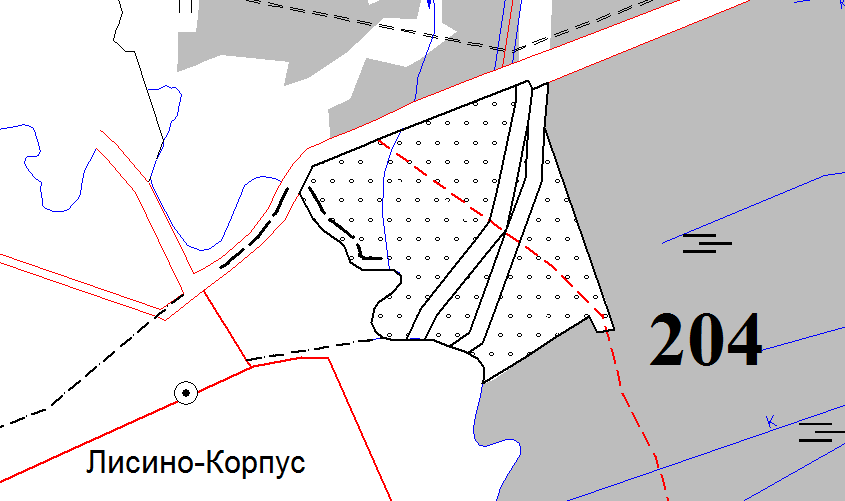 Условные обозначения:Границы питомникаГраницы земель транспорта, транспортной инфраструктурыГраницы водных объектов204	Номера лесных кварталов	Приложение 9
Существующие объекты инфраструктурыХарактеристика объектов лесной инфраструктурыХарактеристика линейных объектов, не связанных с созданием лесной инфраструктурыХарактеристика площадных объектов, не связанных с созданием лесной инфраструктурыПриложение 10Комитет по природным ресурсамЛенинградской областиг. Санкт-Петербург, пл. Растрелли, д. 2АУведомление
о вырубке деревьев на линейных объектах и в их охранных зонах без предоставления лесных участков (в т.ч. уборка деревьев, угрожающих падением на линейные объекты).Наименование сетевой организации_____________________________________ _____________________________________________________________________________,  зарегистрированной_____________________________________________________________________________________________________Свидетельство о государственной регистрации юридического лица серия _____ № _________________________________, сокращенное наименование организации: _________________ ОГРН ______________, ИНН ___________________, КПП _______________, местонахождение: _______________, _______________________________ в лице (ФИО и должность руководителя) действующего на основании ______________ уведомляет о проведении работ по вырубке деревьев на _________________________________( наименование линейного объекта) и (или) его охранной зоне на лесном участке (номер учетной записи: _________________). * данная графа заполняется по матералам отвода (чертеж, перечетные ведомости, ведомости материально-денежной оценки), проверенным и согласованным с лесничеством. Схема расположения линейного объекта и его охранной зоны в масштабе 1:25000 (1:10000) (на копии плана лесонасаждений или таксационного планшета с нанесением выделов) с указанием мест складирования заготовленной древесины, перечетные ведомости вырубаемых деревьев и ведомости материально-денежной оценки прилагаются.Срок начала работ___________________ Срок окончания работ_____________________Организация обязуется: 1.  Содержать просеки линейного объекта и охранные зоны в пожаробезопасном состоянии, выполнять требования Правил пожарной безопасности в лесах Российской Федерации, утвержденные уполномоченным органом государственной власти Российской Федерации, а именно: - хранить горюче-смазочные материалы в закрытой таре, производить в период пожароопасного сезона очистку мест их хранения от растительного покрова, древесного мусора, других горючих материалов и окаймление минерализованной полосой шириной не менее ;- соблюдать нормы наличия средств пожаротушения в местах использования лесов, содержать средства пожаротушения в период пожароопасного сезона в готовности, обеспечивающей возможность их немедленного использования; - тушить лесные пожары, возникшие по ее вине;- немедленно принимать меры к ликвидации лесных пожаров, возникших в местах проведения работ, а также оповещать о пожаре органы государственной власти - перед началом проведения работ провести инструктаж своих работников о соблюдении требований пожарной безопасности в лесах, а также о способах тушения лесных пожаров. При проведении рубок лесных насаждений производить очистку мест рубок от порубочных остатков одновременно с заготовкой древесины. При проведении очистки мест рубок осуществлять:а) весеннюю доочистку в случае рубки в зимнее время;б) укладку порубочных остатков на просеке линейного объекта в кучи для перегнивания на расстоянии не менее  от прилегающих лесных насаждений.Сжигание порубочных остатков сплошным палом запрещается.Срубленные деревья в случае оставления их на местах работ на период пожароопасного сезона должны быть очищены от сучьев и плотно уложены на землю.Заготовленная древесина, оставляемая на местах работ (на промежуточных складах, указанных на схеме) на период пожароопасного сезона, должна быть собрана в штабеля или поленницы и окаймлена минерализованной полосой шириной не менее . Складирование заготовленной древесины должно производиться только на открытых местах на расстоянии:от прилегающего лиственного леса при площади места складирования до  - , а при площади места складирования  и более - ;от прилегающих хвойного и смешанного лесов при площади места складирования до  - , а при площади места складирования  и более - .Места складирования и противопожарные разрывы вокруг них очищаются от горючих материалов и окаймляются минерализованной полосой шириной не менее , а в хвойных лесных насаждениях на сухих почвах - двумя такими полосами на расстоянии 5 -  одна от другой. Просеки, на которых находятся линии электропередачи и линии связи, в период пожароопасного сезона должны быть свободны от горючих материалов.Полосы отвода и охранные зоны вдоль трубопроводов, проходящих через лесные массивы, в период пожароопасного сезона должны быть свободны от горючих материалов. Через каждые 5 -  трубопроводов устраиваются переезды для пожарной техники и прокладываются минерализованные полосы шириной 2 -  вокруг домов линейных обходчиков, а также вокруг колодцев на трубопроводах.2. Выполнять требования Санитарных правил в лесах Российской Федерации, утвержденных уполномоченным органом государственной власти Российской Федерации, а именно:  Не допускать уничтожение либо повреждение мелиоративных систем, расположенных в лесах;Не допускать загрязнение лесов промышленными и бытовыми отходами; При проведении работ запрещается сдвигание порубочных остатков к краю леса (стене леса).В весенне-летний период не допускается хранение (оставление) в лесах заготовленной древесины более 30 дней без удаления коры (без окорки) или обработки пестицидами. Заготовленная древесина, заселенная стволовыми вредителями, до их вылета должна быть обработана инсектицидами или окорена (кора должна быть уничтожена). При заселении заготовленной древесины стволовыми вредителями, в отношении которых применение мер защиты малоэффективно или невозможно, необходима срочная вывозка этой древесины из леса или ее переработка.3.После окончания проведения работ передать лесные участки лесничеству по акту выполненных работ для их оценки в соответствии с действующим законодательством. В случае нарушения требований вышеуказанных Правил и норм лесного законодательства сетевая организация несет ответственность, предусмотренную действующим законодательством Российской Федерации. Директор сетевой___________________организации                                             Подпись  ФИО  Печать Согласовано:Директор ____________________ЛОГКУ                                            Ленобллес	Подпись  ФИО            Печать  Приложение 11Комитет по природным ресурсамЛенинградской областиг. Санкт-Петербург, ул. Торжковская, д. 4Уведомление
о расчистке существующих трасс линейных объектов без предоставления лесных участков (неликвид)Наименование сетевой организации или организации действующей на основании договоров (№___ от______) с сетевыми организациями (копия договора прилагается) зарегистрированной _____________________________________________________________________________ __________________________________________________________________________________________________________________Свидетельство о государственной регистрации юридического лица серия _____ № _________________________________, сокращенное наименование организации: _________________ ОГРН ______________, ИНН ___________________, КПП _______________, местонахождение: _______________, _______________________________ в лице (ФИО и должность руководителя) действующего на основании __________________ уведомляет о проведении работ по вырубке деревьев и кустарников на _________________________________(наименование линейного объекта) расположенного на лесном участке	Схема расположения линейного объекта в масштабе 1:25000 (1:10000) (на копии плана лесонасаждений или таксационного планшета с нанесением выделов) прилагается.Срок начала работ___________________ Срок окончания работ_____________________Организация обязуется: 1.  Содержать просеки линейного объекта в пожаробезопасном состоянии, выполнять требования Правил пожарной безопасности в лесах Российской Федерации, утвержденные уполномоченным органом государственной власти Российской Федерации, а именно: - соблюдать нормы наличия средств пожаротушения в местах использования лесов, утвержденные Министерством сельского хозяйства Российской Федерации, содержать средства пожаротушения в период пожароопасного сезона в готовности, обеспечивающей возможность их немедленного использования; - тушить лесные пожары, возникшие по ее вине; - немедленно принимать меры к ликвидации лесных пожаров, возникших в местах проведения работ, а также оповещать о пожаре органы государственной власти;  - перед началом проведения работ провести инструктаж своих работников о соблюдении требований пожарной безопасности в лесах, а также о способах тушения лесных пожаров; - при проведении рубок лесных насаждений одновременно производить очистку мест рубок от порубочных остатков. При проведении очистки мест рубок осуществлять:а) весеннюю доочистку в случае рубки в зимнее время;б) укладку порубочных остатков в кучи для перегнивания на расстоянии не менее  от прилегающих лесных насаждений;Сжигание порубочных остатков сплошным палом запрещается.В хвойных лесных насаждениях на сухих почвах просеки окаймляются минерализованной полосой шириной не менее .2. Выполнять требования Санитарных правил в лесах Российской Федерации, утвержденных уполномоченным органом государственной власти Российской Федерации, а именно:  - не допускать уничтожение либо повреждение мелиоративных систем, расположенных в лесах;- не допускать загрязнение лесов промышленными и бытовыми отходами;- при проведении работ запрещается сдвигание порубочных остатков (хвороста-неликвида) к краю леса (стене леса).После окончания проведения работ качество их выполнения и соответствие действующему законодательству подлежит приемке участковым лесничеством по акту.В случае нарушения требований вышеуказанных Правил и норм лесного законодательства организация несет ответственность, предусмотренную действующим законодательством Российской Федерации.Директор сетевой___________________организации (организации - подрядчика)            Подпись  ФИО  Печать Согласовано:Директор ____________________ЛОГКУ                                            Ленобллес	Подпись  ФИО            Печать  	Приложение 12
Перечень изготовленных карт-схем 1. Карта-схема Ленинградской области с выделением территории лесничества 
(формата А3).2. Карта-схема лесничества с разделением территории лесничества по лесорастительным зонам и лесным районам (формат А3).3. Карта-схема лесничества распределения лесов по целевому назначению и категориям защитных лесов с объектами лесной, лесоперерабатывающей инфраструктуры и объектами, не связанными с созданием лесной инфраструктуры в масштабе 1:100000 (в папке «Тематические лесные карты»).4. Карта-схема местоположения существующих и проектируемых особо охраняемых природных территорий и объектов в масштабе 1:100000 (в папке «Тематические лесные карты»).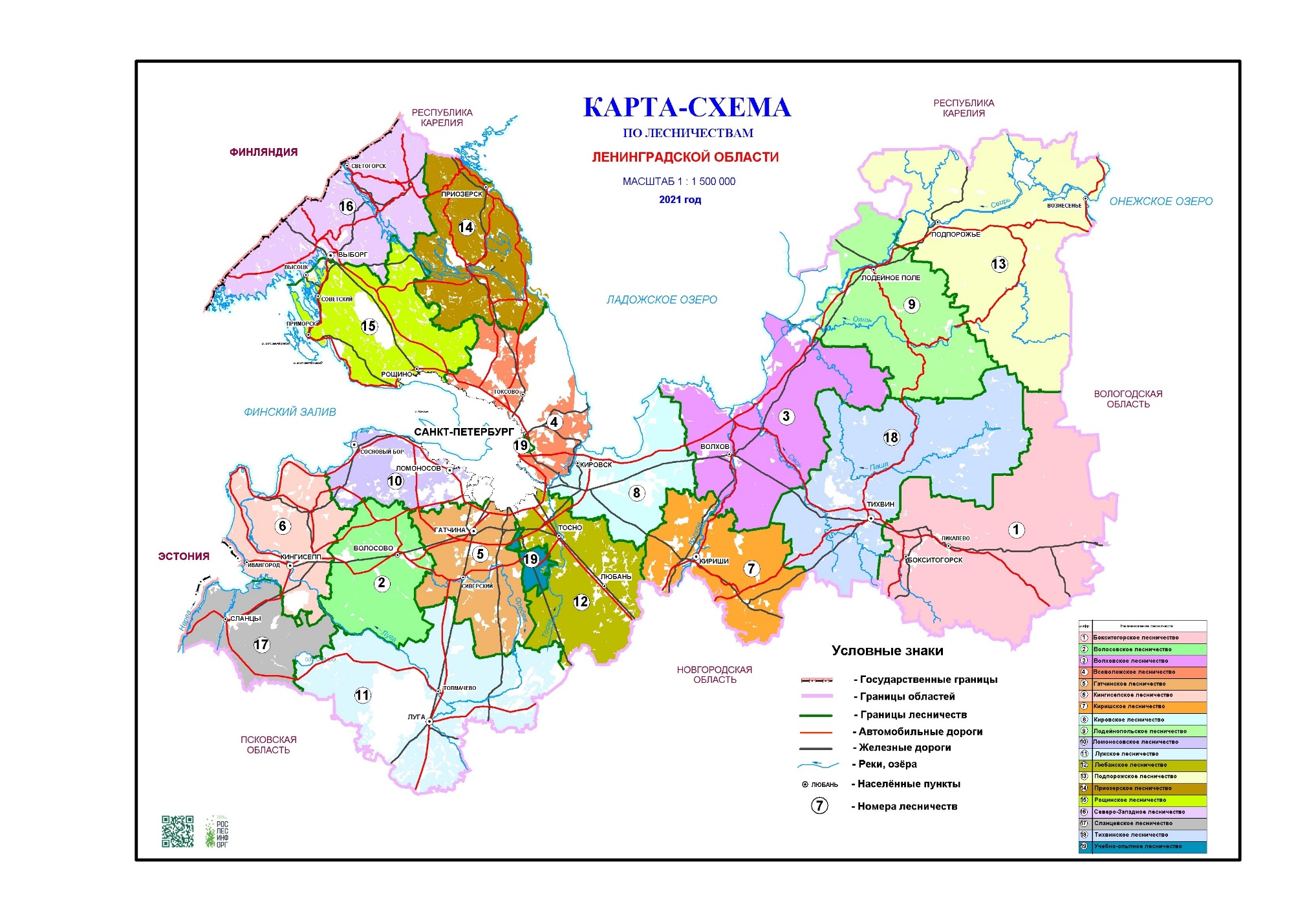 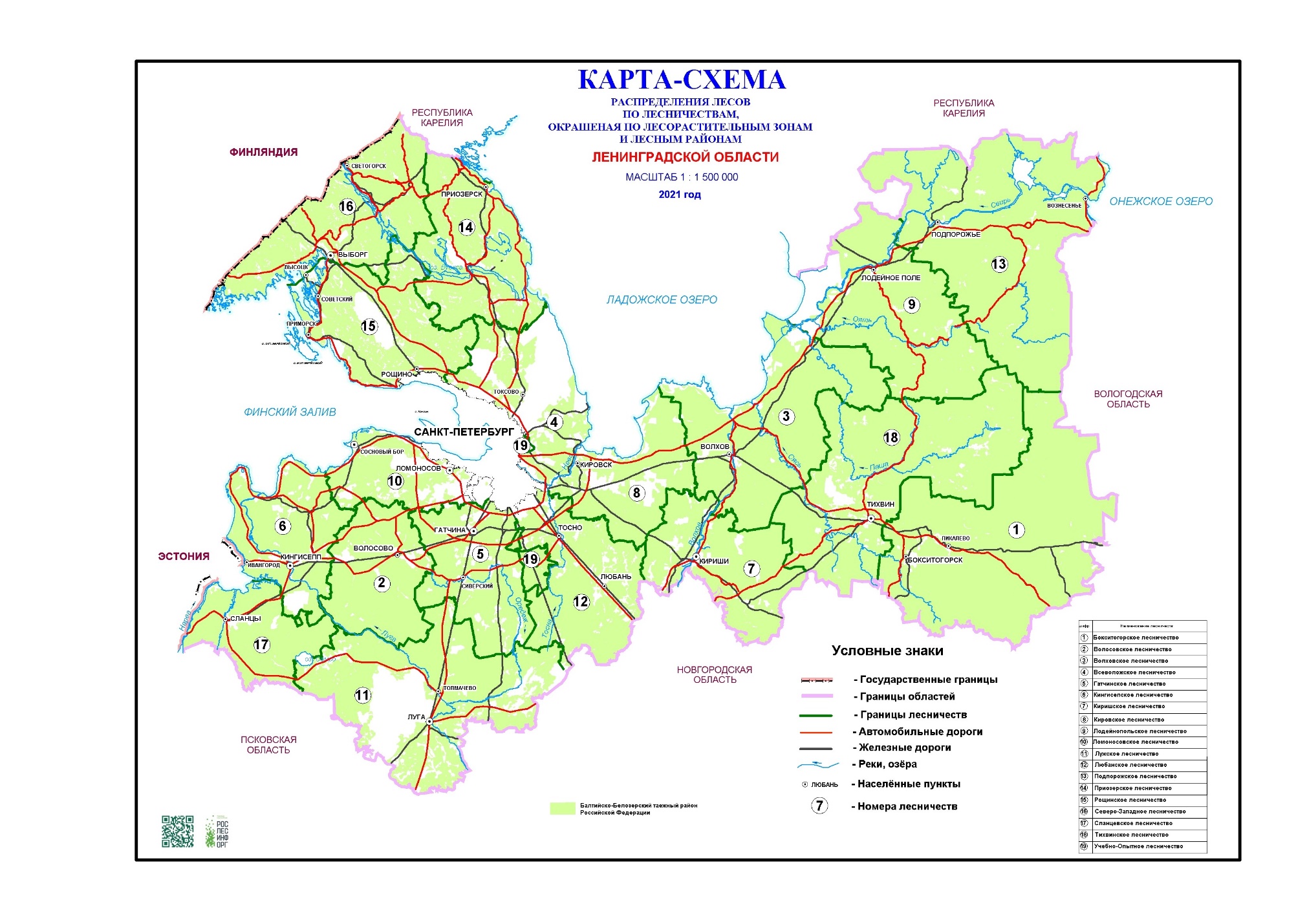 Директор филиалаА.Л. ЕфременковЗаместитель директора филиалаС.Г. КокоринОтветственный исполнительД.Е. ПоваровНаименование участковых
 лесничествАдминистративный район 
(муниципальное образование)Общая
 площадь, га1. ЖерновскоеВсеволожский административный район746,02. КастенскоеТосненский административный район10762,03. КудровскоеВсеволожский административный район663,04. ЛисинскоеТосненский административный район10230,05. ПеринскоеТосненский административный район7807,0Всего по лесничеству30208,0Наименование участковых лесничествЛесорастительная зонаЛесной районЗона лесозащитного районированияЗона лесосеменного районированияПеречень лесных кварталовПлощадь, га1. ЖерновскоеТаежная Балтийско-Белозерский таежный район Российской федерациизона слабой лесопатологической угрозы2-й лесосеменной район для сосны обыкновенной;3-й лесосеменной район для ели;1-й лесосеменной район для дуба черешчатого*4-9, 11-13, 15-44, 57-64746,02. КастенскоеТаежная Балтийско-Белозерский таежный район Российской федерациизона слабой лесопатологической угрозы2-й лесосеменной район для сосны обыкновенной;3-й лесосеменной район для ели;1-й лесосеменной район для дуба черешчатого*1-18, 101-129, 131-19210762,03. КудровскоеТаежная Балтийско-Белозерский таежный район Российской федерациизона слабой лесопатологической угрозы2-й лесосеменной район для сосны обыкновенной;3-й лесосеменной район для ели;1-й лесосеменной район для дуба черешчатого*45-49, 51-56, 65-90663,04. ЛисинскоеТаежная Балтийско-Белозерский таежный район Российской федерациизона слабой лесопатологической угрозы2-й лесосеменной район для сосны обыкновенной;3-й лесосеменной район для ели;1-й лесосеменной район для дуба черешчатого*1-16, 44, 45, 55-58, 68-71, 77-83, 89-130, 193-20610230,05. ПеринскоеТаежная Балтийско-Белозерский таежный район Российской федерациизона слабой лесопатологической угрозы2-й лесосеменной район для сосны обыкновенной;3-й лесосеменной район для ели;1-й лесосеменной район для дуба черешчатого*1-43, 46-54, 59-67, 72-76, 84-887807,0Всего по лесничеству35330208,0Целевое назначение лесов Участковое лесничествоНомера кварталов или их частейПлощадь, гаОснования деления лесов по целевому назначениюВсего лесов30208,0 Лесной кодекс РФ (ст.10, 111).I. Защитные леса, всего30208,0 Лесной кодекс РФ (ст.10, 111). Федеральный закон от 04.12.2006 № 201-ФЗ «О введении в действие Лесного кодекса Российской Федерации» (ст.8).В том числе:1. Леса, выполняющие функции защиты природных и иных объектов25,0Лесной кодекс РФ (ст. 111,114).1.1. Леса, расположенные в первом и втором поясах зон санитарной охраны источников питьевого и хозяйственно-бытового водоснабжения(леса, расположенные в границах соответствующих поясов зон санитарной охраны источников питьевого и хозяйственно-бытового водоснабжения, установленных в соответствии с требованиями законодательства в области обеспечения санитарно-эпидемиологического благополучия населения)Перинское1ч, 2ч, 5ч.25,0Лесной кодекс РФ (ст.114).Федеральный закон от 04.12.2006 № 201-ФЗ «О введении в действие Лесного кодекса Российской Федерации» (ст. 8).  Федеральный закон от 30.03.1999 № 52-ФЗ «О санитарно-эпидемиологическом благополучии населения» (ст.18). Приказ Минприроды России от 05.08.2022 № 510 «Об утверждении Лесоустроительной инструкции».Соответствующие постановления и распоряжения по этим лесам.2. Ценные леса, всего30183,0Лесной кодекс РФ (ст.111,115).В том числе:2.1. Леса, имеющие научное или историко-культурное значение(леса, расположенные на землях историко-культурного назначения и в зонах охраны объектов культурного наследия, леса, являющиеся объектами исследований генетических качеств деревьев, кустарников и лиан (генетические резерваты), образцами достижений лесохозяйственной науки и практики, а также уникальные по продуктивности леса)Жерновское4-9, 11-13, 15-44, 57-64746,0Лесной кодекс РФ (ст. 115)Федеральный закон от 04.12.2006 № 201-ФЗ «О введении в действие Лесного кодекса Российской Федерации» (ст. 8).Приказ Минприроды России от 29.03.2018 № 122 «Об утверждении Лесоустроительной инструкции». Приказ Минприроды России от 12.05.2020 № 270 «О внесении изменений в Лесоустроительную инструкцию, утвержденную приказом Минприроды России от 29 марта 2018 г. № 122»Приказ Минприроды России от 05.08.2022 № 510 «Об утверждении Лесоустроительной инструкции».  Соответствующие постановления и распоряжения по этим лесам.2.1. Леса, имеющие научное или историко-культурное значение(леса, расположенные на землях историко-культурного назначения и в зонах охраны объектов культурного наследия, леса, являющиеся объектами исследований генетических качеств деревьев, кустарников и лиан (генетические резерваты), образцами достижений лесохозяйственной науки и практики, а также уникальные по продуктивности леса)Кастенское 1-18, 101-129, 131-19210762,0Лесной кодекс РФ (ст. 115)Федеральный закон от 04.12.2006 № 201-ФЗ «О введении в действие Лесного кодекса Российской Федерации» (ст. 8).Приказ Минприроды России от 29.03.2018 № 122 «Об утверждении Лесоустроительной инструкции». Приказ Минприроды России от 12.05.2020 № 270 «О внесении изменений в Лесоустроительную инструкцию, утвержденную приказом Минприроды России от 29 марта 2018 г. № 122»Приказ Минприроды России от 05.08.2022 № 510 «Об утверждении Лесоустроительной инструкции».  Соответствующие постановления и распоряжения по этим лесам.2.1. Леса, имеющие научное или историко-культурное значение(леса, расположенные на землях историко-культурного назначения и в зонах охраны объектов культурного наследия, леса, являющиеся объектами исследований генетических качеств деревьев, кустарников и лиан (генетические резерваты), образцами достижений лесохозяйственной науки и практики, а также уникальные по продуктивности леса)Кудровское 45,49, 51-56, 65-90663,0Лесной кодекс РФ (ст. 115)Федеральный закон от 04.12.2006 № 201-ФЗ «О введении в действие Лесного кодекса Российской Федерации» (ст. 8).Приказ Минприроды России от 29.03.2018 № 122 «Об утверждении Лесоустроительной инструкции». Приказ Минприроды России от 12.05.2020 № 270 «О внесении изменений в Лесоустроительную инструкцию, утвержденную приказом Минприроды России от 29 марта 2018 г. № 122»Приказ Минприроды России от 05.08.2022 № 510 «Об утверждении Лесоустроительной инструкции».  Соответствующие постановления и распоряжения по этим лесам.2.1. Леса, имеющие научное или историко-культурное значение(леса, расположенные на землях историко-культурного назначения и в зонах охраны объектов культурного наследия, леса, являющиеся объектами исследований генетических качеств деревьев, кустарников и лиан (генетические резерваты), образцами достижений лесохозяйственной науки и практики, а также уникальные по продуктивности леса)Лисинское1-16, 44, 45, 55-58, 68-71, 77-83, 89-130, 193-20610230,0Лесной кодекс РФ (ст. 115)Федеральный закон от 04.12.2006 № 201-ФЗ «О введении в действие Лесного кодекса Российской Федерации» (ст. 8).Приказ Минприроды России от 29.03.2018 № 122 «Об утверждении Лесоустроительной инструкции». Приказ Минприроды России от 12.05.2020 № 270 «О внесении изменений в Лесоустроительную инструкцию, утвержденную приказом Минприроды России от 29 марта 2018 г. № 122»Приказ Минприроды России от 05.08.2022 № 510 «Об утверждении Лесоустроительной инструкции».  Соответствующие постановления и распоряжения по этим лесам.2.1. Леса, имеющие научное или историко-культурное значение(леса, расположенные на землях историко-культурного назначения и в зонах охраны объектов культурного наследия, леса, являющиеся объектами исследований генетических качеств деревьев, кустарников и лиан (генетические резерваты), образцами достижений лесохозяйственной науки и практики, а также уникальные по продуктивности леса)Перинское1ч, 2ч, 3, 4, 5ч, 6-43, 46-54, 59-67, 72-76, 84-887782,0Лесной кодекс РФ (ст. 115)Федеральный закон от 04.12.2006 № 201-ФЗ «О введении в действие Лесного кодекса Российской Федерации» (ст. 8).Приказ Минприроды России от 29.03.2018 № 122 «Об утверждении Лесоустроительной инструкции». Приказ Минприроды России от 12.05.2020 № 270 «О внесении изменений в Лесоустроительную инструкцию, утвержденную приказом Минприроды России от 29 марта 2018 г. № 122»Приказ Минприроды России от 05.08.2022 № 510 «Об утверждении Лесоустроительной инструкции».  Соответствующие постановления и распоряжения по этим лесам.Всего лесов по лесничеству 30208,0Показатели характеристики земельВсего по лесничествуВсего по лесничествуПоказатели характеристики земельПлощадь, га%Общая площадь земель лесного фонда 30208,0100Лесные земли – всего27883,792Земли, покрытые лесной растительностью, всего27867,492в том числе:лесные культуры2123,97Земли, не покрытые лесной растительностью, всего15,6-в том числе:несомкнувшиеся лесные культуры7-лесные питомники, плантации6,9-Фонд лесовосстановления - всего1,7-в том числе:гари--погибшие древостои--вырубки--прогалины, пустыри1,7-другие13,9-Нелесные земли – всего2325,08в том числе: просеки164,21дороги 83,7-болота1040,73другие1036,43Наименование особоохраняемой природной территории. Основание к выделениюПлощадь, гаПлощадь, гаУчастковое лесничество, кварталТип ООПТ, профильКраткая характеристика ирежим веденияхозяйстваНаименование особоохраняемой природной территории. Основание к выделениюобъектаОхранной зоныУчастковое лесничество, кварталТип ООПТ, профильКраткая характеристика ирежим веденияхозяйстваООПТ регионального значенияООПТ регионального значенияООПТ регионального значенияООПТ регионального значенияООПТ регионального значенияООПТ регионального значения1. Заказник «Лисинский» постановление Правительства Ленинградской области от 16.10.2012 № 320 «Об утверждении Положения о государственном природном комплексном заказнике «Лисинский» и внесении изменений в постановление Правительства Ленинградской области от 26.12.1996 № 494 «О приведении в соответствие с новым природоохранным законодательством РФ существующей сети особо охраняемых природных территорий Ленинградской области».Общая площадь – -Перинское: кв. 1ч, 2ч, 3-36, 37ч, 38ч, 39-43, 46-54, 59-67, 72-76, 84-88Лисинское: кв. 1ч, 2-16, 44, 45, 55-58, 68-71, 77-83, 89-97, 98ч, 99-104, 105ч, 106-109, 110ч, 111-130, 193, 194ч, 195-198, 199ч, 200ч, 201-203, 204ч, 205, 206чКастенское: кв. 1-9, 10ч, 11ч, 12-18, 101-129, 131-180, 181ч, 182, 183ч, 184-192Государственный природный комплексный заказник на территории земель лесного фондаЦели образования заказника:- сохранение лесного массива старейшей базы (с 1805 года) научных исследований и преподавания для студентов федерального государственного бюджетного образовательного учреждения высшего профессионального образования «Санкт-Петербургский государственный лесотехнический университет имени С.М. Кирова»; - сохранение видов растений, грибов и животных, занесенных в Красные книги федерального и регионального уровней, и их местообитаний; - сохранение типов почв, занесенных в Красную книгу почв регионального уровня; - поддержание биологического разнообразия; - сохранение культурно-исторического наследия. Особо охраняемые объекты: - эталоны ландшафтов, представленных в регионе: дно озерно-ледникового бассейна, сложенное четвертичными отложениями и покрытое лесной и болотной растительностью; - эталонные участки коренных (еловых) старовозрастных лесов; леса с участием широколиственных пород; - верховые и переходные болота, в том числе Кудровское (Кузнецовское) болото, Кауштинское болото (в пределах территории заказника), Рамболовское, Машинское (Рубецкое), Туровское, Тюлевское (Кастенское) болота; - пойменные и суходольные луга с редкими для региона видами растений и типами растительных сообществ; культуры лиственницы, опытные лесные культуры; места скоплений водоплавающих и околоводных птиц во время остановки на пролете и в период гнездования на озере Кузнецовском; виды растений, грибов и животных, занесенные в Красные книги федерального и регионального уровней, и их местообитания; типы почв, занесенные в Красную книгу почв регионального уровня; объекты многолетних научных исследований, комплексных экскурсий и учебной практики студентов в области гидролесомелиорации, лесоведения, лесоводства, лесных культур, лесной таксации, лесоустройства, мониторинга лесов, биологии лесных млекопитающих и птиц.Наименование планируемой ООПТ. Планируемый срок организации Планируемая площадь, гаУчастковое лесничествоКатегория ООПТКраткая характеристика «Ржевский лесопарк и Ковалевский лес» (кластерные участки: «Ржевский лесопарк», «Ковалевский лес и долина реки Лубья», «Кудровский лес») (плановый срок создания – расчетный срок реализации СТП ЛО – 2035 год)2081/931,4Жерновское, 4(ч),5,6,7(ч),8,9, 11(ч),12,13,15(ч), 16-21,22(ч),23-29,30(ч),31-35, 36(ч),37-44, 57-64 
Кудровское,72(ч), 73(ч), 77-79, 80(ч)- 89(ч)Государственный природный заказник на землях лесного фондаЦель организации заказника: сохранение участков естественных ландшафтов на границе Ленинградской области в непосредственной близости от крупного мегаполиса (разнообразных лесных насаждений, долины р. Лапки).  Обеспечение экологической связности экосистем Ленинградской области и Санкт-Петербурга за счет границы с перспективными ООПТ Санкт-Петербурга «Охтинская лесная дача», «Долина р. Охты и ее притоков» и водотоков, текущих в город: р. Лапка, р. Оккервиль Историко-культурные объекты на ООПТ: часть охтинской лесной дачи – одного из старейших опытных лесных участков. Наименование объектов биологического разнообразия(Ключевых объектов)Характеристика объектов биологического разнообразия (Ключевых объектов)Размеры буферных зон (при необходимости)Ключевые объекты:Ключевые объекты:Ключевые объекты:Ключевые элементы ландшафта:Подробная информация приведена в таблице 1.5.3Подробная информация приведена в таблице 1.5.3Постоянные и временные водотоки, за исключением искусственных объектов – канав-«--«-Источники (родники), места выклинивания грунтовых вод.-«--«-Заболоченные понижения и временно затопляемые участки.-«--«-Опушки по берегам озер, болот и других открытых участков, небольшие острова на болотах.-«--«-Овраги, глубокие долины водотоков, прочие крутые склоны.-«--«-Обнажения коренных пород, в том числе, сельги, выходы известьсодержащих пород, открытые песчаные участки, дюны, каменистые россыпи.-«--«-Отдельные крупные валуны и глыбы.-«--«-Карстовые элементы.-«--«-Ключевые элементы сообщества:Подробная информация приведена в таблице 1.5.4Подробная информация приведена в таблице 1.5.4Сухостой, высокие пни, деревья с дуплами, единичный крупный валеж.-«--«-Старовозрастные деревья и их куртины, компактные биологически ценные участки.-«--«-Деревья редких для региона пород.-«--«-Редкие и кормовые кустарники.-«--«-Существующие группы возобновления.-«--«-Места обитания редких и находящихся под угрозой исчезновения видов растений и грибов.-«--«-Ключевые местообитания животных:Подробная информация приведена в таблице 1.5.5Подробная информация приведена в таблице 1.5.5Медвежьи берлоги-«--«-Многолетние лисьи и барсучьи норы-«--«-Глухариные и тетеревиные тока-«--«-Дупелиные тока-«--«-Деревья с гнездами крупных хищных птиц-«--«-Водно-болотные угодья – места концентрации позвоночных животных (включая редких и уязвимых, в том числе, занесённых в Красную книгу Российской Федерации и/или Красную книгу Ленинградской области) в период миграции и размножения-«--«-ОбъектПризнакиПроведение границ, особенности выделенияФункцииОсобые меры охраныПостоянные и временные водотоки.Явно различимо русло водотока. Временный водоток может быть выявлен по следам периодического затопления.Водоток может пересыхать в засушливое лето.Если нормативами не устанавливается иное, для постоянных водотоков выделяется буферная зона шириной не менее , вдоль русла временных водотоков – не менее . Буферная зона не должна быть уже облесенной поймы и отмеряется от русла водотока или от безлесной поймы с каждой стороны.Примечание: в буферную зону обязательно должны быть включены крутые склоны и выходы коренных пород (см. овраги, крутые склоны, обнажения коренных пород и т.д.).Поддержание водного режима территории.Сохранение биоразнообразия.Места нереста ценных пород рыб.Источники питьевой воды.Местообитание редких и уязвимых видов, в том числе занесённых в Красную книгу Российской Федерации и/или Красную книгу Ленинградской области. В буферной зоне водотоков не проводятся сплошные рубки. В буферной зоне на расстоянии полупасеки от волока (8-10 м) разрешается выборочная рубка отдельных ветронеустойчивых пород с сохранением ветроустойчивых пород, подроста и подлеска. Результаты мониторинга оставляемых ключевых объектов биоразнообразия указывают на высокую ветровальность ветронеустойчивых елей в буферных зонах ключевых объектов. Запрещается работа тяжелой техники и прокладка волоков через водоток. Если невозможно обойтись без пересечения водотока, то строится временная или постоянная переправа, при этом должны быть приняты меры по сохранению проточности водотока. При строительстве дорог и переправ следует свести до минимума уничтожение водной и околоводной растительности. Необходимо избегать загрязнения окрестностей водотоков ГСМ, порубочными остатками и др.Источники (родники), места выклинивания грунтовых вод.На дне могут быть различимы ключи, либо вода вытекает в виде источника на склоне. Источник может вытекать из карстовой воронки.Вокруг источников (мест выклинивания) выделяется буферная зона шириной не менее .Вокруг источников, используемых в лечебных или оздоровительных целях, а также являющихся объектом поклонения (святые источники), буферная зона может быть расширена – устанавливается в индивидуальном порядке.Поддержание водного режима территории.Сохранение биоразнообразия.Местообитание редких и уязвимых видов, в том числе занесённых в Красную книгу Российской Федерации и/или Красную книгу Ленинградской области.Источники питьевой воды.В буферной зоне хозяйственные мероприятия не проводятся.В остальной части выдела, примыкающего к источнику, возможны выборочные рубки в зимний период.Нельзя перекрывать выходы воды из родников.Необходимо избегать загрязнения окрестностей водотоков ГСМ, порубочными остатками и др.Заболоченные понижения и временно затопляемые участки.Участок переувлажнен: вода стоит на поверхности или выделяется при надавливании ногой.Питание заболоченных понижений – за счет поверхностного стока и атмосферных осадков. В границах объекта – почвенный покров переувлажненных типов леса.По краю, а также в пределах объектов древостой отсутствует или представлен деревьями более низкой товарности.По краю участка, затопляемого водой (вода стоит на поверхности или выделяется при надавливании).По понижению в рельефе, границе в напочвенном покрове, по границе в характере напочвенного покрова и древостоя.Поддержание водного режима территории.Сохранение уязвимых элементов ландшафта.Сохранение биоразнообразия.Местообитание редких и уязвимых видов, в том числе занесённых в Красную книгу Российской Федерации и/или Красную книгу Ленинградской области. Запрещается работа тяжелой техники и прокладка волоков через заболоченные понижения.Опушки по берегам озер, болот и других открытых участков, небольшие острова на болотах.Выделение опушки по берегам открытых пространств (озер, болот, лугов) проводится в случае, если лесоустройством не выделена защитная полоса. Опушка шириной не менее  отмеряется от уреза воды озера или другого открытого участка. Однако, если на озере есть сплавина или заболоченная окраина, буферную зону отмеряют от края твердого берега или от края болота или открытой территории. Выделяются также небольшие острова (площадью до ), окруженные болотом.Примечание: если данное озеро или болото является местом сезонной концентрации и размножения животных, фактическим местообитание редких и уязвимых видов, то буферная зона должна быть расширена (см. табл. 1.5.4 –водно-болотные угодья).Поддержание водного режима территории.Защита древостоя от ветра.Сохранение биоразнообразия.Рекреационная функция.Местообитание редких и уязвимых видов, в том числе занесённых в Красную книгу Российской Федерации и/или Красную книгу Ленинградской области.В буферной зоне хозяйственные мероприятия не проводятся. При необходимости возможна выборка отдельных неустойчивых к ветру деревьев в зимний период, не снижающая рекреационную и ветрозащитные функции.Овраги, глубокие долины водотоков, прочие крутые склоны.Глубоко врезанные долины водотоков и овраги – при крутизне склонов от 10.Прочие крутые склоны (уступы, обрывы) – при крутизне склонов не менее 20.Если нормативами не устанавливается иное, вдоль вершины и подножия склона выделяются буферные зоны шириной не менее 15-.Ключевым объектом является сам склон и буферная зона.Сохранение уязвимого элемента ландшафта.Предотвращение эрозии и загрязнения водотоков.Местообитание редких и уязвимых видов, в том числе занесённых в Красную книгу Российской Федерации и/или Красную книгу Ленинградской области.На склоне, у его бровки и у подножия запрещены все хозяйственные мероприятия.В буферной зоне возможна выборка отдельных не устойчивых к ветру деревьев без повреждения напочвенного покрова.Обнажения коренных пород, в том числе, сельги, выходы известьсодержащих пород, открытые песчаные участки, дюны, каменистые россыпи.Участки с маломощным почвенно-растительным покровом, где обнажаются коренные породы.Каменистые россыпи – скопления камней разного размера и окатанности.Часто встречаются на склонах, уступах, обрывах и рядом с ними. Россыпи и обнажения могут быть покрыты маломощным почвенно-растительным покровом. Песчаные дюны могут быть частично закреплены маломощным почвенно-растительным покровом.Объект выделяется по границе участка, на котором обнажаются коренные породы или по границе россыпи. От края россыпи, обнажения коренных пород, дюнного комплекса выделяется буферная зона шириной не менее .Уязвимый элемент ландшафта (затруднено зарастание и возобновление)Местообитание редких и уязвимых видов, в том числе занесённых в Красную книгу Российской Федерации и/или Красную книгу Ленинградской области.В пределах объекта и буферной зоны хозяйственные мероприятия не проводятся.Нельзя заваливать участки порубочными остатками и разрушать имеющийся почвенно-растительный покров.Запрещено движение техники по скальным обнажениям, дюнам и каменистым россыпям.Отдельные крупные валуны и глыбы.Отдельные крупные валуны (от ) и глыбы, покрытые лишайниками и растениями.Отдельные крупные валуны можно отмечать без выделения площадного объекта, их скопления отмечаются как площадной объект.Местообитание редких и уязвимых видов, в том числе занесённых в Красную книгу Российской Федерации и/или Красную книгу Ленинградской области.Нельзя сдирать растительность с валунов и глыб, заваливать их порубочными остатками. Если валун до рубки находился под пологом темнохвойного леса, необходимо сохранить древостой, непосредственно окружающий валун (оставляемые деревья отбираются с учетом их ветроустойчивости).Карстовые элементы.Щели, воронки, исчезающие водотоки и водоемы, суходольные болота в местностях, где близко к поверхности залегают известьсодержащие породы.Промытые водой полости в толще известняка.На поверхности видны как понижения, провалы, щели. С карстовыми элементами могут быть связаны источники, ключевые болота.На поверхности могут быть видны обнажения известняков.Вокруг объекта выделяют буферную зону шириной не менее  от края понижения, полости.Особо уязвимый элемент ландшафта.Сохранение водного баланса территории.Местообитание редких и уязвимых видов, в том числе занесённых в Красную книгу Российской Федерации и/или Красную книгу Ленинградской области.Запрещено движение техники в пределах объекта и буферной зоны. Возможна выборочная рубка неустойчивых к ветру деревьев в буферной зоне на расстоянии полупасеки от границы объекта, с сохранением ветроустойчивых пород, подроста и подлеска.ОбъектПризнакиПроведение границ, особенности выделенияФункцииОсобые меры охраныСухостой, высокие пни, деревья с дуплами, единичный крупный валеж.Крупномерный сухостой (диаметром от 30 см), разных пород, с дуплами и следами деятельности дятлов.Естественные крупные пни высотой 2-5 м и диаметром более 30 см.Деревья с дуплами.Единичный крупный валеж (диаметром от 30 см) разных пород, на разных стадиях разложения.Целесообразно сохранение сухостоя, не представляющего опасности при разработке лесосеки, в количестве не более 10 штук на гектар, в виде отдельных деревьев (при достаточной ветроустойчивости) либо их групп. Обязательному сохранению подлежит сухостойные и живые деревья с дуплами, не нуждающиеся в проведении санитарных рубок.Элементы естественной динамики насаждения.Местообитание видов живых организмов, связанных с мертвой древесиной.Кормовая база для птиц и млекопитающих.Местообитание редких и уязвимых видов, в том числе занесённых в Красную книгу Российской Федерации и/или Красную книгу Ленинградской области.Предназначенный к оставлению сухостой и валеж не должен повреждаться, переворачиваться и перемещаться.Старовозрастные деревья и их куртины, компактные биологически ценные участки.Единичные крупные старовозрастные деревья с развитой кроной, в том числе многовершинные, а также их куртины и компактные биологически ценные участкиОсобенно ценными являются старовозрастные сосны с пожарными подсушинами, старая осина, черная ольха, ива козья. Деревья должны иметь хорошо развитую крону и быть ветроустойчивыми. Сохранение деревьев в составе куртин и компактных биологически ценных участков старовозрастного древостоя обеспечивается в количестве не более 30 штук на гектар, в виде единичных деревьев не более 10 штук на гектар. Крупномерные деревья ели, склонные к ветровалу, рекомендовано оставлять в границах площадных объектов биоразнообразия или в куртинах ввиду высокой ветровальности единично оставленных елей.Создание разновозрастного древостоя.Сохранение лесной среды.Элементы естественной динамики насаждения.Обеспечение естественного возобновления.Местообитание редких и уязвимых видов, в том числе занесённых в Красную книгу Российской Федерации и/или Красную книгу Ленинградской области.Предназначенные к сохранению старовозрастные деревья и куртины нельзя валить и повреждать.Деревья редких для региона пород.Деревья широколиственных пород: дуба, ясеня, вяза, клена, липы.Сохраняются куртины, включающие компактные группы деревьев редких пород и единичные деревья этих пород.Кормовая база для птиц и млекопитающих.Местообитание редких и уязвимых видов, в том числе занесённых в Красную книгу Российской Федерации и/или Красную книгу Ленинградской области.Деревья редких пород и окружающие их куртины сопутствующих пород запрещено валить и повреждать.Редкие и кормовые кустарники.Кусты лещины, можжевельника, рябины, шиповника, можжевельника, жимолости и др.Сохраняются вне волоков.Кормовая база для зверей и птиц.Местообитание редких и уязвимых видов, в том числе занесённых в Красную книгу Российской Федерации и/или Красную книгу Ленинградской области.Редкие и кормовые кустарники и деревья запрещено вырубать и повреждать.Существующие группы возобновления.Группы благонадежного подроста, который сможет развиваться на вырубке.Группы возобновления в окнах древесного полога на дренированных участках, еловый подрост на скоплениях крупного валежа.Куртины подроста выделяются по границе высокой плотности возобновления.Создание разновозрастного древостоя.Обеспечение естественного возобновления.Существующие группы возобновления подлежат сохранению.Места обитания редких и уязвимых видов растений и грибов.Вновь выявленные постоянные местообитания редких и уязвимых видов растений и грибов, занесенных в Красную Книгу Российской Федерации и/или региональную Красную Книгу.Выделяются в соответствии с биологией и экологическими требованиями видов.Поскольку многие редкие виды трудно поддаются определению, для уточнения наличия редкого вида и границ необходимого для их сохранения участка рекомендуется обратиться к специалисту-биологу.Если выявлен единичный экземпляр или компактная группа особей, вокруг них необходимо выделить буферную зону не менее  шириной.Местообитание редких и уязвимых видов, в том числе занесённых в Красную книгу Российской Федерации и/или Красную книгу Ленинградской области.В пределах выделенного участка все хозяйственные мероприятия запрещены.Ключевое сезонное местообитание животныхРазмер буферной зоныОграничения хозяйственных мероприятийСезон, на который необходимо перенести лесозаготовительные работыМедвежьи берлоги.Запрет всех рубок в период зимовки зверя.Лето-осень.Многолетние лисьи и барсучьи норы.Запрет всех рубок в период размножения.Осень-зима.Глухариные и тетеревиные тока.Запрет всех рубок в период токования.Осень-зима.Дупелиные тока.Запрет всех рубок в период токования.Осень-зима.Деревья с гнездами крупных хищных птиц.Запрет всех рубок в период гнездования (март-август); в остальное время возможны выборочные рубки низкой интенсивности за пределами  буферной зоны.Осень-зима.Водно-болотные угодья – места концентрации позвоночных животных (включая редких и уязвимых, в том числе, занесённых в Красную книгу Российской Федерации и/или Красную книгу Ленинградской области) в период миграции и размножения.Не менее В буферной зоне мероприятия не проводятся.Виды дорогПротяженность дорог, кмПротяженность дорог, кмПротяженность дорог, кмПротяженность дорог, кмПротяженность дорог, кмПротяженность дорог, кмПротяженность дорог, кмВиды дорогвсеголесохозяйственных 
(по типам)лесохозяйственных 
(по типам)лесохозяйственных 
(по типам)лесохозяйственных 
(по типам)лесовозныхобщего пользованияВиды дорогвсегоIIIIIIитоголесовозныхобщего пользованияДороги – всего167,218,726,5112,6157,8-9,4в том числе:а) автомобильные2,1-----2,1из них с твёрдым 
покрытием2,1-----2,1грунтовые 
в том числе: круглогодичного действия165,118,726,5112,6157,8-7,3грунтовые 
в том числе: круглогодичного действия7,80,44,24,6-3,2зимникиб) железные дороги60-----60Вид разрешенного использования лесовНаименование участкового лесничестваПеречень кварталов или их частейПлощадь, га1. Заготовка древесины при рубках ухода, санитарных и прочих рубках, рубках лесных насаждений, утрачивающих свои средообразующие, водоохранные, санитарно-гигиенические, оздоровительные и иные полезные функции (спелые и перестойные осинники), рубки в научных и образовательных целяхВсе участковые лесничестваВсе кварталы, кроме лесов, расположенных на ОЗУ. В ООПТ допускается, если не противоречит его Положению. Ограничения по виду использования лесов даны в пунктах 1, 2,18 примечаний к таблице 1.7. (5)30 208,0 1. Заготовка древесины при рубках ухода, санитарных и прочих рубках, рубках лесных насаждений, утрачивающих свои средообразующие, водоохранные, санитарно-гигиенические, оздоровительные и иные полезные функции (спелые и перестойные осинники), рубки в научных и образовательных целяхВсе участковые лесничестваВсе кварталы, кроме лесов, расположенных на ОЗУ. В ООПТ допускается, если не противоречит его Положению. Ограничения по виду использования лесов даны в пунктах 1, 2,18 примечаний к таблице 1.7. (5)30 208,0 1. Заготовка древесины при рубках ухода, санитарных и прочих рубках, рубках лесных насаждений, утрачивающих свои средообразующие, водоохранные, санитарно-гигиенические, оздоровительные и иные полезные функции (спелые и перестойные осинники), рубки в научных и образовательных целяхВсе участковые лесничестваВсе кварталы, кроме лесов, расположенных на ОЗУ. В ООПТ допускается, если не противоречит его Положению. Ограничения по виду использования лесов даны в пунктах 1, 2,18 примечаний к таблице 1.7. (5)30 208,0 1. Заготовка древесины при рубках ухода, санитарных и прочих рубках, рубках лесных насаждений, утрачивающих свои средообразующие, водоохранные, санитарно-гигиенические, оздоровительные и иные полезные функции (спелые и перестойные осинники), рубки в научных и образовательных целяхВсе участковые лесничестваВсе кварталы, кроме лесов, расположенных на ОЗУ. В ООПТ допускается, если не противоречит его Положению. Ограничения по виду использования лесов даны в пунктах 1, 2,18 примечаний к таблице 1.7. (5)30 208,0 2. Заготовка живицыВсе участковые лесничестваВсе кварталы, в которых разрешается заготовка древесины при проведении рубок спелых и перестойных лесных насаждений. Ограничения по виду использования лесов даны в п. 1, 3, 18 примечаний к таблице 1.7(5).30 208,02. Заготовка живицыВсе участковые лесничестваВсе кварталы, в которых разрешается заготовка древесины при проведении рубок спелых и перестойных лесных насаждений. Ограничения по виду использования лесов даны в п. 1, 3, 18 примечаний к таблице 1.7(5).30 208,02. Заготовка живицыВсе участковые лесничестваВсе кварталы, в которых разрешается заготовка древесины при проведении рубок спелых и перестойных лесных насаждений. Ограничения по виду использования лесов даны в п. 1, 3, 18 примечаний к таблице 1.7(5).30 208,02. Заготовка живицыВсе участковые лесничестваВсе кварталы, в которых разрешается заготовка древесины при проведении рубок спелых и перестойных лесных насаждений. Ограничения по виду использования лесов даны в п. 1, 3, 18 примечаний к таблице 1.7(5).30 208,03. Заготовка и сбор недревесных лесных ресурсовВсе участковые лесничестваВсе кварталы. Ограничения по виду использования лесов даны в пунктах 1, 4, 18 примечаний к таблице 1.7(5)30 208,0 3. Заготовка и сбор недревесных лесных ресурсовВсе участковые лесничестваВсе кварталы. Ограничения по виду использования лесов даны в пунктах 1, 4, 18 примечаний к таблице 1.7(5)30 208,0 4. Заготовка пищевых лесных ресурсов и сбор лекарственных растенийВсе участковые лесничестваВсе кварталы. Ограничения по виду использования лесов даны в пунктах 1, 5, 18 примечаний к таблице 1.7(5)30 208,0 4. Заготовка пищевых лесных ресурсов и сбор лекарственных растенийВсе участковые лесничестваВсе кварталы. Ограничения по виду использования лесов даны в пунктах 1, 5, 18 примечаний к таблице 1.7(5)30 208,0 4. Заготовка пищевых лесных ресурсов и сбор лекарственных растенийВсе участковые лесничестваВсе кварталы. Ограничения по виду использования лесов даны в пунктах 1, 5, 18 примечаний к таблице 1.7(5)30 208,0 5. Осуществление видов деятельности в сфере охотничьего хозяйстваВсе участковые лесничестваВсе кварталы кроме лесов, расположенных в лесопарковых зонах. Ограничения по виду использования лесов даны в п. 1, 6, 18примечаний к таблице 1.7(5)30 208,0 5. Осуществление видов деятельности в сфере охотничьего хозяйстваВсе участковые лесничестваВсе кварталы кроме лесов, расположенных в лесопарковых зонах. Ограничения по виду использования лесов даны в п. 1, 6, 18примечаний к таблице 1.7(5)30 208,0 6. Ведение сельского хозяйстваВсе участковые лесничестваВсе кварталы, кроме лесов, расположенных в лесопарковых зонах, на заповедных лесных участках. Ограничения по виду использования лесов даны в пунктах 1, 7, 18 примечаний к таблице 1.7(5)30 208,0 6. Ведение сельского хозяйстваВсе участковые лесничестваВсе кварталы, кроме лесов, расположенных в лесопарковых зонах, на заповедных лесных участках. Ограничения по виду использования лесов даны в пунктах 1, 7, 18 примечаний к таблице 1.7(5)30 208,0 6.1 Использование лесов для осуществления рыболовства, за исключением любительского рыболовстваВсе участковые лесничестваВсе кварталы. Ограничения по виду использования лесов даны в пунктах 1, 7.1, 18 примечаний к таблице 1.7(5)  30 208,0 7. Осуществление научно-исследовательской деятельности, образовательной деятельностиВсе участковые лесничестваВсе кварталы. Ограничения по виду использования лесов даны в пунктах 1, 8, 18 примечаний к таблице 1.7(5).30 208,0 7. Осуществление научно-исследовательской деятельности, образовательной деятельностиВсе участковые лесничестваВсе кварталы. Ограничения по виду использования лесов даны в пунктах 1, 8, 18 примечаний к таблице 1.7(5).30 208,0 8. Осуществление рекреационной деятельностиВсе участковые лесничестваВсе кварталы. Ограничения по виду использования лесов даны в пунктах 1, 9, 18 примечаний к таблице 1.7(5).30 208,0 8. Осуществление рекреационной деятельностиВсе участковые лесничестваВсе кварталы. Ограничения по виду использования лесов даны в пунктах 1, 9, 18 примечаний к таблице 1.7(5).30 208,0 9. Создание лесных плантаций и их эксплуатацияВсе участковые лесничестваВсе кварталы, кроме расположенных в водоохранных зонах. Ограничения по виду использования лесов даны в пунктах 1, 10 ,18 примечаний к таблице 1.7.(5)30 208,09. Создание лесных плантаций и их эксплуатацияВсе участковые лесничестваВсе кварталы, кроме расположенных в водоохранных зонах. Ограничения по виду использования лесов даны в пунктах 1, 10 ,18 примечаний к таблице 1.7.(5)30 208,010. Выращивание лесных плодовых, ягодных, декоративных растений, лекарственных растенийВсе участковые лесничестваВсе кварталы. Ограничения по виду использования лесов даны в пунктах 1, 11, 18 примечаний к таблице 1.7(5).30 208,0 10. Выращивание лесных плодовых, ягодных, декоративных растений, лекарственных растенийВсе участковые лесничестваВсе кварталы. Ограничения по виду использования лесов даны в пунктах 1, 11, 18 примечаний к таблице 1.7(5).30 208,0 10.1. Создание лесных питомников и их эксплуатацияВсе участковые лесничестваВсе кварталы. Ограничения по виду использования лесов даны в пунктах 1, 12, 18 примечаний к таблице 1.7(5).30 208,0 10.1. Создание лесных питомников и их эксплуатацияВсе участковые лесничестваВсе кварталы. Ограничения по виду использования лесов даны в пунктах 1, 12, 18 примечаний к таблице 1.7(5).30 208,0 11. Осуществление геологического изучения недр, разведка и добыча полезных ископаемыхВсе участковые лесничестваВсе кварталы, кроме лесов  расположенных в зеленых, лесопарковых зонах, на заповедных лесных участках. Ограничения по виду использования лесов даны в пунктах 1, 13,18  примечаний к таблице 1.7.(5)30 208,011. Осуществление геологического изучения недр, разведка и добыча полезных ископаемыхВсе участковые лесничестваВсе кварталы, кроме лесов  расположенных в зеленых, лесопарковых зонах, на заповедных лесных участках. Ограничения по виду использования лесов даны в пунктах 1, 13,18  примечаний к таблице 1.7.(5)30 208,012. Строительство и эксплуатация водохранилищ и иных искусственных водных объектов, а также гидротехнических сооружений, морских портов, морских терминалов, речных портов, причаловВсе участковые лесничестваВсе кварталы кроме лесов, расположенных в зеленых и лесопарковых зонах, за исключением строительства гидротехнических сооружений. Ограничения по виду использования лесов даны в пунктах 1, 14, 18 примечаний к таблице 1.7(5).30 208,0 12. Строительство и эксплуатация водохранилищ и иных искусственных водных объектов, а также гидротехнических сооружений, морских портов, морских терминалов, речных портов, причаловВсе участковые лесничестваВсе кварталы кроме лесов, расположенных в зеленых и лесопарковых зонах, за исключением строительства гидротехнических сооружений. Ограничения по виду использования лесов даны в пунктах 1, 14, 18 примечаний к таблице 1.7(5).30 208,0 13. Строительство, реконструкция и эксплуатация линейных объектовВсе участковые лесничестваВсе кварталы. Ограничения по виду использования лесов даны в пунктах 1, 15, 18 примечаний к таблице 1.7(5).30 208,0 13. Строительство, реконструкция и эксплуатация линейных объектовВсе участковые лесничестваВсе кварталы. Ограничения по виду использования лесов даны в пунктах 1, 15, 18 примечаний к таблице 1.7(5).30 208,0 14. Переработка древесины и иных лесных ресурсовЛисинское уч. лесничество квартал 105*Все кварталы, кроме лесов, расположенных в защитных лесах. Создание лесоперерабатывающей инфраструктуры запрещается в защитных лесах. Ограничения по виду использования лесов даны в пунктах 1, 16, 18 примечаний к таблице 1.7(5).30 208,014. Переработка древесины и иных лесных ресурсовЛисинское уч. лесничество квартал 105*Все кварталы, кроме лесов, расположенных в защитных лесах. Создание лесоперерабатывающей инфраструктуры запрещается в защитных лесах. Ограничения по виду использования лесов даны в пунктах 1, 16, 18 примечаний к таблице 1.7(5).30 208,015. Осуществление религиозной деятельностиВсе участковые лесничестваВсе кварталы. Ограничения по виду использования лесов даны в пунктах 1, 17, 18 примечаний к таблице 1.7(5).30 208,015. Осуществление религиозной деятельностиВсе участковые лесничестваВсе кварталы. Ограничения по виду использования лесов даны в пунктах 1, 17, 18 примечаний к таблице 1.7(5).30 208,0Вид целевого назначения лесов, категория защитных лесовХозсекция и  входящие в нее преобладающие породыКласс бонитетаВозраст рубки(числитель – возраст, знаменатель – класс возраста) I. Защитные леса1. Леса, выполняющие функции защиты природных и иных объектов: - леса, расположенные в первом и втором поясах зон санитарной охраны источников питьевого и хозяйственно-бытового водоснабжения;1. Ценные леса:- леса, имеющие научное или историческое значение;Кедровая – КВсе241-2807I. Защитные леса1. Леса, выполняющие функции защиты природных и иных объектов: - леса, расположенные в первом и втором поясах зон санитарной охраны источников питьевого и хозяйственно-бытового водоснабжения;1. Ценные леса:- леса, имеющие научное или историческое значение;Сосновая высокобонитетная – С, Л3 и выше101-1206I. Защитные леса1. Леса, выполняющие функции защиты природных и иных объектов: - леса, расположенные в первом и втором поясах зон санитарной охраны источников питьевого и хозяйственно-бытового водоснабжения;1. Ценные леса:- леса, имеющие научное или историческое значение;Сосновая низкобонитетная – С4 и ниже121-1407I. Защитные леса1. Леса, выполняющие функции защиты природных и иных объектов: - леса, расположенные в первом и втором поясах зон санитарной охраны источников питьевого и хозяйственно-бытового водоснабжения;1. Ценные леса:- леса, имеющие научное или историческое значение;Еловая высокобонитетная – Е, П3 и выше 101-1206I. Защитные леса1. Леса, выполняющие функции защиты природных и иных объектов: - леса, расположенные в первом и втором поясах зон санитарной охраны источников питьевого и хозяйственно-бытового водоснабжения;1. Ценные леса:- леса, имеющие научное или историческое значение;Еловая низкобонитетная – Е4 и ниже121-1407I. Защитные леса1. Леса, выполняющие функции защиты природных и иных объектов: - леса, расположенные в первом и втором поясах зон санитарной охраны источников питьевого и хозяйственно-бытового водоснабжения;1. Ценные леса:- леса, имеющие научное или историческое значение;Твердолиственная – Д, Я, В, КлВсе121-1407I. Защитные леса1. Леса, выполняющие функции защиты природных и иных объектов: - леса, расположенные в первом и втором поясах зон санитарной охраны источников питьевого и хозяйственно-бытового водоснабжения;1. Ценные леса:- леса, имеющие научное или историческое значение;Березовая – Б, Олч, Лп-“-71-808I. Защитные леса1. Леса, выполняющие функции защиты природных и иных объектов: - леса, расположенные в первом и втором поясах зон санитарной охраны источников питьевого и хозяйственно-бытового водоснабжения;1. Ценные леса:- леса, имеющие научное или историческое значение;Осиновая – Ос, Т-“-51-606I. Защитные леса1. Леса, выполняющие функции защиты природных и иных объектов: - леса, расположенные в первом и втором поясах зон санитарной охраны источников питьевого и хозяйственно-бытового водоснабжения;1. Ценные леса:- леса, имеющие научное или историческое значение;Cероольховая – Олс, Ивд-“-51-606Состав лесных насаждений по преобладающим породамПредельная ширина лесосек, мПредельная площадь лесосек, гаСрок примыкания, летТаежная зонаТаежная зонаТаежная зонаТаежная зонаСплошная рубкаСплошная рубкаСплошная рубкаСплошная рубкаБалтийско-Белозерский таежный лесной район Российской ФедерацииБалтийско-Белозерский таежный лесной район Российской ФедерацииБалтийско-Белозерский таежный лесной район Российской ФедерацииБалтийско-Белозерский таежный лесной район Российской ФедерацииСосна500505Ель500505Мягколиственные500502Виды рубокПредельная площадь лесосек, гаПредельная площадь лесосек, гаПредельная площадь лесосек, гаПредельная площадь лесосек, гаВиды рубокзащитные леса защитные леса защитные леса эксплуатационные леса Добровольно-выборочные рубки505050-Длительно-постепенные рубки252525-Равномерно-постепенные рубки252525-Группово-постепенные рубки252525-Чересполосные постепенные рубки151515-ХозяйстваЕжегодный допустимый объем изъятия древесиныЕжегодный допустимый объем изъятия древесиныЕжегодный допустимый объем изъятия древесиныЕжегодный допустимый объем изъятия древесиныЕжегодный допустимый объем изъятия древесиныЕжегодный допустимый объем изъятия древесиныЕжегодный допустимый объем изъятия древесиныЕжегодный допустимый объем изъятия древесиныЕжегодный допустимый объем изъятия древесиныЕжегодный допустимый объем изъятия древесиныЕжегодный допустимый объем изъятия древесиныЕжегодный допустимый объем изъятия древесиныЕжегодный допустимый объем изъятия древесиныЕжегодный допустимый объем изъятия древесиныЕжегодный допустимый объем изъятия древесиныХозяйствапри рубке спелых и перестойных лесных насажденийпри рубке спелых и перестойных лесных насажденийпри рубке спелых и перестойных лесных насажденийпри рубке лесных насаждений при уходе за лесамипри рубке лесных насаждений при уходе за лесамипри рубке лесных насаждений при уходе за лесамипри рубке поврежденных и погибших лесных насаждений*при рубке поврежденных и погибших лесных насаждений*при рубке поврежденных и погибших лесных насаждений*при рубке лесных насаждений на лесных участках, предназначенных для строительства, реконструкции и эксплуатации объектов лесной, лесоперерабатывающей инфраструктуры и объектов, не связанных с созданием лесной инфраструктуры**при рубке лесных насаждений на лесных участках, предназначенных для строительства, реконструкции и эксплуатации объектов лесной, лесоперерабатывающей инфраструктуры и объектов, не связанных с созданием лесной инфраструктуры**при рубке лесных насаждений на лесных участках, предназначенных для строительства, реконструкции и эксплуатации объектов лесной, лесоперерабатывающей инфраструктуры и объектов, не связанных с созданием лесной инфраструктуры**всеговсеговсегоХозяйстваплощадьзапасзапасплощадьзапасзапасплощадьзапасзапасплощадьзапасзапасплощадьзапасзапасХозяйстваплощадьликвидныйделовойплощадьликвидныйделовойплощадьликвидныйделовойплощадьликвидныйделовойплощадьликвидный деловойХвойные---------4,00,50,34,00,50,3Мягколиственные------15,40,530,2111,01,51,026,42,031,21Итого------15,40,530,2115,02,01,330,42,531,51ПоказателиПодсочкаПодсочкаПодсочкаПоказателицелевое назначение лесовцелевое назначение лесовцелевое назначение лесовПоказателизащитные лесаэксплуатационные лесаитогоВсего спелых и перестойных насаждений, пригодных для подсочки:1,592-1,592Из них:1,592-не вовлечены в подсочку1,592нерентабельные для подсочки*-Ежегодный объем подсочки1,592-1,592Ступени толщины в коре на высоте , смI категорияI категорияII категорияII категорияIII категорияIII категорияСтупени толщины в коре на высоте , смколичество карр на дереве, шт.общая ширина межкарровых ремней, смколичество карр на дереве, шт.общая ширина межкарровых ремней, смколичество карр на дереве, шт.общая ширина межкарровых ремней, см20120130––241-2201-230––281-2201-230128321-2201-232132361-2201-236136401-2241-2401404422424414448224248148522302521525623025615660230260160более 602-3402-3равна диаметру дерева2равна ½ диаметра дереваСрок подсочки, летПериод подсочки, годы с начала эксплуатацииПродолжительность подсочки, летКатегория подсочки15с 1-го по 5-й5III15с 6 по 12-й7II15с 13 по 15-й3I10с 1-го по 7-й7II10с 8-го по 10-й3IВид недревесного лесного ресурсаЕдиница измеренияЕжегодный допустимый объем заготовки1. Кора ивы-“-52. Хворостскл. М3303. Веточный корм-“-304. Еловые, сосновые лапы-“-52,85. Ели и (или) деревья других хвойных пород для новогодних праздниковшт.20006. Мохт3,57. Лесная подстилка-“-28. Древесная зелень-“-39. Камыш-“-210. Тростник-“-211. Сырье для веников берёзовыхтыс. шт.2,512. Сырье для производства метел-“-2,5и т.д.Средняя высота древостоя, мОбъем зелени, тоннОбъем зелени, тоннОбъем зелени, тоннОбъем зелени, тоннОбъем зелени, тоннОбъем зелени, тоннСредняя высота древостоя, мна  насаждений при полноте 1,0на  насаждений при полноте 1,0на  насаждений при полноте 1,0на  запаса древесинына  запаса древесинына  запаса древесиныСредняя высота древостоя, мсоснякельникберезняксоснякельникберезняк810,632,811,00,120,380,151011,836,612,30,100,310,131212,639,313,20,080,260,111413,241,113,90,070,220,091613,642,314,30,060,180,082014,043,014,50,040,130,062413,942,214,20,030,100,042813,540,113,40,020,080,03Вид недревесного лесного ресурсаСроки заготовки и сбораПримечание1. Веники банные березовыеИюнь–июльС учетом погодных факторов2. Метлы березовыеОктябрь–ноябрь,март–апрель-“-3. Кора березоваяВ течение года-“-4. Ели и (или)деревья других хвойных пород новогодниеДекабрь – январь-“-5. Хвойной лапникНоябрь–декабрь-“-6. Лесная подстилкаАвгуст–сентябрь-“-7. МохМай–сентябрь-“-8. Пни (пневой осмол)В течение года-“-9. Веточный кормМай–сентябрь-“-10. БерестаАпрель–сентябрь -“-11. Ивовое корьеАпрель–август -“-Вид пищевых ресурсов, лекарственных растенийЕдиница измеренияЕжегодный допустимый объем заготовкиПищевые лесные ресурсы Пищевые лесные ресурсы Пищевые лесные ресурсы 1. Орехи (лещина)т-2. Ягоды:- клюкват139,0- брусника-“-122,0- черника-“-265,5- голубика-“-17,1- морошка-“-17,0Итого ягод-“-560,63. Грибы:- белые-“-0,1- подосиновики-“-18,1- грузди настоящие-“-33,6- грузди черные-“-4,5- волнушки-“-4,2- подберезовик-“-12,0Итого грибов-“-72,54. Березовый сок-“-4405. Папоротник орляк-“-и т.д.ИтогоЛекарственное сырье по видамЛекарственное сырье по видамЛекарственное сырье по видам1. Зверобойт0,12. Брусника (ягоды и листья)-“-0,33. Багульник (листья, побеги)-“-0,14. Тысячелистник (трава)-“-0,15. Кровохлебка (корни и трава)-“-0,16. Чистотел-“-0,17. Ромашка аптечная-“-0,18. Валериана лекарственная-“-0,19. Чага-“-0,510. Берёзовые почки-“-0,2и т.д.Диаметр дерева на высоте груди, смКоличество каналов при подсочкеПримечание20-221За год до рубки разрешается подсочка деревьев с диаметром  при следующих нормах нагрузки:16- – 1 канал21- – 2 канала и более – 3 канала23-272За год до рубки разрешается подсочка деревьев с диаметром  при следующих нормах нагрузки:16- – 1 канал21- – 2 канала и более – 3 канала28-323За год до рубки разрешается подсочка деревьев с диаметром  при следующих нормах нагрузки:16- – 1 канал21- – 2 канала и более – 3 канала33 и более3За год до рубки разрешается подсочка деревьев с диаметром  при следующих нормах нагрузки:16- – 1 канал21- – 2 канала и более – 3 каналаВиды пищевых лесных ресурсов, лекарственных растенийСроки заготовки и сбора ПримечаниеПищевые ресурсыПищевые ресурсыПищевые ресурсы1. Ягоды черникиИюль–сентябрьС учетом погодных условий2. Ягоды клюквы По мере созревания-“-3. Ягоды брусникиСентябрь–октябрь -“-4. Ягоды морошкиПо мере созревания-“-5. Ягоды голубикиПо мере созревания-“-6.  Папоротник орлякМай-“-Древесные соки по видамДревесные соки по видамДревесные соки по видам1. Березовый сокМарт–апрельГрибыГрибыГрибы1. ЛисичкиИюль–октябрьС учетом погодных условий2. ПодосиновикИюль–октябрь-“-3. Белый грибИюль–октябрь-“-4. Опенок осеннийСентябрь–октябрь-“-5. ПодберезовикИюнь–октябрь-“-6. Грузди Июль–октябрь-“-7. ВолнушкиИюнь–октябрь-“-8. МаслятаИюль–сентябрь-“-Лекарственное сырьё по видамЛекарственное сырьё по видамЛекарственное сырьё по видам1. Сосна обыкновенная (почки)Апрель–майС учетом погодных условий2. Березовые почки Апрель – май-“-3. ЧагаКруглогодично-“-4. Боярышник (плоды)Сентябрь – ноябрь-“-5. Пижма (трава и соцветия)июль-“-6. Зверобой (трава)Июль – начало августа-“-7. Брусника (ягоды и листья)Август – сентябрь-“-8. Тысячелистник (трава)Июнь – август-“-9. Кровохлебка (корни и трава)Июнь – август-“-10. ЧистотелИюнь – август-“-11. Ромашка аптечнаяИюнь – август-“-12. Валериана лекарственнаяИюнь – август-“-и т.д.-“-Вид мероприятияЕдиница измеренияЕжегодный допустимый объем 1. Устройство подкормочных площадокшт.82. Устройство солонцовшт.353. Устройство кормушекшт.64. Подрубка осины, ивы м3285. Устройство охотничьих вышекшт.86. Выкладка солит0,087. Устройство галечниковшт.18. Заготовка древесных вениковтыс. шт.959. Заготовка сенат0,510. Заготовка или закупка сочных кормовт0,711. Выкладка сухих кормов (зерно, комбикорм)т3,512. Создание ремизных посадокшт.313. Создание (посев) кормовых полейга514. Создание искусственных водопоевшт.3015. Иные биотехнические мероприятия-и т.д.Вид мероприятияСрок проведения1. Устройство и содержание подкормочных площадокВ течение всего года2. Устройство и содержание кормушекВ течение всего года3. Устройство солонцовВ течение всего года4. Подрубка осины, ивыНоябрь–март5. Устройство охотничьих вышекИюль–сентябрь6. Выкладка солиОктябрь–март7. Заготовка растительных вениковИюнь–август8. Заготовка сенаИюль–август9. Заготовка или закупка сочных кормовАвгуст–октябрь10. Создание ремизных посадокАпрель–май11. Создание водоемовИюнь–сентябрьи т.д.Вид сельскохозяйственной деятельностиПлощадь, пригодная для сельскохозяйственной деятельности, га Сенокошение45,4Пашни7,7Выпас сельскохозяйственных животных 7,3Пчеловодство50,6Вид пользованияЕдиница измеренияЕжегодный допустимый объем 1. Использование пашнига7,72. Сенокошениега/тонн45,4/24,33. Выпас сельскохозяйственных животных  га/голов7,3/10а) в лесуга/голов-б) на выгонах, пастбищахга/голов7,3/104. Пчеловодствоа) медоносы:- липага2,3- травыга48,3б) медопродуктивность:- липакг/га8,3- травыкг/га22,5в) возможное к содержанию количество пчелосемейколичествопчелосемей9Наименование растенияВремя цветенияПродолжительность цветения, днейМедопродуктивность, кг/га1. ЛипаИюль12-14500-10002. ИвыАпрель – июнь15-50120-1503. Малина леснаяИюнь – июль25-4060-1004. КипрейИюнь – август 45-60300-3505. Клевер луговойИюнь – июль30-4070-806. РазнотравьеМай– июнь45-50100-200Наименование хозяйствПри рубке спелых и перестойных лесных насаждений (Главное пользование)При рубке спелых и перестойных лесных насаждений (Главное пользование)При рубке спелых и перестойных лесных насаждений (Главное пользование)При рубке лесных насаждений при уходе за лесами(ПромежуточноеПользование)При рубке лесных насаждений при уходе за лесами(ПромежуточноеПользование)При рубке лесных насаждений при уходе за лесами(ПромежуточноеПользование)При рубке лесных насаждений на лесных участках, предназначенных для строительства, реконструкции и эксплуатации объектов лесной, лесоперерабатывающей инфраструктуры и объектов, не связанных с созданием лесной инфраструктуры(Прочие рубки)При рубке лесных насаждений на лесных участках, предназначенных для строительства, реконструкции и эксплуатации объектов лесной, лесоперерабатывающей инфраструктуры и объектов, не связанных с созданием лесной инфраструктуры(Прочие рубки)При рубке лесных насаждений на лесных участках, предназначенных для строительства, реконструкции и эксплуатации объектов лесной, лесоперерабатывающей инфраструктуры и объектов, не связанных с созданием лесной инфраструктуры(Прочие рубки)ВсегоВсегоВсегоНаименование хозяйствПло-щадь, гаЗапас. тыс.кбмЗапас. тыс.кбмПло-щадь, гаЗапас тыс.кбмЗапас тыс.кбмПло-щадь.гаЗапас тыс.кбмЗапас тыс.кбмПло-щадь, гаЗапас тыс.кбмЗапас тыс.кбмНаименование хозяйствПло-щадь, галиквидделовойПло-щадь, галик-видделовойПло-щадь.галик-видделовойПло-щадь, галик-видделовойЗапроектировано на ревизионный период лесоустройством 2004-2005Запроектировано на ревизионный период лесоустройством 2004-2005Запроектировано на ревизионный период лесоустройством 2004-2005Запроектировано на ревизионный период лесоустройством 2004-2005Запроектировано на ревизионный период лесоустройством 2004-2005Запроектировано на ревизионный период лесоустройством 2004-2005Запроектировано на ревизионный период лесоустройством 2004-2005Запроектировано на ревизионный период лесоустройством 2004-2005Запроектировано на ревизионный период лесоустройством 2004-2005Запроектировано на ревизионный период лесоустройством 2004-2005Запроектировано на ревизионный период лесоустройством 2004-2005Запроектировано на ревизионный период лесоустройством 2004-2005Запроектировано на ревизионный период лесоустройством 2004-2005Хвойн66,815,7012,90305,08,095,1140,21,730,94412,025,5218,95Мягк.100,125,0013,80289,019,5010,1915,90,310,09405,044,8124,08Итого166,940,7026,70594,027,5927,5956,12,041,03817,070,3343,03Принято на ревизионный период 2-м л/у совещанием 2004-2005Принято на ревизионный период 2-м л/у совещанием 2004-2005Принято на ревизионный период 2-м л/у совещанием 2004-2005Принято на ревизионный период 2-м л/у совещанием 2004-2005Принято на ревизионный период 2-м л/у совещанием 2004-2005Принято на ревизионный период 2-м л/у совещанием 2004-2005Принято на ревизионный период 2-м л/у совещанием 2004-2005Принято на ревизионный период 2-м л/у совещанием 2004-2005Принято на ревизионный период 2-м л/у совещанием 2004-2005Принято на ревизионный период 2-м л/у совещанием 2004-2005Принято на ревизионный период 2-м л/у совещанием 2004-2005Принято на ревизионный период 2-м л/у совещанием 2004-2005Принято на ревизионный период 2-м л/у совещанием 2004-2005Хвойн64,915,6012,80305,08,095,1140,21,730,94410,125,4218,85Мягк.144,137,4019,60289,019,5010,1915,90,310,09449,057,2129,88Итого209,053,0032,40594,027,5927,5956,12,041,03859,182,6348,73Установлено лесоустройством 1993-94 ггУстановлено лесоустройством 1993-94 ггУстановлено лесоустройством 1993-94 ггУстановлено лесоустройством 1993-94 ггУстановлено лесоустройством 1993-94 ггУстановлено лесоустройством 1993-94 ггУстановлено лесоустройством 1993-94 ггУстановлено лесоустройством 1993-94 ггУстановлено лесоустройством 1993-94 ггУстановлено лесоустройством 1993-94 ггУстановлено лесоустройством 1993-94 ггУстановлено лесоустройством 1993-94 ггУстановлено лесоустройством 1993-94 ггХвойн137,019,6016,00252,18,515,043,50,320,16392,628,4321,2Мягк.147.032,9018,637,62,091,243,70,580,21188,335,5720,05Итого284,052,5034,6289,710,606,287,20,900,37580,964,0041,25Фактический  размер пользования за последние 10 летФактический  размер пользования за последние 10 летФактический  размер пользования за последние 10 летФактический  размер пользования за последние 10 летФактический  размер пользования за последние 10 летФактический  размер пользования за последние 10 летФактический  размер пользования за последние 10 летФактический  размер пользования за последние 10 летФактический  размер пользования за последние 10 летФактический  размер пользования за последние 10 летФактический  размер пользования за последние 10 летФактический  размер пользования за последние 10 летФактический  размер пользования за последние 10 летХвойн  -- --  -- --  --  --  --  --  --  --  --  --Мягк.  -- --  -- --  --  --  --  --  --  --  --  --Итого  -- --  -- --  --  --  --  --  --  --  --  --ХозяйстваПри проведении рубок спелых и перестойных лесных насажденийПри проведении рубок спелых и перестойных лесных насажденийПри рубках при уходе за лесамиПри рубках при уходе за лесамиВсегоВсегоХозяйстваПлощадь, гаЗапастыс.кбмПлощадь, гаЗапастыс.кбмПлощадь, гаЗапастыс.кбмХвойное8510.0381,012311.0Мягколиственное10015,0302,013017.0Итого18525,0683,025328.0№ групп видов рубок№ групп видов рубокГруппа видов рубокФорма рубкиФорма рубкиГруппа возрастаПлощадьгаПлощадьгаОбъем изъятия тыс.м3Объем изъятия тыс.м3Объем изъятия тыс.м3Объем изъятия тыс.м3Объем изъятия тыс.м3Объем изъятия тыс.м3№ групп видов рубок№ групп видов рубокГруппа видов рубокФорма рубкиФорма рубкиГруппа возрастаПлощадьгаПлощадьгаХвХвМлвМлвВсегоВсегоЗона особо ценных природных комплексов и объектовЗона особо ценных природных комплексов и объектовЗона особо ценных природных комплексов и объектовЗона особо ценных природных комплексов и объектовЗона особо ценных природных комплексов и объектовЗона особо ценных природных комплексов и объектовЗона особо ценных природных комплексов и объектовЗона особо ценных природных комплексов и объектовЗона особо ценных природных комплексов и объектовЗона особо ценных природных комплексов и объектовЗона особо ценных природных комплексов и объектовЗона особо ценных природных комплексов и объектовЗона особо ценных природных комплексов и объектов1Рубки ухода за лесными насаждениями:Рубки ухода за лесными насаждениями:ПрореживаниеПрореживаниевыборочнаяСредневозрастныеСредневозрастные3,03,00,080,08--0,080,08Проходные рубкиПроходные рубкивыборочнаяСредневозрастныеСредневозрастные4,04,00,30,3--0,30,3Рубки сохранения лесных насажденийРубки сохранения лесных насажденийвыборочнаяСпелые и перестойныеСпелые и перестойные16,016,00,80,80,40,41,21,22Рубка модельных деревьевРубка модельных деревьевединичная80 шт.80 шт.0,020,02--0,020,02ИтогоИтогоИтогоИтогоИтогоИтого23,023,01,21,20,40,41,61,6Зона экстенсивного природопользованияЗона экстенсивного природопользованияЗона экстенсивного природопользованияЗона экстенсивного природопользованияЗона экстенсивного природопользованияЗона экстенсивного природопользованияЗона экстенсивного природопользованияЗона экстенсивного природопользованияЗона экстенсивного природопользованияЗона экстенсивного природопользованияЗона экстенсивного природопользованияЗона экстенсивного природопользованияЗона экстенсивного природопользования1Рубки ухода за лесными насаждениями:Рубки ухода за лесными насаждениями:ПрореживаниеПрореживаниевыборочнаяСредневозрастныеСредневозрастные4,04,00,150,15--0,150,15Проходные рубкиПроходные рубкивыборочнаяСредневозрастныеСредневозрастные10,010,00,750,75--0,750,75Рубки сохранения лесных насажденийРубки сохранения лесных насажденийвыборочнаяСпелые и перестойныеСпелые и перестойные20,020,01,61,6--1,61,6Рубки обновления лесных насажденийРубки обновления лесных насажденийвыборочнаяПриспевающие,спелые, перестойные Приспевающие,спелые, перестойные 4444--4,74,74,74,72Постепенные рубкиПостепенные рубкивыборочнаяСпелые и перестойныеСпелые и перестойные15,015,00,600,601,01,01,61,63Добровольно-выборочные рубкиДобровольно-выборочные рубкивыборочнаяСпелые и перестойныеСпелые и перестойные10,010,01,01,0--1,01,04Санитарно-оздоровительные рубки в т. ч. в высокополнотных осинникахСанитарно-оздоровительные рубки в т. ч. в высокополнотных осинникахсплошныеСпелые и перестойныеСпелые и перестойные45,05,045,05,03,6_3,6_4,951,354,951,358,561,358,561,355Рубка модельных деревьевРубка модельных деревьевединичная150 шт.150 шт.0,050,05--0,050,05ИтогоИтогоИтогоИтогоИтогоИтого1487,757,7510,6510,6518,418,4ВсегоВсегоВсегоВсегоВсегоВсего1718,958,9511,0511,0520,020,0Категория земель и группы типов лесаМаксимальная единовременная допустимая рекреационная нагрузка для массового повседневного отдыха (чел./га)Лесные землиЛесные землиСосняки лишайниковые, сфагновые, травяно-сфагновые, травяно-болотные. Березняки сфагновые, травяно-болотные. Березняки сфагновые, сфагново-болотно-травяные, сфагново-травяные, травяно-болотные, болотно-крупнотравные. Осинники, ольшатники болотно-крупнотравные1Сосняки брусничные, долгомошные, долгомошно-болотно-травяные, долгомошно-сфагновые, приручейно-крупнотравные. Ельники брусничные, черничные, чернично-мелкотравные, долгомошные, долгомошно-болотно-травяные, приручейно-крупнотравные, приручьевые. Пихтарники черничные. Березняки, осинники приручейно-крупнотравные, болотно-крупнотравные, долгомошные. Дубравы, кленовники, ильмовники, липняки, ольшатники приручейно-крупнотравные3Сосняки черничные, чернично-широкотравные. Листвяги чернично-широкотравные. Ельники кислично-мелкотравные, сложные мелкотравные, кисличные, сложные. Пихтарники кисличные, сложные. Березняки брусничные, бруснично-вейниковые. Дубравы, липняки, кленовники, ильмовники сложные мелкотравные, чернично-широкотравные7Сосняки кисличные, сложные, кислично-широкотравные, сложные широкотравные. Березняки, осинники, ольшатники кислично-мелкотравные, чернично-широкотравные. Дубравы, липняки, кленовники, ильмовники кислично-широкотравные, сложные широкотравные13Березняки, осинники, ольшатники кислично-широкотравные, сложные широкотравные20Не занятые лесными насаждениями50Нелесные землиНелесные землиДороги, усадьбы, пески и др.50Опоры воздушных линий электропередачиШирина полос предоставляемых земель (м),при напряжении линии (кВ)Ширина полос предоставляемых земель (м),при напряжении линии (кВ)Ширина полос предоставляемых земель (м),при напряжении линии (кВ)Ширина полос предоставляемых земель (м),при напряжении линии (кВ)Ширина полос предоставляемых земель (м),при напряжении линии (кВ)Ширина полос предоставляемых земель (м),при напряжении линии (кВ)Ширина полос предоставляемых земель (м),при напряжении линии (кВ)Опоры воздушных линий электропередачи0,38-2035110150-2203305007501. Железобетонные1.1. Одноцепные89(11)10(12)12(16)(21)15151.2. Двухцепные8101224(32)28––2. Стальные2.1. Одноцепные811121518(21)15152.2. Двухцепные811141822––3. Деревянные3.1. Одноцепные8101215–––3.2. Двухцепные8––––––Опоры воздушных линий электропередачиПлощадки земельных участков в м2, предоставляемых для монтажных опор при напряжении линий, кВПлощадки земельных участков в м2, предоставляемых для монтажных опор при напряжении линий, кВПлощадки земельных участков в м2, предоставляемых для монтажных опор при напряжении линий, кВПлощадки земельных участков в м2, предоставляемых для монтажных опор при напряжении линий, кВПлощадки земельных участков в м2, предоставляемых для монтажных опор при напряжении линий, кВПлощадки земельных участков в м2, предоставляемых для монтажных опор при напряжении линий, кВПлощадки земельных участков в м2, предоставляемых для монтажных опор при напряжении линий, кВОпоры воздушных линий электропередачи0,38-2035110150-2203305007501. Железобетонные1.1. Свободно стоящие с вертикальным расположением проводов160220250400–––1.2. Свободно стоящие с горизонтальным расположением проводов––40060060080012001.3. Свободно стоящие многостоечные–––4008001000–1.4. На стяжках (с 1 оттяжкой)–500550300–––1.5. На оттяжках (с 5 оттяжками)––14002100–––2. Стальные2.1. Свободно стоящие промежуточные150300560560500120024002.2. Свободно стоящие анкерно-угловые150400800700630200038002.3. На оттяжках промежуточные––200019002300250030002.4. На оттяжках анкерно-угловые–––––4000–3. Деревянные150450450450–––Проектный номинальный класс напряжения, кВРасстояние, мдо 12 (для линий с самонесущими или изолированными проводами, проложенных по стенам зданий, конструкциями и т.д., охранная зона определяется в соответствии с установленными нормативными правовыми актами минимальными допустимыми расстояниями от таких линий)1-2010 (5- для линий с самонесущими или изолированными проводами, размещенных в границах населенных пунктов)351511020150, 22025330, 500, +/– 40030750, +/– 75040115055 Виды деревьевДопустимая толщина засыпки, мСосна, ель, береза, липа, клен, дуб 0Лиственницадо 0,5Ольха, тополь, ивадо 1,0Наименование участковоголесничестваПлощадь по классам природной пожарной опасностиПлощадь по классам природной пожарной опасностиПлощадь по классам природной пожарной опасностиПлощадь по классам природной пожарной опасностиПлощадь по классам природной пожарной опасностиИтогоСреднийклассНаименование участковоголесничества12345ИтогоСреднийкласс1. Жерновское-51,0622,073,0-746,03,03,02. Кудровское--171,0492,0-663,03,73,73. Перинское-462,06184,01161,0-7807,03,13,14. Лисинское-800,08857,0573,010230,03,03,05. Кастенское199,01809,07708,01046,0-10762,02,92,9Итого199,03122,023542,03345,0-30208,03,03,0% %0,710,377,911,1-100Наименование мероприятий по лесному плану Наименование мероприятий по защите бюджетных проектировок Ед. изм.Ежегодный объём на период действия лесохозяйственного регламента1. Прокладка просек, противопожарных разрывов, устройство противопожарных минерализованных полосПрокладку просек, противопожарных разрывов, устройство противопожарных минерализованных полоскм2. Уход за противопожарными разрывами, прочистка противопожарных минерализованных полос (разрывов) и их обновление (уход)Прочистка просек, прочистка противопожарных минерализованных полос и их обновлениекм173. Строительство лесных дорог, предназначенных для охраны лесов от пожаровСтроительство лесных дорог предназначенных для охраны лесов от пожаровкм4. Эксплуатация лесных дорог, предназначенных для охраны лесов от пожаров (ремонт)Эксплуатация лесных дорог предназначенных для охраны лесов от пожаровкм5. Строительство мостов–шт.6. Ремонт мостов–шт.7. Установка и размещение стендов и других знаков и указателей, содержащих информацию о мерах пожарной безопасности в лесах (в т.ч. аншлагов, выставок, баннеров, билбордов, плакатов, щитов)Установка и размещение стендов и других знаков и указателей, содержащих информацию о мерах пожарной безопасности в лесахшт.148. Устройство пожарных водоемов Устройство пожарных водоемов и подъездов к источникам противопожарного водоснабженияшт.8. Устройство пожарных водоемов Устройство пожарных водоемов и подъездов к источникам противопожарного водоснабженияшт. Устройство подъездов к источникам противопожарного водоснабженияУстройство пожарных водоемов и подъездов к источникам противопожарного водоснабженияшт.10. Эксплуатации пожарных водоемов (ремонт)Эксплуатация пожарных водоемов и подъездов к источникам водоснабженияшт.111.Эксплуатация подъездов к источникам противопожарного водоснабжения (ремонт)Эксплуатация пожарных водоемов и подъездов к источникам водоснабженияшт.12. Организация зон отдыха граждан, пребывающих в лесах (создание)Благоустройство зон отдыха граждан, пребывающих в лесах шт.113. Ремонт зон отдыха граждан, пребывающих в лесахБлагоустройство зон отдыха граждан, пребывающих в лесах шт.1414. Установка и эксплуатация шлагбаумов, устройство преград, обеспечивающих ограничение пребывания граждан в лесах в целях обеспечения пожарной безопасностишт.По мере необходимости при установлении ограничения пребывания граждан в лесах15. Строительство и эксплуатация пожарных наблюдательных пунктов (вышек, мачт, павильонов и других наблюдательных пунктов)шт.116. Организация и содержание ПХЛ-1 типашт.117. Организация и содержание ПХЛ-2 типашт.118. Организация и содержание ПХЛ-3 типашт.-19. Строительство и содержание ПСПИшт.По количеству, указанному в проектах освоения лесов20. Маршруты наземного патрулированиякмВ соответствии с ежегодно издаваемым приказом по маршрутам патрулированияВиды средств предупреждения и тушения лесных пожаровНаименование средств предупреждения и тушения лесных пожаровМобильные средства пожаротушенияПожарные автомобили (в том числе пожарные автоцистерны, пожарные насосные станции, лесопатрульные, малые лесопатрульные комплексы или легковые автомобили повышенной проходимости с комплектом пожарно-технического вооружения (за исключением спасательного оборудования), пожарные самолеты и вертолеты, пожарные поезда, пожарные суда (катера), пожарные мотопомпы (переносные, прицепные), приспособленные технические средства (тягачи, прицепы и трактора)).Пожарное оборудованиеСъемные цистерны или емкости для воды, напорно-всасывающие и напорные пожарные рукава, стволы пожарные ручные (торфяные), стволы пожарные лафетные комбинированные, переходные соединительные головки, разветвления и др. для обеспечения подачи воды, навесные и эжекторные насосы.Пожарный инструментБензопилы, воздуходувки, ранцевые лесные опрыскиватели (ранцы противопожарные), лопаты, топоры и мотыги, почвообрабатывающие орудия (навесные лесные и лесопожарные плуги, канавокопатели, мотоблоки), универсальные топоры – мотыги (пуласки), грабли, пилы поперечные, емкости для доставки воды объемом 10 – .Системы связи и оповещенияЭлектромегафоны, громкоговорящие установки (звуковещательные станции), радиостанции, комплекс подвижного объекта (бортовой авиационный, наземный), телефоны стационарной, сотовой и спутниковой связи, навигаторы.Средства индивидуальной защиты лиц, участвующих в мероприятиях по недопущению распространения лесных пожаровЗащитные каски, защитные очки, средства защиты органов дыхания и зрения, накидки из огнеупорной ткани, энцефалитные костюмы, брезентовые рукавицы, сапоги кирзовые (ботинки), аптечки первой помощи, индивидуальные перевязочные пакеты, средства гигиены.Огнетушащие веществаСмачиватели и пенообразователи, водаДополнительныеАвтомобили бортовые повышенной проходимости или вездеходы, бульдозеры (болотоходы), легковые автомобили повышенной проходимости с комплектом пожарно-технического вооружения, зажигательные аппараты, взрывчатые вещества со средствами инициирования, патроны для искусственного вызывания осадков, бидоны или канистры для питьевой водыНаименование средств предупреждения и тушения лесных пожаровЕд. изм.Заготовка древесины в многолесных субъектах Российской Федерации (площадь земель лесного фонда свыше 30% от общей площади субъекта Российской Федерации)Заготовка древесины в многолесных субъектах Российской Федерации (площадь земель лесного фонда свыше 30% от общей площади субъекта Российской Федерации)Заготовка древесины в многолесных субъектах Российской Федерации (площадь земель лесного фонда свыше 30% от общей площади субъекта Российской Федерации)Заготовка древесины в многолесных субъектах Российской Федерации (площадь земель лесного фонда свыше 30% от общей площади субъекта Российской Федерации)Заготовка древесины в многолесных субъектах Российской Федерации (площадь земель лесного фонда свыше 30% от общей площади субъекта Российской Федерации)Заготовка древесины в многолесных субъектах Российской Федерации (площадь земель лесного фонда свыше 30% от общей площади субъекта Российской Федерации)Наименование средств предупреждения и тушения лесных пожаровЕд. изм.до 10,0 тыс. га арендованной площадиот 10 до 50 тыс. га арендованной площадиОт 50 до 100,0 тыс. га арендованной площадиОт 50 до 100,0 тыс. га арендованной площадиОт 100,0 до 500,0 тыс. га на каждые 100 тыс. га арендованной площади <1>От 100,0 до 500,0 тыс. га на каждые 100 тыс. га арендованной площади <1>Наименование средств предупреждения и тушения лесных пожаровЕд. изм.до 10,0 тыс. га арендованной площадиот 10 до 50 тыс. га арендованной площадиНа участках с преобладанием лиственных насаждений (в общем составе пород более 50%)На участках с преобладанием хвойных насаждений (в общем составе пород более 50%)На участках с преобладанием лиственных насаждений (в общем составе пород более 50%)На участках с преобладанием хвойных насаждений (в общем составе пород более 50%)Мобильные средства пожаротушения: (в том числе малый лесопатрульный комплекс или легковой автомобиль повышенной проходимости с комплектом пожарно-технического вооружения (за исключением спасательного оборудования))шт.111222Пожарная мотопомпа с подачей от 100 до 800 л/мин., укомплектованная пожарно-техническим вооружением (в соответствии с руководством по эксплуатации (паспортом) на пожарную мотопомпу)шт.122312Тракторы с плугом или иным почвообрабатывающим орудиемшт.122312Катера речные, грузоподъемностью не менее 2 тонн <2>шт.---1-1Пожарное оборудование:Съемные цистерны, резиновые емкости для воды объемом 1000 – шт.-11212Комплект напорных пожарных рукавов (с характеристиками, предусмотренными документацией на мотопомпу)пог. М100200200300100200Торфяные стволы <3>комплект-22323Пожарный инструмент:Воздуходувкишт.123536Бензопилышт.223556Ранцевые лесные опрыскиватели (ранцы противопожарные)шт.5710151518Топорышт.135555Лопатышт.51020302030Емкость для доставки воды объемом 10 – шт.122522Системы связи и оповещения:Электромегафонышт.111211Радиостанции носимые, возимые ультракоротковолнового (УКВ) и коротковолнового (КВ) диапазона <4>шт.-22222Средства индивидуальной защиты лиц, участвующих в мероприятиях по недопущению распространения лесных пожаров:Дежурная спецодежда (защитные каски, защитные очки, средства защиты органов дыхания и зрения, плащи из огнеупорной ткани, энцефалитные костюмы, сапоги кирзовые (ботинки), брезентовые рукавицы)комплектпо числу лиц, участвующих в мероприятиях по недопущению распространения лесных пожаровпо числу лиц, участвующих в мероприятиях по недопущению распространения лесных пожаровпо числу лиц, участвующих в мероприятиях по недопущению распространения лесных пожаровпо числу лиц, участвующих в мероприятиях по недопущению распространения лесных пожаровпо числу лиц, участвующих в мероприятиях по недопущению распространения лесных пожаровпо числу лиц, участвующих в мероприятиях по недопущению распространения лесных пожаровАптечка первой помощишт.по 1 на каждые 5 человек, участвующих в мероприятиях по тушению и недопущению распространения лесных пожаровпо 1 на каждые 5 человек, участвующих в мероприятиях по тушению и недопущению распространения лесных пожаровпо 1 на каждые 5 человек, участвующих в мероприятиях по тушению и недопущению распространения лесных пожаровпо 1 на каждые 5 человек, участвующих в мероприятиях по тушению и недопущению распространения лесных пожаровпо 1 на каждые 5 человек, участвующих в мероприятиях по тушению и недопущению распространения лесных пожаровпо 1 на каждые 5 человек, участвующих в мероприятиях по тушению и недопущению распространения лесных пожаровИндивидуальные перевязочные пакетышт.по числу лиц, участвующих в мероприятиях по тушению и недопущению распространения лесных пожаровпо числу лиц, участвующих в мероприятиях по тушению и недопущению распространения лесных пожаровпо числу лиц, участвующих в мероприятиях по тушению и недопущению распространения лесных пожаровпо числу лиц, участвующих в мероприятиях по тушению и недопущению распространения лесных пожаровпо числу лиц, участвующих в мероприятиях по тушению и недопущению распространения лесных пожаровпо числу лиц, участвующих в мероприятиях по тушению и недопущению распространения лесных пожаровОгнетушащие вещества:Смачиватели, пенообразователикг5710201020Дополнительные:Зажигательные аппаратышт.123525Бидоны или канистры для питьевой водышт.123535Бортовой автомобиль повышенной проходимости или вездеходшт.-11112Бульдозеры мощностью свыше .с.шт.--12-1НаименованиеВиды использования лесовВиды использования лесовВиды использования лесовВиды использования лесовВиды использования лесовВиды использования лесовВиды использования лесовВиды использования лесовВиды использования лесовВиды использования лесовВиды использования лесовВиды использования лесовВиды использования лесовсредств предупреждения и тушения лесныхЕдиницы изме-
ренияЗаготовка живицыЗаготовка живицыЗаготовка и сбор недревесных лесных ресурсовЗаготовка и сбор недревесных лесных ресурсовЗаготовка пищевых лесныхОсуществление видов деятельности в сфереОсуществление видов деятельности в сфереВедение сельского хозяйстваВедение сельского хозяйстваВедение сельского хозяйстваВедение сельского хозяйстваВедение сельского хозяйствапожаровресурсов и сборохотничьего хозяйстваохотничьего хозяйствакроме северного оленеводствакроме северного оленеводствакроме северного оленеводствасеверное оленеводствосеверное оленеводствоДо  арен-
дован-
ной пло-
щадиНа каждые последующие  арендованной площади (при арендованной площади свыше )До 30 тыс. га арен-
дован-
ной пло-
щадиНа каждые последующие 30 тыс.га (при арендованной площади свыше 30 тыс.га)лекарст-
венных растений, на каждые 10 рабо-
тающих человекДо 200 тыс.га арендо-
ванного лесного участкаНа каждые последующие 200 тыс. га арендованного лесного участка (при арендованной площади свыше 200 тыс.га)До  арен-
дован-
ного лес-
ного участ-
каОт 200 до  арен-
дован-
ного лес-
ного участ-
каСвыше  арендо
ванного лесного участка (на каждые после-
дующие 100 тыс.га)До 50 тыс.га арен-
дован-
ного лес-
ного участ-
каНа каждые последующие 50 тыс.га арендованного лесного участка (на участки свыше 50 тыс.га)Мобильные средства пожаротушения: (в том числе малый лесопатрульный комплекс или легковой автомобиль повышенной проходимости с комплектом пожарно-
технического вооружения (за исключением спасательного оборудования)шт.1--1-----1--Пожарная мотопомпа с подачей от 100 до 800 л/мин., укомплектованная пожарно-
техническим вооружением (в соответствии с руководством по эксплуатации (паспортом) на пожарную мотопомпу)шт.1111--1-12-1Тракторы с плугом или иным почвообрабатывающим орудиемшт.-1-1--1-12-1Пожарное оборудование: съемные цистерны, резиновые емкости для воды объемом 1000-шт.-1-1--1-11-1комплект напорных пожарных рукавов (с характеристиками, предусмотренными документацией на мотопомпу)пог. М20402040--20-20200-20торфяные стволы<1>комплект-212--1-12-1зажигательные аппаратышт.-1-1--------Пожарный инструмент: воздуходувкишт.12121-1-12-1бензопилышт.242211111211ранцевые лесные опрыскиватели (ранцы противопожарные)шт.5757105555755топорышт.353533535535емкость для доставки воды объемом 10-шт.2331333535535Системы связи и оповещения: электромегафонышт.1111--1-11-1радиостанции носимые, возимые ультракоротковолнового и коротковолнового диапазона <2>шт.-2-2--2--2--Средства индивидуальной защиты лиц, участвующих в мероприятиях по недопущению распространения лесных пожаров: дежурная спецодежда (защитные каски, защитные очки, средства защиты органов дыхания и зрения, плащи из огнеупорной ткани, энцефалитные костюмы, сапоги кирзовые (ботинки), брезентовые рукавицы)комплектпо числу лиц, участвующих в мероприятиях по недопущению распространения лесных пожаровпо числу лиц, участвующих в мероприятиях по недопущению распространения лесных пожаровпо числу лиц, участвующих в мероприятиях по недопущению распространения лесных пожаровпо числу лиц, участвующих в мероприятиях по недопущению распространения лесных пожаровпо числу лиц, участвующих в мероприятиях по недопущению распространения лесных пожаровпо числу лиц, участвующих в мероприятиях по недопущению распространения лесных пожаровпо числу лиц, участвующих в мероприятиях по недопущению распространения лесных пожаровпо числу лиц, участвующих в мероприятиях по недопущению распространения лесных пожаровпо числу лиц, участвующих в мероприятиях по недопущению распространения лесных пожаровпо числу лиц, участвующих в мероприятиях по недопущению распространения лесных пожаровпо числу лиц, участвующих в мероприятиях по недопущению распространения лесных пожаровпо числу лиц, участвующих в мероприятиях по недопущению распространения лесных пожароваптечка первой помощишт.по 1 на каждые 5 человек, участвующих в мероприятиях по тушению и недопущению распространения лесных пожаровпо 1 на каждые 5 человек, участвующих в мероприятиях по тушению и недопущению распространения лесных пожаровпо 1 на каждые 5 человек, участвующих в мероприятиях по тушению и недопущению распространения лесных пожаровпо 1 на каждые 5 человек, участвующих в мероприятиях по тушению и недопущению распространения лесных пожаровпо 1 на каждые 5 человек, участвующих в мероприятиях по тушению и недопущению распространения лесных пожаровпо 1 на каждые 5 человек, участвующих в мероприятиях по тушению и недопущению распространения лесных пожаровпо 1 на каждые 5 человек, участвующих в мероприятиях по тушению и недопущению распространения лесных пожаровпо 1 на каждые 5 человек, участвующих в мероприятиях по тушению и недопущению распространения лесных пожаровпо 1 на каждые 5 человек, участвующих в мероприятиях по тушению и недопущению распространения лесных пожаровпо 1 на каждые 5 человек, участвующих в мероприятиях по тушению и недопущению распространения лесных пожаровпо 1 на каждые 5 человек, участвующих в мероприятиях по тушению и недопущению распространения лесных пожаровпо 1 на каждые 5 человек, участвующих в мероприятиях по тушению и недопущению распространения лесных пожаровиндивидуальные перевязочные пакетышт.по числу лиц, участвующих в мероприятиях по тушению и недопущению распространения лесных пожаровпо числу лиц, участвующих в мероприятиях по тушению и недопущению распространения лесных пожаровпо числу лиц, участвующих в мероприятиях по тушению и недопущению распространения лесных пожаровпо числу лиц, участвующих в мероприятиях по тушению и недопущению распространения лесных пожаровпо числу лиц, участвующих в мероприятиях по тушению и недопущению распространения лесных пожаровпо числу лиц, участвующих в мероприятиях по тушению и недопущению распространения лесных пожаровпо числу лиц, участвующих в мероприятиях по тушению и недопущению распространения лесных пожаровпо числу лиц, участвующих в мероприятиях по тушению и недопущению распространения лесных пожаровпо числу лиц, участвующих в мероприятиях по тушению и недопущению распространения лесных пожаровпо числу лиц, участвующих в мероприятиях по тушению и недопущению распространения лесных пожаровпо числу лиц, участвующих в мероприятиях по тушению и недопущению распространения лесных пожаровпо числу лиц, участвующих в мероприятиях по тушению и недопущению распространения лесных пожаровОгнетушащие вещества: смачиватели, пенообразователикг2030120001001010010Дополнительные: зажигательные аппаратышт.-1-1-----2--бидоны или канистры для питьевой водышт.131331313313бортовой автомобиль повышенной проходимости или вездеходшт.-1--1----1--Наименование средств предупреждения и тушения лесных пожаровВиды использования лесовВиды использования лесовВиды использования лесовВиды использования лесовВиды использования лесовВиды использования лесовВиды использования лесовВиды использования лесовВиды использования лесовВиды использования лесовВиды использования лесовВиды использования лесовНаименование средств предупреждения и тушения лесных пожаровЕд. изм.Осуществление научно-исследовательской и образовательной деятельностиОсуществление научно-исследовательской и образовательной деятельностиОсуществление рекреационной деятельностиОсуществление рекреационной деятельностиОсуществление рекреационной деятельностиСоздание лесных плантаций и их эксплуатация, на 1 селекционно-семеноводческий объект (или плантацию)Выращивание лесных плодовых, ягодных, декоративных растений, лекарственных растений, посадочного материала лесных растений (саженцев, сеянцев), на 1 арендованный лесной участокВыполнение работ по геологическому изучению недрВыполнение работ по геологическому изучению недрВыполнение работ по разработке месторождений полезных ископаемых (песок, глина, гравий и др. твердые полезные ископаемые), на 1 арендованный лесной участокВыполнение работ по разработке месторождений полезных ископаемых (песок, глина, гравий и др. твердые полезные ископаемые), на 1 арендованный лесной участокНаименование средств предупреждения и тушения лесных пожаровЕд. изм.До  арендованной площадиОт 500 до , а свыше – на каждые последующие  арендованной площадиДо  арендованной площадиОт 10 до  арендованной площадиНа каждые последующие  арендованной площадиСоздание лесных плантаций и их эксплуатация, на 1 селекционно-семеноводческий объект (или плантацию)Выращивание лесных плодовых, ягодных, декоративных растений, лекарственных растений, посадочного материала лесных растений (саженцев, сеянцев), на 1 арендованный лесной участокДо  арендованной площадиНа каждые последующие  арендованной площадиДо  арендованной площадиНа каждые последующие  арендованной площади свыше Мобильные средства пожаротушения: (в том числе малый лесопатрульный комплекс или легковой автомобиль повышенной проходимости с комплектом пожарно-технического вооружения (за исключением спасательного оборудования)) <*>шт.11-11111111Пожарная мотопомпа с подачей от 100 до 800 л/мин., укомплектованная пожарно-техническим вооружением (в соответствии с руководством по эксплуатации (паспортом) на пожарную мотопомпу)шт.-1--11--1-1Пожарное оборудование:Съемные цистерны, резиновые емкости для воды объемом 1000 – шт.----11--1-1Комплект напорных пожарных рукавов (с характеристиками, предусмотренными документацией на мотопомпу)пог. М-20--2020--20-20Торфяные стволы <**>комплект-1--2---2-2Пожарный инструмент:Воздуходувкишт.-1-12111222Бензопилышт.-1-121112-1Ранцевые лесные опрыскиватели (ранцы противопожарные)шт.55257555755Топорышт.23125323523Лопатышт.1010101010105551010Емкость для доставки воды объемом 10 – шт.23125523534Бидоны или канистры для питьевой водышт.12-13312323Системы связи и оповещения: Электромегафонышт.-1-11---1-1Средства индивидуальной защиты лиц, участвующих в мероприятиях по недопущению распространения лесных пожаров:Дежурная спецодежда (защитные каски, защитные очки, средства защиты органов дыхания и зрения, плащи из огнеупорной ткани, энцефалитные костюмы, сапоги кирзовые (ботинки), брезентовые рукавицы)комплектпо числу лиц, участвующих в мероприятиях по недопущению распространения лесных пожаровпо числу лиц, участвующих в мероприятиях по недопущению распространения лесных пожаровпо числу лиц, участвующих в мероприятиях по недопущению распространения лесных пожаровпо числу лиц, участвующих в мероприятиях по недопущению распространения лесных пожаровпо числу лиц, участвующих в мероприятиях по недопущению распространения лесных пожаровпо числу лиц, участвующих в мероприятиях по недопущению распространения лесных пожаровпо числу лиц, участвующих в мероприятиях по недопущению распространения лесных пожаровпо числу лиц, участвующих в мероприятиях по недопущению распространения лесных пожаровпо числу лиц, участвующих в мероприятиях по недопущению распространения лесных пожаровпо числу лиц, участвующих в мероприятиях по недопущению распространения лесных пожаровпо числу лиц, участвующих в мероприятиях по недопущению распространения лесных пожаровАптечки первой помощишт.по 1 на каждые 5 человек, участвующих в мероприятиях по недопущению распространения лесных пожаровпо 1 на каждые 5 человек, участвующих в мероприятиях по недопущению распространения лесных пожаровпо 1 на каждые 5 человек, участвующих в мероприятиях по недопущению распространения лесных пожаровпо 1 на каждые 5 человек, участвующих в мероприятиях по недопущению распространения лесных пожаровпо 1 на каждые 5 человек, участвующих в мероприятиях по недопущению распространения лесных пожаровпо 1 на каждые 5 человек, участвующих в мероприятиях по недопущению распространения лесных пожаровпо 1 на каждые 5 человек, участвующих в мероприятиях по недопущению распространения лесных пожаровпо 1 на каждые 5 человек, участвующих в мероприятиях по недопущению распространения лесных пожаровпо 1 на каждые 5 человек, участвующих в мероприятиях по недопущению распространения лесных пожаровпо 1 на каждые 5 человек, участвующих в мероприятиях по недопущению распространения лесных пожаровпо 1 на каждые 5 человек, участвующих в мероприятиях по недопущению распространения лесных пожаровИндивидуальные перевязочные пакетышт.по числу лиц, участвующих в мероприятиях по недопущению распространения лесных пожаровпо числу лиц, участвующих в мероприятиях по недопущению распространения лесных пожаровпо числу лиц, участвующих в мероприятиях по недопущению распространения лесных пожаровпо числу лиц, участвующих в мероприятиях по недопущению распространения лесных пожаровпо числу лиц, участвующих в мероприятиях по недопущению распространения лесных пожаровпо числу лиц, участвующих в мероприятиях по недопущению распространения лесных пожаровпо числу лиц, участвующих в мероприятиях по недопущению распространения лесных пожаровпо числу лиц, участвующих в мероприятиях по недопущению распространения лесных пожаровпо числу лиц, участвующих в мероприятиях по недопущению распространения лесных пожаровпо числу лиц, участвующих в мероприятиях по недопущению распространения лесных пожаровпо числу лиц, участвующих в мероприятиях по недопущению распространения лесных пожаровОгнетушащие вещества:Смачиватели, пенообразователикг-1--21--1-1Дополнительные: Зажигательные аппаратышт.-----11----Бидоны или канистры для питьевой водышт.12113312323Бортовой автомобиль повышенной проходимости или вездеходшт.--------1-1Бульдозеры мощностью свыше .с. <*>шт.----------1Наименование средств предупреждения и тушения лесных пожаровЕд. изм.Виды использования лесовВиды использования лесовВиды использования лесовВиды использования лесовВиды использования лесовВиды использования лесовВиды использования лесовВиды использования лесовВиды использования лесовНаименование средств предупреждения и тушения лесных пожаровЕд. изм.Выполнение работ по разработке месторождений торфа, на 1 объект (до )Выполнение работ по разработке месторождений нефти и газаВыполнение работ по разработке месторождений нефти и газаСтроительство и эксплуатация водохранилищ и иных искусственных водных объектов, а также гидротехнических сооружений и специализированных портов, на 1 пункт (до 30 тыс. га)Строительство, реконструкция, эксплуатация линейных объектов, на 1 пункт <1>Строительство, реконструкция, эксплуатация линейных объектов, на 1 пункт <1>Переработка древесины, на 1 объект (до )Переработка иных лесных ресурсов, на 1 объект (до )Осуществление религиозной деятельности, на 1 объект (до )Наименование средств предупреждения и тушения лесных пожаровЕд. изм.Выполнение работ по разработке месторождений торфа, на 1 объект (до )До  арендованной площадиНа каждые последующие  (при арендованной площади свыше )Строительство и эксплуатация водохранилищ и иных искусственных водных объектов, а также гидротехнических сооружений и специализированных портов, на 1 пункт (до 30 тыс. га)Строительство, реконструкция, эксплуатация линейных объектов, на 1 пункт <1>Строительство, реконструкция, эксплуатация линейных объектов, на 1 пункт <1>Переработка древесины, на 1 объект (до )Переработка иных лесных ресурсов, на 1 объект (до )Осуществление религиозной деятельности, на 1 объект (до )Наименование средств предупреждения и тушения лесных пожаровЕд. изм.Выполнение работ по разработке месторождений торфа, на 1 объект (до )До  арендованной площадиНа каждые последующие  (при арендованной площади свыше )Строительство и эксплуатация водохранилищ и иных искусственных водных объектов, а также гидротехнических сооружений и специализированных портов, на 1 пункт (до 30 тыс. га)Для линейных объектов, транспортирующих горючие вещества и материалыДля иных линейных объектов <5>Переработка древесины, на 1 объект (до )Переработка иных лесных ресурсов, на 1 объект (до )Осуществление религиозной деятельности, на 1 объект (до )Мобильные средства пожаротушения: (в том числе малый лесопатрульный комплекс или легковой автомобиль повышенной проходимости с комплектом пожарно-технического вооружения (за исключением спасательного оборудования))шт.111111111Пожарная мотопомпа с подачей от 100 до 800 л/мин., укомплектованная пожарно-техническим вооружением (в соответствии с руководством по эксплуатации (паспортом) на пожарную мотопомпу)шт.22311-111Тракторы с плугом или иным почвообрабатывающим орудием <4>шт.111---11-Пожарное оборудование:Съемные цистерны или резиновые емкости для воды объемом 1000 – шт.12221-11-Комплект напорных пожарных рукавов (с характеристиками, предусмотренными документацией на мотопомпу)пог. М40100140100100-2020-Торфяные лесопожарные стволы <2>комплект4--------Пожарный инструмент:Воздуходувкишт.22322-2--Бензопилышт.334321212Ранцевые лесные опрыскиватели (ранцы противопожарные)шт.57105105555Топорышт.3555353310Лопатышт.52020102010101020Емкость для доставки воды объемом 10 – шт.5555533330Системы связи и оповещения:Электромегафонышт.11111-111Радиостанции носимые, возимые УКВ или КВ диапазона <3>шт.22232----Средства индивидуальной защиты лиц, участвующих в мероприятиях по недопущению распространения лесных пожаров:Дежурная спецодежда (защитные каски, защитные очки, средства защиты органов дыхания и зрения, плащи из огнеупорной ткани, энцефалитные костюмы, сапоги кирзовые (ботинки), брезентовые рукавицы)комплектпо числу лиц, участвующих в мероприятиях по недопущению распространения лесных пожаровпо числу лиц, участвующих в мероприятиях по недопущению распространения лесных пожаровпо числу лиц, участвующих в мероприятиях по недопущению распространения лесных пожаровпо числу лиц, участвующих в мероприятиях по недопущению распространения лесных пожаровпо числу лиц, участвующих в мероприятиях по недопущению распространения лесных пожаровпо числу лиц, участвующих в мероприятиях по недопущению распространения лесных пожаровпо числу лиц, участвующих в мероприятиях по недопущению распространения лесных пожаровпо числу лиц, участвующих в мероприятиях по недопущению распространения лесных пожаровпо числу лиц, участвующих в мероприятиях по недопущению распространения лесных пожаровАптечки первой помощишт.по 1 на каждые 5 человек, участвующих в мероприятиях по недопущению распространения лесных пожаровпо 1 на каждые 5 человек, участвующих в мероприятиях по недопущению распространения лесных пожаровпо 1 на каждые 5 человек, участвующих в мероприятиях по недопущению распространения лесных пожаровпо 1 на каждые 5 человек, участвующих в мероприятиях по недопущению распространения лесных пожаровпо 1 на каждые 5 человек, участвующих в мероприятиях по недопущению распространения лесных пожаровпо 1 на каждые 5 человек, участвующих в мероприятиях по недопущению распространения лесных пожаровпо 1 на каждые 5 человек, участвующих в мероприятиях по недопущению распространения лесных пожаровпо 1 на каждые 5 человек, участвующих в мероприятиях по недопущению распространения лесных пожаровпо 1 на каждые 5 человек, участвующих в мероприятиях по недопущению распространения лесных пожаровОгнетушащие вещества:Смачиватели, пенообразователикг2010555-55-Дополнительные:Зажигательные аппаратышт.11132----Бидоны или канистры для питьевой водышт.335551333Бортовой автомобиль повышенной проходимости или вездеходшт.-11111---Бульдозеры мощностью свыше .с. (или экскаватор) <4>шт.1111----Наименование мероприятияЕдиницы измеренияОбъем мероприятияСрок проведенияЕжегодный объем мероприятия1. Профилактические мероприятия по защите лесов1. Профилактические мероприятия по защите лесов1. Профилактические мероприятия по защите лесов1. Профилактические мероприятия по защите лесов1. Профилактические мероприятия по защите лесов1.1 Лесохозяйственные мероприятия1.1 Лесохозяйственные мероприятия1.1 Лесохозяйственные мероприятия1.1 Лесохозяйственные мероприятия1.1 Лесохозяйственные мероприятияИспользование удобрений и минеральных добавок для повышения устойчивости лесных насаждений в неблагоприятные периоды (засуха, повреждение насекомыми)гапо результатам лесопатологических обследованийЛечение деревьевшт.проводится после лесопатологического обследования при обнаружении зараженияПрименение пестицидов для предотвращения появления очагов вредных организмовгапо результатам лесопатологических обследований1.2. Биотехнические мероприятия1.2. Биотехнические мероприятия1.2. Биотехнические мероприятия1.2. Биотехнические мероприятия1.2. Биотехнические мероприятияУлучшение условий обитания и размножения насекомоядных птиц и других насекомоядных животныхшт.630*63*Охрана местообитаний, выпуск, расселение и интродукция насекомых-энтомофаговшт.50*   5*Посев травянистых нектароносных растенийгапроводится после лесопатологического обследования при обнаружении зараженияПрочие мероприятиягапроводится по мере необходимости2. Агитационные мероприятия2. Агитационные мероприятия2. Агитационные мероприятия2. Агитационные мероприятия2. Агитационные мероприятияБеседы с местным населениемкол-вопроводится по мере необходимостиПроведение открытых уроков в образовательных учрежденияхкол-во.20проводится по мере необходимости           2Развешивание аншлагов и плакатовшт.проводится по мере необходимостиРазмещение информационных материалов в средствах массовой информациикол-вопроводится по мере необходимостиНаименование мероприятияЕдиницы измеренияОбъем мероприятияСрок проведенияЕжегодный объем мероприятия1) проведение обследований очагов вредных организмовгапроводится при обнаружении зараженияпроводится при обнаружении зараженияпроводится при обнаружении заражения2) уничтожение или подавление численности вредных организмов, в том числе с применением химических препаратов:гапроводится при обнаружении зараженияпроводится при обнаружении зараженияпроводится при обнаружении зараженияразвешивание феромонных ловушекшт.проводится при обнаружении зараженияпроводится при обнаружении зараженияпроводится при обнаружении заражениясбор и уничтожение яйцекладок, гнезд вредителейшт.проводится при обнаружении зараженияпроводится при обнаружении зараженияпроводится при обнаружении зараженияобработка нетоксичными средствамиколичество деревьевпроводится при обнаружении зараженияпроводится при обнаружении зараженияпроводится при обнаружении заражениянанесение ловчих клеевых поясовколичество деревьевпроводится при обнаружении зараженияпроводится при обнаружении зараженияпроводится при обнаружении заражения3) рубка лесных насаждений в целях регулирования породного и возрастного составов лесных насаждений, зараженных вредными организмамим3проводится при обнаружении зараженияпроводится при обнаружении зараженияпроводится при обнаружении зараженияПоказателиЕд.изм.Рубка погибших и поврежденных лесных насажденийРубка погибших и поврежденных лесных насажденийРубка погибших и поврежденных лесных насажденийРубка аварийныхдеревьевУборка неликвидной древесиныИтогоПоказателиЕд.изм.всегов том числев том числеРубка аварийныхдеревьевУборка неликвидной древесиныИтогоПоказателиЕд.изм.всегосплошнаявыборочнаяРубка аварийныхдеревьевУборка неликвидной древесиныИтого1. Выявленный фонд по лесовод- ственным требованиямга11,10,910,24,315,41. Выявленный фонд по лесовод- ственным требованиямтыс. м30,5830,1970,3860,1320,7152. Срок вырубки или уборкилет11113. Ежегодный объем изъятия древесины:площадьга11,10,910,24,315,4выбираемый запас, всего:корневойтыс. м30,5830,1970,3860,1320,715ликвидныйтыс. м30,5340,1830,351-0,534деловойтыс. м30,2140,0730,141-0,214В том числе:запас хвойныхкорневойтыс. м30,130,13ликвидныйтыс. м3-деловойтыс. м3-запас мягколиственныхкорневойтыс. м30,5830,1970,3860,0020,585ликвидныйтыс. м30,5340,1830,351-0,534деловойтыс. м30,2140,0730,141-0,214Способы лесовосстановленияСпособы лесовосстановленияДревесные породыГруппы типов леса, типы лесорастительных условийКоличество жизнеспособного подроста и молодняка, тыс. штук на 11234Естественное лесовосстановлениепутем мероприятий по сохранению подроста, ухода за подростомСосна, лиственницаЛишайниковые, вересковые, брусничные1,6Естественное лесовосстановлениепутем мероприятий по сохранению подроста, ухода за подростомСосна, лиственницаКисличные, черничные1,1Естественное лесовосстановлениепутем мероприятий по сохранению подроста, ухода за подростомСосна, лиственницаДолгомошные, травяно-болотные, сфагновые1,1Естественное лесовосстановлениепутем мероприятий по сохранению подроста, ухода за подростомЕль, пихтаЛишайниковые, вересковые, брусничные1,6Естественное лесовосстановлениепутем мероприятий по сохранению подроста, ухода за подростомЕль, пихтаКисличные, черничные1,4Естественное лесовосстановлениепутем мероприятий по сохранению подроста, ухода за подростомЕль, пихтаДолгомошные, травяно-болотные, сфагновые1,4Естественное лесовосстановлениепутем мероприятий по сохранению подроста, ухода за подростомБерезаКисличные, черничные1,6Естественное лесовосстановлениепутем минерализации почвыСосна, лиственницаЛишайниковые, вересковые, брусничные0,6 – 1,6Естественное лесовосстановлениепутем минерализации почвыСосна, лиственницаКисличные, черничные0 – 1,3Естественное лесовосстановлениепутем минерализации почвыСосна, лиственницаДолгомошные, травяно-болотные, сфагновые0,5 – 1,1Естественное лесовосстановлениепутем минерализации почвыЕль, пихтаЛишайниковые, вересковые, брусничные0,7 – 1,6Естественное лесовосстановлениепутем минерализации почвыЕль, пихтаКисличные, черничные0,7 – 1,5Естественное лесовосстановлениепутем минерализации почвыЕль, пихтаДолгомошные, травяно-болотные, сфагновые0,6 – 1,3Комбинированное лесовосстановлениеКомбинированное лесовосстановлениеСосна, лиственницаЛишайниковые, вересковые, брусничные1,1 – 1,5Комбинированное лесовосстановлениеКомбинированное лесовосстановлениеСосна, лиственницаКисличные, черничные1,1 – 1,5Комбинированное лесовосстановлениеКомбинированное лесовосстановлениеСосна, лиственницаДолгомошные, травяно-болотные, сфагновые-Комбинированное лесовосстановлениеКомбинированное лесовосстановлениеЕль, пихтаЛишайниковые, вересковые, брусничные-Комбинированное лесовосстановлениеКомбинированное лесовосстановлениеЕль, пихтаКисличные, черничные1,1 – 1,5Комбинированное лесовосстановлениеКомбинированное лесовосстановлениеЕль, пихтаДолгомошные, травяно-болотные, сфагновые-Искусственное лесовосстановлениеИскусственное лесовосстановлениеСосна, лиственницаЛишайниковые, вересковые, брусничныеМенее 0,5Искусственное лесовосстановлениеИскусственное лесовосстановлениеСосна, лиственницаКисличные, черничныеМенее 0,6Искусственное лесовосстановлениеИскусственное лесовосстановлениеСосна, лиственницаДолгомошные, травяно-болотные, сфагновыеМенее 0,5Искусственное лесовосстановлениеИскусственное лесовосстановлениеЕль, пихтаЛишайниковые, вересковые, брусничныеМенее 0,7Искусственное лесовосстановлениеИскусственное лесовосстановлениеЕль, пихтаКисличные, черничныеМенее 0,7Искусственное лесовосстановлениеИскусственное лесовосстановлениеЕль, пихтаДолгомошные, травяно-болотные, сфагновыеМенее 0,6Искусственное лесовосстановлениеИскусственное лесовосстановлениеБерезаКисличные, черничныеМенее 1,6Древесные породыТребования к посадочному материалуТребования к посадочному материалуТребования к посадочному материалуКритерии и требования к молоднякам, площади которых подлежат отнесению к землям, занятым лесными насаждениямиКритерии и требования к молоднякам, площади которых подлежат отнесению к землям, занятым лесными насаждениямиКритерии и требования к молоднякам, площади которых подлежат отнесению к землям, занятым лесными насаждениямиКритерии и требования к молоднякам, площади которых подлежат отнесению к землям, занятым лесными насаждениямиДревесные породывозраст не менее, летдиаметр стволика у корневой шейки не менее, ммвысота стволика не менее, смгруппа типов леса или типов лесорастительных условийвозраст (к молоднякам, созданным искусственным и комбинированным способом) не менее, летколичество деревьев главных пород не менее, тыс. шт. на средняя высота деревьев главных пород не менее, мБереза повислая (бородавчатая)22,020Кисличная, черничная, лишайниковая, травяно-болотная71,71,1Ели сибирская и европейская (обыкновенная)3 – 42,012Брусничная, кисличная91,70,7Ели сибирская и европейская (обыкновенная)3 – 42,012Черничная102,00,7Ели сибирская и европейская (обыкновенная)3 – 42,012Долгомошная, травяно-болотная112,00,7Лиственницы Сукачева и сибирская2 – 32,015Брусничная, кисличная, черничная82,51,0Сосна кедровая сибирская3 – 42,010Брусничная, кисличная, черничная101,50,7Сосна обыкновенная2 – 32,012Лишайниковая, вересковая, сфагновая102,50,8Сосна обыкновенная2 – 32,012Брусничная, долгомошная, травяно-болотная102,20,9Сосна обыкновенная2 – 32,012Черничная102,01,0Сосна обыкновенная2 – 32,012Кисличная91,81,1ОсинаЧерничная, кисличная62,51,5НаименованиепоказателяНе покрытые леснойрастительностью земли (на 01.01.2023г.)Не покрытые леснойрастительностью земли (на 01.01.2023г.)Не покрытые леснойрастительностью земли (на 01.01.2023г.)Не покрытые леснойрастительностью земли (на 01.01.2023г.)Лесосеки сплошныхрубок на срок действия регламентаЛесоразведениеВсегоНаименованиепоказателягари ипогибшиенасаждениявырубкипрогалины и пустыриитогоЛесосеки сплошныхрубок на срок действия регламентаЛесоразведениеВсегоЗемли, нуждающиеся в лесовосстановлении, всего --1,71,7--1,7В том числе по породам: хвойным------- твердолиственным------- мягколиственным--1,71,7--1,7В том числе по способам:искусственное (создание лесных культур), всего -------из них по породам:  хвойным------ твердолиственным------- мягколиственным-------комбинированное, всего ---- ---из них по породам: ---- --- хвойным------- твердолиственным------- мягколиственным-------естественное, всего--1,71,7--1,7из них по породам:  хвойным------- твердолиственным------- мягколиственным--1,71,7--1,7Земли, нуждающиеся в лесоразведении-------Наименование видов ухода за лесамиНаименование участкового лесничестваХозяйство (хвойное, твердолиственное, мягколиственное)Древесная породаПлощадь, гаВырубаемый запас, м3Срок повторяемости, летЕжегодный размерЕжегодный размерЕжегодный размерНаименование видов ухода за лесамиНаименование участкового лесничестваХозяйство (хвойное, твердолиственное, мягколиственное)Древесная породаПлощадь, гаВырубаемый запас, м3Срок повторяемости, летплощадь, гаВырубаемый запас, м3Вырубаемый запас, м3Наименование видов ухода за лесамиНаименование участкового лесничестваХозяйство (хвойное, твердолиственное, мягколиственное)Древесная породаПлощадь, гаВырубаемый запас, м3Срок повторяемости, летплощадь, гаобщийс Проведение рубок ухода за лесами: все10016041016016осветления*всеХвойноевсе21.4150102.1157Лиственноевсе11.6127101.21311Всего:332773.3288Хвойноевсе43.6740104.47417прочистки*всеЛиственноевсе21.4586102.35925Всего:67.013276.713320Уход за лесами путем проведения агролесомелиоративных мероприятий---------Иные мероприятия по уходу за лесами, в том числе:---------реконструкция малоценных лесных насаждений---------уход за плодоношением древесных пород---------обрезка сучьев---2.0-----удобрение лесов---------уход за опушками---------уход за подлеском---------уход за лесами путем уничтожения нежелательной древесной растительности---------другие мероприятия---------Всего по лесничествуВсего по лесничествуВсего по лесничествуВсего по лесничествуВсего по лесничествуВсего по лесничествуВсего по лесничествуВсего по лесничествуВсего по лесничествуВсего по лесничеству102.01604Целевое назначение лесовОграничения использования лесовЦелевое назначение лесовОграничения использования лесовI. Защитные леса1. Леса, выполняющие функции защиты природных и иных объектов1.1. Леса, расположенные в первом и втором поясах зон санитарной охраны источников питьевого и хозяйственно-бытового водоснабжения(леса, расположенные в границах соответствующих поясов зон санитарной охраны источников питьевого и хозяйственно-бытового водоснабжения, установленных в соответствии с требованиями законодательства в области обеспечения санитарно-эпидемиологического благополучия населения)Запрещается создание лесоперерабатывающей инфраструктуры. Статья 14 Лесного кодекса РФ.Осуществление деятельности и отведение территории для жилищного строительства, строительства промышленных объектов и объектов сельскохозяйственного назначения запрещаются или ограничиваются в случаях и в порядке, которые установлены санитарными правилами и нормами в соответствии с законодательством о санитарно-эпидемиологическом благополучии населения.Водный кодекс РФ ст. 43 п.2.2. Ценные леса2.1. Леса, имеющие научное или историко-культурное значение (леса, расположенные на землях историко-культурного назначения и в зонах охраны объектов культурного наследия, леса, являющиеся объектами исследований генетических качеств деревьев, кустарников и лиан (генетические резерваты), образцами достижений лесохозяйственной науки и практики, а также уникальные по продуктивности леса)  Запрещается размещение объектов капитального строительства, за исключением линейных объектов и гидротехнических сооружений. Статья 115 Лесного кодекса РФ.  Запрещается создание лесоперерабатывающей инфраструктуры, создание лесных плантаций. Статья 14 Лесного кодекса РФ.Виды особо защитных участков лесовОграничения использования лесов1. Берегозащитные, почвозащитные участки лесов, расположенные вдоль водных объектов, склонов овраговЗапрещается проведение сплошных рубок лесных насаждений, за исключением случаев, предусмотренных частью 6 статьи 21 Лесного кодекса, и случаев, если выборочные рубки не обеспечивают замену лесных насаждений, утрачивающих свои средообразующие, водоохранные, санитарно-гигиенические, оздоровительные и иные полезные функции, на лесные насаждения, обеспечивающие сохранение целевого назначения защитных лесов и выполняемых ими полезных функций; ведение сельского хозяйства, за исключением сенокошения, пчеловодства и товарной аквакультуры (товарного рыбоводства);строительство и эксплуатация объектов капитального строительства, за исключением линейных объектов и гидротехнических сооружений.Выборочные рубки допускаются только в целях вырубки погибших и поврежденных лесных насаждений.На особо защитных участках лесов запрещается осуществление деятельности, несовместимой с их целевым назначением и полезными функциями (ч. 4,5,6 ст. 119 ЛК РФ).2. Особо охранные части государственных природных заказников и других особо охраняемых природных территорийЗапрещается проведение сплошных рубок лесных насаждений, за исключением случаев, предусмотренных частью 6 статьи 21 Лесного кодекса, и случаев, если выборочные рубки не обеспечивают замену лесных насаждений, утрачивающих свои средообразующие, водоохранные, санитарно-гигиенические, оздоровительные и иные полезные функции, на лесные насаждения, обеспечивающие сохранение целевого назначения защитных лесов и выполняемых ими полезных функций; ведение сельского хозяйства, за исключением сенокошения, пчеловодства и товарной аквакультуры (товарного рыбоводства);строительство и эксплуатация объектов капитального строительства, за исключением линейных объектов и гидротехнических сооружений.Выборочные рубки допускаются только в целях вырубки погибших и поврежденных лесных насаждений.На особо защитных участках лесов запрещается осуществление деятельности, несовместимой с их целевым назначением и полезными функциями (ч. 4,5,6 ст. 119 ЛК РФ).В лесах, расположенных в водоохранных зонах, данный вид особо защитных участков лесов не проектируется (п.134 Лесоустроительная инструкция 2022).3. Участки лесов вокруг глухариных токовЗапрещается проведение сплошных рубок лесных насаждений, за исключением случаев, предусмотренных частью 6 статьи 21 Лесного кодекса, и случаев, если выборочные рубки не обеспечивают замену лесных насаждений, утрачивающих свои средообразующие, водоохранные, санитарно-гигиенические, оздоровительные и иные полезные функции, на лесные насаждения, обеспечивающие сохранение целевого назначения защитных лесов и выполняемых ими полезных функций; ведение сельского хозяйства, за исключением сенокошения, пчеловодства и товарной аквакультуры (товарного рыбоводства);строительство и эксплуатация объектов капитального строительства, за исключением линейных объектов и гидротехнических сооружений.Выборочные рубки допускаются только в целях вырубки погибших и поврежденных лесных насаждений.На особо защитных участках лесов запрещается осуществление деятельности, несовместимой с их целевым назначением и полезными функциями (ч. 4,5,6 ст. 119 ЛК РФ).В лесах, расположенных в водоохранных зонах, данный вид особо защитных участков лесов не проектируется (п.134 Лесоустроительная инструкция 2022).4. Полосы лесов по берегам рек или иных водных объектов, заселенных бобрами Запрещается проведение сплошных рубок лесных насаждений, за исключением случаев, предусмотренных частью 6 статьи 21 Лесного кодекса, и случаев, если выборочные рубки не обеспечивают замену лесных насаждений, утрачивающих свои средообразующие, водоохранные, санитарно-гигиенические, оздоровительные и иные полезные функции, на лесные насаждения, обеспечивающие сохранение целевого назначения защитных лесов и выполняемых ими полезных функций; ведение сельского хозяйства, за исключением сенокошения, пчеловодства и товарной аквакультуры (товарного рыбоводства);строительство и эксплуатация объектов капитального строительства, за исключением линейных объектов и гидротехнических сооружений.Выборочные рубки допускаются только в целях вырубки погибших и поврежденных лесных насаждений.На особо защитных участках лесов запрещается осуществление деятельности, несовместимой с их целевым назначением и полезными функциями (ч. 4,5,6 ст. 119 ЛК РФ).В лесах, расположенных в водоохранных зонах, данный вид особо защитных участков лесов не проектируется (п.134 Лесоустроительная инструкция 2022).5. Постоянные пробные площади Запрещаются рубки, не отвечающие назначению постоянной пробной площади.6. Участки лесов вокруг сельских населенных пунктов и садовых товариществЗапрещается проведение сплошных рубок лесных насаждений, за исключением случаев, предусмотренных частью 6 статьи 21 Лесного кодекса, и случаев, если выборочные рубки не обеспечивают замену лесных насаждений, утрачивающих свои средообразующие, водоохранные, санитарно-гигиенические, оздоровительные и иные полезные функции, на лесные насаждения, обеспечивающие сохранение целевого назначения защитных лесов и выполняемых ими полезных функций; ведение сельского хозяйства, за исключением сенокошения, пчеловодства и товарной аквакультуры (товарного рыбоводства);строительство и эксплуатация объектов капитального строительства, за исключением линейных объектов и гидротехнических сооружений.Выборочные рубки допускаются только в целях вырубки погибших и поврежденных лесных насаждений.На особо защитных участках лесов запрещается осуществление деятельности, несовместимой с их целевым назначением и полезными функциями (ч. 4,5,6 ст. 119 ЛК РФ).Наименование особо защитных участков лесовПлощадь, гаПостоянные лесосеменные участки12,3Постоянные пробные площади7,1Участки лесов вокруг глухариных токов700,0Полосы лесов по берегам рек или иных водных объектов, заселенных бобрами140,1Участки лесов вокруг поселков городского типа, сельских населенных пунктов5282,0Берегозащитные участки лесов, расположенные вдоль водных объектов1301,5Географические культуры16,7Лесосеменные плантации2,7Особо охранные части особо охраняемых природных территорий5882,3Всего13344,7Участки с ограниченным режимом пользованияПлощадь, гаНаучно-исследовательские участки519,9Участки с ценными древесными породами, произрастающими на границе их естественного ареала39,3Всего559,2Наименование лесничестваНомер договораДата договораНаименование ОПФНаименование лесопользователяВид права пользованияВид использованияПлощадь лесного участка , гаМестоположениеУчебно-опытное2005КС-2021-1103.11.2021ООО«Строительно-монтажное эксплуатационное управление «Заневка»»арендастроительство, реконструкция, эксплуатация линейных объектов0.1329Кудровское уч. лесничество квартал 47 часть выд.13, квартал 52 части выд.1,10,11Учебно-опытное2057кс-2022-0201.02.2022ООО"Газпром трансгаз Санкт-Петербург"арендастроительство, реконструкция, эксплуатация линейных объектов0.1246Кудровское участковое лес-во кв.54 ч.выд.21,24,26,29Учебно-опытное1068/ДС-2018-0205.02.2018ООО«ЛОИК»арендастроительство, реконструкция, эксплуатация линейных объектов2.4231Кудровское уч. лесничество, квартал 84 части выд. 7, 12, квартал 85 части выд. 12, 13, 15, 16, 17Учебно-опытное1075/ДС-2018-0220.02.2018ООО«СМЭУ «Заневка»арендастроительство, реконструкция, эксплуатация линейных объектов2.2601Кудровское уч. л-во квартал 53 части выд. 11, 13, 16, 17, 18, 19, 21, 24, 25, квартал 54 части выд. 9, 15, 17, 18, 19, 21, 22, 30, 31, 33, квартал 55 части выд. 13, 30Учебно-опытное1140/ДС-2018-1102.11.2018ООО«Меласса Трейд»арендастроительство, реконструкция, эксплуатация линейных объектов0.6304Кудровское уч. л-во квартал 67 выд.26 части выд. 16, 17, квартал 72 части выд. 10, 11Учебно-опытное1155/ДС-2018-1225.12.2018ООО«Линк Девелопмент»арендастроительство, реконструкция, эксплуатация линейных объектов0.0100Жерновское уч. лесничество кв. 64 часть выд. 16Учебно-опытное1241/дс-2019-0531.05.2019АО«Первая Башенная Компания»арендастроительство, реконструкция, эксплуатация линейных объектов0.1820Лисинское уч. лесничество кв. 105 часть выд. 33Учебно-опытное1261/ДС-2019-0607.06.2019ПАО«ФСК ЕЭС»арендастроительство, реконструкция, эксплуатация линейных объектов0.1792Жерновское уч. лесничество кв. 23 ч.выд.26, кв.30 ч.выд.28, кв.36 ч.выд.25, Кудровское уч.лесничество кв.45 ч.выд 19,20, кв.49 ч.выд.26, кв.54 ч.выд.35, кв.55 ч.выд.32, кв.77 ч.выд.22, кв.83 ч.выд.47, кв.85 ч.выд.22, кв.86 ч.выд.17, кв.87 ч выд.20, кв.89 ч.выд.34Учебно-опытное126-р19.03.2018ФГБОУ ВО«Санкт-Петербургский государственный лесотехнический университет имени С.М.Кирова»постоянное (бессрочное) пользованиеосуществление научно-исследовательской деятельности, образовательной деятельности27 890.6600Перинское участковое лесничество квартала 2-4, 9-36, 39-43,46-54,59-67,72-76,84-88, части кварталов 1,5,6,7,8,37,38, Лисинское участковое лесничество квартала 1,3-6,11-13,15,16,44,45,55,68,77-81,83,89-97,99-104,106-109,111-130,194,196,197,201-203,205, части кварталов 2,7,8,9,10,14,56,57,58,69,70,71,82,98,105,110,193,195,198,199,200,204,206, Кастенское участковое лесничество квартала 1-3,5-9,12-18,101-105,108-129,131-180,182,184-192, части кварталов 4,10,11,106,107,181,183Учебно-опытное1287/дс-2019-0624.06.2019ООО«СтройИнвестОхта»арендастроительство, реконструкция, эксплуатация линейных объектов0.1246Кудровское уч. лесничество кв. 49 часть выд. 8Учебно-опытное1311/дс-2019-0814.08.2019ОООБазиспромарендастроительство, реконструкция, эксплуатация линейных объектов1.2684Кудровское уч.лесничество, квартал 67 части выд.1,3,5,6,7,10,16,17,24, квартал 72 части выд.10,11Учебно-опытное150-р23.03.2018ФГБОУ ВО«Санкт-Петербургский государственный лесотехнический университет имени С.М.Кирова»постоянное (бессрочное) пользованиеосуществление научно-исследовательской деятельности, образовательной деятельности41.4691Лисинское участковое лесничество квартал 200 части выд.18,24,36, квартал 204 выд. 1,10, 10.1,16, 16.1,75 части выд.2,67,68,76, квартал 206 выд.20, Кастенское участковое лесничество квартал 10 выд.1-10, 44 часть выд.42, квартал 11 выд.1-3, части выд.70-72, квартал 183 выд.33-35,45,46, часть выд.47,48Учебно-опытное1557/ДС-2020-0407.04.2020ООО«СМЭУ «Заневка»арендастроительство, реконструкция, эксплуатация линейных объектов3.0135Кудровское участковое лесничество, кв.52 ч.выд.1-3, кв.54 ч.выд.9,13,15,31, кв.55 ч.выд.3,6,7,9,11,13,15-17,28,30,31, кв.56 ч.выд.1-4,18,19,21Учебно-опытное172/ДС-2010-0412.04.2010ОАО«Российские железные дороги»арендастроительство, реконструкция, эксплуатация линейных объектов9.5414Перинское уч. л-во квартал 1 выд. 41-44, 52-54, 64, 65, 67, 70, 89-91, 105, 117, квартал 5 выд. 1, 2, 6, 12, 22, 25, 33, 35, 36, 38, 39, 43, 44, 47, 58-62, 64, 65Учебно-опытное261-р25.05.2018ФГБОУ ВО«Санкт-Петербургский государственный лесотехнический университет имени С.М.Кирова»постоянное (бессрочное) пользованиеосуществление научно-исследовательской деятельности, образовательной деятельности42.8691Лисинское уч. лесничество квартал 98 части выд. 56, 58, квартал 105 части выд. 3, 7, 15, 26, 35, 37, выд. 14, 17, 18, 22, 25, 33, 36, квартал 110 выд. 2, 3, 4, 7, 16, части выд. 8, 11, 15, 43, 46, 47Учебно-опытное668/ДС-2014-0130.01.2014ЗАО«Металлокомплект-М»арендастроительство, реконструкция, эксплуатация линейных объектов0.3482Кудровское уч. л-во, квартал 48, части выд. 16, 19-21, 23, квартал 52 части выд. 5, 9, 11.Учебно-опытное779/дс-2014-1119.11.2014ОАО«Газпром»арендастроительство, реконструкция, эксплуатация линейных объектов0.0107Кудровское уч. л-во кв.70, выд.28, кв.74, выд.24, кв.73, выд.23, кв.80, выд.11, кв.79, выд.9, кв.78, выд.23, кв.84, выд.12, кв.55, выд.25.1, кв.54, выд.21,26Учебно-опытное842/ДС-2015-1224.12.2015ООО«Линк Девелопмент»арендастроительство, реконструкция, эксплуатация линейных объектов0.0171Кудровское уч. л-во, квартал 53, часть выд. 8.Учебно-опытное852/ДС-2015-1224.12.2015ООО«Линк Девелопмент»арендастроительство, реконструкция, эксплуатация линейных объектов0.0300Жерновское уч. л-во, квартал 64, часть выд. 7.Учебно-опытное948/ДС-2016-1209.12.2016ООО«СК «Янино»арендастроительство, реконструкция, эксплуатация линейных объектов0.1612Кудровское уч. л-во, квартал 48 части выд. 16, 20, 21, квартал 52 часть выд. 5.Учебно-опытное972/ДС-2017-0228.02.2017ООО«СК «Янино»арендастроительство, реконструкция, эксплуатация линейных объектов0.2254Кудровское уч. л-во, квартал 52 часть выд. 5Участковое лесничествоНомер кварталаНомер выделаПлощадь выдела (га)Номер ППНУстановление буфернойзоныКастенское423.8230Перинское3223.3203Буфер№п/пКод шифраНаименование профессии, специальности, направления подготовки, научной специальностиОбразовательная программа, направленность, профиль, шифр и наименование научной специальности109.02.04Информационные системы (по отраслям)ППССЗ по специальности 09.02.04 Информационные системы (по отраслям) на базе основного общего образования209.02.04Информационные системы (по отраслям)ППССЗ по специальности 09.02.04 Информационные системы (по отраслям) на базе среднего общего образования309.02.07Информационные системы и программированиеППССЗ по специальности 09.02.07 Информационные системы и программирование на базе основного общего образования409.02.07Информационные системы и программированиеППССЗ по специальности 09.02.07 Информационные системы и программирование на базе среднего общего образования535.02.03Технология деревообработкиППССЗ по специальности 35.02.03 Технология деревообработки на базе основного общего образования635.02.03Технология деревообработкиППССЗ по специальности 35.02.03 Технология деревообработки на базе среднего общего образования735.02.04Технология комплексной переработки древесиныППССЗ по специальности 35.02.04 Технология комплексной переработки древесины на базе среднего общего образования835.02.12Садово-парковое и ландшафтное строительствоППССЗ по специальности 35.02.12 Садово-парковое и ландшафтное строительство на базе основного общего образования938.02.01Экономика и бухгалтерский учет (по отраслям)ППССЗ по специальности 38.02.01 Экономика и бухгалтерский учет (по отраслям) на базе основного общего образования1038.02.01Экономика и бухгалтерский учет (по отраслям)ППССЗ по специальности 38.02.01 Экономика и бухгалтерский учет (по отраслям) на базе среднего общего образования1105.03.06Экология и природопользованиеПриродопользование1208.03.01СтроительствоДеревянное домостроение1308.03.01СтроительствоПроектирование зданий1408.03.01СтроительствоПроектирование и строительство автомобильных дорог промышленного транспорта1509.03.02Информационные системы и технологииИнфокоммуникационные системы и технологии1609.03.02Информационные системы и технологииИнформационные технологии в лесном деле1709.03.02Информационные системы и технологииЦифровые технологии в медиаиндустрии1813.03.01Теплоэнергетика и теплотехникаПромышленная теплоэнергетика1915.03.02Технологические машины и оборудованиеМашины и оборудование лесного комплекса2018.03.01Химическая технологияТехнология химической переработки древесины2118.03.01Химическая технологияТехнология химической переработки биомассы дерева222318.03.02Энерго- и ресурсосберегающие процессы в химической технологии, нефтехимии и биотехнологииЭнерго- и ресурсосберегающие процессы в биотехнологии и химической переработке растительной биомассы2418.03.02Энерго- и ресурсосберегающие процессы в химической технологии, нефтехимии и биотехнологииЭнерго- и ресурсосберегающие процессы в технологии химической переработки древесины2520.03.01Техносферная безопасностьБезопасность и охрана труда2621.03.02Землеустройство и кадастрыЗемельный кадастр и кадастр недвижимости2723.03.01Технология транспортных процессовОрганизация перевозок и управление на промышленном транспорте2823.03.03Эксплуатация транспортно-технологических машин и комплексовЭксплуатация транспортно-технологических машин и комплексов2927.03.01Стандартизация и метрологияСтандартизация, сертификация и системы качества3027.03.04Управление в технических системахУправление в социально-технических системах3135.03.01Лесное делоЛесное хозяйство3235.03.01Лесное делоОхрана лесов от пожаров335.03.02Технология лесозаготовительных и деревоперерабатывающих производствКомпозиционные материалы на основе возобновляемых растительных ресурсов3435.03.02Технология лесозаготовительных и деревоперерабатывающих производствЛесоинженерное дело3535.03.02Технология лесозаготовительных и деревоперерабатывающих производствОрганизация и управление лесопромышленным производством3635.03.02Технология лесозаготовительных и деревоперерабатывающих производствТехнология деревообработки3735.03.10Ландшафтная архитектураЛандшафтная архитектура3835.03.10Ландшафтная архитектураДекоративные растения в ландшафтной архитектуре3938.03.01ЭкономикаЭкономика, учет и аудит в организации4038.03.02МенеджментПроизводственный менеджмент в лесном секторе4138.03.02МенеджментБизнес-аналитика и цифровая трансформация4254.03.01ДизайнПредметный дизайн4354.03.01ДизайнДизайн4409.04.02Информационные системы и технологииИнфокоммуникационные системы и современные Web технологии4515.04.02Технологические машины и оборудованиеМашины и оборудование лесного комплекса4618.04.01Химическая технологияТехнологии химической и биохимической переработки биомассы дерева4718.04.02Энерго- и ресурсосберегающие процессы в химической технологии, нефтехимии и биотехнологииЭнерго- и ресурсосберегающие процессы в биотехнологии и химической переработке растительной биомассы4827.04.04Управление в технических системахУправление в технических системах4935.04.01Лесное делоЛесное хозяйство5035.04.01Лесное делоЛесная политика и лесная экономика5135.04.02Технология лесозаготовительных и деревоперерабатывающих производствЛесозаготовительное производство5235.04.02Технология лесозаготовительных и деревоперерабатывающих производствТехнология деревообработки5335.04.09Ландшафтная архитектураЛандшафтная архитектура5435.04.09Ландшафтная архитектураСохранение объектов ландшафтной архитектуры и садово-паркового искусства5538.04.01ЭкономикаЭкономика природопользования5638.04.02МенеджментМенеджмент в лесном комплексе5738.04.02МенеджментБренд-менеджмент и маркетинг5838.04.04Государственное и муниципальное управлениеГосударственное и муниципальное управление в лесном секторе5935.06.02Лесное хозяйство06.03.01 Лесные культуры, селекция, семеноводство6035.06.02Лесное хозяйство06.03.02 Лесоведение, лесоводство, лесоустройство и лесная таксация6135.06.02Лесное хозяйство06.03.03 Агролесомелиорация, защитное лесоразведение и озеленение населенных пунктов, лесные пожары и борьба с ними6235.06.04Технологии, средства механизации и энергетическое оборудование в сельском, лесном и рыбном хозяйстве05.21.01 Технология и машины лесозаготовок и лесного хозяйства6335.06.04Технологии, средства механизации и энергетическое оборудование в сельском, лесном и рыбном хозяйстве05.21.03 Технология и оборудование химической переработки биомассы дерева; химия древесины6435.06.04Технологии, средства механизации и энергетическое оборудование в сельском, лесном и рыбном хозяйстве05.21.05 Древесиноведение, технология и оборудование деревопереработки6538.06.01Экономика08.00.05 Экономика и управление народным хозяйствомНаправление подготовкиКурсХарактеристика видов работ (мероприятий), осуществляемых на лесном участке123Научно-исследовательская работа студентов (курсовое проектирование)Научно-исследовательская работа студентов (курсовое проектирование)Научно-исследовательская работа студентов (курсовое проектирование)35.03.01 Лесное дело3Выполнение под наблюдением студента работ, связанных с технологиями лесопользования, по рассчитанному студентом проекту, сбор студентом фактических данных, характеризующих эффективность и качество выполнения работ. 27.03.01 Стандартизация и метрология3Выполнение под наблюдением студента технологического процесса лесосечных работ, модифицированного в соответствии с предложенным студентом перечнем мероприятий, направленных на повышение качества технологического процесса. Сбор студентом фактических данных, характеризующих качество технологического процесса и производимой продукции. 35.03.02 Технология лесозаготовительных и деревоперерабатывающих производств4Выполнение под наблюдением студента работ, связанных с технологиями лесосечных работ, по рассчитанному студентом проекту, сбор студентом фактических данных, характеризующих эффективность и качество технологического процесса лесосечных работ. Учебная практикаУчебная практикаУчебная практика35.03.01 Лесное дело35.04.01 Лесное дело1-3Закрепление знаний, связанных с лесопользованием путём наблюдения за технологическим процессом лесосечных работ, формирование умений, связанных с наблюдениями за технологическим процессом лесосечных работ и оценки его соответствия нормативным документам 27.03.01 Сертификация и метрология1,2,3Закрепление знаний, связанных с практической оценкой качества технологических процессов лесосечных работ путём наблюдения за технологическим процессом лесосечных работ, формирование умений, связанных с наблюдениями за технологическим процессом лесосечных работ и оценки его соответствия нормативным документам, метрологического обеспечения технологического процесса и качества производимой продукции 35.03.02 Технология лесозаготовительных и деревоперерабатывающих производств1-4Закрепление знаний, связанных с технологическими процессами лесосечных работ путём наблюдения за выполнением основных технологических операций (валка, обрезка сучьев, раскряжёвка, трелёвка, штабелёвка), формирование умений, связанных с наблюдениями за технологическим процессом лесосечных работ и оценки его соответствия нормативным документам 05.03.06 Экология и природопользование1,2,3Закрепление знаний, связанных с экологическими последствиями лесосечных работ путём наблюдения за технологическим процессом лесосечных работ, формирование умений, связанных с наблюдениями за экологическими последствиями лесосечных работ и оценки их соответствия нормативным документам Производственная (преддипломная) практикаПроизводственная (преддипломная) практикаПроизводственная (преддипломная) практика35.03.01 Лесное дело3,4Сбор фактических данных характеризующих лесоводственные последствия и эффекты лесосечных работ. 35.03.02 Технология лесозаготовительных и деревоперерабатывающих производств2,3Сбор фактических данных характеризующих эффективность лесосечных работ. Выпускная квалификационная работаВыпускная квалификационная работаВыпускная квалификационная работа35.03.01 Лесное дело3,4Выполнение под наблюдением студента работ, связанных с технологиями лесопользования, по рассчитанному студентом проекту, сбор студентом фактических данных, характеризующих эффективность и качество выполнения работ. Продолжение таблицы 5Продолжение таблицы 5Производственное обучение рабочим профессиямПроизводственное обучение рабочим профессиямВальщик леса (квалификация 3-6 разрядов) Закрепление знаний технологии механизированной валки и первичной обработки (обрезки сучьев, раскряжёвки) деревьев, формирование на практике умений, связанных с правильным выполнением технологических приёмов механизированной валки и первичной обработки (обрезки сучьев, раскряжёвки) деревьев Машинист лесозаготовительных машин (оператор харвестера) Закрепление знаний технологии машинной валки и первичной обработки (обрезки сучьев, раскряжёвки) деревьев с использованием харвестеров, формирование на практике умений, связанных с правильным выполнением технологических приёмов машинной валки и первичной обработки (обрезки сучьев, раскряжёвки) деревьев с использованием харвестеров Машинист лесозаготовительных машин (оператор форвардера) Закрепление знаний технологии первичной транспортировки круглых лесоматериалов-сортиментов (сбора, трелёвки и штабелёвки) с использованием форвардеров, формирование на практике умений, связанных с правильным выполнением технологических приёмов первичной транспортировки круглых лесоматериалов-сортиментов (сбора, трелёвки и штабелёвки) с использованием форвардеровВид участка хозяйственной категорииВид участка хозяйственной категорииУчастковоелесничествоУчастковоелесничествоУчастковоелесничествоНомеркварталаНомеркварталаНомеркварталаНомеркварталаНомервыдела / выделовНомервыдела / выделовПлощадь выдела, (выделов) гаПлощадь, объекта, га, гаПримечание (годы создания л/к)1122233334456Опытные и исторические лесные культурыОпытные и исторические лесные культурыОпытные и исторические лесные культурыОпытные и исторические лесные культурыОпытные и исторические лесные культурыОпытные и исторические лесные культурыОпытные и исторические лесные культурыОпытные и исторические лесные культурыОпытные и исторические лесные культурыОпытные и исторические лесные культурыОпытные и исторические лесные культурыОпытные и исторические лесные культурыОпытные и исторические лесные культурыОпытные и исторические лесные культурыКультуры ели разновременной посадки 1967-г.Культуры ели разновременной посадки 1967-г.ЛисинскоеЛисинскоеЛисинское7 ИТД7 ИТД7 ИТД7 ИТД53,5453,545,35,30Л/к 1968 г.Реконструкция лиственного молодняка лесокультурными методами(1973, 1975)Реконструкция лиственного молодняка лесокультурными методами(1973, 1975)ЛисинскоеЛисинскоеЛисинское12 ИТД12 ИТД12 ИТД12 ИТД26,32,33,34,3526,32,33,34,355,55,50Л/к 1973, 1975 г.г.Групповые культуры С, Е, Л 1936-г. А. П. Лескина. Всего культур(1939 г.)Групповые культуры С, Е, Л 1936-г. А. П. Лескина. Всего культур(1939 г.)ЛисинскоеЛисинскоеЛисинское15 ИТД15 ИТД15 ИТД15 ИТД17,18,24,25,2617,18,24,25,265,86,30Л/к 1938 г.С, ЕКультуры дуба .Л/к Д (1951; 1963г.г.)Культуры дуба .Л/к Д (1951; 1963г.г.)ЛисинскоеЛисинскоеЛисинское5757575715,2015,202,22,20Л/к Д 1830 г. не сохранилисьКультуры ели из разного посадочного материалаКультуры ели из разного посадочного материалаЛисинскоеЛисинскоеЛисинское5858585816,1716,176,66,601975, 1970 г.г.Опытные культуры ели В.И. Овсянкина и М. Ф. Полянской по способу МантейфеляОпытные культуры ели В.И. Овсянкина и М. Ф. Полянской по способу МантейфеляЛисинскоеЛисинскоеЛисинское7070707022221,51,501969 г. созданияКультуры пихты, лиственницы, дуба .Культуры пихты, лиственницы, дуба .ЛисинскоеЛисинскоеЛисинское7070707018186,76,70л/к ЕЛИ; пихты, лиственницы, культуры дуба не сохранилисьКультуры ели разновременной посадки 1967-г.Культуры ели разновременной посадки 1967-г.ЛисинскоеЛисинскоеЛисинское8080808011115,05,001968 г. посадкиКультуры ели из разного посадочного материалаКультуры ели из разного посадочного материалаЛисинскоеЛисинскоеЛисинское8383838322224,24,20л/к под пологом леса,1967 г.Культуры Мелешина. Опыт с обрезкой корневых систем.Культуры Мелешина. Опыт с обрезкой корневых систем.ЛисинскоеЛисинскоеЛисинское9494949414, 17, 20,2114, 17, 20,215,35,30л/к ЕГрупповые культуры С, Е, Л 1936-г. А. П. Лескина.Групповые культуры С, Е, Л 1936-г. А. П. Лескина.ЛисинскоеЛисинскоеЛисинское10410410410468, 6168, 612,72,701937; 1940 г.г. созданияГрупповые культуры С, Е, Л 1936-г. А. П. Лескина.Групповые культуры С, Е, Л 1936-г. А. П. Лескина.ЛисинскоеЛисинскоеЛисинское19319319319330, 42, 43, 4930, 42, 43, 494,64,601939, 1938 г.г. созданияКультуры лиственницы . А. В. ПреображенскогоКультуры лиственницы . А. В. ПреображенскогоЛисинскоеЛисинскоеЛисинское19319319319313 / 2213 / 222,02,00л/к Е, СПодпологовые культуры дуба. Ф. К.АрнольдаПодпологовые культуры дуба. Ф. К.АрнольдаЛисинскоеЛисинскоеЛисинское20420420420472722,32,301846 г. создания; вышли из-под пологаАллейные посадки лиственницы, пихты, псевдотсуги, дуба 19 в.Аллейные посадки лиственницы, пихты, псевдотсуги, дуба 19 в.ЛисинскоеЛисинскоеЛисинское204204204204всюдувсюду--По кварталу встречаются старые деревья 19 в. в составе в различных выделах выделовКультуры лиственницы, пихты, сосны . Ф. К. АрнольдаКультуры лиственницы, пихты, сосны . Ф. К. АрнольдаЛисинскоеЛисинскоеЛисинское20620620620639, 48, 49, 40, 54, 55, 58, 59, 56, 72, 74, 13439, 48, 49, 40, 54, 55, 58, 59, 56, 72, 74, 13412,312,20Остатки культур зафиксированы частично в выделах 56, 72, 74 (молодняки) Л180 на площади 3.7 га и другие старые деревья описаны как единичные деревья,Выделы 39,48 - л/к 1954 г.; в выделе. 40 л/к 1949 г.,выд. 55 - л/к 1914; выд. 58,59 л/к 2016; выд. 56,72,74- С5; выд.134 - л/к 1955Культуры Е, С, Л, К из различного посадочного материалаКультуры Е, С, Л, К из различного посадочного материалаЛисинскоеЛисинскоеЛисинское206206206206128, 129, 121, 120;128, 129, 121, 120;5,25,401998 г. созданияГеографические культуры ели второго поколения созданы в мае 2013 годаГеографические культуры ели второго поколения созданы в мае 2013 годаЛисинскоеЛисинскоеЛисинское9090909010107,07,0Опытные культуры лиственницы .Опытные культуры лиственницы .КастенскоеКастенскоеКастенское222223,29,4323,29,432,00Культуры по пластам канавокопателя ЛКА-2 .Культуры по пластам канавокопателя ЛКА-2 .КастенскоеКастенскоеКастенское12 МД12 МД12 МД12 МД28283,93,90л/к ЕПредварительные культуры ели и дуба 1961-г. Н. И. РубцоваПредварительные культуры ели и дуба 1961-г. Н. И. РубцоваКастенскоеКастенскоеКастенское14 МД14 МД14 МД14 МД23, 25, 30, 31, 3423, 25, 30, 31, 348,89,60В выд 34 л/к Е под пологом лесаНасаждение 19 векаНасаждение 19 векаКастенскоеКастенскоеКастенское13 МД13 МД13 МД13 МД29291,71,70Насаждение С1862Е1902 годаРемиз для фазанов и курапаток посадки 1860 – 1870 гг.Ремиз для фазанов и курапаток посадки 1860 – 1870 гг.ЛисинскоеЛисинскоеЛисинское20420420420464, 72, 73, 75, 76, 9464, 72, 73, 75, 76, 9429,734,40В.64: 2С1842 ;В. 72: Д1846;В.73: С1852, Л1852;В 75: Е1852 ;В.76: С1852;В.94: С1842Насаждение 19 векаНасаждение 19 векаКастенскоеКастенскоеКастенское16 МД16 МД16 МД16 МД2,82,82,72,50Насаждение С1862Е1902 годаОпытные культуры лиственницыОпытные культуры лиственницыКастенскоеКастенскоеКастенское1616161618180,20,501934 г. созданияПлантационные культуры Г. И. Редько 1983-г.Плантационные культуры Г. И. Редько 1983-г.КастенскоеКастенскоеКастенское145145145145997,17,10л/к Е, СОпытные групповые культуры ели по экскаваторным площадкам .Опытные групповые культуры ели по экскаваторным площадкам .КастенскоеКастенскоеКастенское145145145145441,81,80Опытные культуры ели, сосны, кедра, березы 1987-г.Опытные культуры ели, сосны, кедра, березы 1987-г.КастенскоеКастенскоеКастенское1451451451456/ 96/ 97,10Культуры А. В. Преображенского . Расстановка ящиков – первый ПЗМККультуры А. В. Преображенского . Расстановка ящиков – первый ПЗМККастенскоеКастенскоеКастенское145145145145331,01,00л/к ЕКультуры сосны 19 векана осушенном болотекв. 154(выд.15,20,24,25); кв. 155 (выд. 12, 22, 23, 26, 27, 33, 38); кв.163 (выд. 4,6,7); кв. 164 (выд. 1,3,6,7,12,13); кв. 172 (выд.1,2,7,8); кв. 174 (выд. 5,6,8,14,19,21)Культуры сосны 19 векана осушенном болотекв. 154(выд.15,20,24,25); кв. 155 (выд. 12, 22, 23, 26, 27, 33, 38); кв.163 (выд. 4,6,7); кв. 164 (выд. 1,3,6,7,12,13); кв. 172 (выд.1,2,7,8); кв. 174 (выд. 5,6,8,14,19,21)КастенскоеКастенскоеКастенское154,155,163, 164172-174154,155,163, 164172-174154,155,163, 164172-174154,155,163, 164172-174Все мокрые выделы -насажденияВсе мокрые выделы -насаждения81,8187,00От С100 до С150Площадь сохранившихся насаждений в мокрых типах леса 19 в. – 81.8 гаГеографические культуры крупномерными саженцами. .Географические культуры крупномерными саженцами. .КастенскоеКастенскоеКастенское15915915915912,412,44,04,00л/к ЕКультуры ели разной густоты. .Культуры ели разной густоты. .КастенскоеКастенскоеКастенское16016016016037, 4437, 445,25,20Опытные культуры ели .Опытные культуры ели .КастенскоеКастенскоеКастенское16116116116130, 31,  36, 37, 38, 4230, 31,  36, 37, 38, 427,97,90Опытные культуры ели. Групповые и рядовые. Посев и посадка. .Опытные культуры ели. Групповые и рядовые. Посев и посадка. .КастенскоеКастенскоеКастенское1701701701701, 2, 91, 2, 98,38,30Географические культуры ели. .Географические культуры ели. .КастенскоеКастенскоеКастенское17917917917947477,57,50Групповые культуры ели и сосны по экскаваторным микроповышениям. .Групповые культуры ели и сосны по экскаваторным микроповышениям. .КастенскоеКастенскоеКастенское18318318318321212,810,40Выделы, в которых данные л/к не сохранились17, 18Лесные культуры сосны .Лесные культуры сосны .ПеринскоеПеринскоеПеринское222216161,21,20л/к Е, СЛесные культуры сосны .Лесные культуры сосны .ПеринскоеПеринскоеПеринское2222550,70,70Опытные лесные культуры сосны на выработанном торфокарьере.Опытные лесные культуры сосны на выработанном торфокарьере.ПеринскоеПеринскоеПеринское333316164,54.5Опытные лесные культуры сосны на выработанном торфокарьере.Опытные лесные культуры сосны на выработанном торфокарьере.ПеринскоеПеринскоеПеринское444436, 37, 38, 39, 3136, 37, 38, 39, 3112,412,40Опытные лесные культуры сосны на выработанном торфокарьере.Опытные лесные культуры сосны на выработанном торфокарьере.ПеринскоеПеринскоеПеринское77771, 2, 71, 2, 75,85,80Опытные лесные культуры сосны и ели на выработанном торфокарьере.Опытные лесные культуры сосны и ели на выработанном торфокарьере.ПеринскоеПеринскоеПеринское777718, 22, 23, 28, 21, 24, 32, 29, 30, 33, 34, 2518, 22, 23, 28, 21, 24, 32, 29, 30, 33, 34, 2539,239,20В в.в. 24,25,30 л/к С1966 представлены в Единичных деревьях (S=8.2 га). А сами выделы являются молодняками.В выделе 32 (S= 4.7 га) л/к Е1966под пологом лесаОпытные лесные культуры сосны на выработанном торфокарьере, различные варианты удобрения почвы .Опытные лесные культуры сосны на выработанном торфокарьере, различные варианты удобрения почвы .ПеринскоеПеринскоеПеринское888835,64, 7135,64, 711,31,3035 выдел не входит или погранично входитОпытные лесные культуры сосны и ели на выработанном торфокарьере.Опытные лесные культуры сосны и ели на выработанном торфокарьере.ПеринскоеПеринскоеПеринское888833, 44, 45, 46, 5633, 44, 45, 46, 568,110,00Опытные лесные культуры сосны на выработанном торфокарьере(общая площадь меньше на 2 га)Опытные лесные культуры сосны на выработанном торфокарьере(общая площадь меньше на 2 га)ПеринскоеПеринскоеПеринское888817, 18, 19, 21, 3017, 18, 19, 21, 304,89,801967 г. создания.В в. 19 л/к под пологом леса, выделы, в которых данные л/к не сохранились 10, 28, 29, 37Опытные лесные культуры сосны на выработанном торфокарьере.Опытные лесные культуры сосны на выработанном торфокарьере.ПеринскоеПеринскоеПеринское888872, 66, 77, 79,2272, 66, 77, 79,226,78,00Выд. 22 входит погранично, выделы, в которых данные л/к не сохранились:части выделов 13, 14, 11Опытные лесные культуры сосны и ели на выработанном торфокарьере.Опытные лесные культуры сосны и ели на выработанном торфокарьере.ПеринскоеПеринскоеПеринское888827,48,43, 34,35,36,4927,48,43, 34,35,36,4924,524,50Выделы 25, 26, 57, 70 (старые выделы 1, 2, 20) (2.3 + 3.4 + 3.0 + 0.3) га л/к С1963,Е1963 . Выделы примыкают к данному участкуОпытные лесные культуры сосны и ели на выработанном торфокарьере.Опытные лесные культуры сосны и ели на выработанном торфокарьере.ПеринскоеПеринскоеПеринское888850, 51, 54, 60, 6150, 51, 54, 60, 6114,314,20в которых данные л/к не сохранились52, 53,62Опытные лесные культуры ели на выработанном торфокарьере.Опытные лесные культуры ели на выработанном торфокарьере.ПеринскоеПеринскоеПеринское888873731,70,60л/к С, ЕОпытные лесные культуры ели на выработанном торфокарьере.Опытные лесные культуры ели на выработанном торфокарьере.ПеринскоеПеринскоеПеринское888865650,70,70л/к СВ 8 квартале Перинского участкового лесничества л/к С и Е 1963, 1964, 1965В 8 квартале Перинского участкового лесничества л/к С и Е 1963, 1964, 1965ПеринскоеПеринскоеПеринское62,169.1Из-за некоторого изменения границ выделов площадь не совпадает. Возраст л/к пограничный.Опытные лесные культуры сосны .Опытные лесные культуры сосны .ПеринскоеПеринскоеПеринское121212126,7,96,7,92,82,90Опытные лесные культуры сосны А. П.Лескина.Опытные лесные культуры сосны А. П.Лескина.ПеринскоеПеринскоеПеринское20, 2720, 2720, 2720, 2738, 1638, 161,71,70Смешанные культуры ели и лиственницы .Смешанные культуры ели и лиственницы .ПеринскоеПеринскоеПеринское2929292925253,43,40Лиственница в плюсеСмешанные культуры ели и сосны .Смешанные культуры ели и сосны .ПеринскоеПеринскоеПеринское2929292917176,96,90Законченный опыт по предварительным культурам елиВ данном выделе л/к нетЗаконченный опыт по предварительным культурам елиВ данном выделе л/к нетПеринскоеПеринскоеПеринское33333333993,43,406Е303Ос251Б25Ос80Е80Подпологовые культуры ели.Подпологовые культуры ели.ПеринскоеПеринскоеПеринское3333333317170,40,40Старый выдел 12Подпологовые культуры ели .Подпологовые культуры ели .ПеринскоеПеринскоеПеринское33333333773,93,90Старый выдел 9Механизированная посадка смешанных культур ели и сосны по раскорчеванной вырубкеМеханизированная посадка смешанных культур ели и сосны по раскорчеванной вырубкеПеринскоеПеринскоеПеринское343434349, 10, 219, 10, 217,97,90Л/к 1992Лесные культуры ели, различные варианты подготовки почвы, .Лесные культуры ели, различные варианты подготовки почвы, .ПеринскоеПеринскоеПеринское3636363610102,02,00л/к ЕГрупповые культуры сосны, ели, лиственницы А. П.Лескина, 1936-г.Групповые культуры сосны, ели, лиственницы А. П.Лескина, 1936-г.ПеринскоеПеринскоеПеринское373737377,14,46, 347,14,46, 344,84,80л/к 1937Опытные культуры ели и дуба.Опытные культуры ели и дуба.ПеринскоеПеринскоеПеринское3737373740,41,42, 4340,41,42, 432,42,40Выд.41 = л/к Е1966В выделе 43 сохранились подпологовые л/к Е1988Культуры дуба не сохранились.В выделах: 41 в плюсе есть Д55;43 есть 1Д65подпологовые культуры ели .(новый выд.43)подпологовые культуры ели .(новый выд.43)Смешанные культуры ели и лиственницы, .Смешанные культуры ели и лиственницы, .ПеринскоеПеринскоеПеринское3737373757, 5857, 582,02,00Смешанные культуры ели и лиственницы, .Повторение л/к А.П. ЛескинаСмешанные культуры ели и лиственницы, .Повторение л/к А.П. ЛескинаПеринскоеПеринскоеПеринское373737377, 147, 142,82,80Лиственница в плюсе;В выделе 14 л/к Е1937под пологом лесаЛесные культуры ели, подготовка почвы орудием ОРМ-1,5 .Лесные культуры ели, подготовка почвы орудием ОРМ-1,5 .ПеринскоеПеринскоеПеринское3838383827275,55,50Лесные культуры ели, подготовка почвы орудием ОРМ-1,5, разновозрастный посадочный материал .Лесные культуры ели, подготовка почвы орудием ОРМ-1,5, разновозрастный посадочный материал .ПеринскоеПеринскоеПеринское3838383821212,92,90Опытные культуры ели .Опытные культуры ели .ПеринскоеПеринскоеПеринское4848484811, 1211, 121,21,00Выдел 12 входит частичноОпытные культуры ели .Опытные культуры ели .ПеринскоеПеринскоеПеринское4848484812, 18, 2912, 18, 294,54,50Выдел 12 входит частичноОпытные культуры сосны и ели .Опытные культуры сосны и ели .ПеринскоеПеринскоеПеринское484848481(частично)1(частично)2,31,00Часть 1-го выделаИсторические культуры сосны.Исторические культуры сосны.ПеринскоеПеринскоеПеринское4848484826,3026,305,77,00Лесные культуры сохранились только в 26 выделе на площади 1.3 га, л/к в выделе 30 сохранились в единичных деревьяхЛесные культуры ели, подготовка почвы орудием ОРМ-1,5 .Лесные культуры ели, подготовка почвы орудием ОРМ-1,5 .ПеринскоеПеринскоеПеринское505050502, 302, 307,77,70Опытные культуры лиственницы.Опытные культуры лиственницы.ПеринскоеПеринскоеПеринское5959595938, 4538, 452,12,10Л/к Е1948.Лиственница в плюсеГрупповые культуры сосны, ели, лиственницыГрупповые культуры сосны, ели, лиственницыПеринскоеПеринскоеПеринское5959595938381,31,30л/к 1948 года посадкиОпытные культуры ели, разновозрастный посадочный материал .Опытные культуры ели, разновозрастный посадочный материал .ПеринскоеПеринскоеПеринское60606060113,53,50Опытные культуры ели и березы .Опытные культуры ели и березы .ПеринскоеПеринскоеПеринское6060606032322,62,00Площади первоначальных выделов 28,48 намного больше 2.0 гаВыделы, в которых исчезли данные л/к:37 – площадь 0.2 га - молоднякОпытные культуры ели и сосны в ящиках .Опытные культуры ели и сосны в ящиках .ПеринскоеПеринскоеПеринское6161616113133,03,00Выделы, в которых исчезли данные л/к:9, 10 общая площадь 2.5 гаОпытные культуры лиственницы.Опытные культуры лиственницы.ПеринскоеПеринскоеПеринское6565656536362,02,00Л/К3Е1940 + 1Л1940Смешанные культуры ели и сосны .Смешанные культуры ели и сосны .ПеринскоеПеринскоеПеринское7272727233, 3433, 347,37,30Опытные культуры ели.Опытные культуры ели.ПеринскоеПеринскоеПеринское7272727257574,44,401 Е1941Л/к не сохранились. Осталась запись, что в 1960 году были созданы л/кСмешанные культуры ели и лиственницы, посев ., разные варианты подготовки почвы,Смешанные культуры ели и лиственницы, посев ., разные варианты подготовки почвы,ПеринскоеПеринскоеПеринское7272727238, 3938, 3911,211,20Групповые культуры сосны, ели, лиственницы А. П.Лескина, 1936-г.Групповые культуры сосны, ели, лиственницы А. П.Лескина, 1936-г.ПеринскоеПеринскоеПеринское7272727257574,44,40Год создания л/к Е - 1941Географические культуры ели второго поколения созданы в мае 2013 годаГеографические культуры ели второго поколения созданы в мае 2013 годаЛесосеменные объектыЛесосеменные объектыЛесосеменные объектыЛесосеменные объектыЛесосеменные объектыЛесосеменные объектыЛесосеменные объектыЛесосеменные объектыЛесосеменные объектыЛесосеменные объектыЛесосеменные объектыЛесосеменные объектыЛесосеменные объектыЛесосеменные объектыПЛСУсосны.ПЛСУсосны.ЛисинскоеЛисинскоеЛисинское111146463,13,109С601Е60Прививочная плантация, ПЛСУ .Прививочная плантация, ПЛСУ .ЛисинскоеЛисинскоеЛисинское11011011011021, 35, 4721, 35, 472,92,90Сосна55ПЛСУсосны.ПЛСУсосны.ЛисинскоеЛисинскоеЛисинское19419419419446, 5046, 503,53,509С601Е60 + 10С60ПЛСУ ели.ПЛСУ ели.ЛисинскоеЛисинскоеЛисинское198198198198442,82,807Е602С601Б60Прививочная плантация В. Н. Ненюхина 1961-г.Прививочная плантация В. Н. Ненюхина 1961-г.ЛисинскоеЛисинскоеЛисинское20420420420441410,90,909С601Е50ОЗУ – лесосеменная плантацияПрививочная плантация В. Н. Ненюхина 1961-г.Прививочная плантация В. Н. Ненюхина 1961-г.ЛисинскоеЛисинскоеЛисинское20520520520526261,81,807С601К602Е60ОЗУ – лесосеменная плантацияЛесные питомникиЛесные питомникиЛесные питомникиЛесные питомникиЛесные питомникиЛесные питомникиЛесные питомникиЛесные питомникиЛесные питомникиЛесные питомникиЛесные питомникиЛесные питомникиЛесные питомникиЛесные питомникиДействующий питомник, .Действующий питомник, .ЛисинскоеЛисинскоеЛисинское20420420420479, 81, 83, 86, 91, 9379, 81, 83, 86, 91, 936,98,20Площадь питомника уменьшилась, т.к. через него прошли две ЛЭП. Выделы, в которых исчез питомник:80, 87, 82, 92 общей площадью 1.5 га - ЛЭП«Старый питомник» (питомник Д.М.Кравчинского) на территории которого расположен дендросад .«Старый питомник» (питомник Д.М.Кравчинского) на территории которого расположен дендросад .ЛисинскоеЛисинскоеЛисинское20620620620656; 72 (очевидно, частично)56; 72 (очевидно, частично)3,11,803С53Е52П52Б5Д10В макете дополнительные сведения сделана отметка: научно-исследовательский участокНа текущий момент молодняки, стаый питомник сохранился только в единичных деревьях: 3С1403Л1801Е802П801Лп120  - 25 м3Декоративный питомникДекоративный питомникПеринскоеПеринскоеПеринское373737379, 59, 54,04,20Новые выделы описаны как УСАДЬБАВ макете дополнительные сведения сделана отметка: научно-исследовательский участокОбъекты кафедры почвоведения и гидромелиорацииОбъекты кафедры почвоведения и гидромелиорацииОбъекты кафедры почвоведения и гидромелиорацииОбъекты кафедры почвоведения и гидромелиорацииОбъекты кафедры почвоведения и гидромелиорацииОбъекты кафедры почвоведения и гидромелиорацииОбъекты кафедры почвоведения и гидромелиорацииОбъекты кафедры почвоведения и гидромелиорацииОбъекты кафедры почвоведения и гидромелиорацииОбъекты кафедры почвоведения и гидромелиорацииОбъекты кафедры почвоведения и гидромелиорацииОбъекты кафедры почвоведения и гидромелиорацииОбъекты кафедры почвоведения и гидромелиорацииОбъекты кафедры почвоведения и гидромелиорацииПостоянные пробные площади стационара «Малиновский» на Туровском болотеи минеральных гидроморфных земляхПостоянные пробные площади стационара «Малиновский» на Туровском болотеи минеральных гидроморфных земляхПостоянные пробные площади стационара «Малиновский» на Туровском болотеи минеральных гидроморфных земляхПостоянные пробные площади стационара «Малиновский» на Туровском болотеи минеральных гидроморфных земляхПостоянные пробные площади стационара «Малиновский» на Туровском болотеи минеральных гидроморфных земляхПостоянные пробные площади стационара «Малиновский» на Туровском болотеи минеральных гидроморфных земляхПостоянные пробные площади стационара «Малиновский» на Туровском болотеи минеральных гидроморфных земляхПостоянные пробные площади стационара «Малиновский» на Туровском болотеи минеральных гидроморфных земляхПостоянные пробные площади стационара «Малиновский» на Туровском болотеи минеральных гидроморфных земляхПостоянные пробные площади стационара «Малиновский» на Туровском болотеи минеральных гидроморфных земляхПостоянные пробные площади стационара «Малиновский» на Туровском болотеи минеральных гидроморфных земляхПостоянные пробные площади стационара «Малиновский» на Туровском болотеи минеральных гидроморфных земляхПостоянные пробные площади стационара «Малиновский» на Туровском болотеи минеральных гидроморфных земляхПостоянные пробные площади стационара «Малиновский» на Туровском болотеи минеральных гидроморфных земляхПробная площадь № 1Пробная площадь № 1ЛисинскоеЛисинскоеЛисинское3333550,40,105Е902Ос903Е110Площадь выдела 0.4 га.ОЗУ:Научно-исследовательский участокПробная площадь № 2Пробная площадь № 2ЛисинскоеЛисинскоеЛисинское3333550,40.45Е902Ос903Е110ОЗУ:Научно-исследовательский участокПробная площадь № 3Пробная площадь № 3ЛисинскоеЛисинскоеЛисинское3333550,40,115Е902Ос903Е110ОЗУ:Научно-исследовательский участокПробная площадь № 4Пробная площадь № 4ЛисинскоеЛисинскоеЛисинское333310100,80,204Е1302Е1703Б1301Ос130ОЗУ:Научно-исследовательский участокПробная площадь № 5Пробная площадь № 5ЛисинскоеЛисинскоеЛисинское333310100,80,204Е1302Е1703Б1301Ос130ОЗУ:Научно-исследовательский участокПробная площадь № 6Пробная площадь № 6ЛисинскоеЛисинскоеЛисинское333310100,80,204Е1302Е1703Б1301Ос130ОЗУ:Научно-исследовательский участокПробная площадь № 7Пробная площадь № 7ЛисинскоеЛисинскоеЛисинское3333992,60,154Е1103Е1503Б110ОЗУ:Научно-исследовательский участокПробная площадь № 8Пробная площадь № 8ЛисинскоеЛисинскоеЛисинское3333992,60,164Е1103Е1503Б110ОЗУ:Научно-исследовательский участокПробная площадь № 9Пробная площадь № 9ЛисинскоеЛисинскоеЛисинское3333992,60,164Е1103Е1503Б110ОЗУ:Научно-исследовательский участокПробная площадь № 10Пробная площадь № 10ЛисинскоеЛисинскоеЛисинское333310100,80,174Е1302Е1703Б1301Ос130ОЗУ:Научно-исследовательский участокПробная площадь № 11Площадь 10 выдела = 0.8гаВ 10 выделе расположены 4,5,6,10,11 пробные площади (∑ =1.0га). Выдел на 0.2 га меньшеПробная площадь № 11Площадь 10 выдела = 0.8гаВ 10 выделе расположены 4,5,6,10,11 пробные площади (∑ =1.0га). Выдел на 0.2 га меньшеЛисинскоеЛисинскоеЛисинское333310100,80,174Е1302Е1703Б1301Ос130ОЗУ:Научно-исследовательский участокПробная площадь № 12Пробная площадь № 12ЛисинскоеЛисинскоеЛисинское1616161617174,60,156С703С1101Б65В макете дополнительные сведения сделана отметка: научно-исследовательский участокПробная площадь № 13Пробная площадь № 13ЛисинскоеЛисинскоеЛисинское1616161617174,60,156С703С1101Б65В макете дополнительные сведения сделана отметка: научно-исследовательский участокПробная площадь № 14Пробная площадь № 14ЛисинскоеЛисинскоеЛисинское1616161617174,60,156С703С1101Б65В макете дополнительные сведения сделана отметка: научно-исследовательский участокПробная площадь № 15Пробная площадь № 15ЛисинскоеЛисинскоеЛисинское1515151516163,30,104С1301Е1204Б1201Ос120В макете дополнительные сведения сделана отметка: научно-исследовательский участокПробная площадь № 16Пробная площадь № 16ЛисинскоеЛисинскоеЛисинское1515151523231,00,103С1602Е1203Б1202Ос120В макете дополнительные сведения сделана отметка: научно-исследовательский участокПробная площадь № 17Пробная площадь № 17ЛисинскоеЛисинскоеЛисинское1515151521219,40,103Е1302С1503Б1002Ос100В макете 23: научно-исследовательский участокПробная площадь № 18Пробная площадь № 18ЛисинскоеЛисинскоеЛисинское1515151521219,40,113Е1302С1503Б1002Ос100В макете дополнительные сведения сделана отметка: научно-исследовательский участокПробная площадь № 19Пробная площадь № 19ЛисинскоеЛисинскоеЛисинское1515151521219,40,113Е1302С1503Б1002Ос100В макете дополнительные сведения сделана отметка: научно-исследовательский участокПробная площадь № 20Пробная площадь № 20ЛисинскоеЛисинскоеЛисинское1515151523231,00,113С1602Е1203Б1202Ос120В макете дополнительные сведения сделана отметка: научно-исследовательский участокПостоянные пробные площади на болотахПостоянные пробные площади на болотахПостоянные пробные площади на болотахПостоянные пробные площади на болотахПостоянные пробные площади на болотахПостоянные пробные площади на болотахПостоянные пробные площади на болотахПостоянные пробные площади на болотахПостоянные пробные площади на болотахПостоянные пробные площади на болотахПостоянные пробные площади на болотахПостоянные пробные площади на болотахПостоянные пробные площади на болотахПостоянные пробные площади на болотахПробная площадь № 14аКауштинское болотоПлощадь выдела 0.7 га. 8С1702Е100Пробная площадь № 14аКауштинское болотоПлощадь выдела 0.7 га. 8С1702Е100ПеринскоеПеринскоеПеринское7272727252520,70,20ОЗУ: научно-исследовательские участкиПробная площадь № 15аКауштинское болотоПробная площадь № 15аКауштинское болотоПеринскоеПеринскоеПеринское848484847727,00,04БолотоПробная площадь № 16аКауштинское болотоПробная площадь № 16аКауштинское болотоПеринскоеПеринскоеПеринское5959595950503,60,20Молодняк, режим ограничения рубокПробная площадь № 17аМашинское болотоПробная площадь № 17аМашинское болотоЛисинскоеЛисинскоеЛисинское0,20Пробная площадь № 18аМашинское болотоПробная площадь № 18аМашинское болотоЛисинскоеЛисинскоеЛисинское0,40Пробная площадь № 24аКузнецовское болотоПробная площадь № 24аКузнецовское болотоКастенскоеКастенскоеКастенское155155155155113,50,2010С90 БагульниковыйВ макете дополнительные сведения сделана отметка: научно-исследовательский участокПробная площадь № 24аКузнецовское болотоПробная площадь № 24аКузнецовское болотоКастенскоеКастенскоеКастенское15515515515532,36,3732,36,373,80,0410С50Тип леса:СО+С+СВ 32,36 выделах: В макете дополнительные сведения сделана отметка научно-исследовательский участок; в выд.37: ОЗУ 51: научно-исследовательские участкиПробная площадь № 21аРамболовское болотоПробная площадь № 21аРамболовское болотоЛисинскоеЛисинскоеЛисинское5555555518184,40,2010С140Сфагновый тип лесаОЗУ: научно-исследовательские участкиПробная площадь № 23аРамболовское болотоПробная площадь № 23аРамболовское болотоЛисинскоеЛисинскоеЛисинское68686868443,80,188С1602Е160ОЗУ: научно-исследовательские участкиПробная площадь № 5аРамболовское болотоПробная площадь № 5аРамболовское болотоПеринскоеПеринскоеПеринское1414141422221,00,156Б202Олс202М20ОЗУ: научно-исследовательские участкиПробная площадь № 6аРамболовское болотоПробная площадь № 6аРамболовское болотоПеринскоеПеринскоеПеринское1111111148482,00,327С1403Е100ОЗУ: научно-исследовательские участкиПробная площадь № 7аРамболовское болотоПробная площадь № 7аРамболовское болотоПеринскоеПеринскоеПеринское1717171742420,60,068Б352Е40ОЗУ: научно-исследовательские участкиПробная площадь № 19аРамболовское болотоПробная площадь № 19аРамболовское болотоПеринскоеПеринскоеПеринское1111111149491,50,208С1502Е100ОЗУ: научно-исследовательские участкиПробная площадь № 2аБолото СуландаПробная площадь № 2аБолото СуландаЛисинскоеЛисинскоеЛисинское1211211211212212,90,731 7С1803Е1802 10 Е60Пробная площадь № 3аБолото СуландаПробная площадь № 3аБолото СуландаЛисинскоеЛисинскоеЛисинское1211211211212212,90,201 7С1803Е1802 10 Е60Пробная площадь № 4аБолото СуландаПробная площадь № 4аБолото СуландаЛисинскоеЛисинскоеЛисинское11511511511517171,50,538С1802Б100Трасса мелиорацииТрасса мелиорацииКастенскоеКастенскоеКастенское136, 142-144, 146-148, 152, 156, 165, 175136, 142-144, 146-148, 152, 156, 165, 175136, 142-144, 146-148, 152, 156, 165, 175136, 142-144, 146-148, 152, 156, 165, 175--1,60Трасса мелиорацииТрасса мелиорацииКастенскоеКастенскоеКастенское15415415415427272,41,20Ширина 4 м, длина 5.9 кмКузнецовский каналКузнецовский каналКастенскоеКастенскоеКастенское15515515515540400,81,20Ширина 5 м, длина 1.5 км, неудовл. состояниеТрасса мелиорацииТрасса мелиорацииКастенскоеКастенскоеКастенское16316316316310101,61,60Ширина 4 м, длина 4 кмКузнецовский каналКузнецовский каналКастенскоеКастенскоеКастенское16316316316311110,72,60Ширина 5 м, длина 1.4 м, неуд. сост.Трасса мелиорацииТрасса мелиорацииКастенскоеКастенскоеКастенское16416416416416161,61,60Ширина 4 м, длина 4 кмОзеро КузнецовскоеОзеро КузнецовскоеКастенскоеКастенскоеКастенское1721721721725574,362,00Трасса мелиорацииТрасса мелиорацииКастенскоеКастенскоеКастенское173173173173222,02,00Ширина 3м, длина 7 кмТрасса мелиорацииТрасса мелиорацииКастенскоеКастенскоеКастенское17417417417427273,23,20Ширина 4 м, длина 8 кмТрасса мелиорацииТрасса мелиорацииКастенскоеКастенскоеКастенское1 МД1 МД1 МД1 МД91911,41,40Ширина 10 м, длина 1.4 кмТрасса мелиорацииТрасса мелиорацииКастенскоеКастенскоеКастенское2 МД2 МД2 МД2 МД50501,21,20Ширина 10 м, длина 1.2 кмТрасса мелиорацииТрасса мелиорацииКастенскоеКастенскоеКастенское3 МД3 МД3 МД3 МД45452,42,40Ширина 10 м, длина 2.4 кмОпытные рубки в осинникахОпытные рубки в осинникахОпытные рубки в осинникахОпытные рубки в осинникахОпытные рубки в осинникахОпытные рубки в осинникахОпытные рубки в осинникахОпытные рубки в осинникахОпытные рубки в осинникахОпытные рубки в осинникахОпытные рубки в осинникахОпытные рубки в осинникахОпытные рубки в осинникахОпытные рубки в осинникахОпытные рубки в осинниках .Опытные рубки в осинниках .КастенскоеКастенскоеКастенское9 ГД9 ГД9 ГД9 ГД13132,11,2010С160+Б90; ДЛОпытные рубки в осинниках .Опытные рубки в осинниках .КастенскоеКастенскоеКастенское10 МД10 МД10 МД10 МД38384,64,60Молодняк: 3Б153Ос152Олс152Е30ОЗУ: научно-исследовательские участкиОпытные рубки в осинниках .Опытные рубки в осинниках .КастенскоеКастенскоеКастенское10 МД10 МД10 МД10 МД46,4146,4110,19,005Ос252Б253Е40научно-исследовательские участкиОпытные рубки в осинниках .Опытные рубки в осинниках .КастенскоеКастенскоеКастенское12 ГД12 ГД12 ГД12 ГД21211,54,9010Е55+С140,+Б100,+Ос110Ограничение рубокОпытные рубки в осинниках .На планшете 2005 год р. ОБНОпытные рубки в осинниках .На планшете 2005 год р. ОБНКастенскоеКастенскоеКастенское13 МД13 МД13 МД13 МД22229,68,905Е403Ос151Б151Олс15ОЗУ: научно-исследовательские участкиОпытные рубки в осинниках .Опытные рубки в осинниках .КастенскоеКастенскоеКастенское14 МД14 МД14 МД14 МД21216,16,105Е354Ос201Б20ОЗУ 51: научно-исследовательские участкиОпытные рубки в осинниках .Опытные рубки в осинниках .КастенскоеКастенскоеКастенское15 МД15 МД15 МД15 МД34,1434,146,56,50В.14: 5Е354Ос151Б15Выд.34:1 9 Е451Олс207 5С1505Е120В макете дополнительные сведения сделана отметка научно-исследовательский участокОпытные рубки в осинниках .Опытные рубки в осинниках .КастенскоеКастенскоеКастенское15 ГД15 ГД15 ГД15 ГД27275,34,801 10 Е607 8С1802Ос120Опытные рубки в осинниках .Опытные рубки в осинниках .КастенскоеКастенскоеКастенское15 ГД15 ГД15 ГД15 ГД22 (28)22 (28)1,9 (1,7)4,50Л/к Е 1956 г.5Е663Б552Ос55Опытные рубки в осинниках .Опытные рубки в осинниках .КастенскоеКастенскоеКастенское16 МД16 МД16 МД16 МД27,31,3427,31,3412,313,70Молодняки ели.Выд. 27: 5Е351С151П151Б151Ос15В 27 выд.:ОЗУ: научно-исследовательские участкиОпытные рубки в осинниках .Опытные рубки в осинниках .КастенскоеКастенскоеКастенское17 МД17 МД17 МД17 МД25, 26, 2725, 26, 273,63,605Е354Ос101Б10научно-исследовательские участкиСтарые выделы: 26, 25(ч), 33(ч)Опытные рубки в осинниках .Опытные рубки в осинниках .КастенскоеКастенскоеКастенское18 МД18 МД18 МД18 МД7,97,97,78,707Ос101Б101Олс101Е40ОЗУ: научно-исследовательские участкиОпытные рубки в осинниках .Опытные рубки в осинниках .КастенскоеКастенскоеКастенское19 (119) ГД19 (119) ГД19 (119) ГД19 (119) ГД222,82,1010Е60Опытные рубки в осинниках .Опытные рубки в осинниках .КастенскоеКастенскоеКастенское25 (125) ГД25 (125) ГД25 (125) ГД25 (125) ГД17, 18, 19, 20, 1417, 18, 19, 20, 145,86,10МолоднякиВ выд. 14,17,18: : В макете дополнительные сведения сделана отметка научно-исследовательский участокОпытные рубки в осинниках .Опытные рубки в осинниках .КастенскоеКастенскоеКастенское144 ЛД144 ЛД144 ЛД144 ЛД995,35,306Е452Б352Ос357 10Ос130ОЗУ: научно-исследовательские участкиОпытные рубки в осинниках .Опытные рубки в осинниках .КастенскоеКастенскоеКастенское144 ЛД144 ЛД144 ЛД144 ЛД171712,012,00РУМ 20075Е353Ос252Б25710Ос130ОЗУ: научно-исследовательские участкиОпытные рубки в осинниках .Опытные рубки в осинниках .КастенскоеКастенскоеКастенское149 ЛД149 ЛД149 ЛД149 ЛД23, 3323, 333,64,00Выд. 23 – молодняк;Выд. 33 – спелое насаждение: 5Ос1003Б1002Е100ОЗУ: научно-исследовательские участкиОпытные рубки в осинниках .Опытные рубки в осинниках .КастенскоеКастенскоеКастенское153 ЛД153 ЛД153 ЛД153 ЛД13133,74,4010Е35ОЗУ: научно-исследовательские участкиОпытные рубки в осинниках .Опытные рубки в осинниках .КастенскоеКастенскоеКастенское161 ЛД161 ЛД161 ЛД161 ЛД16167,27,205Е303Б202Ос20ОЗУ: научно-исследовательские участкиОпытные рубки в осинниках .Опытные рубки в осинниках .КастенскоеКастенскоеКастенское161 ЛД161 ЛД161 ЛД161 ЛД26267,67,604Б203Ос203Е35ОЗУ: научно-исследовательские участкиОпытные рубки в осинниках .Опытные рубки в осинниках .КастенскоеКастенскоеКастенское161 ЛД161 ЛД161 ЛД161 ЛД886,06,005Е353Б202Ос20ОЗУ: научно-исследовательские участкиОпытные рубки в осинниках .Опытные рубки в осинниках .КастенскоеКастенскоеКастенское162 ЛД162 ЛД162 ЛД162 ЛД442,92,905Е255Б25ОЗУ: научно-исследовательские участкиОпытные рубки в осинниках .Опытные рубки в осинниках .КастенскоеКастенскоеКастенское162 ЛД162 ЛД162 ЛД162 ЛД16161,41,407Е302Б201Ос20ОЗУ : научно-исследовательские участкиОпытные рубки в осинниках .Опытные рубки в осинниках .КастенскоеКастенскоеКастенское162 ЛД162 ЛД162 ЛД162 ЛД5,6,7,2,35,6,7,2,310,110,10Молодняки.Научно-исследовательские участкиОпытные рубки в осинниках .Опытные рубки в осинниках .КастенскоеКастенскоеКастенское167 ЛД167 ЛД167 ЛД167 ЛД141411,111,107Е303Б20Ед.дер.: 10Ос120ОЗУ: научно-исследовательские участкиОпытные рубки в осинниках .Опытные рубки в осинниках .КастенскоеКастенскоеКастенское171 ЛД171 ЛД171 ЛД171 ЛД16,7,8,1716,7,8,1711,011,00МолоднякиОЗУ: научно-исследовательские участкиОпытные рубки в осинниках .Опытные рубки в осинниках .КастенскоеКастенскоеКастенское171 ЛД171 ЛД171 ЛД171 ЛД24,25,30,3124,25,30,315,65,60ОЗУ: научно-исследовательские участкиВыд. 31 – л/к Е2011 – 0.2 гаВыд.25, 30 – молоднякиВыд. 24 – спелое насаждение: 4Б903Ос903Е80Опытные рубки в осинниках .
Опытные рубки в осинниках .
КастенскоеКастенскоеКастенское174 ЛД174 ЛД174 ЛД174 ЛД15,16,1815,16,1814,514,50Выд.15 – молодняк.Выделы 16, 18 – перестойные лиственные насажденияВыделы 15,18 имеют ОЗУ . научно-исследовательские участкиОпытные рубки в осинниках .Опытные рубки в осинниках .КастенскоеКастенскоеКастенское175 ЛД175 ЛД175 ЛД175 ЛД21219,27,00ОЗУ: научно-исследовательские участкиОпытные рубки в осинниках .Опытные рубки в осинниках .КастенскоеКастенскоеКастенское175 ЛД175 ЛД175 ЛД175 ЛД11114,84,801 5Б153Ос152Олс157 5Ос100ОЗУ: научно-исследовательские участкиОпытные рубки в осинниках .Опытные рубки в осинниках .КастенскоеКастенскоеКастенское179 ЛД179 ЛД179 ЛД179 ЛД12123,93,905Е304Б201Ос20ОЗУ: научно-исследовательские участкиОпытные рубки в осинниках .Опытные рубки в осинниках .КастенскоеКастенскоеКастенское179 ЛД179 ЛД179 ЛД179 ЛД46461,41,401 6Е304Б107 10Ос110ОЗУ: научно-исследовательские участкиОпытные рубки в осинниках .Опытные рубки в осинниках .КастенскоеКастенскоеКастенское183 ЛД183 ЛД183 ЛД183 ЛД7, 8, 10, 11, 127, 8, 10, 11, 1213,514,00В.7: 6Е704Б80.Выделы 8,10,11,12 - молоднякиОЗУ: научно-исследовательские участкиОпытные объекты кафедры лесоводстваОпытные объекты кафедры лесоводстваОпытные объекты кафедры лесоводстваОпытные объекты кафедры лесоводстваОпытные объекты кафедры лесоводстваОпытные объекты кафедры лесоводстваОпытные объекты кафедры лесоводстваОпытные объекты кафедры лесоводстваОпытные объекты кафедры лесоводстваОпытные объекты кафедры лесоводстваОпытные объекты кафедры лесоводстваОпытные объекты кафедры лесоводстваОпытные объекты кафедры лесоводстваОпытные объекты кафедры лесоводстваСпелый березово-еловый древостойСпелый березово-еловый древостойЛисинскоеЛисинскоеЛисинское1951951951959, 10, 129, 10, 125,24,9012 выдел:2.5 га:4Б1102Ос1102Е1402Е909 выдел:8Е1302Б90Выд. 10 – 3Б653Олс654Е80 – 1.2 гаВо всех выделах ограниченный режим рубкиРазновозрастный ельникРазновозрастный ельникЛисинскоеЛисинскоеЛисинское9090909022, 2822, 284,84,00Режим ограничения рубокВ 22 выделе разновозрастный ельник: 4Е1002Е1401С1002Ос851Б85 – 1.8 гаВыд. 28: перестойный ельник: 6Е1503Б1201Ос120 – 3.0 гаРазновозрастный спелый ельникРазновозрастный спелый ельникЛисинскоеЛисинскоеЛисинское83838383141814181,11,30,900,70Разновозрастный сложный смешанный ельникРазновозрастный сложный смешанный ельникЛисинскоеЛисинскоеЛисинское201201201201193319335,74,53,603,70Добровольно-выборочная рубка (А. С. Тихонова) .Добровольно-выборочная рубка (А. С. Тихонова) .ЛисинскоеЛисинскоеЛисинское201201201201--5,72,8038 выдел:3С1203Е1104Б80, р=0.8;37 выдел:6С1602Е852Б100р=0.7Равномерно-постепенная рубка И. И. Шишкова 2-х приемная 1962-1963, .Равномерно-постепенная рубка И. И. Шишкова 2-х приемная 1962-1963, .ЛисинскоеЛисинскоеЛисинское202202202202883,74,503Е1502Е804С2001Б100р=4Режим ограничения рубкиРавномерно-постепенная рубка И. И. Шишкова (незавершенная)1959-1960 гг.Равномерно-постепенная рубка И. И. Шишкова (незавершенная)1959-1960 гг.ЛисинскоеЛисинскоеЛисинское20220220220229291,41,108С1602Е150р=7Режим ограничения рубкиРавномерно-постепенная рубка И. И.Шишкова (не завершена) 1959-1960 гг.Равномерно-постепенная рубка И. И.Шишкова (не завершена) 1959-1960 гг.ЛисинскоеЛисинскоеЛисинское202202202202263326331,67,71,807,60В. 26:8Е302Б30Ед.дер. 6Б904Ос90Выд.33: 4С1602Е1602Б1002Ос100, р=6Режим ограничения рубкиГруппово-выборочная (котловинная) рубка в 2 приема 1963-г. и 1983-1984 гг.Группово-выборочная (котловинная) рубка в 2 приема 1963-г. и 1983-1984 гг.ЛисинскоеЛисинскоеЛисинское2052052052051462539451462539454.22.82.435.94,102,003,004,43,70Выделы 14, 39, 45 В макете дополнительные сведения сделана отметка: научно-исследовательский участокПерестойные хвойные
 насаждения,кроме выд. 25(6С852Е852Б75)Группово-выборочная рубка в 2 приема (не завершена) . и .Группово-выборочная рубка в 2 приема (не завершена) . и .ЛисинскоеЛисинскоеЛисинское919191919189182.81.42,401,50Перестойные хвойные насажденияВ выделе 18 – ОЗУ научно-исследовательские участкиравномерно-постепенная рубка 2-х приемная (2-й прием не проводился) ..равномерно-постепенная рубка 2-х приемная (2-й прием не проводился) ..ЛисинскоеЛисинскоеЛисинское9191919124,2819, 252124,2819, 25213,12,92,53,002,803,2Выдел 28: 6Б102Ос101С151Е15 – молодняк – 2.0 гаВыд. 24: перестойное нас. – 1.1 гаВыделы 19, 25: хв. перестойные нас. – 2.9 гаВыд. 21 – молодняк – 2.5 гаИз 9 га осталось 4 га хв. перест. насаждРавномерно-постепенная рубка 2-х приемная по методу ЛТА 1956-1957 гг.2) Проходная рубка .Равномерно-постепенная рубка 2-х приемная по методу ЛТА 1956-1957 гг.2) Проходная рубка .Машинская дачаКастенскоеМашинская дачаКастенскоеМашинская дачаКастенское222222,23,28,29, 4326,3422,23,28,29, 4326,343,41,32,601,30Возможно 22 выдел входит частичноВыделы 23, 29, 43 – это л/к Л1967 (1.4+0.4+0.2=2.0 га)Выд.23,29 – – ОЗУ научно-исследовательские участкиРавномерно-постепенная 2-х приемная рубка 1957-.г. и .Равномерно-постепенная 2-х приемная рубка 1957-.г. и .Машинская дача КастенскоеМашинская дача КастенскоеМашинская дача Кастенское444412(ч.)12(ч.)6,84,401 7 С1803Б1202 10 Е50Равномерно-постепенная 2-х приемная (2 прием не проводился) .Равномерно-постепенная 2-х приемная (2 прием не проводился) .ПеринскоеПеринскоеПеринское37373737882,82,6010 С120Равномерно-постепенная 2-х приемная рубка . и .Равномерно-постепенная 2-х приемная рубка . и .ПеринскоеПеринскоеПеринское7272727248483,44,007С851Е852Б75 (р=0.8)Равномерно-постепенная 2-х приемная рубка (2 прием не проведен) 1964-г.Равномерно-постепенная 2-х приемная рубка (2 прием не проведен) 1964-г.Равномерно-постепенная 2-х приемная рубка (2 прием не проведен) 1964-г.ПеринскоеПеринскоеПеринское6060603 (чуть меньше половинывыдела)3 (чуть меньше половинывыдела)2,02,006Е1003Б901Ос90Равномерно-постепенная 2-х приемная рубка (2 прием не проведен) .Равномерно-постепенная 2-х приемная рубка (2 прием не проведен) .Равномерно-постепенная 2-х приемная рубка (2 прием не проведен) .КастенскоеКастенскоеКастенское145145145--5,20Равномерно-постепенная 2-х приемная рубка (2 прием не проведен) .Границы выдела старого 41 изменилисьРавномерно-постепенная 2-х приемная рубка (2 прием не проведен) .Границы выдела старого 41 изменилисьРавномерно-постепенная 2-х приемная рубка (2 прием не проведен) .Границы выдела старого 41 изменилисьКастенскоеКастенскоеКастенское1711711714749, 43(ч.)4749, 43(ч.)2,32,12,501,40Хв. перестойн. нас.Выд. 47: 1 6Е902Е1401Б1101Ос1102 7Е603Б40Сплошная рубкаВыд.1: 5Е1605Е100 (р=0.6)Постепенная 2-х приемная (1 прием)Сплошная рубкаВыд.1: 5Е1605Е100 (р=0.6)Постепенная 2-х приемная (1 прием)Сплошная рубкаВыд.1: 5Е1605Е100 (р=0.6)Постепенная 2-х приемная (1 прием)ЛисинскоеЛисинскоеЛисинское19619619613(ч.)13(ч.)2,03,02,001,70Режим: Ограничение рубкиВыд.3: 10С200 (р=0.5)Выделы старые 4 и 36 объединены в новый 3 выдел.Рубка обновления (В. М. Коноваленко, В. Ф. Ковязин) .Рубка обновления (В. М. Коноваленко, В. Ф. Ковязин) .Рубка обновления (В. М. Коноваленко, В. Ф. Ковязин) .ЛисинскоеЛисинскоеЛисинское201201201252512,112.14Е1002Е1602С1602Б90 (р=0.6)В макете дополнительные сведения сделана отметка: научно-исследовательский участокУход за молодняками (осветления и прочистки) .Уход за молодняками (осветления и прочистки) .Уход за молодняками (осветления и прочистки) .ЛисинскоеЛисинскоеЛисинское2012012014,9,15,144,9,15,148,18,00Молодняки Е30(Кроме выдела 15: Б25)Уход за молодняками (прочистки).Уход за молодняками (прочистки).Уход за молодняками (прочистки).ЛисинскоеЛисинскоеЛисинское2012012014,9,15,144,9,15,148,18,00Молодняки Е30(Кроме выдела 15: Б25)В выделах 4, 9: ОЗУ– ОЗУ научно-исследовательские участкиУход за молодняками (прореж.) .Уход за молодняками (прореж.) .Уход за молодняками (прореж.) .КастенскоеКастенскоеКастенское15151512121,41,01,400,90л/к Е1989Уход за молодняками (прореж.) .Уход за молодняками (прореж.) .Уход за молодняками (прореж.) .ПеринскоеПеринскоеПеринское86868620202,62,508Е651С651Б65Проходная рубка .Проходная рубка .Проходная рубка .ЛисинскоеЛисинскоеЛисинское200200200141410,74,804С1004Е851Б851Ос90 (р=0.7)Проходная рубка .Проходная рубка .Проходная рубка .КастенскоеКастенскоеКастенское10101017173,70,901 8 Е1102Б1002 10Е50Уход за молодняками (прореж.) в л\к1997 гУход за молодняками (прореж.) в л\к1997 гУход за молодняками (прореж.) в л\к1997 гКастенскоеКастенскоеКастенское171717115,74,8л/к С231999 г. созданияВыполнены прочистки 2009Уход за молодняками (прочистки) в л\к2005г.Уход за молодняками (прочистки) в л\к2005г.Уход за молодняками (прочистки) в л\к2005г.ЛисинскоеЛисинскоеЛисинское20420420451513,50,90л/к С2006Старый выдел 30 имел площадь 4.5 га, уменьшился из-за отвода ЛЭПУход за молодняками (прочистки) в л\к2005гУход за молодняками (прочистки) в л\к2005гУход за молодняками (прочистки) в л\к2005гЛисинскоеЛисинскоеЛисинское20420420454,5554,550,91.2л/к Е2000Площадь уменьшилась из-за ЛЭП, которая разделила выдел и прошла посредине выделаПостоянные пробные площади кафедры лесной таксации, лесоустройства и ГИСПостоянные пробные площади кафедры лесной таксации, лесоустройства и ГИСПостоянные пробные площади кафедры лесной таксации, лесоустройства и ГИСПостоянные пробные площади кафедры лесной таксации, лесоустройства и ГИСПостоянные пробные площади кафедры лесной таксации, лесоустройства и ГИСПостоянные пробные площади кафедры лесной таксации, лесоустройства и ГИСПостоянные пробные площади кафедры лесной таксации, лесоустройства и ГИСПостоянные пробные площади кафедры лесной таксации, лесоустройства и ГИСПостоянные пробные площади кафедры лесной таксации, лесоустройства и ГИСПостоянные пробные площади кафедры лесной таксации, лесоустройства и ГИСПостоянные пробные площади кафедры лесной таксации, лесоустройства и ГИСПостоянные пробные площади кафедры лесной таксации, лесоустройства и ГИСПостоянные пробные площади кафедры лесной таксации, лесоустройства и ГИСПостоянные пробные площади кафедры лесной таксации, лесоустройства и ГИСПостоянная пробная площадь для изучения хода роста С кисл., год закладки – 2017.Демонстрационная пробная площадь Российско-германо-украинского международного проекта SURGE, заложена в 2017 году. Высокопродуктивный приспевающийсосновый древостой после рубки ухода в 1977 году. Цель – определение деревьев будущего урожая.Проект SURGEПостоянная пробная площадь для изучения хода роста С кисл., год закладки – 2017.Демонстрационная пробная площадь Российско-германо-украинского международного проекта SURGE, заложена в 2017 году. Высокопродуктивный приспевающийсосновый древостой после рубки ухода в 1977 году. Цель – определение деревьев будущего урожая.Проект SURGEПостоянная пробная площадь для изучения хода роста С кисл., год закладки – 2017.Демонстрационная пробная площадь Российско-германо-украинского международного проекта SURGE, заложена в 2017 году. Высокопродуктивный приспевающийсосновый древостой после рубки ухода в 1977 году. Цель – определение деревьев будущего урожая.Проект SURGEЛисинскоеЛисинскоеЛисинское11146463,10,20ОЗУ: постоянные лесосеменные участки9С601Е60 (р=0.7)Постоянная пробная площадь для изучения хода роста Екисл., год закладки – 2017Демонстрационная пробная площадь Российско-германо-украинского международного проекта SURGE, заложена в 2017. Смешанный2-ярусный древостой с преобладанием ели, первый ярус – ель, береза, осина, второй – ольха и ива. Цель – определение деревьев будущего урожая. Проект SURGEПостоянная пробная площадь для изучения хода роста Екисл., год закладки – 2017Демонстрационная пробная площадь Российско-германо-украинского международного проекта SURGE, заложена в 2017. Смешанный2-ярусный древостой с преобладанием ели, первый ярус – ель, береза, осина, второй – ольха и ива. Цель – определение деревьев будущего урожая. Проект SURGEПостоянная пробная площадь для изучения хода роста Екисл., год закладки – 2017Демонстрационная пробная площадь Российско-германо-украинского международного проекта SURGE, заложена в 2017. Смешанный2-ярусный древостой с преобладанием ели, первый ярус – ель, береза, осина, второй – ольха и ива. Цель – определение деревьев будущего урожая. Проект SURGEЛисинскоеЛисинскоеЛисинское7979799915,90,205Е352Б252Ос251Олс25 (р=0.8)Черничник свежийСтарые выделы 6, 12, 21, 28 объединены в новый выдел 9Постоянная пробная площадь для изучения хода роста Бкисл., год закладки – 1973Постоянная пробная площадь для изучения хода роста Бкисл., год закладки – 1973Постоянная пробная площадь для изучения хода роста Бкисл., год закладки – 1973ЛисинскоеЛисинскоеЛисинское90909018181,20,254Б903Ос903Е110 (р=0.7)Ограничение рубокПостоянная пробная площадь для изучения хода роста Счерн., год закладки – 2005Постоянная пробная площадь для изучения хода роста Счерн., год закладки – 2005Постоянная пробная площадь для изучения хода роста Счерн., год закладки – 2005ЛисинскоеЛисинскоеЛисинское98989815152,00,547С1202Е1201Б90 (р=0.7)В макете дополнительные сведения сделана отметка: научно-исследовательский участокПостоянная пробная площадь для изучения хода роста Счерн., год закладки – 2009Постоянная пробная площадь для изучения хода роста Счерн., год закладки – 2009Постоянная пробная площадь для изучения хода роста Счерн., год закладки – 2009ЛисинскоеЛисинскоеЛисинское98989846462,10,22Молодняк ЕлиВыд.46: 9Е301Б20 (р=0.9)Постоянная пробная площадь для изучения хода роста Есф., год закладки – 2005Постоянная пробная площадь для изучения хода роста Есф., год закладки – 2005Постоянная пробная площадь для изучения хода роста Есф., год закладки – 2005ЛисинскоеЛисинскоеЛисинское98989840403,00,246Е752Б752Олс65, (р=0.5)В макете дополнительные сведения сделана отметка: научно-исследовательский участокПостоянная пробная площадь для изучения хода роста Е чкрн., год закладки – 2005Постоянная пробная площадь для изучения хода роста Е чкрн., год закладки – 2005Постоянная пробная площадь для изучения хода роста Е чкрн., год закладки – 2005ЛисинскоеЛисинскоеЛисинское99999921219,20,456Е801С803Б70,(р=0.8)В макете дополнительные сведения сделана отметка: научно-исследовательский участокПостоянная пробная площадь для изучения хода роста Е кисл., год закладки – 2010Постоянная пробная площадь для изучения хода роста Е кисл., год закладки – 2010Постоянная пробная площадь для изучения хода роста Е кисл., год закладки – 2010ЛисинскоеЛисинскоеЛисинское99999923234,00,424Е851С855Б85 (р=0.8).Ограничение рубкибывший 26 выдел лежит в 22,23 новых выделахПостоянная пробная площадь для изучения хода роста Ечерн., год закладки - 2005Постоянная пробная площадь для изучения хода роста Ечерн., год закладки - 2005Постоянная пробная площадь для изучения хода роста Ечерн., год закладки - 2005ЛисинскоеЛисинскоеЛисинское99999912122,40,248С1002Е100(р=0.7)Постоянная пробная площадь для изучения хода роста С черн., год закладки – 2006Постоянная пробная площадь для изучения хода роста С черн., год закладки – 2006Постоянная пробная площадь для изучения хода роста С черн., год закладки – 2006ЛисинскоеЛисинскоеЛисинское10310310337371,90,306С902Е801Б801Ос80(р=0.7)Постоянная пробная площадь для изучения хода роста Счерн., год закладки – 1989Постоянная пробная площадь для изучения хода роста Счерн., год закладки – 1989Постоянная пробная площадь для изучения хода роста Счерн., год закладки – 1989ЛисинскоеЛисинскоеЛисинское10410410466661,00,437С852Е851Б75(р=0.7)Постоянная пробная площадь для изучения хода роста Е кисл., год закладки – 2008Постоянная пробная площадь для изучения хода роста Е кисл., год закладки – 2008Постоянная пробная площадь для изучения хода роста Е кисл., год закладки – 2008ЛисинскоеЛисинскоеЛисинское10410410468681,90,254С854 Е852Б80, (р=0.9)л/к 1937 г. посадкиПостоянная пробная площадь для изучения хода роста Екисл., год закладки – 2005Постоянная пробная площадь для изучения хода роста Екисл., год закладки – 2005Постоянная пробная площадь для изучения хода роста Екисл., год закладки – 2005ЛисинскоеЛисинскоеЛисинское105105105331,90,285С553Е552Е100, (р=0.8)В макете дополнительные сведения сделана отметка: научно-исследовательский участокПостоянная пробная площадь для изучения хода роста Скисл., год закладки – 1986Постоянная пробная площадь для изучения хода роста Скисл., год закладки – 1986Постоянная пробная площадь для изучения хода роста Скисл., год закладки – 1986ЛисинскоеЛисинскоеЛисинское10810810823235,20,507С1502Е1101Б110, (р=0.6)Режим: Ограничение рубкиПостоянная пробная площадь для изучения хода роста Бразнотр., год закладки – 2006Постоянная пробная площадь для изучения хода роста Бразнотр., год закладки – 2006Постоянная пробная площадь для изучения хода роста Бразнотр., год закладки – 2006ЛисинскоеЛисинскоеЛисинское10810810821210,40,248Б702Е70, (р=0.7)Режим: Ограничение рубкиПостоянная пробная площадь для изучения хода роста Ссф., год закладки – 1970Постоянная пробная площадь для изучения хода роста Ссф., год закладки – 1970Постоянная пробная площадь для изучения хода роста Ссф., год закладки – 1970ЛисинскоеЛисинскоеЛисинское10910910943437,10,906С1703Е1401Б90, (р=0.7)В макете дополнительные сведения сделана отметка: научно-исследовательский участокПостоянная пробная площадь для изучения хода роста Ечерн., год закладки – 2006Постоянная пробная площадь для изучения хода роста Ечерн., год закладки – 2006Постоянная пробная площадь для изучения хода роста Ечерн., год закладки – 2006ЛисинскоеЛисинскоеЛисинское1091091095, 6, 8(ч.)5, 6, 8(ч.)6,60,36Выд.5, 6: л/к 1935 г. созд.: 5С873Е872Б80 (р=0.9)Выд.8: 5Е755Б75 (р=0.9)В макете дополнительные сведения сделана отметка: научно-исследовательский участокПостоянная пробная площадь для изучения хода роста С кисл-черн., год закладки - 2005Постоянная пробная площадь для изучения хода роста С кисл-черн., год закладки - 2005Постоянная пробная площадь для изучения хода роста С кисл-черн., год закладки - 2005ЛисинскоеЛисинскоеЛисинское11011011044443,40,645С751Е703Б751Ос75(р=0.8)Постоянная пробная площадь для изучения хода роста Бчерн., год закладки - 2010Постоянная пробная площадь для изучения хода роста Бчерн., год закладки - 2010Постоянная пробная площадь для изучения хода роста Бчерн., год закладки - 2010ЛисинскоеЛисинскоеЛисинское11011011016161,70,376Б802Ос802Е80(р=0.7)Постоянная пробная площадь для изучения хода роста Бчерн., год закладки - 2006Постоянная пробная площадь для изучения хода роста Бчерн., год закладки - 2006Постоянная пробная площадь для изучения хода роста Бчерн., год закладки - 2006ЛисинскоеЛисинскоеЛисинское11011011031313,60,256Б701Ос702С701Е70(р=0.8)Постоянная пробная площадь для изучения хода роста Бхв.сф., год закладки - 1972Постоянная пробная площадь для изучения хода роста Бхв.сф., год закладки - 1972Постоянная пробная площадь для изучения хода роста Бхв.сф., год закладки - 1972ЛисинскоеЛисинскоеЛисинское11011011024243,10,5010Б65(р=0.3)Постоянная пробная площадь для изучения хода роста Ечерн.-кисл., год закладки – 2006Постоянная пробная площадь для изучения хода роста Ечерн.-кисл., год закладки – 2006Постоянная пробная площадь для изучения хода роста Ечерн.-кисл., год закладки – 2006ЛисинскоеЛисинскоеЛисинское11411411414141,70,156Е1102С1802С110, (р=0.7)В макете дополнительные сведения сделана отметка: научно-исследовательский участокПостоянная пробная площадь для изучения хода роста Е кисл., год закладки – 1970Выд.4: 5Е755Б70 (р=0.8)Выд.5: 7Е1001С1602Б100 (р=0.9)Постоянная пробная площадь для изучения хода роста Е кисл., год закладки – 1970Выд.4: 5Е755Б70 (р=0.8)Выд.5: 7Е1001С1602Б100 (р=0.9)Постоянная пробная площадь для изучения хода роста Е кисл., год закладки – 1970Выд.4: 5Е755Б70 (р=0.8)Выд.5: 7Е1001С1602Б100 (р=0.9)ЛисинскоеЛисинскоеЛисинское1141141144, 54, 51,60,44Режим: Ограничение рубкиПостоянная пробная площадь для изучения хода роста Е сф., год закладки – 2006Постоянная пробная площадь для изучения хода роста Е сф., год закладки – 2006Постоянная пробная площадь для изучения хода роста Е сф., год закладки – 2006ЛисинскоеЛисинскоеЛисинское11411411448484,50,351 8 С1802Е170, 2 10Е60, (р=0.9)Большая часть выдела: Черничник свежийРежим: Ограничение рубкиПостоянная пробная площадь для изучения хода роста С кисл., год закладки – 1993Постоянная пробная площадь для изучения хода роста С кисл., год закладки – 1993Постоянная пробная площадь для изучения хода роста С кисл., год закладки – 1993ЛисинскоеЛисинскоеЛисинское11511511531316,10,545С1802Е1802Е1001Б100(р=0.6)В макете дополнительные сведения сделана отметка: научно-исследовательский участокПостоянная пробная площадь для изучения хода роста Екисл., год закладки – 2005Постоянная пробная площадь для изучения хода роста Екисл., год закладки – 2005Постоянная пробная площадь для изучения хода роста Екисл., год закладки – 2005ЛисинскоеЛисинскоеЛисинское11511511529291,90,438Е352Б25, (р=0.6), Режим: Ограничение рубкиПостоянная пробная площадь для изучения хода роста С кисл., год закладки – 2003Постоянная пробная площадь для изучения хода роста С кисл., год закладки – 2003Постоянная пробная площадь для изучения хода роста С кисл., год закладки – 2003ЛисинскоеЛисинскоеЛисинское11611611635, 3635, 366,00,205С1804Е1601Б110, (р=0.3)Постоянная пробная площадь для изучения хода роста Екисл., год закладки – 2005Постоянная пробная площадь для изучения хода роста Екисл., год закладки – 2005Постоянная пробная площадь для изучения хода роста Екисл., год закладки – 2005ЛисинскоеЛисинскоеЛисинское116116116662,40,266С802Е802Б80, (р=0.8)В макете дополнительные сведения сделана отметка: научно-исследовательский участокПостоянная пробная площадь для изучения хода роста Е черн., год закладки – 2007Постоянная пробная площадь для изучения хода роста Е черн., год закладки – 2007Постоянная пробная площадь для изучения хода роста Е черн., год закладки – 2007ЛисинскоеЛисинскоеЛисинское11611611619, 2519, 253,90,216Е902С902Б80(р=0.7)Постоянная пробная площадь для изучения хода роста Ечерн., год закладки - 2008Постоянная пробная площадь для изучения хода роста Ечерн., год закладки - 2008Постоянная пробная площадь для изучения хода роста Ечерн., год закладки - 2008ЛисинскоеЛисинскоеЛисинское116116116113,60,244Е752С752Б752Ос75(р=0.8)Постоянная пробная площадь для изучения хода роста Е кисл., год закладки – 2007Постоянная пробная площадь для изучения хода роста Е кисл., год закладки – 2007Постоянная пробная площадь для изучения хода роста Е кисл., год закладки – 2007ЛисинскоеЛисинскоеЛисинское116116116334,00,124С754Е752Б75(р=0.8)Постоянная пробная площадь для изучения хода роста Бкисл., год закладки – 1973Постоянная пробная площадь для изучения хода роста Бкисл., год закладки – 1973Постоянная пробная площадь для изучения хода роста Бкисл., год закладки – 1973ЛисинскоеЛисинскоеЛисинское121121121551,90,506Ос1003Б1001Е130, (р=0.4)В макете дополнительные сведения сделана отметка: научно-исследовательский участокПостоянная пробная площадь для изучения хода роста Екисл., год закладки – 2007Постоянная пробная площадь для изучения хода роста Екисл., год закладки – 2007Постоянная пробная площадь для изучения хода роста Екисл., год закладки – 2007ЛисинскоеЛисинскоеЛисинское12212212212127,10,304Ос902Б903Е1001С100, (р=0.6)Режим: Ограничение рубкиПостоянная пробная площадь для изучения хода роста Ечерн., год закладки – 2007Постоянная пробная площадь для изучения хода роста Ечерн., год закладки – 2007Постоянная пробная площадь для изучения хода роста Ечерн., год закладки – 2007ЛисинскоеЛисинскоеЛисинское12312312346466,50,394Е1001С1004Б901Ос90, (р=0.7)Режим: Ограничение рубкиПостоянная пробная площадь для изучения хода роста Екисл.-черн., год закладки – 2000Постоянная пробная площадь для изучения хода роста Екисл.-черн., год закладки – 2000Постоянная пробная площадь для изучения хода роста Екисл.-черн., год закладки – 2000ЛисинскоеЛисинскоеЛисинское12312312321, 3421, 341,80,194Б803Ос803Е90, (р=0.7)Режим: Ограничение рубкиПостоянная пробная площадь для изучения хода роста С черн., год закладки – 1959Постоянная пробная площадь для изучения хода роста С черн., год закладки – 1959Постоянная пробная площадь для изучения хода роста С черн., год закладки – 1959ЛисинскоеЛисинскоеЛисинское12312312372,7572,751,40,50л/к Е2000, черничник влажныйВ макете дополнительные сведения сделана отметка: научно-исследовательский участокПостоянная пробная площадь для изучения хода роста С кисл., год закладки – 2017Демонстрационная пробная площадь Российско-германо-украинского международного проекта SURGE, заложена в 2017. Высокопродуктивныйсмешанный 2-х ярусный древостой, первый ярус- сосна, второй - ель 2 поколения и береза. Цель – определение деревьев будущего урожая. Проект SURGEПостоянная пробная площадь для изучения хода роста С кисл., год закладки – 2017Демонстрационная пробная площадь Российско-германо-украинского международного проекта SURGE, заложена в 2017. Высокопродуктивныйсмешанный 2-х ярусный древостой, первый ярус- сосна, второй - ель 2 поколения и береза. Цель – определение деревьев будущего урожая. Проект SURGEПостоянная пробная площадь для изучения хода роста С кисл., год закладки – 2017Демонстрационная пробная площадь Российско-германо-украинского международного проекта SURGE, заложена в 2017. Высокопродуктивныйсмешанный 2-х ярусный древостой, первый ярус- сосна, второй - ель 2 поколения и береза. Цель – определение деревьев будущего урожая. Проект SURGEЛисинскоеЛисинскоеЛисинское19419419446462,80,209С601Е60(р=0.7)1-А бон.ОЗУ – постоянные лесосеменные участокПостоянная пробная площадь для изучения хода роста Е кисл., год закладки – 1970Постоянная пробная площадь для изучения хода роста Е кисл., год закладки – 1970Постоянная пробная площадь для изучения хода роста Е кисл., год закладки – 1970ЛисинскоеЛисинскоеЛисинское19519519513130,60,566Е1103Б901Ос90, (р=0.6)Старый выдел 7 = новые выделы 6,7,13Перестойные насажденияПостоянная пробная площадь для изучения хода роста Бкисл., год закладки – 2008Постоянная пробная площадь для изучения хода роста Бкисл., год закладки – 2008Постоянная пробная площадь для изучения хода роста Бкисл., год закладки – 2008ЛисинскоеЛисинскоеЛисинское19519519551515,30,233С803Е803Б801Ос80, (р=0.8)Режим: Ограничение рубкиПостоянная пробная площадь для изучения хода роста Бкисл., год закладки – 2008.Постоянная пробная площадь для изучения хода роста Бкисл., год закладки – 2008.Постоянная пробная площадь для изучения хода роста Бкисл., год закладки – 2008.ЛисинскоеЛисинскоеЛисинское19519519546465,70,378Б902Е70, (р=0.7)В макете дополнительные сведения сделана отметка: научно-исследовательский участокПостоянная пробная площадь для изучения хода роста С черн., год закладки – 1996.Постоянная пробная площадь для изучения хода роста С черн., год закладки – 1996.Постоянная пробная площадь для изучения хода роста С черн., год закладки – 1996.ЛисинскоеЛисинскоеЛисинское19919919944440,80,4310С100, (р=0.8), Черничник влажныйВ макете дополнительные сведения сделана отметка: научно-исследовательский участокПостоянная пробная площадь для изучения хода роста Е кисл.,год закладки – 2006Постоянная пробная площадь для изучения хода роста Е кисл.,год закладки – 2006Постоянная пробная площадь для изучения хода роста Е кисл.,год закладки – 2006ЛисинскоеЛисинскоеЛисинское19919919919191,50,477Ос803Е100(р=0.7)Постоянная пробная площадь для изучения хода роста Ечерн, год закладки – 2003Постоянная пробная площадь для изучения хода роста Ечерн, год закладки – 2003Постоянная пробная площадь для изучения хода роста Ечерн, год закладки – 2003ЛисинскоеЛисинскоеЛисинское20020020033334,30,293Е802С903Ос802Б75, (р=0.7)В макете дополнительные сведения сделана отметка: научно-исследовательский участокПостоянная пробная площадь для изучения хода роста Счерн., год закладки – 1999Постоянная пробная площадь для изучения хода роста Счерн., год закладки – 1999Постоянная пробная площадь для изучения хода роста Счерн., год закладки – 1999ЛисинскоеЛисинскоеЛисинское2012012010,40Постоянная пробная площадь для изучения хода роста Скисл.-черн., год закладки – 1972Постоянная пробная площадь для изучения хода роста Скисл.-черн., год закладки – 1972Постоянная пробная площадь для изучения хода роста Скисл.-черн., год закладки – 1972ЛисинскоеЛисинскоеЛисинское201201201252512,10,504Е1002Е1602С1602Б90, (р=0.6)В макете дополнительные сведения сделана отметка: научно-исследовательский участокПостоянная пробная площадь для изучения хода роста Скисл., год закладки - 2007Постоянная пробная площадь для изучения хода роста Скисл., год закладки - 2007Постоянная пробная площадь для изучения хода роста Скисл., год закладки - 2007ЛисинскоеЛисинскоеЛисинское20120120135350,26 / 2.36С1403Е1001Б100(р=0.7)Постоянная пробная площадь для изучения хода роста Бчерн., год закладки – 1968Постоянная пробная площадь для изучения хода роста Бчерн., год закладки – 1968Постоянная пробная площадь для изучения хода роста Бчерн., год закладки – 1968ЛисинскоеЛисинскоеЛисинское20120120134340,40 / 4.24С1402Е754Б90, (р=0.7)ОЗУ научно-исследовательские участкиПостоянная пробная площадь для изучения хода роста Екисл., год закладки – 2017Демонстрационная пробная площадь Российско-германо-украинского международного проекта SURGE, заложена в 2017. Смешанный 2-ярусный древостойс преобладанием ели, первый ярус – ель,береза,осина, ива, второй -ель.Цель – определение деревьев будущего урожая. Проект SURGEПостоянная пробная площадь для изучения хода роста Екисл., год закладки – 2017Демонстрационная пробная площадь Российско-германо-украинского международного проекта SURGE, заложена в 2017. Смешанный 2-ярусный древостойс преобладанием ели, первый ярус – ель,береза,осина, ива, второй -ель.Цель – определение деревьев будущего урожая. Проект SURGEПостоянная пробная площадь для изучения хода роста Екисл., год закладки – 2017Демонстрационная пробная площадь Российско-германо-украинского международного проекта SURGE, заложена в 2017. Смешанный 2-ярусный древостойс преобладанием ели, первый ярус – ель,береза,осина, ива, второй -ель.Цель – определение деревьев будущего урожая. Проект SURGEЛисинскоеЛисинскоеЛисинское201201201883,20,237Е1002Е551Б60(р=0.6)Постоянная пробная площадь для изучения хода роста Бкисл., год закладки – 2017Демонстрационная пробная площадь Российско-германо-украинского международного проекта SURGE, заложена в 2017. Смешанный древостой с преобладанием березы, в составе присутствуют осина, ольха серая, ива, ель. Цель – определение деревьев будущего урожая. Проект SURGEПостоянная пробная площадь для изучения хода роста Бкисл., год закладки – 2017Демонстрационная пробная площадь Российско-германо-украинского международного проекта SURGE, заложена в 2017. Смешанный древостой с преобладанием березы, в составе присутствуют осина, ольха серая, ива, ель. Цель – определение деревьев будущего урожая. Проект SURGEПостоянная пробная площадь для изучения хода роста Бкисл., год закладки – 2017Демонстрационная пробная площадь Российско-германо-украинского международного проекта SURGE, заложена в 2017. Смешанный древостой с преобладанием березы, в составе присутствуют осина, ольха серая, ива, ель. Цель – определение деревьев будущего урожая. Проект SURGEЛисинскоеЛисинскоеЛисинское20120120115151,10,124Б253Ос253Е30(р=0.7)Постоянная пробная площадь для изучения хода роста Счерн., год закладки – 1958Постоянная пробная площадь для изучения хода роста Счерн., год закладки – 1958Постоянная пробная площадь для изучения хода роста Счерн., год закладки – 1958ЛисинскоеЛисинскоеЛисинское20420420476765,70,686С1703Е851Б85(р=0.6)Постоянная пробная площадь для изучения хода роста Счерн.вл., год закладки - 1972Постоянная пробная площадь для изучения хода роста Счерн.вл., год закладки - 1972Постоянная пробная площадь для изучения хода роста Счерн.вл., год закладки - 1972ЛисинскоеЛисинскоеЛисинское20420420441410,90,50л/к С1962Постоянная пробная площадь для изучения хода роста С кисл., год закладки – 1972Постоянная пробная площадь для изучения хода роста С кисл., год закладки – 1972Постоянная пробная площадь для изучения хода роста С кисл., год закладки – 1972ЛисинскоеЛисинскоеЛисинское20420420467673,10,50Ладшафтная полянас ед.дер.:4Л1591Д1594Лп1591Б75 (40м3)Постоянная пробная площадь для изучения хода роста С разнотр., год закладки – 2007Постоянная пробная площадь для изучения хода роста С разнотр., год закладки – 2007Постоянная пробная площадь для изучения хода роста С разнотр., год закладки – 2007ЛисинскоеЛисинскоеЛисинское2042042040,50Постоянная пробная площадь для изучения хода роста Оскисл., год закладки – 2007Постоянная пробная площадь для изучения хода роста Оскисл., год закладки – 2007Постоянная пробная площадь для изучения хода роста Оскисл., год закладки – 2007ЛисинскоеЛисинскоеЛисинское204204204887,00,374Б703Ос703С70(р=0.8)Постоянная пробная площадь для изучения хода роста Д кисл., год закладки – 1992.Постоянная пробная площадь для изучения хода роста Д кисл., год закладки – 1992.Постоянная пробная площадь для изучения хода роста Д кисл., год закладки – 1992.ЛисинскоеЛисинскоеЛисинское20420420472722,30,463Д1763Л1602С1762Е176, (р=0.5)В макете дополнительные сведения сделана отметка: научно-исследовательский участокПостоянная пробная площадь для изучения хода роста Сдолг., год закладки – 1975Постоянная пробная площадь для изучения хода роста Сдолг., год закладки – 1975Постоянная пробная площадь для изучения хода роста Сдолг., год закладки – 1975ЛисинскоеЛисинскоеЛисинское20520520539393,00,486С1702Е1702Е75, (р=0.7)В макете дополнительные сведения сделана отметка: научно-исследовательский участокПостоянная пробная площадь для изучения хода роста С черн., год закладки - 1977Постоянная пробная площадь для изучения хода роста С черн., год закладки - 1977Постоянная пробная площадь для изучения хода роста С черн., год закладки - 1977ЛисинскоеЛисинскоеЛисинское20520520544442,30,505С1803Е702Б90, (р=0.5)Постоянная пробная площадь для изучения хода роста Е кисл., год закладки – 1969Постоянная пробная площадь для изучения хода роста Е кисл., год закладки – 1969Постоянная пробная площадь для изучения хода роста Е кисл., год закладки – 1969ЛисинскоеЛисинскоеЛисинское20620620630304,40,224Е753С752Ос751Б75, (р=0.8)В макете дополнительные сведения сделана отметка: научно-исследовательский участокПостоянная пробная площадь для изучения хода роста Е кисл., год закладки –1907.Постоянная пробная площадь для изучения хода роста Е кисл., год закладки –1907.Постоянная пробная площадь для изучения хода роста Е кисл., год закладки –1907.ЛисинскоеЛисинскоеЛисинское2062062060,24Постоянная пробная площадь для изучения хода роста С кисл.-черн, год закладки – 2014Постоянная пробная площадь для изучения хода роста С кисл.-черн, год закладки – 2014Постоянная пробная площадь для изучения хода роста С кисл.-черн, год закладки – 2014ЛисинскоеЛисинскоеЛисинское20620620636360,90,27л/к (1935), 7С872Л871Е87, (р=0.8)В макете дополнительные сведения сделана отметка: научно-исследовательский участокПостоянная пробная площадь для изучения хода роста С кисл.-черн, год закладки – 1958.Постоянная пробная площадь для изучения хода роста С кисл.-черн, год закладки – 1958.Постоянная пробная площадь для изучения хода роста С кисл.-черн, год закладки – 1958.ЛисинскоеЛисинскоеЛисинское2062062061011011,80,507С1903Е120, (р=0.7)В макете дополнительные сведения сделана отметка: научно-исследовательский участокПостоянная пробная площадь для изучения хода роста С кисл., год закладки – 1988.Постоянная пробная площадь для изучения хода роста С кисл., год закладки – 1988.Постоянная пробная площадь для изучения хода роста С кисл., год закладки – 1988.ЛисинскоеЛисинскоеЛисинское2062062061261260,60,456С1802Е1802Е80, (р=0.7)В макете дополнительные сведения сделана отметка: научно-исследовательский участокНаучно-исследовательские объекты по теме: Биология лесаНаучно-исследовательские объекты по теме: Биология лесаНаучно-исследовательские объекты по теме: Биология лесаНаучно-исследовательские объекты по теме: Биология лесаНаучно-исследовательские объекты по теме: Биология лесаНаучно-исследовательские объекты по теме: Биология лесаНаучно-исследовательские объекты по теме: Биология лесаНаучно-исследовательские объекты по теме: Биология лесаНаучно-исследовательские объекты по теме: Биология лесаНаучно-исследовательские объекты по теме: Биология лесаНаучно-исследовательские объекты по теме: Биология лесаНаучно-исследовательские объекты по теме: Биология лесаНаучно-исследовательские объекты по теме: Биология лесаНаучно-исследовательские объекты по теме: Биология лесаПробная площадь № 1Пробная площадь № 1ЛисинскоеЛисинскоеЛисинскоеЛисинскоеЛисинское78 ЛД78 ЛД17, 1917, 197,71,00Выд.17: 8Б601Ос601Е60 (р=0.8)Выд. 19: 4Е852С853Б801Ос80 (р=0.7)Пробная площадь № 2Пробная площадь № 2ЛисинскоеЛисинскоеЛисинскоеЛисинскоеЛисинское90 ЛД90 ЛД16162,51,004Б752Ос75, 3Е751С75, (р=0.7)В макете дополнительные сведения сделана отметка: научно-исследовательский участокПробная площадь № 3Пробная площадь № 3ЛисинскоеЛисинскоеЛисинскоеЛисинскоеЛисинское90 ЛД90 ЛД114,71,005Е1204Б100, 1Ос100, (р=0.6)В макете дополнительные сведения сделана отметка: научно-исследовательский участокПробная площадь № 4Пробная площадь № 4ЛисинскоеЛисинскоеЛисинскоеЛисинскоеЛисинское100 ЛД100 ЛД667,90,915Е1602Е903Б110, (р=0.4)В макете дополнительные сведения сделана отметка: научно-исследовательский участокОпытные объекты кафедры зоологии и охотоведенияОпытные объекты кафедры зоологии и охотоведенияОпытные объекты кафедры зоологии и охотоведенияОпытные объекты кафедры зоологии и охотоведенияОпытные объекты кафедры зоологии и охотоведенияОпытные объекты кафедры зоологии и охотоведенияОпытные объекты кафедры зоологии и охотоведенияОпытные объекты кафедры зоологии и охотоведенияОпытные объекты кафедры зоологии и охотоведенияОпытные объекты кафедры зоологии и охотоведенияОпытные объекты кафедры зоологии и охотоведенияОпытные объекты кафедры зоологии и охотоведенияОпытные объекты кафедры зоологии и охотоведенияОпытные объекты кафедры зоологии и охотоведенияПробная площадь № 1ПеринскоеПеринскоеПеринскоеПеринскоеПеринскоеПеринскоеПеринское5242,4442,440,25Пробная площадь № 2ЛисинскоеЛисинскоеЛисинскоеЛисинскоеЛисинскоеЛисинскоеЛисинское20454,5554,550,99л/к Е2000Пробная площадь № 3ЛисинскоеЛисинскоеЛисинскоеЛисинскоеЛисинскоеЛисинскоеЛисинское20472722,33Д1763Л1602С1762Е176, (р=0.5)Пробная площадь № 4ЛисинскоеЛисинскоеЛисинскоеЛисинскоеЛисинскоеЛисинскоеЛисинское9018181,20,254Б903Ос903Е110 (р=0.7) Черничник свежийРежим: ограничение рубокПробная площадь № 5ЛисинскоеЛисинскоеЛисинскоеЛисинскоеЛисинскоеЛисинскоеЛисинское9015156,14 х 0,254Б903Ос903Е110, (р=0.7), Черничник свежийВ макете дополнительные сведения сделана отметка: научно-исследовательский участокПробная площадь № 6.ЛисинскоеЛисинскоеЛисинскоеЛисинскоеЛисинскоеЛисинскоеЛисинское99111,22 х 0,258Е901Б901Ос90, (р=0.8), Черничник свежийВ макете дополнительные сведения сделана отметка: научно-исследовательский участокПробная площадь № 7КастенскоеКастенскоеКастенскоеКастенскоеКастенскоеКастенскоеКастенское18230, 3130, 311,7Выд.30: 1 7С851 Е702Б85, 2 10Е50, (р=0.7)Выд. 32: л/к Е1969(р=0.8)В макете дополнительные сведения сделана отметка: научно-исследовательский участокОбъекты комплексной экскурсииОбъекты комплексной экскурсииОбъекты комплексной экскурсииОбъекты комплексной экскурсииОбъекты комплексной экскурсииОбъекты комплексной экскурсииОбъекты комплексной экскурсииОбъекты комплексной экскурсииОбъекты комплексной экскурсииОбъекты комплексной экскурсииОбъекты комплексной экскурсииОбъекты комплексной экскурсииОбъекты комплексной экскурсииОбъекты комплексной экскурсииУчасток № 1ЛисинскоеЛисинскоеЛисинское19519519519519540400,30Молодняк5Олс102Ивд103Е25 (р=0.6)Участок № 2ЛисинскоеЛисинскоеЛисинское2012012012012014, 9, 14, 154, 9, 14, 158,17,20Молодняки Е30, выдел 15: Б25Выделы 4,9 ОЗУ научно-исследовательские участкиУчасток № 3ЛисинскоеЛисинскоеЛисинское9090909090114,71,50 /5Е1204Б1001Ос100, (р=0.6)В макете дополнительные сведения сделана отметка: научно-исследовательский участокУчасток № 4ЛисинскоеЛисинскоеЛисинское919191919118181,52,103С1603Е1302Б1302Ос130, (р=0.5)ОЗУ научно-исследовательские участкиУчасток № 5ПеринскоеПеринскоеПеринское525252525221212,72,806Е751С653Б65 (р=0.8)ЧСУчасток № 6ПеринскоеПеринскоеПеринское111111111129,4629,464,64,80В.29: 1 Б1004Е120, 2 10Е70, (р=0.8)В.46:2Е1002Е601С1205Б90 (р=0.7)ОЗУ научно-исследовательские участкиУчасток № 7ЛисинскоеЛисинскоеЛисинское10310310310310325253,22,40 /3С852Е854Б751Ос75, (р=0.7)ОЗУ научно-исследовательские участкиУчасток № 8ЛисинскоеЛисинскоеЛисинское83838383835,45,43,414,41,00Выд.5: 6Е1302Б902Ос90 (р=0.4)Выд.4:5Б852Ос853Е100 (р=0.4)Участок № 9КастенскоеКастенскоеКастенское2222216, 17, 1816, 17, 183,42,90Выделы 16,17: 6С552Е552Б55 (р=0.7)Выд.18: 5Б552Ос553Е65, (р=0.6)ОЗУ научно-исследовательские участкиЭкологическая тропаЭкологическая тропаЭкологическая тропаЭкологическая тропаЭкологическая тропаЭкологическая тропаЭкологическая тропаЭкологическая тропаЭкологическая тропаЭкологическая тропаЭкологическая тропаЭкологическая тропаЭкологическая тропаЭкологическая тропаУчастки № 10, 11ЛисинскоеЛисинскоеЛисинскоеЛисинскоеЛисинскоеЛисинскоеЛисинское20457, 674,64,6Длина -2509 м площадь 10 гаВыд.57: Л/к С1963, Е1963 (р=0.8), (1.5 га)Выд 67: ландшафтная полянас ед. деревьями: 4Л1591Д1594Лп1591Б75 (40м3) (3.1 га)Участки № 5-9ЛисинскоеЛисинскоеЛисинскоеЛисинскоеЛисинскоеЛисинскоеЛисинское20640, 53, 54, 56, 70, 72, 1335,95,9Длина -2509 м площадь 10 гаВыделы 40, 53, 133 – л/к Д1949Лп1949 (р=0.6, 0.8)Выд. 54 -л/к Л1845 С1845 (р=0.8)Выд. 56, 72 – молодняк С,Е,П,Б, 5 лет (р=0.5)Выд.70:спелое насаждение: 3Б653Ос653С752Е70 (р=0.8)В макете дополнительные сведения сделана отметка: научно-исследовательский участок.Участковое лесничествоНомер кварталаНомер выделаПлощадь выдела (га)Площадь объекта, гаГод за кладкиНаправление научных исследованийРежим пользования12345678Лисинское2061072.32,01982Экологический стационар-Кастенское123--1,01982Экологический стационар-Лисинское204500,50,491984Выращивание древостоев по интенсивным технологиям-Категория земельШирина (м)Протяженность (км)Площадь (га)Тропа1,1 – 2,07.61.7Тропа2,1 – 3,019.16.0Тропа3,1 – 4,03.21.3Итого29,99,0Канава1,0 и менее205.021.1Канава1,1 – 2,0619.3123.6Канава2,1 – 3,039.212.2Канава3,1 – 4,08.43.4Канава4,1 – 5,07.23.7Канава7,1 – 8,02.41.8Итого881,5165,8Просека1,0 и менее9.61.5Просека1,1 - 2,018.23.2Просека2,1 - 3,027.07.9Просека3,1 - 4,0339.4134.6Просека4,1 - 5,03.61.8Просека5,1 - 6,023.314.3Просека7,1 - 8,01.10.9Итого422,2164,2Канал 4,1-5,06.13.3Канал 9,1-10,05.65.6Итого11,78,9Пр.пожарный разрыв4,1-5,00.70.4Пр.пожарный разрывболее 1017.650,0Итого18,350,4Дорога2,1 – 3,06.22.0Дорога3,1 – 4,0107.743.3Дорога4,1 – 5,019.410.1Дорога5,1 – 6,011.36.8Дорога7,1 – 8,04.03.3Дорога9,1 – 10,021.820.8Дорогаболее 102.32.9Итого167,283,7Всего по лесничеству1530,8482,0Категория земельШирина (м)Протяженность (км)Площадь (га)Трасса ЛЭП6,1-7,01,10,8Трасса ЛЭП9,1-10,05.45.3Трасса ЛЭПболее 1058,8287,8Итого65,3293,9Трасса газопровода7,1-8,00.70.6Трасса газопроводаболее 103.15.8Прочие трассы3,1 – 4,05.52.4Прочие трассы4,1 – 5,013.36.8Прочие трассы5,1 – 6,06.53.8Прочие трассы7,1 – 8,02.01.7Прочие трассы9,1 – 10,00.80.8Прочие трассы более 1027.465.0Итого55,580,5Hефтепроводыболее 102,13,5Всего по лесничеству126,7384,3Категория земельГрадация площадиПлощадь (га)Кол-во (шт)Карьер0.5-1.032Карьер1.1-3.011ИТОГО по лесничеству4.03Лесничес-твоУчастковое лесничествокварталыВыде-лы Ширина трассыДлина трассы Ширина охранной зоныПлощадь гаОбъем вырубае-мых деревьев (ликвид)*ЛесничествоУчастковое лесничествокварталыВыделы Ширина трассыДлина трассы Площадь вырубки 